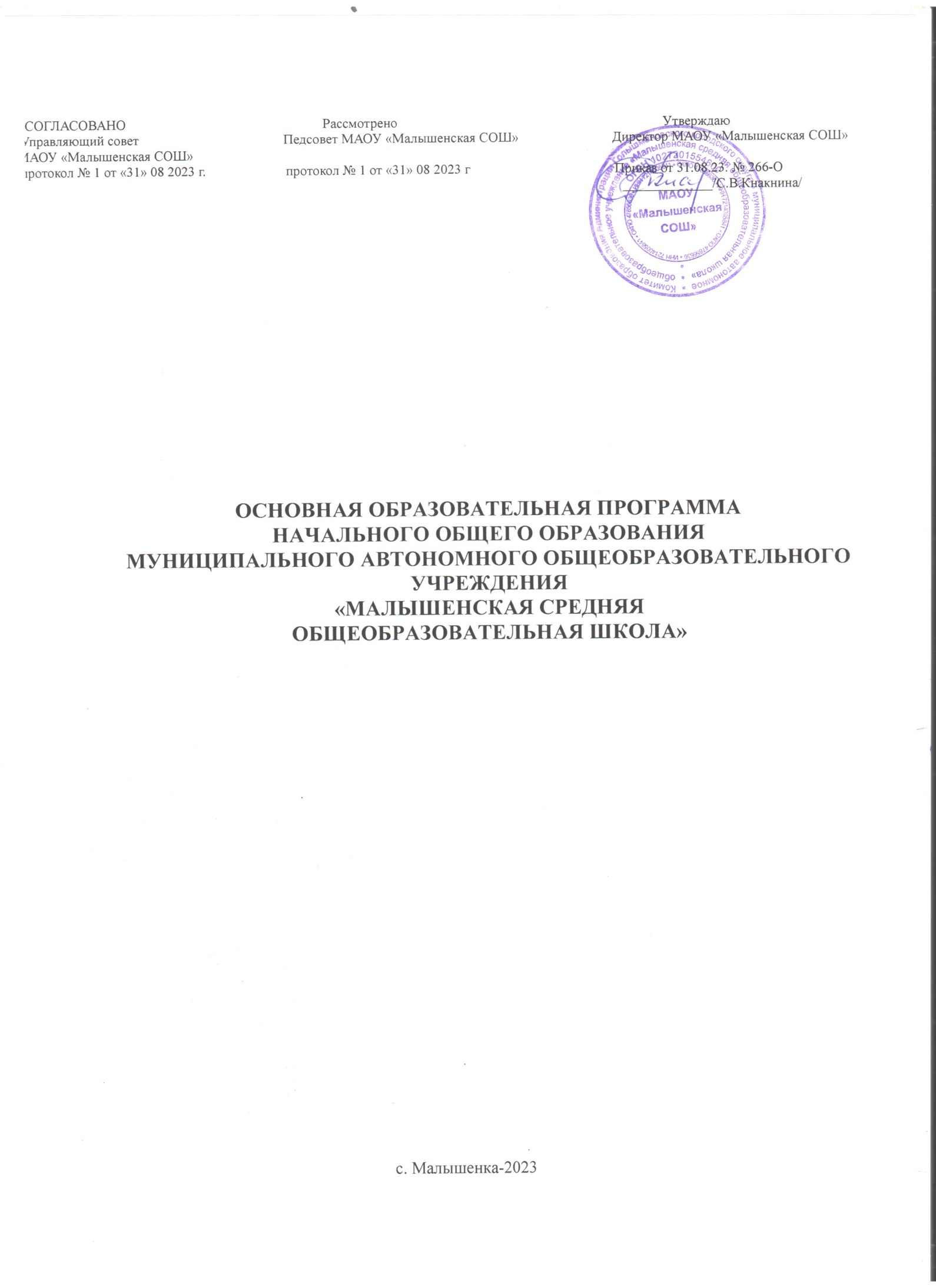 СОДЕРЖАНИЕ Целевой раздел……………………………………..............................................................................	.4 Пояснительная записка ………………………………………………………………………… 4 Общая характеристика программы начального образования………………………….. 	7 Общая характеристика планируемых результатов освоения основной образовательной программ…………………………………………………………………………….  7Система оценки достижения планируемых  	результатов освоения программы начального общего образования…………………. ………………………………………………………………….8Общие положения ………………………………………………………………………………. 	8 Особенности оценки метапредметных и предметных результатов………………………… 	9 Организация и содержание оценочных процедур……………………………………………. 12 Содержательный раздел 	 Рабочие программы учебных предметов………………………………………….. …………14 2.1.1.Русский язык ………………………………………………………………………. …………….14 2.1.2.Литературное чтение ……………………………………………………………... ……………..38 2.1.3.Английский язык ………………………………………………………………………………… 59 2.1.4.Родной язык (русский) …………………………………………………………………………... 82 2.1.5.Литературное чтение на родном (русском) языке ……………………………… ……………..962.1.6.Математика ………………………………………………………………………....................... 1102.1.7.Окружающий мир ………………………………………………………………………………. 127 2.1.8.Основы религиозных культур и светской этики……………….......................... ……………..1462.1.9.Изобразительное искусство ……………………………………………………… …………….1632.1.10.Музыка …………………………………………………………………………… …………….183 2.1.11.Технология …………………………………………………………………………………….. 21912.Физическая культура ……………………………………………………………. …………...239Программа формирования универсальных учебных действий ………………... ……………..2482.2.1Значение сформированных универсальных учебных действий для успешного обучения и развития младшего школьника ………………………………………………………… 2482.2.2. Характеристика универсальных учебных действий…………………………………………. 249Интеграция предметных и метапредметных требований  	 как механизм конструирования современного процесса образования  ……………… …………..250 Место универсальных учебных действий в рабочих программах………………………….. 252 2.3. Программа воспитания …………………………………………………………………………. 253 2.3.1 Анализ воспитательного процесса ……………………………………………………. 2792.3.2. Пояснительная записка …………………………………………………………... …………...2552.3.2. Особенности организуемого в образовательной  организации 	 воспитательного процесса ……………………………………………………………… …………………………..256Виды, формы и содержание деятельности …………………………………….............. ..267Организационный раздел ……………………………………………………………. ……….282Учебный план начального общего образования…………………………………………285  Календарный учебный график организации, осуществляющей  образовательную деятельность ………………………………………………………… …………………………….290План внеурочной деятельности ………………………………………………………….. 291 Календарный план воспитательной работы ……………………………………… ……..293 Система условий реализации программы начального общего образования …... ……..305 3.5.1. Кадровые условия реализации основной образовательной программы  начального общего образования …………………………………………………………………. 306 Психолого-педагогические условия реализации основной образовательной 	 программы начального общего образования …………………………………………………… 308 Финансово-экономические условия реализации образовательной программы 	 начального общего образования ……………………………………………………… ………….309Информационно-методические условия реализации программы начального 	 общего образования ……………………………………………………………………. ………….315Материально-технические условия реализации основной образовательной 	 программы …………………………………………………………………………………………. 318Механизмы достижения целевых ориентиров в системе условий ………………………320 3.5.7.Контроль за состоянием системы условий………………………………………. ………….3211. ЦЕЛЕВОЙ РАЗДЕЛ 1.1. ПОЯСНИТЕЛЬНАЯ ЗАПИСКА Основная образовательная программа начального общего образования муниципального автономного образовательного учреждения Малышенской средней общеобразовательной  школы   (МАОУ «Малышенская СОШ») разработана в соответствии с требованиями обновленного федерального государственного образовательного стандарта начального общего образования и ФООП к структуре основной образовательной программы, определяет цель, задачи, планируемые результаты, содержание и организацию образовательного процесса на уровне начального общего образования. Содержание основной образовательной программы начального общего образования отражает требования Стандарта, ФООП и группируется в три основных раздела: целевой, содержательный и организационный.  Программа начального общего образования МАОУ «Малышенская СОШ» является основным документом, регламентирующим образовательную деятельность организации в единстве урочной и внеурочной деятельности, при учете правильного соотношения обязательной части и части, формируемой участниками образовательных отношений. Целями реализации программы начального общего образования являются: Обеспечение успешной реализации конституционного права каждого гражданина РФ, достигшего возраста 6,5—7 лет, на получение качественного образования, включающего обучение, развитие и воспитание каждого обучающегося. Организация учебного процесса с учётом целей, содержания и планируемых результатов начального общего образования, отражённых в обновленном ФГОС НОО и ФООП.Создание условий для свободного развития каждого младшего школьника с учётом его потребностей, возможностей и стремления к самореализации; отражение в программе начального общего образования деятельности педагогического коллектива по созданию индивидуальных программ и учебных планов для одарённых, успешных обучающихся или для детей социальных групп, нуждающихся в особом внимании и поддержке педагогов.  Возможность для коллектива образовательной организации проявить своё педагогическое мастерство, обогатить опыт деятельности, активно участвовать в создании и утверждении традиций школьного коллектива. Достижение поставленных целей предусматривает решение следующих основных задач: — формирование общей культуры, духовно-нравственное, гражданское, социальное, личностное и интеллектуальное развитие, развитие творческих способностей, сохранение и укрепление здоровья; — обеспечение планируемых результатов по освоению выпускником целевых установок, приобретению знаний, умений, навыков, компетенций и компетентностей, определяемых личностными, семейными, общественными, государственными потребностями и возможностями обучающегося младшего школьного возраста, индивидуальными особенностями его развития и состояния здоровья; — становление и развитие личности в ее индивидуальности, самобытности, уникальности и неповторимости; — обеспечение преемственности начального общего и основного общего образования; — достижение планируемых результатов освоения основной образовательной программы начального общего образования всеми обучающимися, в том числе детьми с ограниченными возможностями здоровья (далее — дети с ОВЗ); — обеспечение доступности получения качественного начального общего образования; — выявление и развитие способностей обучающихся, в том числе лиц, проявивших выдающиеся способности, через систему клубов, секций, студий и кружков, организацию общественно полезной деятельности; — организация интеллектуальных и творческих соревнований, научно-технического творчества и проектно исследовательской деятельности; — участие обучающихся, их родителей (законных представителей), педагогических работников и общественности в проектировании и развитии внутришкольной социальной среды; — использование в образовательной деятельности современных образовательных технологий деятельностного типа; — предоставление обучающимся возможности для эффективной самостоятельной работы; — включение обучающихся в процессы познания и преобразования внешкольной социальной среды (населенного пункта, района, города). Целевой раздел определяет общее назначение, цели, задачи и планируемые результаты реализации основной образовательной программы начального общего образования, конкретизированные в соответствии с требованиями Стандарта, ФООП и учитывающие региональные, национальные и этнокультурные особенности народов Российской Федерации, а также способы определения достижения этих целей и результатов. Целевой раздел включает: пояснительную записку; общую характеристику программы начального  образования;            -   общую характеристику планируемых результатов освоения основной образовательной программы;          -    систему оценки достижения планируемых результатов освоения программы начального общего образования;  общие положения; особенности оценки метапредметных и предметных результатов; - организация и содержание оценочных процедур. 	 Содержательный раздел определяет общее содержание основного общего образования и включает образовательные программы, ориентированные на достижение личностных, предметных и метапредметных результатов, в том числе:  федеральные рабочие программы  учебных предметов; программу формирования универсальных учебных действий; программу воспитания; Организационный раздел устанавливает общие рамки организации образовательного процесса, а также механизм реализации компонентов основной образовательной программы.     Организационный раздел включает: учебный план начального общего образования; календарный учебный график организации; план внеурочной деятельности  	 	 календарный план воспитательной работы;  	 	 систему условий реализации программы  начального общего образования в соответствии с требованиями Стандарта. Учебный план начального общего образования и план внеурочной деятельности являются основными организационными механизмами реализации основной образовательной программы начального общего образования. Основная образовательная программа начального общего образования МАОУ «Малышенская СОШ»  (далее ООП НОО) разработана в соответствии с требованиями Федерального государственного образовательного стандарта начального общего образования и ФООП к структуре основной образовательной программы (Приказы Минпросвещения РФ №286 от 31 мая 2021 года «Об утверждении федерального государственного образовательного стандарта начального общего образования», № 287 от 31 мая 2021 года «Об утверждении федерального государственного образовательного стандарта основного общего образования. В соответствии с подпунктом 4.2.30 пункта 4 Положения о Министерстве просвещения Российской Федерации, утвержденного постановлением Правительства Российской Федерации от 28 июля 2018 г. № 884 (Собрание законодательства Российской Федерации, 2018, № 32, ст. 5343), и пунктом 27 Правил разработки, утверждения федеральных государственных образовательных стандартов и внесения в них изменений, утвержденных постановлением Правительства Российской Федерации от 12 апреля 2019 г. № 434 (Собрание законодательства Российской Федерации, 2019, № 16, ст. 1942) образовательного учреждения  с учетом особенностей образовательного учреждения,  образовательных потребностей обучающихся и их родителей, а так же концептуальных положений  УМК  «Школа России».  Образовательная программа определяет содержание и организацию образовательного процесса на уровне начального общего образования. Она представляет собой систему взаимосвязанных программ, каждая из которых является самостоятельным  звеном, обеспечивающим определенное направление деятельности МАОУ «Малышенская СОШ». МАОУ «Малышенская СОШ» реализует программы начального общего, основного общего и среднего общего образования.   Управление 	(руководство) 	школой 	осуществляют 	директор, 	администрация 	школы (заместители директора). Формами самоуправления в школе являются: управляющий совет; педагогический совет. Деятельность всех органов самоуправления школы регламентируется локальными актами и зафиксирована в Уставе школы. Для обеспечения доступности качественного образования используются разноуровневые формы освоения образовательных программ: очная; обучение на дому. Деятельность МАОУ «Малышенская СОШ» направлена на удовлетворение социального  заказа, ориентированного как на общекультурную составляющую, так и на интеллектуально - творческую деятельность. Создавая программу начального общего образования, МАОУ «Малышенская СОШ» учитывает следующие принципы её формирования. Принцип учёта ФГОС НОО: программа начального общего образования базируется на требованиях, предъявляемых ФГОС НОО к целям, содержанию, планируемым результатам и условиям обучения в начальной школе: учитывается также ООП НОО. Принцип учёта языка обучения: с учётом условий функционирования образовательной организации характеризует право получения образования на русском языке из числа языков народов РФ и отражает механизмы реализации данного принципа в учебных планах, а также планах внеурочной деятельности. Принцип учёта ведущей деятельности младшего школьника: программа обеспечивает конструирование учебного процесса в структуре учебной деятельности, предусматривает механизмы формирования всех компонентов учебной деятельности (мотив, цель, учебная задача, учебные операции, контроль и самоконтроль). Принцип индивидуализации обучения: программа предусматривает возможность и механизмы разработки индивидуальных программ и учебных планов для обучения детей с особыми способностями, потребностями и интересами. При этом учитываются запросы родителей (законных представителей) обучающегося. Принцип преемственности и перспективности: программа должна обеспечивать связь и динамику в формировании знаний, умений и способов деятельности между этапами начального образования, а также успешную адаптацию обучающихся к обучению в основной школе, единые подходы между их обучением и развитием на начальном и основном этапах школьного обучения.  Принцип интеграции обучения и воспитания: программа предусматривает связь урочной и внеурочной деятельности, разработку разных мероприятий, направленных на обогащение знаний, воспитание чувств и познавательных интересов обучающихся, нравственно-ценностного отношения к действительности. Принцип здоровьесбережения: при организации образовательной деятельности по программе начального общего образования не допускается использование технологий, которые могут нанести вред физическому и психическому здоровью обучающихся, приоритет использования здоровьесберегающих педагогических технологий. Объём учебной нагрузки, организация всех учебных и внеучебных мероприятий должны соответствовать требованиям действующих санитарных правил и гигиенических нормативов.  В программе определяются основные механизмы её реализации, наиболее целесообразные с учётом традиций коллектива образовательной организации, потенциала педагогических кадров и контингента обучающихся. Эффективным механизмом реализации программ является использование индивидуальных программ и учебных планов для отдельных обучающихся или небольших групп.  1.2. ОБЩАЯ ХАРАКТЕРИСТИКА ПРОГРАММЫ  НАЧАЛЬНОГО ОБРАЗОВАНИЯ  Программа начального общего образования является стратегическим документом образовательной организации, выполнение которого обеспечивает успешность организации образовательной деятельности, т. е. гарантию реализации статьи 12 Федерального закона «Об образовании в Российской Федерации». В соответствии с законодательными актами образовательная организация самостоятельно определяет технологии обучения, формы его организации (включая модульные курсы), а также систему оценивания с соблюдением принципа здоровье сберегающего обучения. Программа строится с учётом психологических особенностей обучающегося младшего школьного возраста. Наиболее адаптивным сроком обучения в начальной школе, установленным в РФ, является 4 года. Общее число учебных часов не может составлять менее 2954 ч и более 3190. Соблюдение этих требований ФГОС НОО связано с необходимостью оберегать обучающихся от перегрузок, утомления, отрицательного влияния обучения на здоровье. При создании программы начального образования следует особо учитывать статус ребёнка младшего школьного возраста. В первый класс приходят дети с разным уровнем готовности к обучению, у многих не сформирована произвольная деятельность, они с трудом принимают требования учителя, часто отвлекаются, быстро устают. Желание учиться поддерживается школьными успехами, но неудачи быстро разрушают познавательные мотивы. Всё это побуждает учителя особенно бережно относиться к младшим школьникам, оказывать помощь и поддержку, помогать адаптироваться к новой — учебной деятельности, которая становится ведущей в этом возрасте. Разные виды индивидуально дифференцированного подхода характеризуются в программе начального общего образования, причём внимание учителя уделяется каждому обучающемуся, независимо от уровня его успешности. С учётом темпа обучаемости, уровня интеллектуального развития, особенностей познавательных психических процессов педагог оказывает поддержку каждому учащемуся.  В исключительных случаях образовательная организация может с учётом особых успехов обучающихся, высокого темпа обучаемости или особых условий развития ребёнка сократить срок обучения в начальной школе. В этом случае обучение осуществляется по индивидуально разработанным учебным планам. Вместе с тем образовательная организация должна учитывать, что чем более длителен срок обучения в начальной школе (во многих западных странах начальное звено — шестилетнее), тем более качественным становится фундамент, который закладывается начальным уровнем обучения как предпосылка дальнейшего успешного образования, поэтому сокращение срока обучения в первом школьном звене возможно в исключительных случаях.  1.3. ОБЩАЯ ХАРАКТЕРИСТИКА ПЛАНИРУЕМЫХ РЕЗУЛЬТАТОВ ОСВОЕНИЯ ОСНОВНОЙ ОБРАЗОВАТЕЛЬНОЙ ПРОГРАММЫ Планируемые результаты освоения ФООП НОО соответствуют современным целям начального общего образования, представленным во ФГОС НОО как система личностных, метапредметных и предметных достижений обучающегося. Личностные результаты освоения ФООП НОО достигаются в единстве учебной и воспитательной деятельности образовательной организации 
в соответствии с традиционными российскими социокультурными и духовно-нравственными ценностями, принятыми в обществе правилами и нормами поведения и способствуют процессам самопознания, самовоспитания 
и саморазвития, формирования внутренней позиции личности.Метапредметные результаты характеризуют уровень сформированности познавательных, коммуникативных и регулятивных универсальных действий, которые обеспечивают успешность изучения учебных предметов, а также становление способности к самообразованию и саморазвитию. В результате освоения содержания программы начального общего образования обучающиеся овладевают рядом междисциплинарных понятий, а также различными знаково-символическими средствами, которые помогают обучающимся применять знания, как в типовых, так и в новых, нестандартных учебных ситуациях. В специальном разделе ФООП НОО характеризуется система оценки достижений планируемых результатов освоения ООП НОО.	При определении подходов к контрольно-оценочной деятельности обучающихся учитываются формы и виды контроля, а также требования к объёму 
и количеству контрольных, проверочных и диагностических работ. 1.4. СИСТЕМА  ОЦЕНКИ  ДОСТИЖЕНИЯ  ПЛАНИРУЕМЫХ  РЕЗУЛЬТАТОВ  ОСВОЕНИЯ ПРОГРАММЫ  НАЧАЛЬНОГО  ОБЩЕГО  ОБРАЗОВАНИЯ Основой объективной оценки соответствия установленным требованиям образовательной деятельности и подготовки обучающихся, освоивших ООП НОО, является ФГОС НОО независимо от формы получения начального общего образования и формы обучения. Таким образом, ФГОС НОО определяет основные требования к образовательным результатам обучающихся и средствам оценки 
их достижения.Система оценки достижения планируемых результатов (далее — система оценки) является частью системы оценки и управления качеством образования 
в образовательной организации и служит основой при разработке образовательной организацией соответствующего локального акта.Система оценки призвана способствовать поддержанию единства всей системы образования, обеспечению преемственности в системе непрерывного образования. Её основными функциями являются: ориентация образовательного процесса на достижение планируемых результатов освоения ФООП НОО 
и обеспечение эффективной обратной связи, позволяющей осуществлять управление образовательным процессом.Основными направлениями и целями оценочной деятельности 
в образовательной организации являются:оценка образовательных достижений обучающихся на различных этапах обучения как основа их промежуточной и итоговой аттестации, а также основа процедур внутреннего мониторинга образовательной организации, мониторинговых исследований муниципального, регионального и федерального уровней; оценка результатов деятельности педагогических работников как основа аттестационных процедур;оценка результатов деятельности образовательной организации как основа аккредитационных процедур.Основным объектом системы оценки, её содержательной и критериальной базой выступают требования ФГОС НОО, которые конкретизируются 
в планируемых результатах освоения обучающимися ФООП НОО. 
Система оценки включает процедуры внутренней и внешней оценки.Внутренняя оценка включает:текущую и тематическую оценку;портфолио;психолого-педагогическое наблюдение;внутренний мониторинг образовательных достижений обучающихся.Внешняя оценка включает:независимую оценку качества образования;мониторинговые исследования муниципального, регионального и федерального уровней.В соответствии с ФГОС НОО система оценки образовательной организации реализует системно-деятельностный, уровневый и комплексный подходы к оценке образовательных достижений.Системно-деятельностный подход к оценке образовательных достижений обучающихся проявляется в оценке способности обучающихся к решению 
учебно-познавательных и учебно-практических задач, а также в оценке уровня функциональной грамотности обучающихся. Он обеспечивается содержанием 
и критериями оценки, в качестве которых выступают планируемые результаты обучения, выраженные в деятельностной форме.Уровневый подход служит важнейшей основой для организации индивидуальной работы с обучающимися. Он реализуется как по отношению 
к содержанию оценки, так и к представлению и интерпретации результатов измерений.Уровневый подход реализуется за счёт фиксации различных уровней достижения обучающимися планируемых результатов базового уровня и уровней выше и ниже базового. Достижение базового уровня свидетельствует о способности обучающихся решать типовые учебные задачи, целенаправленно отрабатываемые 
со всеми обучающимися в ходе учебного процесса. Овладение базовым уровнем является границей, отделяющей знание от незнания, выступает достаточным 
для продолжения обучения и усвоения последующего учебного материала.Комплексный подход к оценке образовательных достижений реализуется через:оценку предметных и метапредметных результатов;использования комплекса оценочных процедур как основы для оценки динамики индивидуальных образовательных достижений обучающихся 
и для итоговой оценки; использования контекстной информации (об особенностях обучающихся, условиях и процессе обучения и другое) для интерпретации полученных результатов в целях управления качеством образования;использования разнообразных методов и форм оценки, взаимно дополняющих друг друга: стандартизированных устных и письменных работ, проектов, практических (в том числе исследовательских) и творческих работ;использования форм работы, обеспечивающих возможность включения обучающихся в самостоятельную оценочную деятельность (самоанализ, самооценка, взаимооценка);использования мониторинга динамических показателей освоения умений 
и знаний, в том числе формируемых с использованием информационно-коммуникационных (цифровых) технологий. Целью оценки личностных достижений обучающихся является 
получение общего представления о воспитательной деятельности образовательной организации и ее влиянии на коллектив обучающихся. При оценке личностных результатов нужно соблюдаются этических нормы 
и правила взаимодействия с обучающимся с учетом его индивидуально-психологических особенностей развития. Личностные достижения обучающихся, освоивших ФООП НОО включает две группы результатов: 1) основы российской гражданской идентичности, ценностные установки 
и социально значимые качества личности; 2) готовность обучающихся к саморазвитию, мотивация к познанию 
и обучению, активное участие в социально значимой деятельности.Учитывая особенности этих групп личностных результатов, педагогический работник может осуществлять только оценку качеств, входящих во вторую группу: наличие и характеристика мотива познания и учения, наличие умений принимать и удерживать учебную задачу, планировать учебные действия, осуществлять самоконтроль и самооценку. Диагностические задания, устанавливающие уровень этих качеств, целесообразно интегрировать с заданиями по оценке метапредметных регулятивных универсальных учебных действий.Оценка метапредметных результатов представляет собой оценку достижения планируемых результатов освоения ФООП НОО, которые отражают совокупность познавательных, коммуникативных и регулятивных универсальных учебных действий.Формирование метапредметных результатов обеспечивается комплексом освоения программ учебных предметов и внеурочной деятельности.Оценка метапредметных результатов проводится с целью определения сформированности:универсальных учебных познавательных действий;универсальных учебных коммуникативных действий;универсальных учебных регулятивных действий.Овладение универсальными учебными познавательными действиями предполагает формирование и оценку у обучающихся следующих групп умений:1) базовые логические действия:сравнивать объекты, устанавливать основания для сравнения, устанавливать аналогии;объединять части объекта (объекты) по определённому признаку;определять существенный признак для классификации, классифицировать предложенные объекты;находить закономерности и противоречия в рассматриваемых фактах, данных 
и наблюдениях на основе предложенного педагогическим работником алгоритма;выявлять недостаток информации для решения учебной (практической) задачи на основе предложенного алгоритма;устанавливать причинно-следственные связи в ситуациях, поддающихся непосредственному наблюдению или знакомых по опыту, делать выводы;2) базовые исследовательские действия:определять разрыв между реальным и желательным состоянием объекта (ситуации) на основе предложенных педагогическим работником вопросов;с помощью педагогического работника формулировать цель, планировать изменения объекта, ситуации;сравнивать несколько вариантов решения задачи, выбирать наиболее подходящий (на основе предложенных критериев);проводить по предложенному плану опыт, несложное исследование 
по установлению особенностей объекта изучения и связей между объектами (часть — целое, причина — следствие);формулировать выводы и подкреплять их доказательствами на основе результатов проведённого наблюдения (опыта, измерения, классификации, сравнения, исследования);прогнозировать возможное развитие процессов, событий и их последствия 
в аналогичных или сходных ситуациях;3) работа с информацией:выбирать источник получения информации;согласно заданному алгоритму находить в предложенном источнике информацию, представленную в явном виде;распознавать достоверную и недостоверную информацию самостоятельно 
или на основании предложенного педагогическим работником способа её проверки;соблюдать с помощью взрослых (педагогических работников, родителей (законных представителей) несовершеннолетних обучающихся) правила информационной безопасности при поиске информации в информационно-телекомуникационной сети «Интернет»;анализировать и создавать текстовую, видео-, графическую, звуковую информацию в соответствии с учебной задачей;самостоятельно создавать схемы, таблицы для представления информации.Овладение универсальными учебными коммуникативными действиями предполагает формирование и оценку у обучающихся следующих групп умений:1) общение:воспринимать и формулировать суждения, выражать эмоции в соответствии с целями и условиями общения в знакомой среде;проявлять уважительное отношение к собеседнику, соблюдать правила ведения диалога и дискуссии; признавать возможность существования разных точек зрения;корректно и аргументированно высказывать своё мнение; строить речевое высказывание в соответствии с поставленной задачей;создавать устные и письменные тексты (описание, рассуждение, повествование);готовить небольшие публичные выступления;подбирать иллюстративный материал (рисунки, фото, плакаты) к тексту выступления;2) совместная деятельность:формулировать краткосрочные и долгосрочные цели (индивидуальные 
с учётом участия в коллективных задачах) в стандартной (типовой) ситуации 
на основе предложенного формата планирования, распределения промежуточных шагов и сроков;принимать цель совместной деятельности, коллективно строить действия 
по её достижению: распределять роли, договариваться, обсуждать процесс 
и результат совместной работы; проявлять готовность руководить, выполнять поручения, подчиняться;ответственно выполнять свою часть работы;оценивать свой вклад в общий результат;выполнять совместные проектные задания с опорой на предложенные образцы.Овладение универсальными учебными регулятивными действиями согласно ФГОС НОО предполагает формирование и оценку у обучающихся следующих групп умений:1) самоорганизация:планировать действия по решению учебной задачи для получения результата;выстраивать последовательность выбранных действий;2) самоконтроль:устанавливать причины успеха/неудач в учебной деятельности;корректировать свои учебные действия для преодоления ошибок.Оценка достижения метапредметных результатов осуществляется 
как педагогическим работником в ходе текущей и промежуточной оценки 
по предмету, так и администрацией образовательной организации в ходе мониторинга. В текущем учебном процессе отслеживается способность обучающихся разрешать учебные ситуации и выполнять учебные задачи, требующие владения познавательными, коммуникативными и регулятивными действиями, реализуемыми в предметном преподавании.В ходе мониторинга проводится оценка сформированности универсальных учебных действий. Содержание и периодичность мониторинга устанавливается решением педагогического совета образовательной организации. Инструментарий строится на межпредметной основе и может включать диагностические материалы по оценке функциональной грамотности, сформированности регулятивных, коммуникативных и познавательных учебных действий.Предметные результаты освоения ООП НОО с учетом специфики содержания предметных областей, включающих конкретные учебные предметы, ориентированы на применение знаний, умений и навыков обучающимися в учебных ситуациях 
и реальных жизненных условиях, а также на успешное обучение.Оценка предметных результатов представляет собой оценку достижения обучающимися планируемых результатов по отдельным учебным предметам. Основным предметом оценки в соответствии с требованиями ФГОС НОО является способность к решению учебно-познавательных и учебно-практических задач, основанных на изучаемом учебном материале и способах действий, в том числе метапредметных (познавательных, регулятивных, коммуникативных) действий.Для оценки предметных результатов используются критерии: знание 
и понимание, применение, функциональность.Обобщённый критерий «знание и понимание» включает знание и понимание роли изучаемой области знания/вида деятельности в различных контекстах, знание 
и понимание терминологии, понятий и идей, а также процедурных знаний 
или алгоритмов.Обобщённый критерий «применение» включает:использование изучаемого материала при решении учебных задач, различающихся сложностью предметного содержания, сочетанием универсальных познавательных действий и операций, степенью проработанности в учебном процессе;использование специфических для предмета способов действий и видов деятельности по получению нового знания, его интерпретации, применению 
и преобразованию при решении учебных задач/проблем, в том числе в ходе поисковой деятельности, учебно-исследовательской и учебно-проектной деятельности.Обобщённый критерий «функциональность» включает осознанное использование приобретённых знаний и способов действий при решении внеучебных проблем, различающихся сложностью предметного содержания, читательских умений, контекста, а также сочетанием когнитивных операций.Оценка предметных результатов осуществляется педагогическим работником в ходе процедур текущего, тематического, промежуточного и итогового контроля.Особенности оценки по отдельному учебному предмету фиксируются 
в приложении к образовательной программе, которая утверждается педагогическим советом образовательной организации и доводится до сведения обучающихся 
и их родителей (законных представителей).Описание оценки по отдельному учебному предмету должно включать:список итоговых планируемых результатов с указанием этапов 
их формирования и способов оценки (например, текущая/тематическая; устно/письменно/практика);требования к выставлению отметок за промежуточную аттестацию 
(при необходимости — с учётом степени значимости отметок за отдельные оценочные процедуры);график контрольных мероприятий. Стартовая диагностика представляет собой процедуру оценки готовности 
к обучению на уровне начального общего образования, проводится администрацией образовательной организации в начале 1 класса и выступает как основа (точка отсчёта) для оценки динамики образовательных достижений обучающихся. Объектом оценки является сформированность предпосылок учебной деятельности, готовность к овладению чтением, грамотой и счётом.Стартовая диагностика может проводиться педагогическими работниками 
с целью оценки готовности к изучению отдельных предметов (разделов). Результаты стартовой диагностики являются основанием для корректировки учебных программ и индивидуализации учебного процесса.Текущая оценка представляет собой процедуру оценки индивидуального продвижения в освоении программы учебного предмета. Текущая оценка может быть формирующей (поддерживающей и направляющей усилия обучающегося, включающей его в самостоятельную оценочную деятельность), и диагностической, способствующей выявлению и осознанию педагогическим работником 
и обучающимся существующих проблем в обучении.Объектом текущей оценки являются тематические планируемые результаты, этапы освоения которых зафиксированы в тематическом планировании по учебному предмету. В текущей оценке используется различные формы и методы проверки (устные и письменные опросы, практические работы, творческие работы, индивидуальные и групповые формы, само- и взаимооценка, рефлексия, листы продвижения и другие) с учётом особенностей учебного предмета. Результаты текущей оценки являются основой для индивидуализации учебного процесса.Тематическая оценка представляет собой процедуру оценки уровня достижения тематических планируемых результатов по учебному предмету.Портфолио представляет собой процедуру оценки динамики учебной 
и творческой активности обучающегося, направленности, широты или избирательности интересов, выраженности проявлений творческой инициативы. В портфолио включаются: работы обучающегося (фотографии, видеоматериалы и другое), отзывы на работы обучающегося (наградные листы, дипломы, сертификаты участия, рецензии и другие). Отбор работ для портфолио 
и отзывов на них ведётся обучающимся совместно с классным руководителем 
с участием родителей (законных представителей) обучающихся.Портфолио формируется в электронном и (или) бумажном виде в течение всех лет обучения на уровне начального общего образовани. Результаты обучающегося, представленные в портфолио, используются при выработке рекомендаций 
по обучению на уровне основного общего образования, подготовке характеристики обучающегося.Промежуточная аттестация представляет собой процедуру аттестации обучающихся, которая начиная со второго класса проводится в конце каждого учебного периода по каждому изучаемому учебному предмету. Промежуточная аттестация проводится на основе результатов накопленной оценки и результатов выполнения тематических проверочных работ и фиксируется классном журнале обучающегося.Промежуточная оценка, фиксирующая достижение предметных планируемых результатов и универсальных учебных действий, является основанием для перевода в следующий класс.Порядок проведения промежуточной аттестации обучающихся регламентируется статьей 58 Федерального закона от  
№ 273-ФЗ «Об образовании в Российской Федерации» (далее – Федеральный закон) 
и локальными нормативными актами образовательной организации.Итоговая оценка является процедурой внутренней оценки образовательной организации и складывается из результатов накопленной оценки и итоговой работы по предмету.Предметом итоговой оценки является способность обучающихся решать учебно-познавательные и учебно-практические задачи, построенные на основном содержании предмета с учётом формируемых метапредметных действий.Характеристика обучающегося готовится на основании:объективных показателей образовательных достижений обучающегося;портфолио обучающегося, освоившего ФООП НОО;оценок классного руководителя и педагогических работников.В характеристике обучающегося:отмечаются образовательные достижения обучающегося по достижению личностных, метапредметных и предметных результатов;даются педагогические рекомендации по организации обучения 
по образовательными программам основного общего образования с учётом интересов обучающегося, выявленных проблем и отмеченных образовательных достижений.Рекомендации педагогического коллектива по организации обучения 
по образовательными программам основного общего образования доводятся 
до сведения обучающегося и его родителей (законных представителей). 2.СОДЕРЖАТЕЛЬНЫЙ РАЗДЕЛ 2.1. РАБОЧИЕ ПРОГРАММЫ УЧЕБНЫХ ПРЕДМЕТОВ РУССКИЙ ЯЗЫК 3.1. Федеральные рабочие программы учебных предметов 3.1.1. Учебный предмет «Русский язык»Федеральная рабочая программа по учебному предмету «Русский язык» (предметная область «Русский язык и литературное чтение») включает пояснительную записку, содержание обучения, планируемые результаты освоения программы учебного предмета, тематическое планирование.Пояснительная записка отражает общие цели и задачи изучения предмета, характеристику психологических предпосылок к его изучению обучающимися; место в структуре учебного плана, а также подходы к отбору содержания, 
к определению планируемых результатов и к структуре тематического планирования.Содержание обучения раскрывает содержательные линии, которые предлагаются для обязательного изучения в каждом классе на уровне начального общего образования. Содержание обучения в каждом классе завершается перечнем универсальных учебных действий — познавательных, коммуникативных 
и регулятивных, которые возможно формировать средствами учебного предмета «Русский язык» с учётом возрастных особенностей обучающихся на уровне начального общего образования. C учётом того, что выполнение правил совместной деятельности строится на интеграции регулятивных (определённые волевые усилия, саморегуляция, самоконтроль, проявление терпения и доброжелательности 
при налаживании отношений) и коммуникативных универсальных учебных действий (способность вербальными средствами устанавливать взаимоотношения), их перечень дан в специальном разделе «Совместная деятельность».Планируемые результаты включают личностные, метапредметные результаты за весь период обучения на уровне начального общего образования, а также предметные достижения обучающегося за каждый год обучения.В тематическом планировании описывается программное содержание по всем разделам, выделенным в содержании обучения каждого класса, раскрывается характеристика деятельности, методы и формы организации обучения, которые целесообразно использовать при изучении того или иного раздела. Также 
в тематическом планировании представлены способы организации дифференцированного обучения. 3.1.1.1. Пояснительная запискаФедеральная рабочая программа учебного предмета «Русский язык» на уровне начального общего образования составлена на основе требований к результатам освоения программы начального общего образования ФГОС НОО, а также ориентирована на целевые приоритеты, сформулированные в федеральной программе воспитания.На уровне начального общего образования изучение русского языка имеет особое значение в развитии обучающегося. Приобретённые знания, опыт выполнения предметных и универсальных действий на материале русского языка станут фундаментом обучения в основном звене школы, а также будут востребованы в жизни. Русский язык как средство познания действительности обеспечивает развитие интеллектуальных и творческих способностей обучающихся, формирует умения извлекать и анализировать информацию из различных текстов, навыки самостоятельной учебной деятельности. Изучение русского языка является основой всего процесса обучения в начальной школе, успехи в изучении этого предмета во многом определяют результаты обучающихся по другим учебным предметам.Учебный предмет «Русский язык» обладает значительным потенциалом 
в развитии функциональной грамотности обучающихся, особенно таких 
её компонентов, как языковая, коммуникативная, читательская, общекультурная 
и социальная грамотность. Первичное знакомство с системой русского языка, богатством его выразительных возможностей, развитие умения правильно 
и эффективно использовать русский язык в различных сферах и ситуациях общения способствуют успешной социализации обучающегося. Русский язык, выполняя свои базовые функции общения и выражения мысли, обеспечивает межличностное 
и социальное взаимодействие, способствует формированию самосознания 
и мировоззрения личности, является важнейшим средством хранения и передачи информации, культурных традиций, истории русского народа и других народов России. Свободное владение языком, умение выбирать нужные языковые средства во многом определяют возможность адекватного самовыражения взглядов, мыслей, чувств, проявления себя в различных жизненно важных для человека областях.Изучение русского языка обладает огромным потенциалом присвоения традиционных социокультурных и духовно-нравственных ценностей, принятых 
в обществе правил и норм поведения, в том числе речевого, что способствует формированию внутренней позиции личности. Личностные достижения обучающегося непосредственно связаны с осознанием языка как явления национальной культуры, пониманием связи языка и мировоззрения народа. Значимыми личностными результатами являются развитие устойчивого познавательного интереса к изучению русского языка, формирование ответственности за сохранение чистоты русского языка. Изучение русского языка направлено на достижение следующих целей:приобретение обучающимися первоначальных представлений о многообразии языков и культур на территории Российской Федерации, о языке как одной 
из главных духовно­нравственных ценностей народа; понимание роли языка 
как основного средства общения; осознание значения русского языка 
как государственного языка Российской Федерации; понимание роли русского языка как языка межнационального общения; осознание правильной устной и письменной речи как показателя общей культуры человека;овладение основными видами речевой деятельности на основе первоначальных представлений о нормах современного русского литературного языка: аудирование, говорение, чтение, письмо;овладение первоначальными научными представлениями о системе русского языка: фонетика, графика, лексика, морфемика, морфология и синтаксис; 
об основных единицах языка, их признаках и особенностях употребления в речи; использование в речевой деятельности норм современного русского литературного языка (орфоэпических, лексических, грамматических, орфографических, пунктуационных) и речевого этикета;развитие функциональной грамотности, готовности к успешному взаимодействию с изменяющимся миром и дальнейшему успешному образованию.Центральной идеей конструирования содержания и планируемых результатов обучения является признание равной значимости работы по изучению системы языка и работы по совершенствованию речи обучающихся. Языковой материал призван сформировать первоначальные представления о структуре русского языка, способствовать усвоению норм русского литературного языка, орфографических 
и пунктуационных правил. Развитие устной и письменной речи обучающихся направлено на решение практической задачи развития всех видов речевой деятельности, отработку навыков использования усвоенных норм русского литературного языка, речевых норм и правил речевого этикета в процессе устного 
и письменного общения. Ряд задач по совершенствованию речевой деятельности решаются совместно с учебным предметом «Литературное чтение».Федеральная рабочая программа учебного предмета «Русский язык» позволит педагогическому работнику:реализовать в процессе преподавания русского языка современные подходы 
к достижению личностных, метапредметных и предметных результатов обучения, сформулированных в ФГОС НОО;определить и структурировать планируемые результаты обучения 
и содержание учебного предмета «Русский язык» по годам обучения в соответствии с ФГОС НОО;разработать календарно­тематическое планирование с учётом особенностей конкретного класса, используя распределение учебного времени на изучение определённого раздела/темы, а также предложенные основные виды учебной деятельности для освоения учебного материала разделов/тем курса.В федеральной рабочей программе определяются цели изучения учебного предмета «Русский язык» на уровне начального общего образования, планируемые результаты освоения обучающимися  предмета «Русский язык»: личностные, метапредметные, предметные. Личностные и метапредметные результаты представлены с учётом методических традиций и особенностей преподавания русского языка на уровне начального общего образования. Предметные планируемые результаты освоения программы даны для каждого года изучения предмета «Русский язык».Программа устанавливает распределение учебного материала по классам, объём учебных часов для изучения разделов и тем курса, а также рекомендуемую последовательность изучения тем, основанную на логике развития предметного содержания и учёте психологических и возрастных особенностей обучающихся. При этом для обеспечения возможности реализации принципов дифференциации 
и индивидуализации с целью учёта образовательных потребностей и интересов обучающихся количество учебных часов может быть скорретировано за счёт резервных уроков.Федеральная рабочая программа учебного предмета «Русский язык»
предоставляет возможности для реализации различных методических подходов 
к преподаванию учебного предмета «Русский язык» при условии сохранения обязательной части его содержания.Содержание рабочей программы составлено таким образом, что достижение обучающимися как личностных, так и метапредметных результатов обеспечивает преемственность и перспективность в освоении областей знаний, которые отражают ведущие идеи изучения учебного предмета «Русский язык» на уровне основного общего образования и подчёркивают пропедевтическое значение уровня начального общего образования, формирование готовности обучающегося к дальнейшему обучению.Общее число часов, отведённых на изучение «Русского языка», — 675 (5 часов 
в неделю в каждом классе): в 1 классе — 165 часов, во 2—4 классах — по 170 часов. 3.1.1.2. Содержание обучения1 классОбучение грамотеНачальным этапом изучения предметов «Русский язык» и «Литературное чтение» в 1 классе является курс «Обучение грамоте»: обучение письму идёт параллельно с обучением чтению. На «Обучение грамоте» отводится 9 часов 
в неделю: 5 часов «Русского языка» (обучение письму) и 4 часа «Литературного чтения» (обучение чтению). Продолжительность «Обучения грамоте» зависит 
от уровня подготовки класса и может составлять от 20 до 23 недель, соответственно, продолжительность изучения систематического курса в 1 классе может варьироваться от 13 до 10 недель.Развитие речиСоставление небольших рассказов повествовательного характера по серии сюжетных картинок, на основе собственных игр, занятий. Участие в диалоге. Понимание текста при его прослушивании и при самостоятельном чтении вслух. Слово и предложениеРазличение слова и предложения. Работа с предложением: выделение слов, изменение их порядка.Восприятие слова как объекта изучения, материала для анализа. Наблюдение 
над значением слова. Выявление слов, значение которых требует уточнения.ФонетикаЗвуки речи. Единство звукового состава слова и его значения. Установление последовательности звуков в слове и определение количества звуков. Сопоставление слов, различающихся одним или несколькими звуками. Звуковой анализ слова, работа со звуковыми моделями: построение модели звукового состава слова, подбор слов, соответствующих заданной модели. Различение гласных 
и согласных звуков, гласных ударных и безударных, согласных твёрдых и мягких, звонких и глухих. Определение места ударения. Слог как минимальная произносительная единица. Количество слогов в слове. Ударный слог.ГрафикаРазличение звука и буквы: буква как знак звука. Слоговой принцип русской графики. Буквы гласных как показатель твёрдости — мягкости согласных звуков. Функции букв е, ё, ю, я. Мягкий знак как показатель мягкости предшествующего согласного звука в конце слова. Последовательность букв в русском алфавите.ЧтениеСлоговое чтение (ориентация на букву, обозначающую гласный звук). Плавное слоговое чтение и чтение целыми словами со скоростью, соответствующей индивидуальному темпу. Осознанное чтение слов, словосочетаний, предложений. Чтение с интонациями и паузами в соответствии со знаками препинания. Выразительное чтение на материале небольших прозаических текстов 
и стихотворений.Орфоэпическое чтение (при переходе к чтению целыми словами). Орфографическое чтение (проговаривание) как средство самоконтроля при письме под диктовкуи при списывании.ПисьмоОриентация на пространстве листа в тетради и на пространстве классной доски. Гигиенические требования, которые необходимо соблюдать во время письма.Начертание письменных прописных и строчных букв. Письмо разборчивым, аккуратным почерком. Понимание функции небуквенных графических средств: пробела между словами, знака переноса. Письмо под диктовку слов и предложений, написание которых не расходится с их произношением. Приёмы 
и последовательность правильного списывания текста.Орфография и пунктуацияПравила правописания и их применение: раздельное написание слов; обозначение гласных после шипящих в сочетаниях жи, ши (в положении 
под ударением), ча, ща, чу, щу; прописная буква в начале предложения, в именах собственных (имена людей, клички животных); перенос по слогам слов без стечения согласных; знаки препинания в конце предложения.Систематический курсОбщие сведения о языкеЯзык как основное средство человеческого общения. Цели и ситуации общения.ФонетикаЗвуки речи. Гласные и согласные звуки, их различение. Ударение в слове. Гласные ударные и безударные. Твёрдые и мягкие согласные звуки, их различение. Звонкие и глухие согласные звуки, их различение. Согласный звук [й’] и гласный звук [и]. Шипящие [ж], [ш], [ч’], [щ’].Слог. Количество слогов в слове. Ударный слог. Деление слов на слоги (простые случаи, без стечения согласных).ГрафикаЗвук и буква. Различение звуков и букв. Обозначение на письме твёрдости согласных звуков буквами а, о, у, ы, э; слова с буквой э. Обозначение на письме мягкости согласных звуков буквами е, ё, ю, я, и. Функции букв е, ё, ю, я. Мягкий знак как показатель мягкости предшествующего согласного звука в конце слова.Установление соотношения звукового и буквенного состава слова в словах типа стол, конь.Небуквенные графические средства: пробел между словами, знак переноса.Русский алфавит: правильное название букв, их последовательность. Использование алфавита для упорядочения списка слов.ОрфоэпияПроизношение звуков и сочетаний звуков, ударение в словах в соответствии 
с нормами современного русского литературного языка (на ограниченном перечне слов, отрабатываемом в учебнике).ЛексикаСлово как единица языка (ознакомление).Слово как название предмета, признака предмета, действия предмета (ознакомление).Выявление слов, значение которых требует уточнения.СинтаксисПредложение как единица языка (ознакомление).Слово, предложение (наблюдение над сходством и различием). Установление связи слов в предложении при помощи смысловых вопросов.Восстановление деформированных предложений. Составление предложений из набора форм слов.Орфография и пунктуацияПравила правописания и их применение:раздельное написание слов в предложении;прописная буква в начале предложения и в именах собственных: в именах 
и фамилиях людей, кличках животных;перенос слов (без учёта морфемного членения слова);гласные после шипящих в сочетаниях жи, ши (в положении под ударением), 
ча, ща, чу, щу;сочетания чк, чн;слова с непроверяемыми гласными и согласными (перечень слов 
в орфографическом словаре учебника);знаки препинания в конце предложения: точка, вопросительный 
и восклицательный знаки.Алгоритм списывания текста.Развитие речиРечь как основная форма общения между людьми. Текст как единица речи (ознакомление).Ситуация общения: цель общения, с кем и где происходит общение. Ситуации устного общения (чтение диалогов по ролям, просмотр видеоматериалов, прослушивание аудиозаписи).Нормы речевого этикета в ситуациях учебного и бытового общения (приветствие, прощание, извинение, благодарность, обращение с просьбой).Составление небольших рассказов на основе наблюдений.Изучение содержания учебного предмета «Русский язык» в первом классе способствует на пропедевтическом уровне работе над рядом метапредметных результатов. Познавательные универсальные учебные действия:Базовые логические действия:сравнивать звуки в соответствии с учебной задачей: определять отличительные особенности гласных и согласных звуков; твёрдых и мягких согласных звуков;сравнивать звуковой и буквенный состав слова в соответствии с учебной задачей: определять совпадения и расхождения в звуковом и буквенном составе слов;устанавливать основания для сравнения звукового состава слов: выделять признаки сходства и различия;характеризовать звуки по заданным признакам; приводить примеры гласных звуков; твёрдых согласных, мягких согласных, звонких согласных, глухих согласных звуков; слов с заданным звуком.Базовые исследовательские действия:проводить изменения звуковой модели по предложенному учителем правилу, подбирать слова к модели;формулировать выводы о соответствии звукового и буквенного состава слова;использовать алфавит для самостоятельного упорядочивания списка слов.Работа с информацией:выбирать источник получения информации: уточнять написание слова 
по орфографическому словарику учебника; место ударения в слове по перечню слов, отрабатываемых в учебнике;анализировать графическую информацию — модели звукового состава слова;самостоятельно создавать модели звукового состава слова.Коммуникативные универсальные учебные действия:Общение:воспринимать суждения, выражать эмоции в соответствии с целями 
и условиями общения в знакомой среде;проявлять уважительное отношение к собеседнику, соблюдать в процессе общения нормы речевого этикета;соблюдать правила ведения диалога;воспринимать разные точки зрения;в процессе учебного диалога отвечать на вопросы по изученному материалу;строить устное речевое высказывание об обозначении звуков буквами; 
о звуковом и буквенном составе слова.Регулятивные универсальные учебные действия:Самоорганизация:определять последовательность учебных операций при проведении звукового анализа слова;определять последовательность учебных операций при списывании;удерживать учебную задачу при проведении звукового анализа, 
при обозначении звуков буквами, при списывании текста, при письме под диктовку: применять отрабатываемый способ действия, соотносить цель и результат;Самоконтроль:находить ошибку, допущенную при проведении звукового анализа, 
при письме под диктовку или списывании слов, предложений, с опорой на указание педагога о наличии ошибки;оценивать правильность написания букв, соединений букв, слов, предложений.Совместная деятельность:принимать цель совместной деятельности, коллективно строить план действий 
по её достижению, распределять роли, договариваться, учитывать интересы 
и мнения участников совместной работы;ответственно выполнять свою часть работы.2 классОбщие сведения о языкеЯзык как основное средство человеческого общения и явление национальной культуры. Первоначальные представления о многообразии языкового пространства России и мира. Методы познания языка: наблюдение, анализ.Фонетика и графикаСмыслоразличительная функция звуков; различение звуков и букв; различение ударных и безударных гласных звуков, согласного звука [й’] и гласного звука [и], твёрдых и мягких согласных звуков, звонких и глухих согласных звуков; шипящие согласные звуки [ж], [ш], [ч’], [щ’]; обозначение на письме твёрдости и мягкости согласных звуков, функции букв е, ё, ю, я (повторение изученного 
в 1 классе).Парные и непарные по твёрдости — мягкости согласные звуки.Парные и непарные по звонкости — глухости согласные звуки.Качественная характеристика звука: гласный — согласный; гласный ударный — безударный; согласный твёрдый — мягкий, парный — непарный; согласный звонкий — глухой, парный — непарный.Функции ь: показатель мягкости предшествующего согласного в конце 
и в середине слова; разделительный. Использование на письме разделительных 
ъ и ь.Соотношение звукового и буквенного состава в словах с буквами е, ё, ю, я 
(в начале слова и после гласных).Деление слов на слоги (в том числе при стечении согласных).Использование знания алфавита при работе со словарями.Небуквенные графические средства: пробел между словами, знак переноса, абзац (красная строка), пунктуационные знаки (в пределах изученного).ОрфоэпияПроизношение звуков и сочетаний звуков, ударение в словах в соответствии 
с нормами современного русского литературного языка (на ограниченном перечне слов, отрабатываемом в учебнике). Использование отработанного перечня слов (орфоэпического словаря учебника) для решения практических задач.ЛексикаСлово как единство звучания и значения. Лексическое значение слова (общее представление). Выявление слов, значение которых требует уточнения. Определение значения слова по тексту или уточнение значения с помощью толкового словаря.Однозначные и многозначные слова (простые случаи, наблюдение).Наблюдение за использованием в речи синонимов, антонимов.Состав слова (морфемика)Корень как обязательная часть слова. Однокоренные (родственные) слова. Признаки однокоренных (родственных) слов. Различение однокоренных слов 
и синонимов, однокоренных слов и слов с омонимичными корнями. Выделение 
в словах корня (простые случаи).Окончание как изменяемая часть слова. Изменение формы слова с помощью окончания. Различение изменяемых и неизменяемых слов.Суффикс как часть слова (наблюдение). Приставка как часть слова (наблюдение).МорфологияИмя существительное (ознакомление): общее значение, вопросы («кто?», «что?»), употребление в речи.Глагол (ознакомление): общее значение, вопросы («что делать?», 
«что сделать?» и другие), употребление в речи.Имя прилагательное (ознакомление): общее значение, вопросы («какой?», «какая?», «какое?», «какие?»), употребление в речи.Предлог. Отличие предлогов от приставок. Наиболее распространённые предлоги: в, на, из, без, над, до, у, о, об и другоеСинтаксисПорядок слов в предложении; связь слов в предложении (повторение).Предложение как единица языка. Предложение и слово. Отличие предложения от слова. Наблюдение за выделением в устной речи одного из слов предложения (логическое ударение).Виды предложений по цели высказывания: повествовательные, вопросительные, побудительные предложения.Виды предложений по эмоциональной окраске (по интонации): восклицательные и невосклицательные предложения.Орфография и пунктуацияПрописная буква в начале предложения и в именах собственных (имена 
и фамилии людей, клички животных); знаки препинания в конце предложения; перенос слов со строки на строку (без учёта морфемного членения слова); гласные после шипящих в сочетаниях жи, ши (в положении под ударением), ча, ща, чу, щу; сочетания чк, чн (повторение правил правописания, изученных в 1 классе).Орфографическая зоркость как осознание места возможного возникновения орфографической ошибки. Понятие орфограммы. Различные способы решения орфографической задачи в зависимости от места орфограммы в слове. Использование орфографического словаря учебника для определения (уточнения) написания слова. Контроль и самоконтроль при проверке собственных 
и предложенных текстов.Правила правописания и их применение:разделительный мягкий знак;сочетания чт, щн, нч;проверяемые безударные гласные в корне слова;парные звонкие и глухие согласные в корне слова;непроверяемые гласные и согласные (перечень слов в орфографическом словаре учебника);прописная буква в именах собственных: имена, фамилии, отчества людей, клички животных, географические названия;раздельное написание предлогов с именами существительными.Развитие речиВыбор языковых средств в соответствии с целями и условиями устного общения для эффективного решения коммуникативной задачи (для ответа 
на заданный вопрос, для выражения собственного мнения). Умение вести разговор (начать, поддержать, закончить разговор, привлечь внимание и другое). Практическое овладение диалогической формой речи. Соблюдение норм речевого этикета и орфоэпических норм в ситуациях учебного и бытового общения. Умение договариваться и приходить к общему решению в совместной деятельности при проведении парной и групповой работы.Составление устного рассказа по репродукции картины. Составление устного рассказа с опорой на личные наблюдения и на вопросы.Текст. Признаки текста: смысловое единство предложений в тексте; последовательность предложений в тексте; выражение в тексте законченной мысли. Тема текста. Основная мысль. Заглавие текста. Подбор заголовков к предложенным текстам. Последовательность частей текста (абзацев). Корректирование текстов 
с нарушенным порядком предложений и абзацев.Типы текстов: описание, повествование, рассуждение, их особенности (первичное ознакомление).Поздравление и поздравительная открытка.Понимание текста: развитие умения формулировать простые выводы на основе информации, содержащейся в тексте. Выразительное чтение текста вслух 
с соблюдением правильной интонации.Подробное изложение повествовательного текста объёмом 30—45 слов 
с опорой на вопросы.Изучение содержания учебного предмета «Русский язык» во втором классе способствует на пропедевтическом уровне работе над рядом метапредметных результатов.Познавательные универсальные учебные действия:Базовые логические действия:сравнивать однокоренные (родственные) слова и синонимы; однокоренные (родственные) слова и слова с омонимичными корнями: называть признаки сходства 
и различия;сравнивать значение однокоренных (родственных) слов: указывать сходство 
и различие лексического значения;сравнивать буквенную оболочку однокоренных (родственных) слов: выявлять случаи чередования;устанавливать основания для сравнения слов: на какой вопрос отвечают, 
что обозначают;характеризовать звуки по заданным параметрам;определять признак, по которому проведена классификация звуков, букв, слов, предложений;находить закономерности в процессе наблюдения за языковыми единицами;ориентироваться в изученных понятиях (корень, окончание, текст); соотносить понятие с его краткой характеристикой.Базовые исследовательские действия:проводить по предложенному плану наблюдение за языковыми единицами (слово, предложение, текст);формулировать выводы и предлагать доказательства того, что слова являются/
не являются однокоренными (родственными).Работа с информацией:выбирать источник получения информации: нужный словарь учебника 
для получения информации;устанавливать с помощью словаря значения многозначных слов;согласно заданному алгоритму находить в предложенном источнике информацию, представленную в явном виде;анализировать текстовую, графическую и звуковую информацию 
в соответствии с учебной задачей; «читать» информацию, представленную в схеме, таблице;с помощью учителя на уроках русского языка создавать схемы, таблицы 
для представления информации.Коммуникативные универсальные учебные действия:Общение:воспринимать и формулировать суждения о языковых единицах;проявлять уважительное отношение к собеседнику, соблюдать правила ведения диалога;признавать возможность существования разных точек зрения в процессе анализа результатов наблюдения за языковыми единицами;корректно и аргументированно высказывать своё мнение о результатах наблюдения за языковыми единицами;строить устное диалогическое выказывание;строить устное монологическое высказывание на определённую тему, 
на основе наблюдения с соблюдением орфоэпических норм, правильной интонации;устно и письменно формулировать простые выводы на основе прочитанного или услышанного текста.Регулятивные универсальные учебные действия:Самоорганизация:планировать с помощью учителя действия по решению орфографической задачи;выстраивать последовательность выбранных действий.Самоконтроль:устанавливать с помощью учителя причины успеха/неудач при выполнении заданий по русскому языку;корректировать с помощью учителя свои учебные действия для преодоления ошибок при выделении в слове корня и окончания, при списывании текстов 
и записи под диктовку.Совместная деятельность:строить действия по достижению цели совместной деятельности 
при выполнении парных и групповых заданий на уроках русского языка: распределять роли, договариваться, корректно делать замечания и высказывать пожелания участникам совместной работы, спокойно принимать замечания в свой адрес, мирно решать конфликты (в том числе с помощью учителя);совместно обсуждать процесс и результат работы;ответственно выполнять свою часть работы;оценивать свой вклад в общий результат.3 классСведения о русском языкеРусский язык как государственный язык Российской Федерации. Методы познания языка: наблюдение, анализ, лингвистический эксперимент.Фонетика и графикаЗвуки русского языка: гласный/согласный; гласный ударный/безударный; согласный твёрдый/мягкий, парный/непарный; согласный глухой/звонкий, парный/непарный; функции разделительных мягкого и твёрдого знаков, условия использования на письме разделительных мягкого и твёрдого знаков (повторение изученного).Соотношение звукового и буквенного состава в словах с разделительными 
ь и ъ, в словах с непроизносимыми согласными.Использование алфавита при работе со словарями, справочниками, каталогами.ОрфоэпияНормы произношения звуков и сочетаний звуков; ударение в словах 
в соответствии с нормами современного русского литературного языка 
(на ограниченном перечне слов, отрабатываемом в учебнике).Использование орфоэпического словаря для решения практических задач.ЛексикаПовторение: лексическое значение слова.Прямое и переносное значение слова (ознакомление). Устаревшие слова (ознакомление).Состав слова (морфемика)Корень как обязательная часть слова; однокоренные (родственные) слова; признаки однокоренных (родственных) слов; различение однокоренных слов 
и синонимов, однокоренных слов и слов с омонимичными корнями; выделение 
в словах корня (простые случаи); окончание как изменяемая часть слова (повторение изученного).Однокоренные слова и формы одного и того же слова. Корень, приставка, суффикс — значимые части слова. Нулевое окончание (ознакомление). Выделение 
в словах с однозначно выделяемыми морфемами окончания, корня, приставки, суффикса. МорфологияЧасти речи.Имя существительное: общее значение, вопросы, употребление в речи. Имена существительные единственного и множественного числа. Имена существительные мужского, женского и среднего рода. Падеж имён существительных. Определение падежа, в котором употреблено имя существительное. Изменение имён существительных по падежам и числам (склонение). Имена существительные 
1, 2, 3­го склонения. Имена существительные одушевлённые и неодушевлённые.Имя прилагательное: общее значение, вопросы, употребление в речи. Зависимость формы имени прилагательного от формы имени существительного. Изменение имён прилагательных по родам, числам и падежам (кроме имён прилагательных на -ий, -ов, -ин). Склонение имён прилагательных.Местоимение (общее представление). Личные местоимения, их употребление в речи. Использование личных местоимений для устранения неоправданных повторов в тексте.Глагол: общее значение, вопросы, употребление в речи. Неопределённая форма глагола. Настоящее, будущее, прошедшее время глаголов. Изменение глаголов по временам, числам. Род глаголов в прошедшем времени.Частица не, её значение.СинтаксисПредложение. Установление при помощи смысловых (синтаксических) вопросов связи между словами в предложении. Главные члены предложения — подлежащее и сказуемое. Второстепенные члены предложения (без деления 
на виды). Предложения распространённые и нераспространённые.Наблюдение за однородными членами предложения с союзами и, а, но 
и без союзов.Орфография и пунктуацияОрфографическая зоркость как осознание места возможного возникновения орфографической ошибки, различные способы решения орфографической задачи 
в зависимости от места орфограммы в слове; контроль и самоконтроль при проверке собственных и предложенных текстов (повторение и применение на новом орфографическом материале).Использование орфографического словаря для определения (уточнения) написания слова.Правила правописания и их применение:разделительный твёрдый знак;непроизносимые согласные в корне слова;мягкий знак после шипящих на конце имён существительных;безударные гласные в падежных окончаниях имён существительных 
(на уровне наблюдения);безударные гласные в падежных окончаниях имён прилагательных (на уровне наблюдения);раздельное написание предлогов с личными местоимениями;непроверяемые гласные и согласные (перечень слов в орфографическом словаре учебника);раздельное написание частицы не с глаголами.Развитие речиНормы речевого этикета: устное и письменное приглашение, просьба, извинение, благодарность, отказ и другое Соблюдение норм речевого этикета 
и орфоэпических норм в ситуациях учебного и бытового общения. Речевые средства, помогающие: формулировать и аргументировать собственное мнение 
в диалоге и дискуссии; договариваться и приходить к общему решению 
в совместной деятельности; контролировать (устно координировать) действия 
при проведении парной и групповой работы.Особенности речевого этикета в условиях общения с людьми, плохо владеющими русским языком.Повторение и продолжение работы с текстом, начатой во 2 классе: признаки текста, тема текста, основная мысль текста, заголовок, корректирование текстов 
с нарушенным порядком предложений и абзацев.План текста. Составление плана текста, написание текста по заданному плану. Связь предложений в тексте с помощью личных местоимений, синонимов, союзов 
и, а, но. Ключевые слова в тексте.Определение типов текстов (повествование, описание, рассуждение) 
и создание собственных текстов заданного типа.Жанр письма, объявления.Изложение текста по коллективно или самостоятельно составленному плану.Изучающее чтение. Функции ознакомительного чтения, ситуации применения.Изучение содержания учебного предмета «Русский язык» в третьем классе способствует работе над рядом метапредметных результатов.Познавательные универсальные учебные действия:Базовые логические действия:сравнивать грамматические признаки разных частей речи: выделять общие 
и различные грамматические признаки;сравнивать тему и основную мысль текста;сравнивать типы текстов (повествование, описание, рассуждение): выделять особенности каждого типа текста; сравнивать прямое и переносное значение слова;группировать слова на основании того, какой частью речи они являются;объединять имена существительные в группы по определённому грамматическому признаку (например, род или число), самостоятельно находить возможный признак группировки;определять существенный признак для классификации звуков, предложений;ориентироваться в изученных понятиях (подлежащее, сказуемое, второстепенные члены предложения, часть речи, склонение) и соотносить понятие 
с его краткой характеристикой.Базовые исследовательские действия:определять разрыв между реальным и желательным качеством текста 
на основе предложенных учителем критериев;с помощью учителя формулировать цель изменения текста, планировать действия по изменению текста;высказывать предположение в процессе наблюдения за языковым материалом;проводить по предложенному плану несложное лингвистическое мини­исследование, выполнять по предложенному плану проектное задание;формулировать выводы об особенностях каждого из трёх типов текстов, подкреплять их доказательствами на основе результатов проведенного наблюдения;выбирать наиболее подходящий для данной ситуации тип текста (на основе предложенных критериев).Работа с информацией:выбирать источник получения информации при выполнении мини­исследования;анализировать текстовую, графическую, звуковую информацию 
в соответствии с учебной задачей;самостоятельно создавать схемы, таблицы для представления информации 
как результата наблюдения за языковыми единицами.Коммуникативные универсальные учебные действия:Общение:строить речевое высказывание в соответствии с поставленной задачей;создавать устные и письменные тексты (описание, рассуждение, повествование), адекватные ситуации общения;готовить небольшие выступления о результатах групповой работы, наблюдения, выполненного мини­исследования, проектного задания;создавать небольшие устные и письменные тексты, содержащие приглашение, просьбу, извинение, благодарность, отказ, с использованием норм речевого этикета.Регулятивные универсальные учебные действия:Самоорганизация:планировать действия по решению орфографической задачи; выстраивать последовательность выбранных действий.Самоконтроль:устанавливать причины успеха/неудач при выполнении заданий по русскому языку;корректировать с помощью учителя свои учебные действия для преодоления ошибок при выделении в слове корня и окончания, при определении части речи, члена предложения при списывании текстов и записи под диктовку.Совместная деятельность:формулировать краткосрочные и долгосрочные цели (индивидуальные 
с учётом участия в коллективных задачах) при выполнении коллективного мини­исследования или проектного задания на основе предложенного формата планирования, распределения промежуточных шагов и сроков;выполнять совместные (в группах) проектные задания с опорой 
на предложенные образцы;при выполнении совместной деятельности справедливо распределять работу, договариваться, обсуждать процесс и результат совместной работы;проявлять готовность выполнять разные роли: руководителя (лидера), подчиненного, проявлять самостоятельность, организованность, инициативность для достижения общего успеха деятельности.4 классСведения о русском языкеРусский язык как язык межнационального общения. Различные методы познания языка: наблюдение, анализ, лингвистический эксперимент, мини­исследование, проект.Фонетика и графикаХарактеристика, сравнение, классификация звуков вне слова и в слове 
по заданным параметрам. Звуко­буквенный разбор слова (по отработанному алгоритму).ОрфоэпияПравильная интонация в процессе говорения и чтения. Нормы произношения звуков и сочетаний звуков; ударение в словах в соответствии с нормами современного русского литературного языка (на ограниченном перечне слов, отрабатываемом в учебнике).Использование орфоэпических словарей русского языка при определении правильного произношения слов.ЛексикаПовторение и продолжение работы: наблюдение за использованием в речи синонимов, антонимов, устаревших слов (простые случаи).Наблюдение за использованием в речи фразеологизмов (простые случаи).Состав слова (морфемика)Состав изменяемых слов, выделение в словах с однозначно выделяемыми морфемами окончания, корня, приставки, суффикса (повторение изученного).Основа слова.Состав неизменяемых слов (ознакомление).Значение наиболее употребляемых суффиксов изученных частей речи (ознакомление).МорфологияЧасти речи самостоятельные и служебные.Имя существительное. Склонение имён существительных (кроме существительных на -мя, -ий, -ие, -ия; на -ья типа гостья, на ­ье типа ожерелье 
во множественном числе; а также кроме собственных имён существительных на -ов, -ин, -ий); имена существительные 1, 2, 3­го склонения (повторение изученного). Несклоняемые имена существительные (ознакомление).Имя прилагательное. Зависимость формы имени прилагательного от формы имени существительного (повторение). Склонение имён прилагательных 
во множественном числе.Местоимение. Личные местоимения (повторение). Личные местоимения 
1­го и 3­го лица единственного и множественного числа; склонение личных местоимений.Глагол. Изменение глаголов по лицам и числам в настоящем и будущем времени (спряжение). І и ІІ спряжение глаголов. Способы определения 
I и II спряжения глаголов.Наречие (общее представление). Значение, вопросы, употребление в речи.Предлог. Отличие предлогов от приставок (повторение).Союз; союзы и, а, но в простых и сложных предложениях.Частица не, её значение (повторение).СинтаксисСлово, сочетание слов (словосочетание) и предложение, осознание 
их сходства и различий; виды предложений по цели высказывания (повествовательные, вопросительные и побудительные); виды предложений 
по эмоциональной окраске (восклицательные и невосклицательные); связь между словами в словосочетании и предложении (при помощи смысловых вопросов); распространённые и нераспространённые предложения (повторение изученного).Предложения с однородными членами: без союзов, с союзами 
а, но, с одиночным союзом и. Интонация перечисления в предложениях 
с однородными членами.Простое и сложное предложение (ознакомление). Сложные предложения: сложносочинённые с союзами и, а, но; бессоюзные сложные предложения 
(без называния терминов).Орфография и пунктуацияПовторение правил правописания, изученных в 1, 2, 3 классах. Орфографическая зоркость как осознание места возможного возникновения орфографической ошибки; различные способы решения орфографической задачи 
в зависимости от места орфограммы в слове; контроль при проверке собственных 
и предложенных текстов (повторение и применение на новом орфографическом материале).Использование орфографического словаря для определения (уточнения) написания слова.Правила правописания и их применение:безударные падежные окончания имён существительных (кроме существительных на -мя, -ий, -ие, -ия, на -ья типа гостья, на ­ье типа ожерелье 
во множественном числе, а также кроме собственных имён существительных 
на -ов, -ин, -ий);безударные падежные окончания имён прилагательных;мягкий знак после шипящих на конце глаголов в форме 2­го лица единственного числа;наличие или отсутствие мягкого знака в глаголах на -ться и -тся;безударные личные окончания глаголов;знаки препинания в предложениях с однородными членами, соединёнными союзами и, а, но и без союзов.Знаки препинания в сложном предложении, состоящем из двух простых (наблюдение).Знаки препинания в предложении с прямой речью после слов автора (наблюдение).Развитие речиПовторение и продолжение работы, начатой в предыдущих классах: ситуации устного и письменного общения (письмо, поздравительная открытка, объявление 
и другое); диалог; монолог; отражение темы текста или основной мысли в заголовке.Корректирование текстов (заданных и собственных) с учётом точности, правильности, богатства и выразительности письменной речи.Изложение (подробный устный и письменный пересказ текста; выборочный устный пересказ текста).Сочинение как вид письменной работы.Изучающее чтение. Поиск информации, заданной в тексте в явном виде. Формулирование простых выводов на основе информации, содержащейся в тексте. Интерпретация и обобщение содержащейся в тексте информации. Ознакомительное чтение в соответствии с поставленной задачей.Изучение содержания учебного предмета «Русский язык» в четвёртом классе способствует работе над рядом метапредметных результатов.Познавательные универсальные учебные действия:Базовые логические действия:устанавливать основания для сравнения слов, относящихся к разным частям речи; устанавливать основания для сравнения слов, относящихся к одной части речи, отличающихся грамматическими признаками;группировать слова на основании того, какой частью речи они являются;объединять глаголы в группы по определённому признаку (например, время, спряжение);объединять предложения по определённому признаку, самостоятельно устанавливать этот признак;классифицировать предложенные языковые единицы;устно характеризовать языковые единицы по заданным признакам;ориентироваться в изученных понятиях (склонение, спряжение, неопределённая форма, однородные члены предложения, сложное предложение) 
и соотносить понятие с его краткой характеристикой.Базовые исследовательские действия:сравнивать несколько вариантов выполнения заданий по русскому языку, выбирать наиболее целесообразный (на основе предложенных критериев);проводить по предложенному алгоритму различные виды анализа (звуко­буквенный, морфемный, морфологический, синтаксический);формулировать выводы и подкреплять их доказательствами на основе результатов проведённого наблюдения за языковым материалом (классификации, сравнения, мини­исследования);выявлять недостаток информации для решения учебной (практической) задачи 
на основе предложенного алгоритма;прогнозировать возможное развитие речевой ситуации. Работа с информацией:выбирать источник получения информации, работать со словарями, справочниками 
в поисках информации, необходимой для решения учебно­практической задачи; находить дополнительную информацию, используя справочники и словари;распознавать достоверную и недостоверную информацию о языковых единицах самостоятельно или на основании предложенного учителем способа 
её проверки;соблюдать элементарные правила информационной безопасности при поиске 
для выполнения заданий по русскому языку информации в информационно-телекоммуникацонной сети «Интернет»;самостоятельно создавать схемы, таблицы для представления информации.Коммуникативные универсальные учебные действия:Общение:воспринимать и формулировать суждения, выбирать адекватные языковые средства для выражения эмоций в соответствии с целями и условиями общения 
в знакомой среде;строить устное высказывание при обосновании правильности написания, 
при обобщении результатов наблюдения за орфографическим материалом;создавать устные и письменные тексты (описание, рассуждение, повествование), определяя необходимый в данной речевой ситуации тип текста;готовить небольшие публичные выступления;подбирать иллюстративный материал (рисунки, фото, плакаты) к тексту выступления.Регулятивные универсальные учебные действия:Самоорганизация:самостоятельно планировать действия по решению учебной задачи 
для получения результата;выстраивать последовательность выбранных действий;предвидеть трудности и возможные ошибки.Самоконтроль:контролировать процесс и результат выполнения задания, корректировать учебные действия для преодоления ошибок;находить ошибки в своей и чужих работах, устанавливать их причины;оценивать по предложенным критериям общий результат деятельности и свой вклад в неё;адекватно принимать оценку своей работы.Совместная деятельность:принимать цель совместной деятельности, коллективно строить действия 
по её достижению: распределять роли, договариваться, обсуждать процесс 
и результат совместной работы;проявлять готовность руководить, выполнять поручения, подчиняться;ответственно выполнять свою часть работы;оценивать свой вклад в общий результат;выполнять совместные проектные задания с опорой на предложенные образцы, планы, идеи.Планируемые результаты освоения программы учебного предмета «Русский язык» на уровне начального общего образованияЛичностные результатыВ результате изучения предмета «Русский язык» на уровне начального общего образованияу обучающегося будут сформированы следующие личностные новообразования: гражданско-патриотического воспитания:становление ценностного отношения к своей Родине, в том числе 
через изучение русского языка, отражающего историю и культуру страны;осознание своей этнокультурной и российской гражданской идентичности, понимание роли русского языка как государственного языка Российской Федерации и языка межнационального общения народов России;осознание своей сопричастности к прошлому, настоящему и будущему своей страны и родного края, в том числе через обсуждение ситуаций при работе 
с текстами на уроках русского языка;проявление уважения к своему и другим народам, формируемое в том числе на основе примеров из текстов, с которыми идёт работа на уроках русского языка;первоначальные представления о человеке как члене общества, о правах 
и ответственности, уважении и достоинстве человека, о нравственно­этических нормах поведения и правилах межличностных отношений, в том числе отражённых в текстах, с которыми идёт работа на уроках русского языка;духовно-нравственного воспитания:осознание языка как одной из главных духовно-нравственных ценностей народа; признание индивидуальности каждого человека с опорой на собственный жизненный и читательский опыт;проявление сопереживания, уважения и доброжелательности, в том числе 
с использованием адекватных языковых средств для выражения своего состояния 
и чувств;неприятие любых форм поведения, направленных на причинение физического 
и морального вреда другим людям (в том числе связанного с использованием недопустимых средств языка);эстетического воспитания:уважительное отношение и интерес к художественной культуре, восприимчивость к разным видам искусства, традициям и творчеству своего 
и других народов;стремление к самовыражению в искусстве слова; осознание важности русского языка как средства общения и самовыражения;физического воспитания, формирования культуры здоровья и эмоционального благополучия:соблюдение правил безопасного поиска в информационной среде дополнительной информации в процессе языкового образования;бережное отношение к физическому и психическому здоровью, проявляющееся в выборе приемлемых способов речевого самовыражения и соблюдении норм речевого этикета и правил общения;трудового воспитания:осознание ценности труда в жизни человека и общества (в том числе благодаря примерам из текстов, с которыми идёт работа на уроках русского языка), интерес к различным профессиям, возникающий при обсуждении примеров 
из текстов, с которыми идёт работа на уроках русского языка;экологического воспитания:бережное отношение к природе, формируемое в процессе работы с текстами;неприятие действий, приносящих вред природе;ценности научного познания:первоначальные представления о научной картине мира, в том числе первоначальные представления о системе языка как одной из составляющих целостной научной картины мира;познавательные интересы, активность, инициативность, любознательность 
и самостоятельность в познании, в том числе познавательный интерес к изучению русского языка, активность и самостоятельность в его познании.Метапредметные результатыВ результате изучения предмета «Русский язык» на уровне начального общего образованияу обучающегося будут сформированы следующие познавательные универсальные учебные действия.Базовые логические действия:сравнивать различные языковые единицы (звуки, слова, предложения, тексты), устанавливать основания для сравнения языковых единиц (частеречная принадлежность, грамматический признак, лексическое значение и другое); устанавливать аналогии языковых единиц;объединять объекты (языковые единицы) по определённому признаку;определять существенный признак для классификации языковых единиц (звуков, частей речи, предложений, текстов); классифицировать языковые единицы;находить в языковом материале закономерности и противоречия на основе предложенного учителем алгоритма наблюдения; анализировать алгоритм действий при работе с языковыми единицами, самостоятельно выделять учебные операции при анализе языковых единиц;выявлять недостаток информации для решения учебной и практической задачи на основе предложенного алгоритма, формулировать запрос 
на дополнительную информацию;устанавливать причинно­следственные связи в ситуациях наблюдения 
за языковым материалом, делать выводы.Базовые исследовательские действия:с помощью учителя формулировать цель, планировать изменения языкового объекта, речевой ситуации;сравнивать несколько вариантов выполнения задания, выбирать наиболее целесообразный (на основе предложенных критериев);проводить по предложенному плану несложное лингвистическое мини­исследование, выполнять по предложенному плану проектное задание;формулировать выводы и подкреплять их доказательствами на основе результатов проведённого наблюдения за языковым материалом (классификации, сравнения, исследования); формулировать с помощью учителя вопросы в процессе анализа предложенного языкового материала;прогнозировать возможное развитие процессов, событий и их последствия 
в аналогичных или сходных ситуациях.Работа с информацией:выбирать источник получения информации: нужный словарь для получения запрашиваемой информации, для уточнения;согласно заданному алгоритму находить представленную в явном виде информацию в предложенном источнике: в словарях, справочниках;распознавать достоверную и недостоверную информацию самостоятельно 
или на основании предложенного учителем способа её проверки (обращаясь 
к словарям, справочникам, учебнику);соблюдать с помощью взрослых (педагогических работников, родителей, законных представителей) правила информационной безопасности при поиске информации в информационно-телекоммуникационной сети «Интернете» (информации о написании и произношении слова, о значении слова, 
о происхождении слова, о синонимах слова);анализировать и создавать текстовую, видео­, графическую, звуковую информацию в соответствии с учебной задачей;понимать лингвистическую информацию, зафиксированную в виде таблиц, схем; самостоятельно создавать схемы, таблицы для представления лингвистической информации.К концу обучения на уровне начального общего образованияу обучающегося формируются коммуникативные универсальные учебные действия.Общение:воспринимать и формулировать суждения, выражать эмоции в соответствии 
с целями и условиями общения в знакомой среде;проявлять уважительное отношение к собеседнику, соблюдать правила ведения диалоги и дискуссии;признавать возможность существования разных точек зрения;корректно и аргументированно высказывать своё мнение;строить речевое высказывание в соответствии с поставленной задачей;создавать устные и письменные тексты (описание, рассуждение, повествование) в соответствии с речевой ситуацией;готовить небольшие публичные выступления о результатах парной 
и групповой работы, о результатах наблюдения, выполненного мини­исследования, проектного задания;подбирать иллюстративный материал (рисунки, фото, плакаты) к тексту выступления.К концу обучения на уровне начального общего образованияу у обучающегося формируются регулятивные универсальные учебные действия.Самоорганизация:планировать действия по решению учебной задачи для получения результата;выстраивать последовательность выбранных действий.Самоконтроль:устанавливать причины успеха/неудач учебной деятельности;корректировать свои учебные действия для преодоления речевых 
и орфографических ошибок;соотносить результат деятельности с поставленной учебной задачей 
по выделению, характеристике, использованию языковых единиц;находить ошибку, допущенную при работе с языковым материалом, находить орфографическую и пунктуационную ошибку;сравнивать результаты своей деятельности и деятельности одноклассников, объективно оценивать их по предложенным критериям.Совместная деятельность:формулировать краткосрочные и долгосрочные цели (индивидуальные 
с учётом участия в коллективных задачах) в стандартной (типовой) ситуации 
на основе предложенного учителем формата планирования, распределения промежуточных шагов и сроков;принимать цель совместной деятельности, коллективно строить действия 
по её достижению: распределять роли, договариваться, обсуждать процесс 
и результат совместной работы;проявлять готовность руководить, выполнять поручения, подчиняться, самостоятельно разрешать конфликты;ответственно выполнять свою часть работы;оценивать свой вклад в общий результат;выполнять совместные проектные задания с опорой на предложенные образцы.Предметные результаты1 классК концу обучения в первом классе обучающийся научится:различать слово и предложение; вычленять слова из предложений;вычленять звуки из слова;различать гласные и согласные звуки (в том числе различать в словах согласный звук [й’] и гласный звук [и]);различать ударные и безударные гласные звуки;различать согласные звуки: мягкие и твёрдые, звонкие и глухие (вне слова 
и в слове);различать понятия «звук» и «буква»;определять количество слогов в слове; делить слова на слоги (простые случаи: слова 
без стечения согласных); определять в слове ударный слог;обозначать на письме мягкость согласных звуков буквами е, ё, ю, я и буквой 
ь в конце слова;правильно называть буквы русского алфавита; использовать знание последовательности букв русского алфавита для упорядочения небольшого списка слов;писать аккуратным разборчивым почерком без искажений прописные 
и строчные буквы, соединения букв, слова;применять изученные правила правописания: раздельное написание слов 
в предложении; знаки препинания в конце предложения: точка, вопросительный 
и восклицательный знаки; прописная буква в начале предложения и в именах собственных (имена и фамилии людей, клички животных); перенос слов по слогам (простые случаи: слова из слогов типа «согласный + гласный»); гласные после шипящих в сочетаниях жи, ши (в положении под ударением), ча, ща, чу, щу; непроверяемые гласные и согласные (перечень слов в орфографическом словаре учебника);правильно списывать (без пропусков и искажений букв) слова и предложения, тексты объёмом не более 25 слов;писать под диктовку (без пропусков и искажений букв) слова, предложения 
из 3-5 слов, тексты объёмом не более 20 слов, правописание которых не расходится с произношением;находить и исправлять ошибки на изученные правила, описки;понимать прослушанный текст;читать вслух и про себя (с пониманием) короткие тексты с соблюдением интонации и пауз в соответствии со знаками препинания в конце предложения;находить в тексте слова, значение которых требует уточнения;составлять предложение из набора форм слов;устно составлять текст из 3—5 предложений по сюжетным картинкам 
и на основе наблюдений;использовать изученные понятия в процессе решения учебных задач.2 классК концу обучения во втором классе обучающийся научится:осознавать язык как основное средство общения;характеризовать согласные звуки вне слова и в слове по заданным параметрам: согласный парный/непарный по твёрдости/мягкости; согласный парный/непарный по звонкости/глухости;определять количество слогов в слове; делить слово на слоги (в том числе слова со стечением согласных);устанавливать соотношение звукового и буквенного состава слова, 
в том числе с учётом функций букв е, ё, ю, я;обозначать на письме мягкость согласных звуков буквой мягкий знак 
в середине слова;находить однокоренные слова;выделять в слове корень (простые случаи);выделять в слове окончание;выявлять в тексте случаи употребления многозначных слов, понимать 
их значения и уточнять значение по учебным словарям; выявлять случаи употребления синонимов и антонимов (без называния терминов);распознавать слова, отвечающие на вопросы «кто?», «что?»;распознавать слова, отвечающие на вопросы «что делать?», «что сделать?» 
и другие;распознавать слова, отвечающие на вопросы «какой?», «какая?», «какое?», «какие?»;определять вид предложения по цели высказывания и по эмоциональной окраске;находить место орфограммы в слове и между словами на изученные правила;применять изученные правила правописания, в том числе: сочетания чк, чн, чт; щн, нч; проверяемые безударные гласные в корне слова; парные звонкие 
и глухие согласные в корне слова; непроверяемые гласные и согласные (перечень слов в орфографическом словаре учебника); прописная буква в именах, отчествах, фамилиях людей, кличках животных, географических названиях; раздельное написание предлогов с именами существительными, разделительный мягкий знак;правильно списывать (без пропусков и искажений букв) слова и предложения, тексты объёмом не более 50 слов;писать под диктовку (без пропусков и искажений букв) слова, предложения, тексты объёмом не более 45 слов с учётом изученных правил правописания;находить и исправлять ошибки на изученные правила, описки;пользоваться толковым, орфографическим, орфоэпическим словарями учебника;строить устное диалогическое и монологическое высказывание 
(2—4 предложения на определённую тему, по наблюдениям) с соблюдением орфоэпических норм, правильной интонации;формулировать простые выводы на основе прочитанного (услышанного) устно 
и письменно (1—2 предложения);составлять предложения из слов, устанавливая между ними смысловую связь 
по вопросам;определять тему текста и озаглавливать текст, отражая его тему;составлять текст из разрозненных предложений, частей текста;писать подробное изложение повествовательного текста объёмом 30—45 слов с опорой на вопросы;объяснять своими словами значение изученных понятий; использовать изученные понятия в процессе решения учебных задач.3 классК концу обучения в третьем классе обучающийся научится:объяснять значение русского языка как государственного языка Российской Федерации;характеризовать, сравнивать, классифицировать звуки вне слова и в слове по заданным параметрам;производить звуко­буквенный анализ слова (в словах с орфограммами; 
без транскрибирования);определять функцию разделительных мягкого и твёрдого знаков в словах; устанавливать соотношение звукового и буквенного состава, в том числе с учётом функций букв е, ё, ю, я, в словах с разделительными ь, ъ, в словах 
с непроизносимыми согласными;различать однокоренные слова и формы одного и того же слова; различать однокоренные слова и слова с омонимичными корнями (без называния термина); различать однокоренные слова и синонимы;находить в словах с однозначно выделяемыми морфемами окончание, корень, приставку, суффикс;выявлять случаи употребления синонимов и антонимов; подбирать синонимы и антонимы к словам разных частей речи;распознавать слова, употреблённые в прямом и переносном значении (простые случаи);определять значение слова в тексте;распознавать имена существительные; определять грамматические признаки имён существительных: род, число, падеж; склонять в единственном числе имена существительные с ударными окончаниями;распознавать имена прилагательные; определять грамматические признаки имён прилагательных: род, число, падеж;изменять имена прилагательные по падежам, числам, родам (в единственном числе) в соответствии с падежом, числом и родом имён существительных;распознавать глаголы; различать глаголы, отвечающие на вопросы 
«что делать?» и «что сделать?»; определять грамматические признаки глаголов: форму времени, число, род (в прошедшем времени); изменять глагол по временам (простые случаи), в прошедшем времени — по родам;распознавать личные местоимения (в начальной форме);использовать личные местоимения для устранения неоправданных повторов 
в тексте;различать предлоги и приставки;определять вид предложения по цели высказывания и по эмоциональной окраске;находить главные и второстепенные (без деления на виды) члены предложения;распознавать распространённые и нераспространённые предложения;находить место орфограммы в слове и между словами на изученные правила; применять изученные правила правописания, в том числе непроверяемые гласные 
и согласные (перечень слов в орфографическом словаре учебника); непроизносимые согласные в корне слова; разделительный твёрдый знак; мягкий знак после шипящих на конце имён существительных; не с глаголами; раздельное написание предлогов со словами;правильно списывать слова, предложения, тексты объёмом не более 70 слов;писать под диктовку тексты объёмом не более 65 слов с учётом изученных правил правописания;находить и исправлять ошибки на изученные правила, описки;понимать тексты разных типов, находить в тексте заданную информацию;формулировать устно и письменно на основе прочитанной (услышанной) информации простые выводы (1—2 предложения);строить устное диалогическое и монологическое высказывание 
(3—5 предложений на определённую тему, по результатам наблюдений) 
с соблюдением орфоэпических норм, правильной интонации; создавать небольшие устные и письменные тексты (2—4 предложения), содержащие приглашение, просьбу, извинение, благодарность, отказ, с использованием норм речевого этикета;определять связь предложений в тексте (с помощью личных местоимений, синонимов, союзов и, а, но);определять ключевые слова в тексте;определять тему текста и основную мысль текста;выявлять части текста (абзацы) и отражать с помощью ключевых слов 
или предложений их смысловое содержание;составлять план текста, создавать по нему текст и корректировать текст;писать подробное изложение по заданному, коллективно или самостоятельно составленному плану;объяснять своими словами значение изученных понятий, использовать изученные понятия в процессе решения учебных задач;уточнять значение слова с помощью толкового словаря.4 классК концу обучения в четвёртом классе обучающийся научится:осознавать многообразие языков и культур на территории Российской Федерации, осознавать язык как одну из главных духовно­нравственных ценностей народа;объяснять роль языка как основного средства общения;объяснять роль русского языка как государственного языка Российской Федерации 
и языка межнационального общения;осознавать правильную устную и письменную речь как показатель общей культуры человека;проводить звуко­буквенный разбор слов (в соответствии с предложенным 
в учебнике алгоритмом);подбирать к предложенным словам синонимы; подбирать к предложенным словам антонимы;выявлять в речи слова, значение которых требует уточнения, определять значение слова по контексту;проводить разбор по составу слов с однозначно выделяемыми морфемами; составлять схему состава слова; соотносить состав слова с представленной схемой;устанавливать принадлежность слова к определённой части речи (в объёме изученного) 
по комплексу освоенных грамматических признаков;определять грамматические признаки имён существительных: склонение, род, число, падеж; проводить разбор имени существительного как части речи;определять грамматические признаки имён прилагательных: род 
(в единственном числе), число, падеж; проводить разбор имени прилагательного как части речи;устанавливать (находить) неопределённую форму глагола; определять грамматические признаки глаголов: спряжение, время, лицо (в настоящем 
и будущем времени), число, род (в прошедшем времени в единственном числе); изменять глаголы в настоящем и будущем времени по лицам и числам (спрягать); проводить разбор глагола как части речи;определять грамматические признаки личного местоимения в начальной форме: лицо, число, род (у местоимений 3­го лица в единственном числе); использовать личные местоимения для устранения неоправданных повторов 
в тексте;различать предложение, словосочетание и слово;классифицировать предложения по цели высказывания и по эмоциональной окраске;различать распространённые и нераспространённые предложения;распознавать предложения с однородными членами; составлять предложения 
с однородными членами; использовать предложения с однородными членами 
в речи;разграничивать простые распространённые и сложные предложения, состоящие из двух простых (сложносочинённые с союзами и, а, но и бессоюзные сложные предложения без называния терминов); составлять простые распространённые и сложные предложения, состоящие из двух простых (сложносочинённые с союзами и, а, но и бессоюзные сложные предложения 
без называния терминов);производить синтаксический разбор простого предложения;находить место орфограммы в слове и между словами на изученные правила;применять изученные правила правописания, в том числе: непроверяемые гласные и согласные (перечень слов в орфографическом словаре учебника); безударные падежные окончания имён существительных (кроме существительных на -мя, -ий, -ие, -ия, на -ья типа гостья, на ­ье типа ожерелье во множественном числе, а также кроме собственных имён существительных на -ов, -ин, -ий); безударные падежные окончания имён прилагательных; мягкий знак после шипящих на конце глаголов в форме 2­го лица единственного числа; наличие или отсутствие мягкого знака в глаголах на -ться и -тся; безударные личные окончания глаголов; знаки препинания в предложениях с однородными членами, соединёнными союзами и, а, но и без союзов;правильно списывать тексты объёмом не более 85 слов;писать под диктовку тексты объёмом не более 80 слов с учётом изученных правил правописания;находить и исправлять орфографические и пунктуационные ошибки 
на изученные правила, описки;осознавать ситуацию общения (с какой целью, с кем, где происходит общение); выбирать адекватные языковые средства в ситуации общения;строить устное диалогическое и монологическое высказывание 
(4—6 предложений), соблюдая орфоэпические нормы, правильную интонацию, нормы речевого взаимодействия;создавать небольшие устные и письменные тексты (3—5 предложений) 
для конкретной ситуации письменного общения (письма, поздравительные открытки, объявления и другие);определять тему и основную мысль текста; самостоятельно озаглавливать текст с опорой на тему или основную мысль;корректировать порядок предложений и частей текста;составлять план к заданным текстам;осуществлять подробный пересказ текста (устно и письменно);осуществлять выборочный пересказ текста (устно);писать (после предварительной подготовки) сочинения по заданным темам;осуществлять в процессе изучающего чтения поиск информации; формулировать устно и письменно простые выводы на основе прочитанной (услышанной) информации; интерпретировать и обобщать содержащуюся в тексте информацию; осуществлять ознакомительное чтение в соотвествии с поставленной задачей;объяснять своими словами значение изученных понятий; использовать изученные понятия;уточнять значение слова с помощью справочных изданий, в том числе 
из числа верифицированных электронных ресурсов, включённых в федеральный перечень. ЛИТЕРАТУРНОЕ ЧТЕНИЕ Федеральная рабочая программа по учебному предмету «Литературное чтение» (предметная область «Русский язык и литературное чтение») включает: пояснительную записку; содержание обучения; планируемые результаты освоения программы учебного предмета; тематическое планирование.Пояснительная записка отражает общие цели и задачи изучения предмета, место в структуре учебного плана, а также подходы к отбору содержания, планируемым результатам и тематическому планированию.Содержание обучения представлено тематическими блоками, которые предлагаются для обязательного изучения в каждом классе на уровне начального общего образования. Содержание обучения в каждом классе завершается перечнем универсальных учебных действий (познавательных, коммуникативных, регулятивных), которые возможно формировать средствами учебного предмета «Литературное чтение» с учётом возрастных особенностей обучающихся. C учётом того, что выполнение правил совместной деятельности строится на интеграции регулятивных (определённые волевые усилия, саморегуляция, самоконтроль, проявление терпения и доброжелательности при налаживании отношений) 
и коммуникативных универсальных учебных действий (способность вербальными средствами устанавливать взаимоотношения), их перечень дан в специальном разделе «Совместная деятельность». Планируемые результаты включают личностные, метапредметные результаты за период обучения, а также предметные достижения обучающегося за каждый год обучения на уровне начального общего образования.В тематическом планировании описывается программное содержание по всем разделам, выделенным в содержании обучения каждого класса, а также раскрывается характеристика деятельности, методы и формы организации обучения, которые целесообразно использовать при изучении того или иного раздела. Последовательность тематических блоков в каждом классе носит рекомендательный характер и может быть изменена для обеспечения возможности реализации дифференциации содержания с учётом образовательных потребностей и интересов обуающихся.3.1.2.1. Пояснительная записка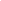 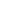 Федеральная рабочая программа учебного предмета «Литературное чтение» 
на уровне начального общего образования составлена на основе требований 
к результатам освоения программы начального общего образования ФГОС НОО, 
а также ориентирована на целевые приоритеты духовно-нравственного развития, воспитания и социализации обучающихся, сформулированные в Федеральной программе воспитания.Литературное чтение – один из ведущих предметов уровня начального общего образования, который обеспечивает, наряду с достижением предметных результатов, становление базового умения, необходимого для успешного изучения других предметов и дальнейшего обучения, читательской грамотности 
и закладывает основы интеллектуального, речевого, эмоционального, духовно-нравственного развития обучающихся. Учебный предмет «Литературное чтение» призван ввести ребёнка в мир художественной литературы, обеспечить формирование навыков смыслового чтения, способов и приёмов работы с различными видами текстов и книгой, знакомство с детской литературой и с учётом этого направлен на общее и литературное развитие обучающегося, реализацию творческих способностей обучающегося, а также на обеспечение преемственности в изучении систематического курса литературы.Приоритетная цель обучения литературному чтению – становление грамотного читателя, мотивированного к использованию читательской деятельности как средства самообразования и саморазвития, осознающего роль чтения 
в успешности обучения и повседневной жизни, эмоционально откликающегося на прослушанное или прочитанное произведение.Приобретённые обучающимися знания, полученный опыт решения учебных задач, а также сформированность предметных и универсальных действий в процессе изучения предмета «Литературное чтение» станут фундаментом обучения на уровне основного общего образования, а также будут востребованы в жизни.Достижение заявленной цели определяется решением следующих задач:формирование у обучающихся положительной мотивации к систематическому чтению и слушанию художественной литературы и произведений устного народного творчества;достижение необходимого для продолжения образования уровня общего речевого развития;осознание значимости художественной литературы и произведений устного народного творчества для всестороннего развития личности человека;первоначальное представление о многообразии жанров художественных произведений и произведений устного народного творчества;овладение элементарными умениями анализа и интерпретации текста, осознанного использования при анализе текста изученных литературных понятий 
в соответствии с представленными предметными результатами по классам;овладение техникой смыслового чтения вслух, «про себя» (молча) и текстовой деятельностью, обеспечивающей понимание и использование информации 
для решения учебных задач.Федеральная рабочая программа учебного предмета «Литературное чтение» представляет вариант распределения предметного содержания по годам обучения 
с характеристикой планируемых результатов и рекомендациями по объёму учебного времени. Резервные часыпо каждому разделу позволяет образовательной организации дополнить содержание обучения в соответствии с потребностями 
и способностями обучающихся. Образовательной организации предоставляется возможность (при условии сохранения базовой части содержания обучения) Содержание учебного предмета «Литературное чтение» раскрывает следующие направления литературного образования обучающегося: речевая и читательская деятельности, круг чтения, творческая деятельность.В основу отбора произведений положены общедидактические принципы обучения: соответствие возрастным возможностям и особенностям восприятия обучающимися фольклорных произведений и литературных текстов; представленность в произведениях нравственно-эстетических ценностей, культурных традиций народов России, отдельных произведений выдающихся представителей мировой детской литературы. Важным принципом отбора содержания учебного предмета «Литературное чтение» является представленность разных жанров, видов и стилей произведений, обеспечивающих формирование функциональной литературной грамотности обучающегося, а также возможность достижения метапредметных результатов, способности обучающегося воспринимать различные учебные тексты при изучении других предметов учебного плана начальной школы.Планируемые результаты включают личностные, метапредметные результаты за период обучения, а также предметные достижения обучающегося за каждый год обучения в начальной школе.Учебный предмет «Литературное чтение» преемственен по отношению 
к учебному предмету «Литература», который изучается на уровне основного общего образования.Освоение программы по учебному предмету «Литературное чтение» в 1 классе начинается вводным интегрированным курсом «Обучение грамоте» (180 часов: 
100 часов учебного предмета «Русский язык» и 80 часов учебного предмета «Литературное чтение» Содержание курса «Литературное чтение», реализуемого 
в период обучения грамоте, представлено в Федеральной рабочей программе учебного предмета «Русский язык»). После периода обучения грамоте начинается раздельное изучение учебных предметов «Русский язык» и «Литературное чтение», на учебный предмет «Литературное чтение» в 1 классе отводится не менее 
10 учебных недель (40 часов), во 2 - 4 классах по 136 часов (4 часа в неделю 
в каждом классе).3.1.2.2. Содержание обучения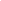 1 классСказка фольклорная (народная) и литературная (авторская). Восприятие текста произведений художественной литературы и устного народного творчества 
(не менее четырёх произведений). Фольклорная и литературная (авторская) сказка: сходство и различия. Реальность и волшебство в сказке. Событийная сторона сказок: последовательность событий в фольклорной (народной) и литературной (авторской) сказке. Отражение сюжета в иллюстрациях. Герои сказочных произведений. Нравственные ценности и идеи в русских народных и литературных (авторских) сказках, поступки, отражающие нравственные качества (отношение к природе, людям, предметам).Произведения для чтения: народные сказки о животных, например, «Лисица 
и тетерев», «Лиса и рак», литературные (авторские) сказки, например, 
К.Д. Ушинский «Петух и собака», сказки В.Г. Сутеева «Кораблик», «Под грибом» 
и другие (по выбору).  Произведения о детях. Понятие «тема произведения» (общее представление): чему посвящено, о чём рассказывает. Главная мысль произведения: его основная идея (чему учит? какие качества воспитывает?). Произведения одной темы, 
но разных жанров: рассказ, стихотворение (общее представление на примере 
не менее шести произведений К. Д. Ушинского, Л. Н. Толстого, Е. А. Пермяка, 
В. А. Осеевой, А. Л. Барто, Ю. И. Ермолаева и других). Характеристика героя произведения, общая оценка поступков. Понимание заголовка произведения, 
его соотношения с содержанием произведения и его идеей. Осознание нравственно-этических понятий: друг, дружба, забота, труд, взаимопомощь.Произведения для чтения: К. Д. Ушинский «Худо тому, кто добра не делает никому», Л. Н. Толстой «Косточка», Е. А. Пермяк «Торопливый ножик», 
В. А. Осеева «Три товарища», А. Л. Барто «Я – лишний», Ю. И. Ермолаев «Лучший друг» и другие (по выбору).Произведения о родной природе. Восприятие и самостоятельное чтение произведений о природе (на примере трёх-четырёх доступных произведений 
А. К. Толстого, А. Н. Плещеева,  Е. Ф. Трутневой, С. Я. Маршака и другое). Тема поэтических произведений: звуки и краски природы, времена года, человек 
и природа; Родина, природа родного края. Особенности стихотворной речи, сравнение с прозаической: рифма, ритм (практическое ознакомление). Настроение, которое рождает поэтическое произведение. Отражение нравственной идеи 
в произведении: любовь к Родине, природе родного края. Иллюстрация 
к произведению как отражение эмоционального отклика на произведение. Роль интонации при выразительном чтении. Интонационный рисунок выразительного чтения: ритм, темп, сила голоса.Устное народное творчество: малые фольклорные жанры (не менее шести произведений). Многообразие малых жанров устного народного творчества: потешка, загадка, пословица, их назначение (веселить, потешать, играть, поучать). Особенности разных малых фольклорных жанров. Потешка игровой народный фольклор. Загадки средство воспитания живости ума, сообразительности. Пословицы проявление народной мудрости, средство воспитания понимания жизненных правил.Произведения для чтения: потешки, загадки, пословицы.Произведения о братьях наших меньших (три-четыре автора по выбору). 
– герои произведений: Цель и назначение произведений о взаимоотношениях человека и животных воспитание добрых чувств и бережного отношения 
к животным. Виды текстов: художественный и научно-познавательный, 
их сравнение. Характеристика героя: описание его внешности, действий, нравственно-этических понятий: любовь и забота о животных.Произведения для чтения: В.В. Бианки «Лис и Мышонок», Е.И. Чарушин «Про Томку», М.М. Пришвина «Ёж», Н.И. Сладкова «Лисица и Ёж» и другие.Произведения о маме. Восприятие и самостоятельное чтение  произведений 
о маме (не менее одного автора по выбору, на примере произведений 
Е. А. Благининой, А. Л. Барто, А. В. Митяева и других). Осознание нравственно-этических понятий: чувство любви как привязанность одного человека к другому (матери к ребёнку, детей к матери, близким), проявление любви и заботы о родных людях.Произведения для чтения: Е. А. Благинина «Посидим в тишине», А. Л. Барто «Мама», А.В. Митяев «За что я люблю маму» и другие (по выбору).Фольклорные и авторские произведения о чудесах и фантазии (не менее трёх произведений). Способность автора произведения замечать чудесное в каждом жизненном проявлении, необычное в обыкновенных явлениях окружающего мира. Сочетание в произведении реалистических событий с необычными, сказочными, фантастическими.Произведения для чтения: Р.С. Сеф «Чудо», В.В.Лунин «Я видел чуло», 
Б.В. Заходер «Моя Вообразилия», Ю.П. Мориц «Сто фантазий» и другие 
(по выбору).Библиографическая культура (работа с детской книгой). Представление о том, что книга – источник необходимых знаний. Обложка, оглавление, иллюстрации 
как элементы ориентировки в книге. Умение использовать тематический каталог при выборе книг в библиотеке.Изучение содержания учебного предмета «Литературное чтение» в первом классе способствует освоению на пропедевтическом уровне ряда универсальных учебных действий.Познавательные универсальные учебные действия:читать вслух целыми словами без пропусков и перестановок букв и слогов доступные по восприятию и небольшие по объёму прозаические и стихотворные произведения;понимать фактическое содержание прочитанного или прослушанного текста;ориентироваться в терминах и понятиях: фольклор, малые фольклорные жанры, тема, идея, заголовок, содержание произведения, сказка (фольклорная 
и литературная), автор, герой, рассказ, стихотворение (в пределах изученного);различать и группировать произведения по жанрам (загадки, пословицы, сказки (фольклорная и литературная), стихотворение, рассказ);анализировать текст: определять тему, устанавливать последовательность событий в произведении, характеризовать героя, давать положительную 
или отрицательную оценку его поступкам, задавать вопросы по фактическому содержанию;сравнивать произведения по теме, настроению, которое оно вызывает.Работа с информацией:понимать, что текст произведения может быть представлен в иллюстрациях, различных видах зрительного искусства (фильм, спектакль и другие);соотносить иллюстрацию с текстом произведения, читать отрывки из текста, которые соответствуют иллюстрации.Коммуникативные универсальные учебные действия:читать наизусть стихотворения, соблюдать орфоэпические и пунктуационные нормы;участвовать в беседе по обсуждению прослушанного или прочитанного текста: слушать собеседника, отвечать на вопросы, высказывать своё отношение 
к обсуждаемой проблеме;пересказывать (устно) содержание произведения с опорой на вопросы, рисунки, предложенный план;объяснять своими словами значение изученных понятий;описывать своё настроение после слушания (чтения) стихотворений, сказок, рассказов.Регулятивные универсальные учебные действия:понимать и удерживать поставленную учебную задачу, в случае необходимости обращаться за помощью к учителю;проявлять желание самостоятельно читать, совершенствовать свой навык чтения; с помощью учителя оценивать свои успехи/трудности в освоении читательской деятельности.Совместная деятельность:проявлять желание работать в парах, небольших группах;проявлять культуру взаимодействия, терпение, умение договариваться, ответственно выполнять свою часть работы.2 классО нашей Родине. Круг чтения: произведения о Родине (на примере не менее трёх произведений И. С. Никитина, Ф. П. Савинова, А. А. Прокофьева и других). Патриотическое звучание произведений о родном крае и природе. Отражение 
в произведениях нравственно-этических понятий: любовь к Родине, родному краю, Отечеству. Анализ заголовка, соотнесение его с главной мыслью и идеей произведения. Отражение темы Родины в изобразительном искусстве (пейзажи 
И. И. Левитана, И. И. Шишкина, В. Д. Поленова и других).Произведения для чтения: И. С. Никитин «Русь», Ф. П. Савинов «Родина», 
А. А. Прокофьев «Родина» и другие (по выбору).Фольклор (устное народное творчество). Произведения малых жанров фольклора (потешки, считалки, пословицы, скороговорки, небылицы, загадки 
по выбору). Шуточные фольклорные произведения, скороговорки, небылицы. Особенности скороговорок, их роль в речи. Игра со словом, «перевёртыш событий» как основа построения небылиц. Ритм и счёт как основные средства выразительности и построения считалки. Народные песни, их особенности. Загадка как жанр фольклора, тематические группы загадок. Сказка – выражение народной мудрости, нравственная идея фольклорных сказок. Особенности сказок разного вида (о животных, бытовые, волшебные). Особенности сказок о животных: сказки народов России. Бытовая сказка: герои, место действия, особенности построения 
и языка. Диалог в сказке. Понятие о волшебной сказке (общее представление): наличие присказки, постоянные эпитеты, волшебные герои. Фольклорные произведения народов России: отражение в сказках народного быта и культуры.Произведения для чтения: потешки, считалки, пословицы, скороговорки, загадки, народные песни, русская народная сказка «Каша из топора», русская народная сказка «У страха глаза велики», русская народная сказка «Зимовье зверей», русская народная сказка «Снегурочка», сказки народов России 
(1-2 произведения) и другие.Звуки и краски родной природы в разные времена года. Тема природы 
в разные времена года (осень, зима, весна, лето) в произведениях литературы 
(по выбору, не менее пяти авторов). Эстетическое восприятие явлений природы (звуки, краски времён года). Средства выразительности при описании природы: сравнение и эпитет. Настроение, которое создаёт пейзажная лирика. Отражение темы «Времена года» в картинах художников (на примере пейзажей И. И. Левитана, В. Д. Поленова, А. И. Куинджи, И. И. Шишкина и других) и музыкальных произведениях (например, произведения П. И. Чайковского, А. Вивальди и другие).Произведения для чтения: А.С. Пушкин «Уж небо осенью дышало…», «Вот север, тучи нагоняя…», А.А. Плещеев «Осень», А.К. Толстой «Осень. Обсыпается наш сад…», М.М. Пришвин «Осеннее утро», Г.А. Скребицкий «Четыре художника», Ф.И. Тютчев «Чародейкою Зимою», «Зима недаром злится», И.С. Соколов-Микитов «Зима в лесу», С.А. Есенин «Поёт зима – аукает…», И.З. Суриков «Лето» и другие.О детях и дружбе. Круг чтения: тема дружбы в художественном произведении (расширение круга чтения: не менее четырёх произведений, Н. Н. Носова, 
В. А. Осеевой, В. Ю. Драгунского, В. В. Лунина и других). Отражение 
в произведениях нравственно-этических понятий: дружба, терпение, уважение, помощь друг другу. Главная мысль произведения (идея). Герой произведения (введение понятия «главный герой»), его характеристика (портрет), оценка поступков.Произведения для чтения: Л.Н. Толстой «Филиппок», Е.А. Пермяк «Две пословицы», Ю.И. Ермолаев «Два пирожных», В.А. Осеева «Синие листья», 
Н.Н. Носов «На горке», «Заплатка», А.Л. Барто «Катя», В.В. Лунин «Я и Вовка», В.Ю. Драгунский «Тайное становится явным» и другие (по выбору).Мир сказок. Фольклорная (народная) и литературная (авторская) сказка: «бродячие» сюжеты (произведения по выбору, не менее четырёх). Фольклорная основа авторских сказок: сравнение сюжетов, героев, особенностей языка. Тема дружбы, взаимопомощи в произведениях зарубежных авторов (снять). Составление плана произведения: части текста, их главные темы. Иллюстрации, их значение 
в раскрытии содержания произведения.Произведения для чтения: народная сказка «Золотая рыбка», А.С. Пушкин «Сказка рыбаке и рыбке», народная сказка «Морозко», В.Ф. Одоевский «Мороз Иванович», В.И. Даль «Девочка Снегурочка» и другие.О братьях наших меньших. Жанровое многообразие произведений о животных (песни, загадки, сказки, басни, рассказы, стихотворения; произведения по выбору, не менее пяти авторов). Дружба людей и животных – тема литературы (произведения Е. И. Чарушина, В. В. Бианки, С. В. Михалкова, Б. С. Житкова, 
М. М. Пришвина и других). Отражение образов животных в фольклоре (русские народные песни, загадки, сказки). Герои стихотворных и прозаических произведений о животных. Описание животных в художественном и научно-познавательном тексте. Нравственно-этические понятия: отношение человека 
к животным (любовь и забота). Особенности басни как жанра литературы, прозаические и стихотворные басни (на примере произведений И. А. Крылова, 
Л. Н. Толстого). Мораль басни как нравственный урок (поучение). Знакомство 
с художниками-иллюстраторами, анималистами (без использования термина): 
Е. И. Чарушин, В. В. Бианки.Произведения для чтения: И.А. Крылов «Лебедь, Щука и Рак», Л.Н. Толстой «Лев и мышь», М.М. Пришвин «Ребята и утята», Б.С. Житков «Храбрый утёнок», В.Д. Берестов «Кошкин щенок», В.В. Бианки «Музыкант», Е.И. Чарушин «Страшный рассказ», С.В. Михалков «Мой щенок» и другие (по выбору).О наших близких, о семье. Тема семьи, детства, взаимоотношений взрослых 
и детей в творчестве писателей и фольклорных произведениях (по выбору). Отражение нравственных семейных ценностей в произведениях о семье: любовь 
и сопереживание, уважение и внимание к старшему поколению, радость общения 
и защищённость в семье. Тема художественных произведений: Международный женский день, День Победы.Произведения для чтения: Л.Н. Толстой «Отец и сыновья», А.А. Плещеев «Песня матери», В.А. Осеева «Сыновья», С.В. Михалков «Быль для детей», 
С.А. Баруздин «Салют» и другое (по выбору).Зарубежная литература. Круг чтения: литературная (авторская) сказка 
(не менее двух произведений): зарубежные писатели-сказочники (Ш. Перро, 
Х.-К. Андерсен и другие). Характеристика авторской сказки: герои, особенности построения и языка. Сходство тем и сюжетов сказок разных народов. Составление плана художественного произведения: части текста, их главные темы. Иллюстрации, их значение в раскрытии содержания произведения.Произведения для чтения: Ш.Перро «Кот в сапогах», Х.-К. Андерсен «Пятеро из одного стручка» и другие (по выбору).Библиографическая культура (работа с детской книгой и справочной литературой). Книга как источник необходимых знаний. Элементы книги: содержание или оглавление, аннотация, иллюстрация. Выбор книг на основе рекомендательного списка, тематические картотеки библиотеки. Книга учебная, художественная, справочная.Изучение содержания учебного предмета «Литературное чтение» во втором классе способствует освоению на пропедевтическом уровне ряда универсальных учебных действий.Познавательные универсальные учебные действия:читать вслух целыми словами без пропусков и перестановок букв и слогов доступные по восприятию и небольшие по объёму прозаические и стихотворные произведения (без отметочного оценивания);сравнивать и группировать различные произведения по теме (о Родине, 
о родной природе, о детях, о животных, о семье, о чудесах и превращениях), 
по жанрам (произведения устного народного творчества, сказка (фольклорная 
и литературная), рассказ, басня, стихотворение);характеризовать (кратко) особенности жанров (произведения устного народного творчества, литературная сказка, рассказ, басня, стихотворение);анализировать текст сказки, рассказа, басни: определять тему, главную мысль произведения, находить в тексте слова, подтверждающие характеристику героя, оценивать его поступки, сравнивать героев по предложенному алгоритму, устанавливать последовательность событий (действий) в сказке и рассказе;анализировать текст стихотворения: называть особенности жанра (ритм, рифма), находить в тексте сравнения, эпитеты, слова в переносном значении, объяснять значение незнакомого слова с опорой на контекст и по словарю.Работа с информацией:соотносить иллюстрации с текстом произведения;ориентироваться в содержании книги, каталоге, выбирать книгу по автору, каталогу на основе рекомендованного списка;по информации, представленной в оглавлении, в иллюстрациях предполагать тему и содержание книги;пользоваться словарями для уточнения значения незнакомого слова.Коммуникативные универсальные учебные действия:участвовать в диалоге: отвечать на вопросы, кратко объяснять свои ответы, дополнять ответы других участников, составлять свои вопросы и высказывания 
на заданную тему;пересказывать подробно и выборочно прочитанное произведение;обсуждать (в парах, группах) содержание текста, формулировать (устно) простые выводы на основе прочитанного/прослушанного произведения;описывать (устно) картины природы;сочинять по аналогии с прочитанным загадки, рассказы, небольшие сказки;участвовать в инсценировках и драматизации отрывков из художественных произведений.Регулятивные универсальные учебные действия:оценивать своё эмоциональное состояние, возникшее при прочтении/
слушании произведения;удерживать в памяти последовательность событий прослушанного/
прочитанного текста;контролировать выполнение поставленной учебной задачи при чтении/
слушании произведения;проверять (по образцу) выполнение поставленной учебной задачи.Совместная деятельность:выбирать себе партнёров по совместной деятельности;распределять работу, договариваться, приходить к общему решению, отвечать за общий результат работы.3 классО Родине и её истории. Любовь к Родине и её история важные темы произведений литературы (произведения одного-двух авторов по выбору). Чувство любви к Родине, сопричастность к прошлому и настоящему своей страны и родного края главные идеи, нравственные ценности, выраженные в произведениях о Родине. Образ Родины в стихотворных и прозаических произведениях писателей и поэтов ХIХ и ХХ веков. Осознание нравственно-этических понятий: любовь к родной стороне, малой родине, гордость за красоту и величие своей Отчизны. Роль 
и особенности заголовка произведения. Репродукции картин как иллюстрации 
к произведениям о Родине. Использование средств выразительности при чтении вслух: интонация, темп, ритм, логические ударения.Произведения для чтения: К.Д. Ушинский «Наше отечество», М.М. Пришвин «Моя Родина», С.А. Васильев «Россия», Н.П. Кончаловская «Наша древняя столица» (отрывки) и другое (по выбору).Фольклор (устное народное творчество). Круг чтения: малые жанры фольклора (пословицы, потешки, считалки, небылицы, скороговорки, загадки, 
по выбору). Знакомство с видами загадок. Пословицы народов России (значение, характеристика, нравственная основа). Книги и словари, созданные В. И. Далем. Активный словарь устной речи: использование образных слов, пословиц 
и поговорок, крылатых выражений. Нравственные ценности в фольклорных произведениях народов России.Фольклорная сказка как отражение общечеловеческих ценностей 
и нравственных правил. Виды сказок (о животных, бытовые, волшебные). Художественные особенности сказок: построение (композиция), язык (лексика). Характеристика героя, волшебные помощники, иллюстрация как отражение сюжета волшебной сказки (например, картины В. М. Васнецова, иллюстрации 
Ю. А. Васнецова, И. Я. Билибина, В. М. Конашевич). Отражение в сказках народного быта и культуры. Составление плана сказки.Круг чтения: народная песня. Чувства, которые рождают песни, темы песен. Описание картин природы как способ рассказать в песне о родной земле. Былина как народный песенный сказ о важном историческом событии. Фольклорные особенности жанра былин: язык (напевность исполнения, выразительность), характеристика главного героя (где жил, чем занимался, какими качествами обладал). Характеристика былин как героического песенного сказа, их особенности (тема, язык). Язык былин, устаревшие слова, их место в былине 
и представление в современной лексике. Репродукции картин как иллюстрации 
к эпизодам фольклорного произведения.Произведения для чтения: малые жанры фольклора, русская народная сказка «Иван-царевич и серый волк», былина об Илье Муромце и другие (по выбору).Творчество А. С. Пушкина. А. С. Пушкин великий русский поэт. Лирические произведения А. С. Пушкина: средства художественной выразительности (сравнение, эпитет); рифма, ритм. Литературные сказки А. С. Пушкина в стихах 
(по выбору, например, «Сказка о царе Салтане, о сыне его славном и могучем богатыре князе Гвидоне Салтановиче и о прекрасной царевне Лебеди»). Нравственный смысл произведения, структура сказочного текста, особенности сюжета, приём повтора как основа изменения сюжета. Связь пушкинских сказок 
с фольклорными. Положительные и отрицательные герои, волшебные помощники, язык авторской сказки. И. Я. Билибин – иллюстратор сказок А. С. Пушкина.Произведения для чтения: А.С. Пушкин «Сказка о царе Салтане, о сыне 
его славном и могучем богатыре князе Гвидоне Салтановиче и о прекрасной царевне Лебеди», «В тот год осенняя погода…», «Опрятней модного паркета…» и другие (по выбору).Творчество И. А. Крылова. Басня произведение-поучение, которое помогает увидеть свои и чужие недостатки. Иносказание в баснях. И. А. Крылов великий русский баснописец. Басни И. А. Крылова (не менее двух): назначение, темы 
и герои, особенности языка. Явная и скрытая мораль басен. Использование крылатых выражений в речи.Произведения для чтения: И.А. Крылов «Ворона и Лисица», «Лисица 
и виноград», «Мартышка и очки» и другие (по выбору).Картины природы в произведениях поэтов и писателей ХIХ-ХХ веков. Лирические произведения как способ передачи чувств людей, автора. Картины природы в произведениях поэтов и писателей (не менее пяти авторов по выбору): 
Ф. И. Тютчев, А. А. Фет, А. Н. Майков, Н. А. Некрасов, А. А. Блок, С. А. Есенин, 
И. А. Бунин, А. П. Чехов, К. Г. Паустовский и другие. Чувства, вызываемые лирическими произведениями. Средства выразительности в произведениях лирики: эпитеты, синонимы, антонимы, сравнения. Звукопись, её выразительное значение. Олицетворение как одно из средств выразительности лирического произведения. Живописные полотна как иллюстрация к лирическому произведению: пейзаж. Сравнение средств создания пейзажа в тексте-описании (эпитеты, сравнения, олицетворения), в изобразительном искусстве (цвет, композиция), в произведениях музыкального искусства (тон, темп, мелодия).Произведения для чтения: Ф.И. Тютчев «Есть в осени первоначальной…», А.А. Фет «Кот поёт, глаза прищуря», «Мама! Глянь-ка из окошка…», А.Н. Майков «Осень», С.А. Есенин «Берёза», Н.А. Некрасов «Железная дорога» (отрывок), 
А.А. Блок «Ворона», И.А. Бунин «Первый снег» и другие (по выбору).Творчество Л. Н. Толстого. Жанровое многообразие произведений 
Л. Н. Толстого: сказки, рассказы, басни, быль (не менее трёх произведений). Рассказ как повествование: связь содержания с реальным событием. Структурные части произведения (композиция): начало, завязка действия, кульминация, развязка. Эпизод как часть рассказа. Различные виды планов. Сюжет рассказа: основные события, главные герои, действующие лица, различение рассказчика и автора произведения. Художественные особенности текста-описания, текста-рассуждения.Произведения для чтения: Л.Н.Толстой «Лебеди», «Зайцы», «Прыжок», «Акула» и другие.Литературная сказка. Литературная сказка русских писателей (не менее двух). Круг чтения: произведения В.М. Гаршина, М. Горького, И.С. Соколова-Микитова 
и других. Особенности авторских сказок (сюжет, язык, герои). Составление аннотации.Произведения для чтения: В.М. Гаршин «Лягушка-путешественница», 
И.С. Соколов-Микитов «Листопадничек», М. Горький «Случай с Евсейкой» 
и другие (по выбору).Произведения о взаимоотношениях человека и животных. Человек 
и его отношения с животными: верность, преданность, забота и любовь. Круг чтения (по выбору, не менее четырёх произведений): произведения Д.Н. Мамина-Сибиряка, К. Г. Паустовского, М.М. Пришвина, Б.С. Житкова. Особенности рассказа: тема, герои, реальность событий, композиция, объекты описания (портрет героя, описание интерьера).Произведения для чтения: Б.С. Житков «Про обезьянку», К.Г. Паустовский «Барсучий нос», «Кот Ворюга», Д.Н. Мамин-Сибиряк «Приёмыш», А.И. Куприн «Барбос и Жулька» и другое (по выбору).Произведения о детях. Дети – герои произведений: раскрытие тем «Разные детские судьбы», «Дети на войне». Отличие автора от героя и рассказчика. Герой художественного произведения: время и место проживания, особенности внешнего вида и характера. Историческая обстановка как фон создания произведения: судьбы крестьянских детей, дети на войне (произведения по выбору двух-трёх авторов). Основные события сюжета, отношение к ним героев произведения. Оценка нравственных качеств, проявляющихся в военное время.Произведения для чтения: Л. Пантелеев «На ялике», А. Гайдар «Тимур 
и его команда» (отрывки), Л. Кассиль и другие (по выбору).Юмористические произведения. Комичность как основа сюжета. Герой юмористического произведения. Средства выразительности текста юмористического содержания: преувеличение. Авторы юмористических рассказов (не менее двух произведений): М.М. Зощенко, Н. Н. Носов, В.Ю. Драгунский 
и другие (по выбору).Произведения для чтения: В.Ю. Драгунский «Денискины расказы» 
(1-2 произведения), Н.Н. Носов «Весёлая семейка» (1-2 рассказа из цикла) и другие (по выбору).Зарубежная литература. Круг чтения (произведения двух-трёх авторов 
по выбору): литературные сказки Ш. Перро, Х.-К. Андерсена, Р. Киплинга. Особенности авторских сказок (сюжет, язык, герои). Рассказы зарубежных писателей о животных. Известные переводчики зарубежной литературы: 
С.Я. Маршак, К.И. Чуковский, Б.В. Заходер. Произведения для чтения: Х.-К. Андерсен «Гадкий утёнок», Ш. Перро «Подарок феи» и другие (по выбору).Библиографическая культура (работа с детской книгой и справочной литературой). Ценность чтения художественной литературы и фольклора, осознание важности читательской деятельности. Использование с учётом учебных задач аппарата издания (обложка, оглавление, аннотация, предисловие, иллюстрации). Правила юного читателя. Книга как особый вид искусства. Общее представление 
о первых книгах на Руси, знакомство с рукописными книгами. Изучение содержания учебного предмета «Литературное чтение» в третьем классе способствует освоению ряда универсальных учебных действий.Познавательные универсальные учебные действия:читать доступные по восприятию и небольшие по объёму прозаические 
и стихотворные произведения (без отметочного оценивания);различать сказочные и реалистические, лирические и эпические, народные 
и авторские произведения;анализировать текст: обосновывать принадлежность к жанру, определять тему и главную мысль, делить текст на части, озаглавливать их, находить в тексте заданный эпизод, определять композицию произведения, характеризовать героя;конструировать план текста, дополнять и восстанавливать нарушенную последовательность;сравнивать произведения, относящиеся к одной теме, но разным жанрам; произведения одного жанра, но разной тематики;исследовать текст: находить описания в произведениях разных жанров (портрет, пейзаж, интерьер).Работа с информацией:сравнивать информацию словесную (текст), графическую/изобразительную (иллюстрация), звуковую (музыкальное произведение);подбирать иллюстрации к тексту, соотносить произведения литературы 
и изобразительного искусства по тематике, настроению, средствам выразительности;выбирать книгу в библиотеке в соответствии с учебной задачей; составлять аннотацию.Коммуникативные универсальные учебные действия:читать текст с разными интонациями, передавая своё отношение к событиям, героям произведения;формулировать вопросы по основным событиям текста;пересказывать текст (подробно, выборочно, с изменением лица);выразительно исполнять стихотворное произведение, создавая соответствующее настроение;сочинять простые истории (сказки, рассказы) по аналогии.Регулятивные универсальные учебные действия:принимать цель чтения, удерживать её в памяти, использовать в зависимости от учебной задачи вид чтения, контролировать реализацию поставленной задачи чтения;оценивать качество своего восприятия текста на слух;выполнять действия контроля/самоконтроля и оценки процесса и результата деятельности, при необходимости вносить коррективы в выполняемые действия.Совместная деятельность:участвовать в совместной деятельности: выполнять роли лидера, подчинённого, соблюдать равноправие и дружелюбие;в коллективной театрализованной деятельности читать по ролям, инсценировать/драматизировать несложные произведения фольклора 
и художественной литературы; выбирать роль, договариваться о манере 
её исполнения в соответствии с общим замыслом;осуществлять взаимопомощь, проявлять ответственность при выполнении своей части работы, оценивать свой вклад в общее дело.4 классО Родине, героические страницы истории. Наше Отечество, образ родной земли в стихотворных и прозаических произведениях писателей и поэтов ХIХ и ХХ веков (по выбору, не менее четырёх, например, произведения С.Т. Романовского, 
А.Т. Твардовского, С.Д. Дрожжина, В.М. Пескова и другие). Представление 
о проявлении любви к родной земле в литературе разных народов (на примере писателей родного края, представителей разных народов России). Страницы истории России, великие люди и события: образы Александра Невского, Михаила Кутузова и других выдающихся защитников Отечества в литературе для детей. Отражение нравственной идеи: любовь к Родине. Героическое прошлое России, тема Великой Отечественной войны в произведениях литературы (на примере рассказов Л. А. Кассиля, С. П. Алексеева). Осознание понятия: поступок, подвиг.Круг чтения: народная и авторская песня: понятие исторической песни, знакомство с песнями на тему Великой Отечественной войны (2-3 произведения 
по выбору).Произведения для чтения: С.Д. Дрожжин «Родине», В.М. Песков «Родине», 
А.Т. Твардовский «О Родине большой и малой» (отрывок), С.Т. Романовский «Ледовое побоище», С.П. Алексеев (1-2 рассказа военно-исторической тематики) 
и другие (по выбору).Фольклор (устное народное творчество). Фольклор как народная духовная культура (произведения по выбору). Многообразие видов фольклора: словесный, музыкальный, обрядовый (календарный). Культурное значение фольклора 
для появления художественной литературы. Малые жанры фольклора (назначение, сравнение, классификация). Собиратели фольклора (А.Н. Афанасьев, В.И. Даль). Виды сказок: о животных, бытовые, волшебные. Отражение в произведениях фольклора нравственных ценностей, быта и культуры народов мира. Сходство фольклорных произведений разных народов по тематике, художественным образам и форме («бродячие» сюжеты).Круг чтения: былина как эпическая песня о героическом событии. Герой былины – защитник страны. Образы русских богатырей: Ильи Муромца, Алёши Поповича, Добрыни Никитича, Никиты Кожемяки (где жил, чем занимался, какими качествами обладал). Средства художественной выразительности в былине: устойчивые выражения, повторы, гипербола. Устаревшие слова, их место в былине и представление в современной лексике. Народные былинно-сказочные темы 
в творчестве художника В. М. Васнецова.Произведения для чтения: произведения малых жанров фольклора, народные сказки (2-3 сказки по выбору), сказки народов России (2-3 сказки по выбору), былины из цикла об Илье Муромце, Алёше Поповвиче, Добрыне Никитиче 
(1-2 по выбору). Творчество А.С. Пушкина. Картины природы в лирических произведениях 
А.С. Пушкина. Средства художественной выразительности в стихотворном произведении (сравнение, эпитет, олицетворение, метафора) на примере 
2-3 произведений. Литературные сказки А.С. Пушкина в стихах: «Сказка о мёртвой царевне и о семи богатырях». Фольклорная основа авторской сказки. Положительные и отрицательные герои, волшебные помощники, язык авторской сказки.Произведения для чтения: А.С. Пушкин «Сказка о мёртвой царевне и о семи богатырях», «Няне», «Осень» (отрывки), «Зимняя дорога» и другие. Творчество И. А. Крылова. Представление о басне как лиро-эпическом жанре. Круг чтения: басни на примере произведений И. А. Крылова, И. И. Хемницера, 
Л. Н. Толстого, С. В. Михалкова. Басни стихотворные и прозаические (не менее трёх). Развитие событий в басне, её герои (положительные, отрицательные). Аллегория в баснях. Сравнение басен: назначение, темы и герои, особенности языка. Произведения для чтения: Крылов И.А. «Стрекоза и муравей», «Квартет», И.И. Хемницер «Стрекоза», Л.Н. Толсктой «Стрекоза и муравье» и другие. Творчество М. Ю. Лермонтова. Круг чтения: лирические произведения 
М.Ю. Лермонтова (не менее трёх). Средства художественной выразительности (сравнение, эпитет, олицетворение); рифма, ритм. Метафора как «свёрнутое» сравнение. Строфа как элемент композиции стихотворения. Переносное значение слов в метафоре. Метафора в стихотворениях М. Ю. Лермонтова.Произведения для чтения: М.Ю. Лермонтов «Утёс», «Парус», «Москва, Москва! …Люблю тебя как сын…» и другие.Литературная сказка. Тематика авторских стихотворных сказок (две-три 
по выбору). Герои литературных сказок (произведения П.П. Ершова, П.П. Бажова, С.Т. Аксакова, С.Я. Маршака и другие). Связь литературной сказки с фольклорной: народная речь как особенность авторской сказки. Иллюстрации в сказке: назначение, особенности.Произведения для чтения: П.П. Бажов «Серебряное копытце», П.П. Ершов «Конёк-Горбунок», С.Т. Аксаков «Алекнький цветочек» и другие. Картины природы в творчестве поэтов и писателей ХIХ-ХХ веков. Лирика, лирические произведения как описание в стихотворной форме чувств поэта, связанных с наблюдениями, описаниями природы. Круг чтения: лирические произведения поэтов и писателей (не менее пяти авторов по выбору): 
В.А. Жуковский, И.С. Никитин, Е.А. Баратынский, Ф.И. Тютчев, А.А. Фет, 
Н.А. Некрасов, И.А. Бунин, А.А. Блок, К.Д. Бальмонт и другие. Темы стихотворных произведений, герой лирического произведения. Авторские приёмы создания художественного образа в лирике. Средства выразительности в произведениях лирики: эпитеты, синонимы, антонимы, сравнения, олицетворения, метафоры. Репродукция картины как иллюстрация к лирическому произведению.Произведения для чтения: В.А. Жуковский «Загадка», И.С. Никитин «В синем небе лывут над полями…», Ф.И. Тютчев «Как неожиданно и ярко», А.А. Фет «Весенний дождь», Е.А. Баратынский «Весна, весна! Как воздух чист»..», 
И.А. Бунин «Листопад» (отрывки) и другие (по выбору).Творчество Л.Н. Толстого. Круг чтения (не менее трёх произведений): рассказ (художественный и научно-познавательный), сказки, басни, быль. Повесть 
как эпический жанр (общее представление). Значение реальных жизненных ситуаций в создании рассказа, повести. Отрывки из автобиографической повести 
Л.Н. Толстого «Детство». Особенности художественного текста-описания: пейзаж, портрет героя, интерьер. Примеры текста-рассуждения в рассказах Л.Н. Толстого.Произведения для чтения: Л.Н. Толстой «Детство» (отдельные главы), «Русак», «Черепаха» и другие (по выбору).Произведения о животных и родной природе. Взаимоотношения человека 
и животных, защита и охрана природы как тема произведений литературы. Круг чтения (не менее трёх авторов): на примере произведений А.И. Куприна, 
В.П. Астафьева, К. Г. Паустовского, М. М. Пришвина, Ю. И. Коваля и другие.Произведения для чтения: В.П. Астафьев «Капалуха», М.М. Пришвин «Выскочка», С.А Есенин «Лебёдушка», К.Г. Паустовский «Корзина с еловыми шишками» и другие (по выбору).Произведения о детях. Тематика произведений о детях, их жизни, играх 
и занятиях, взаимоотношениях со взрослыми и сверстниками (на примере произведений не менее трёх авторов): А.П. Чехова, Б.С. Житкова, Н.Г. Гарина-Михайловского, В.В. Крапивина и других. Словесный портрет героя как его характеристика. Авторский способ выражения главной мысли. Основные события сюжета, отношение к ним героев.Произведения для чтения: А.П. Чехов «Мальчики», Н.Г. Гарин-Михайловский «Детство Тёмы» (отдельные главы), М.М. Зощенко «О Лёньке и Миньке» 
(1-2 рассказа из цикла), К.Г. Паустовский «Корзина с еловыми шишками» и другие.Пьеса. Знакомство с новым жанром пьесой-сказкой. Пьеса – произведение литературы и театрального искусства (одна по выбору). Пьеса как жанр драматического произведения.Пьеса и сказка: драматическое и эпическое произведения. Авторские ремарки: назначение, содержание.Произведения для чтения: С.Я. Маршак «Двенадцать месяцев» и другие. Юмористические произведения. Круг чтения (не менее двух произведений 
по выбору): юмористические произведения на примере рассказов М.М. Зощенко, 
В.Ю. Драгунского, Н.Н. Носова, В.В. Голявкина. Герои юмористических произведений. Средства выразительности текста юмористического содержания: гипербола. Юмористические произведения в кино и театре.Произведения для чтения: В.Ю. Драгунский «Денискины рассказы» 
(1-2 произведения по выбору), Н.Н. Носов «Витя Малеев в школе и дому» (отдельные главы) и другие.Зарубежная литература. Расширение круга чтения произведений зарубежных писателей. Литературные сказки Ш. Перро, Х.-К. Андерсена, братьев Гримм 
и других (по выбору). Приключенческая литература: произведения Дж. Свифта, Марка Твена.Произведения для чтения: Х.-К. Андерсен «Дикие лебеди», «Русалочка», 
Дж Свифт «Приключения Гулливера» (отдельные главы), Марк Твен «Том Сойер» (отдельные главы) и другие (по выбору).Библиографическая культура (работа с детской книгой и справочной литературой). Польза чтения и книги: книга – друг и учитель. Правила читателя 
и способы выбора книги (тематический, систематический каталог). Виды информации в книге: научная, художественная, справочно-иллюстративный материал. Типы книг (изданий): книга-произведение, книга-сборник, собрание сочинений, периодическая печать, справочные издания. Работа с источниками периодической печати.Изучение содержания учебного предмета «Литературное чтение» в четвёртом классе способствует освоению ряда универсальных учебных действий.Познавательные универсальные учебные действия:читать вслух целыми словами без пропусков и перестановок букв и слогов доступные по восприятию и небольшие по объёму прозаические и стихотворные произведения (без отметочного оценивания);читать про себя (молча), оценивать своё чтение с точки зрения понимания 
и запоминания текста;анализировать текст: определять главную мысль, обосновывать принадлежность к жанру, определять тему и главную мысль, находить в тексте заданный эпизод, устанавливать взаимосвязь между событиями, эпизодами текста;характеризовать героя и давать оценку его поступкам; сравнивать героев одного произведения по предложенным критериям, самостоятельно выбирать критерий сопоставления героев, их поступков 
(по контрасту или аналогии);составлять план (вопросный, номинативный, цитатный) текста, дополнять 
и восстанавливать нарушенную последовательность;исследовать текст: находить средства художественной выразительности (сравнение, эпитет, олицетворение, метафора), описания в произведениях разных жанров (пейзаж, интерьер), выявлять особенности стихотворного текста (ритм, рифма, строфа).Работа с текстом:использовать справочную информацию для получения дополнительной информации в соответствии с учебной задачей;характеризовать книгу по её элементам (обложка, оглавление, аннотация, предисловие, иллюстрации, примечания и другое);выбирать книгу в библиотеке в соответствии с учебной задачей; составлять аннотацию.Коммуникативные универсальные учебные действия:соблюдать правила речевого этикета в учебном диалоге, отвечать и задавать вопросы к учебным и художественным текстам;пересказывать текст в соответствии с учебной задачей;рассказывать о тематике детской литературы, о любимом писателе 
и его произведениях;оценивать мнение авторов о героях и своё отношение к ним;использовать элементы импровизации при исполнении фольклорных произведений;сочинять небольшие тексты повествовательного и описательного характера 
по наблюдениям, на заданную тему.Регулятивные универсальные учебные действия:понимать значение чтения для самообразования и саморазвития; самостоятельно организовывать читательскую деятельность во время досуга;определять цель выразительного исполнения и работы с текстом;оценивать выступление (своё и одноклассников) с точки зрения передачи настроения, особенностей произведения и героев;осуществлять контроль процесса и результата деятельности, устанавливать причины возникших ошибок и трудностей, проявлять способность предвидеть 
их в предстоящей работе.Совместная деятельность:участвовать в театрализованной деятельности: инсценировании 
и драматизации (читать по ролям, разыгрывать сценки);соблюдать правила взаимодействия;ответственно относиться к своим обязанностям в процессе совместной деятельности, оценивать свой вклад в общее дело.Планируемые результаты освоения программы учебного предмета «Литературное чтение» 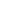 Личностные результатыЛичностные результаты освоения программы предмета «Литературное чтение» достигаются в процессе единства учебной и воспитательной деятельности, обеспечивающей позитивную динамику развития личности обучающегося, ориентированную на процессы самопознания, саморазвития и самовоспитания. Личностные результаты освоения программы предмета «Литературное чтение» отражают освоение обучающимися социально значимых норм и отношений, развитие позитивного отношения обучающихся к общественным, традиционным, социокультурным и духовно-нравственным ценностям, приобретение опыта применения сформированных представлений и отношений на практике.Гражданско-патриотическое воспитание:становление ценностного отношения к своей Родине, малой родине, проявление интереса к изучению родного языка, истории и культуре Российской Федерации, понимание естественной связи прошлого и настоящего в культуре общества;осознание своей этнокультурной и российской гражданской идентичности, сопричастности к прошлому, настоящему и будущему своей страны и родного края, проявление уважения к традициям и культуре своего и других народов в процессе восприятия и анализа произведений выдающихся представителей русской литературы и творчества народов России;первоначальные представления о человеке как члене общества, о правах 
и ответственности, уважении и достоинстве человека, о нравственно-этических нормах поведения и правилах межличностных отношений.Духовно-нравственное воспитание:освоение опыта человеческих взаимоотношений,  проявление сопереживания, уважения, любви, доброжелательности и других моральных качеств к родным 
и другим людям, независимо от их национальности, социального статуса, вероисповедания;осознание этических понятий, оценка поведения и поступков персонажей художественных произведений в ситуации нравственного выбора;выражение своего видения мира, индивидуальной позиции посредством накопления и систематизации литературных впечатлений, разнообразных 
по эмоциональной окраске;неприятие любых форм поведения, направленных на причинение физического 
и морального вреда другим людям.Эстетическое воспитание:проявление уважительного отношения и интереса к художественной культуре, 
к различным видам искусства, восприимчивость к традициям и творчеству своего 
и других народов, готовность выражать своё отношение в разных видах художественной деятельности;приобретение эстетического опыта слушания, чтения и эмоционально-эстетической оценки произведений фольклора и художественной литературы;понимание образного языка художественных произведений, выразительных средств, создающих художественный образ.Трудовое воспитание:осознание ценности труда в жизни человека и общества, ответственное потребление 
и бережное отношение к результатам труда, навыки участия в различных видах трудовой деятельности, интерес к различным профессиям.Экологическое воспитание:бережное отношение к природе, осознание проблем взаимоотношений человека и животных, отражённых в литературных произведениях;неприятие действий, приносящих вред окружающей среде.Ценности научного познания:ориентация в деятельности на первоначальные представления о научной картине мира, понимание важности слова как средства создания словесно-художественного образа, способа выражения мыслей, чувств, идей автора;овладение смысловым чтением для решения различного уровня учебных 
и жизненных задач;потребность в самостоятельной читательской деятельности, саморазвитии средствами литературы, развитие познавательного интереса, активности, инициативности, любознательности и самостоятельности в познании произведений фольклора и художественной литературы, творчества писателей.Метапредметные результатыВ результате изучения предмета «Литературное чтение» на уровне начального общего образования у обучающихся будут сформированы познавательные универсальные учебные действия:базовые логические действия:сравнивать произведения по теме, главной мысли, жанру, соотносить произведение и его автора, устанавливать основания для сравнения произведений, устанавливать аналогии;объединять произведения по жанру, авторской принадлежности;определять существенный признак для классификации, классифицировать произведения по темам, жанрам;находить закономерности и противоречия при анализе сюжета (композиции), восстанавливать нарушенную последовательность событий (сюжета), составлять аннотацию, отзыв по предложенному алгоритму;выявлять недостаток информации для решения учебной (практической) задачи на основе предложенного алгоритма;устанавливать причинно-следственные связи в сюжете фольклорного 
и художественного текста, при составлении плана, пересказе текста, характеристике поступков героев;базовые исследовательские действия:определять разрыв между реальным и желательным состоянием объекта (ситуации) на основе предложенных учителем вопросов;формулировать с помощью учителя цель, планировать изменения объекта, ситуации;сравнивать несколько вариантов решения задачи, выбирать наиболее подходящий (на основе предложенных критериев); формулировать выводы и подкреплять их доказательствами на основе результатов проведённого наблюдения (опыта, классификации, сравнения, исследования);прогнозировать возможное развитие процессов, событий и их последствия 
в аналогичных или сходных ситуациях;работа с информацией:выбирать источник получения информации;находить в предложенном источнике информацию, представленную в явном виде, согласно заданному алгоритму;распознавать достоверную и недостоверную информацию самостоятельно 
или на основании предложенного учителем способа её проверки;соблюдать с помощью взрослых (учителей, родителей (законных представителей) правила информационной безопасности при поиске информации в информационно-коммуникационной сети «Интернет»;анализировать и создавать текстовую, видео, графическую, звуковую информацию в соответствии с учебной задачей;самостоятельно создавать схемы, таблицы для представления информации.К концу обучения на уровне начального общего образованияу обучающегося формируются коммуникативные универсальные учебные действия:общение:воспринимать и формулировать суждения, выражать эмоции в соответствии с целями и условиями общения в знакомой среде;проявлять уважительное отношение к собеседнику, соблюдать правила ведения диалога и дискуссии;признавать возможность существования разных точек зрения;корректно и аргументированно высказывать своё мнение;строить речевое высказывание в соответствии с поставленной задачей;создавать устные и письменные тексты (описание, рассуждение, повествование);готовить небольшие публичные выступления;подбирать иллюстративный материал (рисунки, фото, плакаты) к тексту выступления.К концу обучения на уровне начального общего образованияу обучающегося формируются регулятивные универсальные учебные действия:самоорганизация:планировать действия по решению учебной задачи для получения результата;выстраивать последовательность выбранных действий;самоконтроль:устанавливать причины успеха/неудач учебной деятельности;корректировать свои учебные действия для преодоления ошибок.Совместная деятельность:формулировать краткосрочные и долгосрочные цели (индивидуальные 
с учётом участия в коллективных задачах) в стандартной (типовой) ситуации 
на основе предложенного формата  планирования, распределения промежуточных шагов и сроков;принимать цель совместной деятельности, коллективно строить действия 
по её достижению: распределять роли, договариваться, обсуждать процесс 
и результат совместной работы;проявлять готовность руководить, выполнять поручения, подчиняться;ответственно выполнять свою часть работы;оценивать свой вклад в общий результат;выполнять совместные проектные задания с опорой на предложенные образцы;Предметные результатыПредметные результаты освоения программы начального общего образования 
по учебному предмету «Литературное чтение» отражают специфику содержания предметной области, ориентированы на применение знаний, умений и навыков обучающимися в различных учебных ситуациях и жизненных условиях 
и представлены по годам обучения.1 классК концу обучения в первом классе обучающийся научится:понимать ценность чтения для решения учебных задач и применения 
в различных жизненных ситуациях: отвечать на вопрос о важности чтения 
для личного развития, находить в художественных произведениях отражение нравственных ценностей, традиций, быта разных народов;владеть техникой слогового плавного чтения с переходом на чтение целыми словами, читать осознанно вслух целыми словами без пропусков и перестановок букв и слогов доступные для восприятия и небольшие по объёму произведения 
в темпе не менее 30 слов в минуту (без отметочного оценивания);читать наизусть с соблюдением орфоэпических и пунктуационных норм 
не менее 2 стихотворений о Родине, о детях, о семье, о родной природе в разные времена года;различать прозаическую (нестихотворную) и стихотворную речь;различать и называть отдельные жанры фольклора (устного народного творчества) и художественной литературы (загадки, пословицы, потешки, сказки (фольклорные и литературные), рассказы, стихотворения);понимать содержание прослушанного/прочитанного произведения: отвечать на вопросы по фактическому содержанию произведения;владеть элементарными умениями анализа текста прослушанного/прочитанного произведения: определять последовательность событий в произведении, характеризовать поступки (положительные 
или отрицательные) героя, объяснять значение незнакомого слова 
с использованием словаря;участвовать в обсуждении прослушанного/прочитанного произведения: отвечать на вопросы о впечатлении от произведения, использовать в беседе изученные литературные понятия (автор, герой, тема, идея, заголовок, содержание произведения), подтверждать свой ответ примерами из текста;пересказывать (устно) содержание произведения с соблюдением последовательности событий, с опорой на предложенные ключевые слова, вопросы, рисунки, предложенный план;читать по ролям с соблюдением норм произношения, расстановки ударения;составлять высказывания по содержанию произведения (не менее 
3 предложений) по заданному алгоритму;сочинять небольшие тексты по предложенному началу и другоему (не менее 
3 предложений);ориентироваться в книге/учебнике по обложке, оглавлению, иллюстрациям;выбирать книги для самостоятельного чтения по совету взрослого и с учётом рекоменгдованного учителем списка, рассказывать о прочитанной книге 
по предложенному алгоритму;обращаться к справочной литературе для получения дополнительной информации в соответствии с учебной задачей.2 классК концу обучения во втором классе обучающийся научится:объяснять важность чтения для решения учебных задач и применения 
в различных жизненных ситуациях: переходить от чтения вслух к чтению про себя 
в соответствии с учебной задачей, обращаться к разным видам чтения (изучающее, ознакомительное, поисковое выборочное, просмотровое выборочное), находить 
в фольклоре и литературных произведениях отражение нравственных ценностей, традиций, быта, культуры разных народов, ориентироваться в нравственно-этических понятиях в контексте изученных произведений;читать вслух целыми словами без пропусков и перестановок букв и слогов доступные по восприятию и небольшие по объёму прозаические и стихотворные произведения в темпе не менее 40 слов в минуту (без отметочного оценивания);читать наизусть с соблюдением орфоэпических и пунктуационных норм 
не менее 3 стихотворений о Родине, о детях, о семье, о родной природе в разные времена года;различать прозаическую и стихотворную речь: называть особенности стихотворного произведения (ритм, рифма);понимать содержание, смысл прослушанного/прочитанного произведения: отвечать и формулировать вопросы по фактическому содержанию произведения;различать и называть отдельные жанры фольклора (считалки, загадки, пословицы, потешки, небылицы, народные песни, скороговорки, сказки о животных, бытовые и волшебные) и художественной литературы (литературные сказки, рассказы, стихотворения, басни);владеть элементарными умениями анализа и интерпретации текста: определять тему и главную мысль, воспроизводить последовательность событий 
тексте произведения, составлять план текста (вопросный, номинативный);описывать характер героя, находить в тексте средства изображения (портрет) героя и выражения его чувств, оценивать поступки героев произведения, устанавливать взаимосвязьмежду характером героя и его поступками, сравнивать героев одного произведения по предложенным критериям, характеризовать отношение автора 
к героям, его поступкам;объяснять значение незнакомого слова с опорой на контекст 
и с использованием словаря; находить в тексте примеры использования слов 
в прямом и переносном значении;осознанно применять для анализа текста изученные понятия (автор, литературный герой, тема, идея, заголовок, содержание произведения, сравнение, эпитет);участвовать в обсуждении прослушанного/прочитанного произведения: понимать жанровую принадлежность произведения, формулировать устно простые выводы, подтверждать свой ответ примерами из текста;пересказывать (устно) содержание произведения подробно, выборочно, 
от лица героя, от третьего лица;читать по ролям с соблюдением норм произношения, расстановки ударения, инсценировать небольшие эпизоды из произведения;составлять высказывания на заданную тему по содержанию произведения 
(не менее 5 предложений);сочинять по аналогии с прочитанным загадки, небольшие сказки, рассказы;ориентироваться в книге/учебнике по обложке, оглавлению, аннотации, иллюстрациям, предисловию, условным обозначениям;выбирать книги для самостоятельного чтения с учётом рекомендательного списка, используя картотеки, рассказывать о прочитанной книге;использовать справочную литературу для получения дополнительной информации в соответствии с учебной задачей.3 классК концу обучения в третьем классе обучающийся научится:отвечать на вопрос о культурной значимости устного народного творчества 
и художественной литературы, находить в фольклоре и литературных произведениях отражение нравственных ценностей, традиций, быта, культуры разных народов, ориентироваться в нравственно-этических понятиях в контексте изученных произведений;читать вслух и про себя в соответствии с учебной задачей, использовать разные виды чтения (изучающее, ознакомительное, поисковое выборочное, просмотровое выборочное);читать вслух целыми словами без пропусков и перестановок букв и слогов доступные по восприятию и небольшие по объёму прозаические и стихотворные произведения в темпе не менее 60 слов в минуту (без отметочного оценивания);читать наизусть не менее 4 стихотворений в соответствии с изученной тематикой произведений;различать художественные произведения и познавательные тексты;различать прозаическую и стихотворную речь: называть особенности стихотворного произведения (ритм, рифма, строфа), отличать лирическое произведение от эпического;понимать жанровую принадлежность, содержание, смысл прослушанного/
прочитанного произведения: отвечать и формулировать вопросы к учебным 
и художественным текстам;различать и называть отдельные жанры фольклора (считалки, загадки, пословицы, потешки, небылицы, народные песни, скороговорки, сказки о животных, бытовые и волшебные) и художественной литературы (литературные сказки, рассказы, стихотворения, басни), приводить примеры произведений фольклора разных народов России;владеть элементарными умениями анализа и интерпретации текста: формулировать тему и главную мысль, определять последовательность событий 
в тексте произведения, выявлять связь событий, эпизодов текста; составлять план текста (вопросный, номинативный, цитатный);характеризовать героев, описывать характер героя, давать оценку поступкам героев, составлять портретные характеристики персонажей; выявлять взаимосвязь между поступками, мыслями, чувствами героев, сравнивать героев одного произведения и сопоставлять их поступки по предложенным критериям 
(по аналогии или по контрасту);отличать автора произведения от героя и рассказчика, характеризовать отношение автора к героям, поступкам, описанной картине, находить в тексте средства изображения героев (портрет), описание пейзажа и интерьера;объяснять значение незнакомого слова с опорой на контекст 
и с использованием словаря; находить в тексте примеры использования слов 
в прямом и переносном значении, средств художественной выразительности (сравнение, эпитет, олицетворение);осознанно применять изученные понятия (автор, мораль басни, литературный герой, персонаж, характер, тема, идея, заголовок, содержание произведения, эпизод, смысловые части, композиция, сравнение, эпитет, олицетворение);участвовать в обсуждении прослушанного/прочитанного произведения: строить монологическое и диалогическое высказывание с соблюдением орфоэпических и пунктуационных норм, устно и письменно формулировать простые выводы, подтверждать свой ответ примерами из текста; использовать 
в беседе изученные литературные понятия;пересказывать произведение (устно) подробно, выборочно, сжато (кратко), 
от лица героя, с изменением лица рассказчика, от третьего лица;при анализе и интерпретации текста использовать разные типы речи (повествование, описание, рассуждение) с учётом специфики учебного 
и художественного текстов;читать по ролям с соблюдением норм произношения, инсценировать небольшие эпизоды из произведения;составлять устные и письменные высказывания на основе прочитанного/прослушанного текста на заданную тему по содержанию произведения (не менее 8 предложений), корректировать собственный письменный текст;составлять краткий отзыв о прочитанном произведении по заданному алгоритму;сочинять тексты, используя аналогии, иллюстрации, придумывать продолжение прочитанного произведения;использовать в соответствии с учебной задачей аппарат издания: обложку, оглавление, аннотацию, иллюстрации, предисловие, приложения, сноски, примечания;выбирать книги для самостоятельного чтения с учётом рекомендательного списка, используя картотеки, рассказывать о прочитанной книге;использовать справочные издания, в том числе верифицированные электронные образовательные и информационные ресурсы, включённые 
в федеральный перечень.4 классК концу обучения в четвёртом классе обучающийся научится:осознавать значимость художественной литературы и фольклора 
для всестороннего развития личности человека, находить в произведениях отражение нравственных ценностей, фактов бытовой и духовной культуры народов России и мира, ориентироваться в нравственно-этических понятиях в контексте изученных произведений;демонстрировать интерес и положительную мотивацию к систематическому чтению и слушанию художественной литературы и произведений устного народного творчества: формировать собственный круг чтения;читать вслух и про себя в соответствии с учебной задачей, использовать разные виды чтения (изучающее, ознакомительное, поисковое выборочное, просмотровое выборочное);читать вслух целыми словами без пропусков и перестановок букв и слогов доступные по восприятию и небольшие по объёму прозаические и стихотворные произведения в темпе не менее 80 слов в минуту (без отметочного оценивания);читать наизусть не менее 5 стихотворений в соответствии с изученной тематикой произведений;различать художественные произведения и познавательные тексты;различать прозаическую и стихотворную речь: называть особенности стихотворного произведения (ритм, рифма, строфа), отличать лирическое произведение от эпического;понимать жанровую принадлежность, содержание, смысл прослушанного/прочитанного произведения: отвечать и формулировать вопросы 
(в том числе проблемные) к познавательным, учебным и художественным текстам;различать и называть отдельные жанры фольклора (считалки, загадки, пословицы, потешки, небылицы, народные песни, скороговорки, сказки о животных, бытовые и волшебные), приводить примеры произведений фольклора разных народов России;соотносить читаемый текст с жанром художественной литературы (литературные сказки, рассказы, стихотворения, басни), приводить примеры разных жанров литературы России и стран мира;владеть элементарными умениями анализа и интерпретации текста: определять тему и главную мысль, последовательность событий в тексте произведения, выявлять связь событий, эпизодов текста;характеризовать героев, давать оценку их поступкам, составлять портретные характеристики персонажей, выявлять взаимосвязь между поступками и мыслями, чувствами героев, сравнивать героев одного произведения по самостоятельно выбранному критерию (по аналогии или по контрасту), характеризовать собственное отношение к героям, поступкам; находить в тексте средства изображения героев (портрет) и выражения их чувств, описание пейзажа 
и интерьера, устанавливать причинно-следственные связи событий, явлений, поступков героев;объяснять значение незнакомого слова с опорой на контекст 
и с использованием словаря; находить в тексте примеры использования слов в прямом и переносном значении, средства художественной выразительности (сравнение, эпитет, олицетворение, метафора);осознанно применять изученные понятия (автор, мораль басни, литературный герой, персонаж, характер, тема, идея, заголовок, содержание произведения, эпизод, смысловые части, композиция, сравнение, эпитет, олицетворение, метафора, лирика, эпос, образ);участвовать в обсуждении прослушанного/прочитанного произведения: строить монологическое и диалогическое высказывание с соблюдением норм русского литературного языка (норм произношения, словоупотребления, грамматики); устно и письменно формулировать простые выводы на основе прослушанного/прочитанного текста, подтверждать свой ответ примерами из текста;составлять план текста (вопросный, номинативный, цитатный), пересказывать (устно) подробно, выборочно, сжато (кратко), от лица героя, с изменением лица рассказчика, от третьего лица;читать по ролям с соблюдением норм произношения, расстановки ударения, инсценировать небольшие эпизоды из произведения;составлять устные и письменные высказывания на заданную тему 
по содержанию произведения (не менее 10 предложений), писать сочинения 
на заданную тему, используя разные типы речи (повествование, описание, рассуждение), корректировать собственный текст с учётом правильности, выразительности письменной речи;составлять краткий отзыв о прочитанном произведении по заданному алгоритму;сочинять по аналогии с прочитанным, составлять рассказ по иллюстрациям, 
от имени одного из героев, придумывать продолжение прочитанного произведения (не менее 10 предложений);использовать в соответствии с учебной задачей аппарат издания (обложка, оглавление, аннотация, иллюстрация, предисловие, приложение, сноски, примечания);выбирать книги для самостоятельного чтения с учётом рекомендательного списка, используя картотеки, рассказывать о прочитанной книге;использовать справочную литературу, электронные образовательные 
и информационные ресурсы информационно-коммуникационной сети «Интернет» (в условиях контролируемого входа), для получения дополнительной информации 
в соответствии с учебной задачей. ИНОСТРАННЫЙ (АНГЛИЙСКИЙ) ЯЗЫК Рабочая программа по английскому языку на уровне начального общего образования составлена на основе Требований к результатам освоения основной образовательной программы начального общего образования, представленных в Федеральном государственном образовательном стандарте начального общего образования, а также Программы воспитания с учётом концепции или историко-культурного стандарта при наличии.  ПОЯСНИТЕЛЬНАЯ ЗАПИСКА Рабочая программа по иностранному языку на уровне начального общего образования составлена на основе Федерального государственного образовательного стандарта начального общего образования, Основной образовательной программы начального общего образования и Универсального кодификатора распределённых по классам проверяемых требований к результатам освоения основной образовательной программы начального общего образования и элементов содержания по английскому языку (одобрено решением ФУМО). Рабочая программа раскрывает цели образования, развития и воспитания обучающихся средствами учебного предмета «Иностранный язык» на начальном уровне обязательного общего образования, определяет обязательную (инвариантную) часть содержания учебного курса по изучаемому иностранному языку, за пределами которой остаётся возможность выбора учителем вариативной составляющей содержания образования по предмету. Общая характеристика учебного предмета  «Иностранный (английский) язык» В начальной школе закладывается база для всего последующего иноязычного образования школьников, формируются основы функциональной грамотности, что придаёт особую ответственность данному этапу общего образования. Изучение иностранного языка в общеобразовательных организациях России начинается со 2 класса. Учащиеся данного возраста характеризуются большой восприимчивостью к овладению языками, что позволяет им овладевать основами общения на новом для них языке с меньшими затратами времени и усилий по сравнению с учащимися других возрастных групп. Построение программы имеет нелинейный характер и основано на концентрическом принципе. В каждом классе даются новые элементы содержания и новые требования. В процессе обучения освоенные на определённом этапе грамматические формы и конструкции повторяются и закрепляются на новом лексическом материале и расширяющемся тематическом содержании речи. Цели изучения учебного предмета  «Иностранный (английский) язык» Цели обучения иностранному языку в начальной школе можно условно разделить на образовательные, развивающие, воспитывающие. Образовательные цели учебного предмета «Иностранный (английский) язык» в начальной школе включают: — формирование элементарной иноязычной коммуникативной компетенции, т. е. способности и готовности общаться с носителями изучаемого иностранного языка в устной (говорение и аудирование) и письменной (чтение и письмо) форме с учётом возрастных возможностей и потребностей младшего школьника; — расширение лингвистического кругозора обучающихся за счёт овладения новыми языковыми средствами (фонетическими, орфографическими, лексическими, грамматическими) в соответствии c отобранными темами общения;  — освоение знаний о языковых явлениях изучаемого иностранного языка, о разных способах выражения мысли на родном и иностранном языках;  — использование для решения учебных задач интеллектуальных операций (сравнение, анализ, обобщение и др.); — формирование умений работать с информацией, представленной в текстах разного типа (описание, повествование, рассуждение), пользоваться при необходимости словарями по иностранному языку. Развивающие цели учебного предмета «Иностранный (английский) язык» в начальной школе включают: — осознание младшими школьниками роли языков как средства межличностного и межкультурного взаимодействия в условиях поликультурного, многоязычного мира и инструмента познания мира и культуры других народов; — становление коммуникативной культуры обучающихся и их общего речевого развития; — развитие компенсаторной способности адаптироваться к ситуациям общения при получении и передаче информации в условиях дефицита языковых средств;  — формирование регулятивных действий: планирование последовательных «шагов» для решения учебной задачи; контроль процесса и результата своей деятельности; установление причины возникшей трудности и/или ошибки, корректировка деятельности; — становление способности к оценке своих достижений в изучении иностранного языка, мотивация совершенствовать свои коммуникативные умения на иностранном языке. Влияние параллельного изучения родного языка и языка других стран и народов позволяет заложить основу для формирования гражданской идентичности, чувства патриотизма и гордости за свой народ, свой край, свою страну, помочь лучше осознать свою этническую и национальную принадлежность и проявлять интерес к языкам и культурам других народов, осознать наличие и значение общечеловеческих и базовых национальных ценностей. Вклад предмета «Иностранный (английский) язык» в реализацию воспитательных целей обеспечивает: — понимание необходимости овладения иностранным языком как средством общения в условиях взаимодействия разных стран и народов; — формирование предпосылок социокультурной/межкультурной компетенции, позволяющей приобщаться к культуре, традициям, реалиям стран/страны изучаемого языка, готовности представлять свою страну, её культуру в условиях межкультурного общения, соблюдая речевой этикет и адекватно используя имеющиеся речевые и неречевые средства общения; — воспитание уважительного отношения к иной культуре посредством знакомств с детским пластом культуры стран изучаемого языка и более глубокого осознания особенностей культуры своего народа;  — воспитание эмоционального и познавательного интереса к художественной культуре других народов;  — формирование положительной мотивации и устойчивого учебно-познавательного интереса к предмету «Иностранный язык». Место учебного предмета  «Иностранный (английский) язык» в учебном плане Учебный предмет «Иностранный (английский) язык» входит в число обязательных предметов, изучаемых на всех уровнях общего среднего образования: со 2 по 11 класс. На этапе начального общего образования на изучение иностранного языка выделяется 204 часа: 2 класс — 68 часов, 3 класс — 68 часов, 4 класс — 68 часов.  СОДЕРЖАНИЕ УЧЕБНОГО ПРЕДМЕТА  «ИНОСТРАННЫЙ (АНГЛИЙСКИЙ) ЯЗЫК» 2 КЛАСС Тематическое содержание речи Мир моего «я». Приветствие. Знакомство. Моя семья. Мой день рождения. Моя любимая еда. Мир моих увлечений. Любимый цвет, игрушка. Любимые занятия. Мой питомец. Выходной день. Мир вокруг меня. Моя школа. Мои друзья. Моя малая родина (город, село). Родная страна и страны изучаемого языка. Названия родной страны и страны/стран изучаемого языка; их столиц. Произведения детского фольклора. Литературные персонажи детских книг. Праздники родной страны и страны/стран изучаемого языка (Новый год, Рождество). Коммуникативные умения Говорение Коммуникативные умения диалогической речи:  Ведение с опорой на речевые ситуации, ключевые слова и/или иллюстрации с соблюдением норм речевого этикета, принятых в стране/странах изучаемого языка: диалога этикетного характера: приветствие, начало и завершение разговора, знакомство с собеседником; поздравление с праздником; выражение благодарности за поздравление; извинение; диалога-расспроса: запрашивание интересующей информации; сообщение фактической информации, ответы на вопросы собеседника.  Коммуникативные умения монологической речи.  Создание с опорой на ключевые слова, вопросы и/или иллюстрации устных монологических высказываний: описание предмета, реального человека или литературного персонажа; рассказ о себе, члене семьи, друге и т. д.  Аудирование  Понимание на слух речи учителя и одноклассников и вербальная/невербальная реакция на услышанное (при непосредственном общении).   Восприятие и понимание на слух учебных текстов, построенных на изученном языковом материале, в соответствии с поставленной коммуникативной задачей: с пониманием основного содержания, с пониманием запрашиваемой информации (при опосредованном общении). Аудирование с пониманием основного содержания текста предполагает определение основной темы и главных фактов/событий в воспринимаемом на слух тексте с опорой на иллюстрации и с использованием языковой догадки.  Аудирование с пониманием запрашиваемой информации предполагает выделение из воспринимаемого на слух текста и понимание информации фактического характера (например, имя, возраст, любимое занятие, цвет и т. д.) с опорой на иллюстрации и с использованием языковой догадки.  Тексты для аудирования: диалог, высказывания собеседников в ситуациях повседневного общения, рассказ, сказка. Смысловое чтение  Чтение вслух учебных текстов, построенных на изученном языковом материале, с соблюдением правил чтения и соответствующей интонацией; понимание прочитанного.  Тексты для чтения вслух: диалог, рассказ, сказка.   Чтение про себя учебных текстов, построенных на изученном языковом материале, с различной глубиной проникновения в их содержание в зависимости от поставленной коммуникативной задачи: с пониманием основного содержания, с пониманием запрашиваемой информации.  Чтение с пониманием основного содержания текста предполагает определение основной темы и главных фактов/событий в прочитанном тексте с опорой на иллюстрации и с использованием языковой догадки. Чтение с пониманием запрашиваемой информации предполагает нахождение в прочитанном тексте и понимание запрашиваемой информации фактического характера с опорой на иллюстрации и с использованием языковой догадки. Тексты для чтения про себя: диалог, рассказ, сказка, электронное сообщение личного характера.  Письмо Овладение техникой письма (полупечатное написание букв, буквосочетаний, слов). Воспроизведение речевых образцов, списывание текста; выписывание из текста слов, словосочетаний, предложений; вставка пропущенных букв в слово или слов в предложение, дописывание предложений в соответствии с решаемой учебной задачей.  Заполнение простых формуляров с указанием личной информации (имя, фамилия, возраст, страна проживания) в соответствии с нормами, принятыми в стране/странах изучаемого языка.  Написание с опорой на образец коротких поздравлений с праздниками (с днём рождения, Новым годом). Языковые знания и навыки Фонетическая сторона речи Буквы английского алфавита. Корректное называние букв английского алфавита.  Нормы произношения: долгота и краткость гласных, отсутствие оглушения звонких согласных в конце слога или слова, отсутствие смягчения согласных перед гласными. Связующее “r” (there is/there). Различение на слух и адекватное, без ошибок, ведущих к сбою в коммуникации, произнесение слов с соблюдением правильного ударения и фраз/предложений (повествовательного, побудительного и вопросительного: общий и специальный вопросы) с соблюдением их ритмикоинтонационных особенностей.  Правила чтения гласных в открытом и закрытом слоге в односложных словах; согласных; основных звукобуквенных сочетаний. Вычленение из слова некоторых звукобуквенных сочетаний при анализе изученных слов. Чтение новых слов согласно основным правилам чтения английского языка. Знаки английской транскрипции; отличие их от букв английского алфавита. Фонетически корректное озвучивание знаков транскрипции. Графика, орфография и пунктуация Графически корректное (полупечатное) написание букв английского алфавита в буквосочетаниях и словах. Правильное написание изученных слов.  Правильная расстановка знаков препинания: точки, вопросительного и восклицательного знаков в конце предложения; правильное использование апострофа в изученных сокращённых формах глагола-связки, вспомогательного и модального глаголов (например, I’m, isn’t; don’t, doesn’t; can’t), существительных в притяжательном падеже (Ann’s).   Лексическая сторона речи  Распознавание и употребление в устной и письменной речи не менее 200 лексических единиц (слов, словосочетаний, речевых клише), обслуживающих ситуации общения в рамках тематического содержания речи для 2 класса.  Распознавание в устной и письменной речи интернациональных слов (doctor, film) с помощью языковой догадки.   Грамматическая сторона речи  Распознавание в письменном и звучащем тексте и употребление в устной и письменной речи: изученных морфологических форм и синтаксических конструкций английского языка. Коммуникативные типы предложений: повествовательные (утвердительные, отрицательные), вопросительные (общий, специальный вопрос), побудительные (в утвердительной форме).   Нераспространённые и распространённые простые предложения.     Предложения с начальным It (It’s a red ball.).   Предложения с начальным There + to be в Present Simple Tense (There is a cat in the room. Is there a cat in the room? — Yes, there is./No, there isn’t. There are four pens on the table. Are there four pens on the table? — Yes, there are./No, there aren’t. How many pens are there on the table? — There are four pens.). Предложения с простым глагольным сказуемым (They live in the country.), составным именным сказуемым (The box is small.) и составным глагольным сказуемым (I like to play with my cat. She can play the piano.).  Предложения с глаголом-связкой to be в Present Simple Tense (My father is a doctor. Is it a red ball? — Yes, it is./No, it isn’t. ) Предложения с краткими глагольными формами (She can’t swim. I don’t like porridge.). Побудительные предложения в утвердительной форме (Come in, please.). Глаголы в Present Simple Tense в повествовательных (утвердительных и отрицательных) и вопросительных (общий и специальный вопросы) предложениях.  Глагольная конструкция have got (I’ve got a cat. He’s/She’s got a cat. Have you got a cat? — Yes, I have./No, I haven’t. What have you got?). Модальный глагол can: для выражения умения (I can play tennis.) и отсутствия умения (I can’t play chess.); для получения разрешения (Can I go out?).  Определённый, неопределённый и нулевой артикли c именами существительными (наиболее распространённые случаи).  Существительные во множественном числе, образованные по правилу и исключения (a book — books; a man — men).  Личные местоимения (I, you, he/she/it, we, they). Притяжательные местоимения (my, your, his/her/its, our, their). Указательные местоимения (this — these).  Количественные числительные (1—12).  Вопросительные слова (who, what, how, where, how many). Предлоги места (in, on, near, under). Союзы and и but (c однородными членами). Социокультурные знания и умения  Знание и использование некоторых социокультурных элементов речевого поведенческого этикета, принятого в стране/странах изучаемого языка в некоторых ситуациях общения: приветствие, прощание, знакомство, выражение благодарности, извинение, поздравление (с днём рождения, Новым годом, Рождеством). Знание небольших произведений детского фольклора страны/стран изучаемого языка (рифмовки, стихи, песенки); персонажей детских книг. Знание названий родной страны и страны/стран изучаемого языка и их столиц. Компенсаторные умения  Использование при чтении и аудировании языковой догадки (умения понять значение незнакомого слова или новое значение знакомого слова по контексту).  Использование в качестве опоры при порождении собственных высказываний ключевых слов, вопросов; иллюстраций. 3 КЛАСС Тематическое содержание речи  Мир моего «я». Моя семья. Мой день рождения. Моя любимая еда. Мой день (распорядок дня). Мир моих увлечений. Любимая игрушка, игра. Мой питомец. Любимые занятия. Любимая сказка. Выходной день. Каникулы. Мир вокруг меня. Моя комната (квартира, дом). Моя школа. Мои друзья. Моя малая родина (город, село). Дикие и домашние животные. Погода. Времена года (месяцы). Родная страна и страны изучаемого языка. Россия и страна/страны изучаемого языка. Их столицы, достопримечательности и интересные факты. Произведения детского фольклора. Литературные персонажи детских книг. Праздники родной страны и страны/стран изучаемого языка. Коммуникативные умения Говорение Коммуникативные умения диалогической речи:  Ведение с опорой на речевые ситуации, ключевые слова и/или иллюстрации с соблюдением норм речевого этикета, принятых в стране/странах изучаемого языка: диалога этикетного характера: приветствие, начало и завершение разговора, знакомство с собеседником; поздравление с праздником; выражение благодарности за поздравление; извинение; диалога — побуждения к действию: приглашение собеседника к совместной деятельности, вежливое согласие/не согласие на предложение собеседника;  диалога-расспроса: запрашивание интересующей информации; сообщение фактической информации, ответы на вопросы собеседника.  Коммуникативные умения монологической речи: Создание с опорой на ключевые слова, вопросы и/или иллюстрации устных монологических высказываний: описание предмета, реального человека или литературного персонажа; рассказ о себе, члене семьи, друге и т. д. Пересказ с опорой на ключевые слова, вопросы и/или иллюстрации основного содержания прочитанного текста.  Аудирование  Понимание на слух речи учителя и одноклассников и вербальная/невербальная реакция на услышанное (при непосредственном общении).   Восприятие и понимание на слух учебных текстов, построенных на изученном языковом материале, в соответствии с поставленной коммуникативной задачей: с пониманием основного содержания, с пониманием запрашиваемой информации (при опосредованном общении). Аудирование с пониманием основного содержания текста предполагает определение основной темы и главных фактов/событий в воспринимаемом на слух тексте с опорой на иллюстрации и с использованием языковой, в том числе контекстуальной, догадки.  Аудирование с пониманием запрашиваемой информации предполагает выделение из воспринимаемого на слух тексте и понимание информации фактического характера с опорой на иллюстрации и с использованием языковой, в том числе контекстуальной, догадки.  Тексты для аудирования: диалог, высказывания собеседников в ситуациях повседневного общения, рассказ, сказка.  Смысловое чтение  Чтение вслух учебных текстов, построенных на изученном языковом материале, с соблюдением правил чтения и соответствующей интонацией; понимание прочитанного.  Тексты для чтения вслух: диалог, рассказ, сказка.   Чтение про себя учебных текстов, построенных на изученном языковом материале, с различной глубиной проникновения в их содержание в зависимости от поставленной коммуникативной задачи: с пониманием основного содержания, с пониманием запрашиваемой информации.  Чтение с пониманием основного содержания текста предполагает определение основной темы и главных фактов/событий в прочитанном тексте с опорой и без опоры на иллюстрации и с использованием с использованием языковой, в том числе контекстуальной, догадки. Чтение с пониманием запрашиваемой информации предполагает нахождение в прочитанном тексте и понимание запрашиваемой информации фактического характера с опорой и без опоры на иллюстрации, а также с использованием языковой, в том числе контекстуальной, догадки. Тексты для чтения: диалог, рассказ, сказка, электронное сообщение личного характера.  Письмо Списывание текста; выписывание из текста слов, словосочетаний, предложений; вставка пропущенного слова в предложение в соответствии с решаемой коммуникативной/учебной задачей.  Создание подписей к картинкам, фотографиям с пояснением, что на них изображено. Заполнение анкет и формуляров с указанием личной информации (имя, фамилия, возраст, страна проживания, любимые занятия) в соответствии с нормами, принятыми в стране/странах изучаемого языка.  Написание с опорой на образец поздравлений с праздниками (с днём рождения, Новым годом, Рождеством) с выражением пожеланий.  Языковые знания и навыки Фонетическая сторона речи  Буквы английского алфавита. Фонетически корректное озвучивание букв английского алфавита.  Нормы произношения: долгота и краткость гласных, правильное отсутствие оглушения звонких согласных в конце слога или слова, отсутствие смягчения согласных перед гласными. Связующее “r” (there is/there are). Ритмикоинтонационные особенности повествовательного, побудительного и вопросительного (общий и специальный вопрос) предложений. Различение на слух и адекватное, без ошибок произнесение слов с соблюдением правильного ударения и фраз/предложений с соблюдением их ритмико-интонационных особенностей.  Чтение гласных в открытом и закрытом слоге в односложных словах, чтения гласных в третьем типе слога (гласная + r); согласных, основных звукобуквенных сочетаний, в частности сложных сочетаний букв (например, tion, ight) в односложных, двусложных и многосложных словах. Вычленение некоторых звукобуквенных сочетаний при анализе изученных слов. Чтение новых слов согласно основным правилам чтения с использованием полной или частичной транскрипции. Знаки английской транскрипции; отличие их от букв английского алфавита. Фонетически корректное озвучивание знаков транскрипции. Графика, орфография и пунктуация Правильное написание изученных слов.  Правильная расстановка знаков препинания: точки, вопросительного и восклицательного знаков в конце предложения; правильное использование знака апострофа в сокращённых формах глагола-связки, вспомогательного и модального глаголов, существительных в притяжательном падеже.  Лексическая сторона речи Распознавание в письменном и звучащем тексте и употребление в устной и письменной речи не менее 350 лексических единиц (слов, словосочетаний, речевых клише), обслуживающих ситуации общения в рамках тематического содержания речи для 3 класса, включая 200 лексических единиц, усвоенных на первом году обучения.  Распознавание и употребление в устной и письменной речи слов, образованных с использованием основных способов словообразования: аффиксации (образование числительных с помощью суффиксов -teen, -ty, -th) и словосложения (sportsman). Распознавание в устной и письменной речи интернациональных слов (doctor, film) с помощью языковой догадки.   Грамматическая сторона речи  Распознавание в письменном и звучащем тексте и употребление в устной и письменной речи родственных слов с использованием основных способов словообразования: аффиксации (суффиксы числительных -teen, -ty, -th) и словосложения (football, snowman) Предложения с начальным There + to be в Past Simple Tense (There was an old house near the river.). Побудительные предложения в отрицательной (Don’t talk, please.) форме. Правильные и неправильные глаголы в Past Simple Tense в повествовательных (утвердительных и отрицательных) и вопросительных (общий и специальный вопросы) предложениях. Конструкция I’d like to … (I’d like to read this book.). Конструкции с глаголами на -ing: to like/enjoy doing smth (I like riding my bike.). Существительные в притяжательном падеже (Possessive Case; Ann’s dress, children’s toys, boys’ books). Слова, выражающие количество с исчисляемыми и неисчисляемыми существительными (much/many/a lot of). Личные местоимения в объектном (me, you, him/her/it, us, them) падеже. Указательные местоимения (this — these; that — those). Неопределённые местоимения (some/any) в повествовательных и вопросительных предложениях (Have you got any friends? —Yes, I’ve got some.). Наречия частотности (usually, often). Количественные числительные (13—100). Порядковые числительные (1—30). Вопросительные слова (when, whose, why). Предлоги места (next to, in front of, behind), направления (to), времени (at, in, on в выражениях at 5 o’clock, in the morning, on Monday). Социокультурные знания и умения  Знание и использование некоторых социокультурных элементов речевого поведенческого этикета, принятого в стране/странах изучаемого языка, в некоторых ситуациях общения: приветствие, прощание, знакомство, выражение благодарности, извинение, поздравление с днём рождения, Новым годом, Рождеством. Знание произведений детского фольклора (рифмовок, стихов, песенок), персонажей детских книг. Краткое представление своей страны и страны/стран изучаемого языка (названия родной страны и страны/стран изучаемого языка и их столиц, название родного города/села; цвета национальных флагов).  Компенсаторные умения Использование при чтении и аудировании языковой, в том числе контекстуальной, догадки. Использование в качестве опоры при порождении собственных высказываний ключевых слов, вопросов; иллюстраций.  Игнорирование информации, не являющейся необходимой для понимания основного содержания прочитанного/прослушанного текста или для нахождения в тексте запрашиваемой информации. 4 КЛАСС Тематическое содержание речи  Мир моего «я». Моя семья. Мой день рождения, подарки. Моя любимая еда. Мой день (распорядок дня, домашние обязанности). Мир моих увлечений. Любимая игрушка, игра. Мой питомец. Любимые занятия. Занятия спортом. Любимая сказка/история/рассказ. Выходной день. Каникулы. Мир вокруг меня. Моя комната (квартира, дом), предметы мебели и интерьера. Моя школа, любимые учебные предметы. Мои друзья, их внешность и черты характера. Моя малая родина (город, село). Путешествия. Дикие и домашние животные. Погода. Времена года (месяцы). Покупки. Родная страна и страны изучаемого языка. Россия и страна/страны изучаемого языка. Их столицы, основные достопримечательности и интересные факты. Произведения детского фольклора. Литературные персонажи детских книг. Праздники родной страны и страны/стран изучаемого языка. Коммуникативные умения Говорение Коммуникативные умения диалогической речи:   Ведение с опорой на речевые ситуации, ключевые слова и/или иллюстрации с соблюдением норм речевого этикета, принятых в стране/странах изучаемого языка: диалога этикетного характера: приветствие, ответ на приветствие; завершение разговора (в том числе по телефону), прощание; знакомство с собеседником; поздравление с праздником, выражение благодарности за поздравление; выражение извинения;  диалога — побуждения к действию: обращение к собеседнику с просьбой, вежливое согласие выполнить просьбу; приглашение собеседника к совместной деятельности, вежливое согласие/несогласие на предложение собеседника;  диалога-расспроса: запрашивание интересующей информации; сообщение фактической информации, ответы на вопросы собеседника.  Коммуникативные умения монологической речи.  Создание с опорой на ключевые слова, вопросы и/или иллюстрации устных монологических высказываний: описание предмета, внешности и одежды, черт характера реального человека или литературного персонажа; рассказ/сообщение (повествование) с опорой на ключевые слова, вопросы и/или иллюстрации.  Создание устных монологических высказываний в рамках тематического содержания речи по образцу (с выражением своего отношения к предмету речи). Пересказ основного содержания прочитанного текста с опорой на ключевые слова, вопросы, план и/или иллюстрации.  Краткое устное изложение результатов выполненного несложного проектного задания. Аудирование  Коммуникативные умения аудирования.  Понимание на слух речи учителя и одноклассников и вербальная/невербальная реакция на услышанное (при непосредственном общении).   Восприятие и понимание на слух учебных и адаптированных аутентичных текстов, построенных на изученном языковом материале, в соответствии с поставленной коммуникативной задачей: с пониманием основного содержания, с пониманием запрашиваемой информации (при опосредованном общении). Аудирование с пониманием основного содержания текста предполагает умение определять основную тему и главные факты/события в воспринимаемом на слух тексте с опорой и без опоры на иллюстрации и с использованием языковой, в том числе контекстуальной, догадки.  Аудирование с пониманием запрашиваемой информации предполагает умение выделять запрашиваемую информацию фактического характера с опорой и без опоры на иллюстрации, а также с использованием языковой, в том числе контекстуальной, догадки.  Тексты для аудирования: диалог, высказывания собеседников в ситуациях повседневного общения, рассказ, сказка, сообщение информационного характера.  Смысловое чтение  Чтение вслух учебных текстов с соблюдением правил чтения и соответствующей интонацией, понимание прочитанного.  Тексты для чтения вслух: диалог, рассказ, сказка.  Чтение про себя учебных текстов, построенных на изученном языковом материале, с различной глубиной проникновения в их содержание в зависимости от поставленной коммуникативной задачи: с пониманием основного содержания, с пониманием запрашиваемой информации.  Чтение с пониманием основного содержания текста предполагает определение основной темы и главных фактов/событий в прочитанном тексте с опорой и без опоры на иллюстрации, с использованием языковой, в том числе контекстуальной, догадки. Чтение с пониманием запрашиваемой информации предполагает нахождение в прочитанном тексте и понимание запрашиваемой информации фактического характера с опорой и без опоры на иллюстрации, с использованием языковой, в том числе контекстуальной, догадки.  Смысловое чтение про себя учебных и адаптированных аутентичных текстов, содержащих отдельные незнакомые слова, понимание основного содержания (тема, главная мысль, главные факты/события) текста с опорой и без опоры на иллюстрации и с использованием языковой догадки, в том числе контекстуальной.  Прогнозирование содержания текста на основе заголовка Чтение несплошных текстов (таблиц, диаграмм) и понимание представленной в них информации. Тексты для чтения: диалог, рассказ, сказка, электронное сообщение личного характера, текст научно-популярного характера, стихотворение. Письмо Выписывание из текста слов, словосочетаний, предложений; вставка пропущенных букв в слово или слов в предложение в соответствии с решаемой коммуникативной/учебной задачей.  Заполнение простых анкет и формуляров с указанием личной информации (имя, фамилия, возраст, местожительство (страна проживания, город), любимые занятия) в соответствии с нормами, принятыми в стране/странах изучаемого языка.  Написание с опорой на образец поздравления с праздниками (с днём рождения, Новым годом, Рождеством) с выражением пожеланий. Написание электронного сообщения личного характера с опорой на образец.  Языковые знания и навыки Фонетическая сторона речи  Нормы произношения: долгота и краткость гласных, отсутствие оглушения звонких согласных в конце слога или слова, отсутствие смягчения согласных перед гласными. Связующее “r” (there is/there are). Ритмико-интонационные особенности повествовательного, побудительного и вопросительного (общий и специальный вопрос) предложений. Различение на слух и адекватное, без ошибок, ведущих к сбою в коммуникации, произнесение слов с соблюдением правильного ударения и фраз с соблюдением их ритмико-интонационных особенностей, в том числе соблюдение правила отсутствия ударения на служебных словах; интонации перечисления.  Правила чтения: гласных в открытом и закрытом слоге в односложных словах, гласных в третьем типе слога (гласная + r); согласных; основных звукобуквенных сочетаний, в частности сложных сочетаний букв (например, tion, ight) в односложных, двусложных и многосложных словах. Вычленение некоторых звукобуквенных сочетаний при анализе изученных слов. Чтение новых слов согласно основным правилам чтения с использованием полной или частичной транскрипции, по аналогии. Знаки английской транскрипции; отличие их от букв английского алфавита. Фонетически корректное озвучивание знаков транскрипции. Графика, орфография и пунктуация Правильное написание изученных слов. Правильная расстановка знаков препинания: точки, вопросительного и восклицательного знака в конце предложения; запятой при обращении и перечислении; правильное использование знака апострофа в сокращённых формах глагола-связки, вспомогательного и модального глаголов, существительных в притяжательном падеже (Possessive Case).  Лексическая сторона речи Распознавание в письменном и звучащем тексте и употребление в устной и письменной речи не менее 500 лексических единиц (слов, словосочетаний, речевых клише), обслуживающих ситуации общения в рамках тематического содержания речи для 4 класса, включая 350 лексических единиц, усвоенных в предыдущие два года обучения.  Распознавание и образование в устной и письменной речи родственных слов с использованием основных способов словообразования: аффиксации (образование существительных с помощью суффиксов -er/-or, -ist (worker, actor, artist) и конверсии (to play — a play). Использование языковой догадки для распознавания интернациональных слов (pilot, film).  Грамматическая сторона речи  Распознавание в письменном и звучащем тексте и употребление в устной и письменной речи изученных морфологических форм и синтаксических конструкций английского языка.  Глаголы в Present/Past Simple Tense, Present Continuous Tense в повествовательных (утвердительных и отрицательных) и вопросительных (общий и специальный вопросы) предложениях.  Модальные глаголы must и have to.  Конструкция to be going to и Future Simple Tense для выражения будущего действия (I am going to have my birthday party on Saturday. Wait, I’ll help you.). Отрицательное местоимение no. Степени сравнения прилагательных (формы, образованные по правилу и исключения: good — better — (the) best, bad — worse — (the) worst. Наречия времени. Обозначение даты и года. Обозначение времени (5 o’clock; 3 am, 2 pm).  Социокультурные знания и умения Знание и использование некоторых социокультурных элементов речевого поведенческого этикета, принятого в стране/странах изучаемого языка, в некоторых ситуациях общения: приветствие, прощание, знакомство, выражение благодарности, извинение, поздравление с днём рождения, Новым годом, Рождеством, разговор по телефону). Знание произведений детского фольклора (рифмовок, стихов, песенок), персонажей детских книг. Краткое представление своей страны и страны/стран изучаемого языка на (названия стран и их столиц, название родного города/села; цвета национальных флагов; основные достопримечательности). Компенсаторные умения Использование при чтении и аудировании языковой догадки (умения понять значение незнакомого слова или новое значение знакомого слова из контекста). Использование в качестве опоры при порождении собственных высказываний ключевых слов, вопросов; картинок, фотографий.   Прогнозирование содержание текста для чтения на основе заголовка. Игнорирование информации, не являющейся необходимой для понимания основного содержания прочитанного/прослушанного текста или для нахождения в тексте запрашиваемой информации. ПЛАНИРУЕМЫЕ РЕЗУЛЬТАТЫ ОСВОЕНИЯ  УЧЕБНОГО ПРЕДМЕТА  «ИНОСТРАННЫЙ (АНГЛИЙСКИЙ) ЯЗЫК»  НА УРОВНЕ НАЧАЛЬНОГО ОБЩЕГО ОБРАЗОВАНИЯ В результате изучения иностранного языка в начальной школе у обучающегося будут сформированы 	личностные, 	метапредметные 	и 	предметные 	результаты, 	обеспечивающие выполнение ФГОС НОО и его успешное дальнейшее образование. Личностные результаты Личностные результаты освоения программы начального общего образования достигаются в единстве учебной и воспитательной деятельности Организации в соответствии с традиционными российскими социокультурными и духовно-нравственными ценностями, принятыми в обществе правилами и нормами поведения и способствуют процессам самопознания, самовоспитания и саморазвития, формирования внутренней позиции личности. Личностные результаты освоения программы начального общего образования должны отражать готовность обучающихся руководствоваться ценностями и приобретение первоначального опыта деятельности на их основе, в том числе в части:  Гражданско-патриотического воспитания: — становление ценностного отношения к своей Родине — России; — осознание своей этнокультурной и российской гражданской идентичности;  — сопричастность к прошлому, настоящему и будущему своей страны и родного края;  — уважение к своему и другим народам; — первоначальные представления о человеке как члене общества, о правах и ответственности, уважении и достоинстве человека, о нравственно-этических нормах поведения и правилах межличностных отношений. Духовно-нравственного воспитания: — признание индивидуальности каждого человека;  — проявление сопереживания, уважения и доброжелательности;  — неприятие любых форм поведения, направленных на причинение физического и морального вреда другим людям. Эстетического воспитания: — уважительное отношение и интерес к художественной культуре, восприимчивость к разным видам искусства, традициям и творчеству своего и других народов; — стремление к самовыражению в разных видах художественной деятельности. Физического воспитания, формирования культуры здоровья и эмоционального благополучия: — соблюдение правил здорового и безопасного (для себя и других людей) образа жизни в окружающей среде (в том числе информационной); — бережное отношение к физическому и психическому здоровью. Трудового воспитания: — осознание ценности труда в жизни человека и общества, ответственное потребление и бережное отношение к результатам труда, навыки участия в различных видах трудовой деятельности, интерес к различным профессиям Экологического воспитания: — бережное отношение к природе;  — неприятие действий, приносящих ей вред. Ценности научного познания: — первоначальные представления о научной картине мира; — познавательные интересы, активность, инициативность, любознательность и самостоятельность в познании. Метапредметные результаты Метапредметные результаты освоения программы начального общего образования должны отражать:  Овладение универсальными учебными познавательными действиями: 1) 	базовые логические действия: — сравнивать объекты, устанавливать основания для сравнения, устанавливать аналогии;  — объединять части объекта (объекты) по определённому признаку; — определять существенный признак для классификации, классифицировать предложенные объекты; — находить закономерности и противоречия в рассматриваемых фактах, данных и наблюдениях на основе предложенного педагогическим работником алгоритма; — выявлять недостаток информации для решения учебной (практической) задачи на основе предложенного алгоритма; — устанавливать причинно-следственные связи в ситуациях, поддающихся непосредственному наблюдению или знакомых по опыту, делать выводы; 2) базовые исследовательские действия: — определять разрыв между реальным и желательным состоянием объекта (ситуации) на основе предложенных педагогическим работником вопросов;  — с помощью педагогического работника формулировать цель, планировать изменения объекта, ситуации; — сравнивать несколько вариантов решения задачи, выбирать наиболее подходящий (на основе предложенных критериев);  — проводить по предложенному плану опыт, несложное исследование по установлению особенностей объекта изучения и связей между объектами (часть целое, причина следствие); — формулировать выводы и подкреплять их доказательствами на основе результатов проведенного наблюдения (опыта, измерения, классификации, сравнения, исследования); — прогнозировать возможное развитие процессов, событий и их последствия в аналогичных или сходных ситуациях; 3) работа с информацией: — выбирать источник получения информации; — согласно заданному алгоритму находить в предложенном источнике информацию, представленную в явном виде; — распознавать достоверную и недостоверную информацию самостоятельно или на основании предложенного педагогическим работником способа её проверки; — соблюдать с помощью взрослых (педагогических работников, родителей (законных представителей) несовершеннолетних обучающихся) правила информационной безопасности при поиске информации в сети Интернет;  — анализировать и создавать текстовую, видео, графическую, звуковую, информацию в соответствии с учебной задачей; — самостоятельно создавать схемы, таблицы для представления информации. Овладение универсальными учебными коммуникативными действиями: 1) 	общение: — воспринимать и формулировать суждения, выражать эмоции в соответствии с целями и условиями общения в знакомой среде; — проявлять уважительное отношение к собеседнику, соблюдать правила ведения диалога и дискуссии; — признавать возможность существования разных точек зрения; — корректно и аргументированно высказывать своё мнение; — строить речевое высказывание в соответствии с поставленной задачей; — создавать устные и письменные тексты (описание, рассуждение, повествование); — готовить небольшие публичные выступления; — подбирать иллюстративный материал (рисунки, фото, плакаты) к тексту выступления; 2) совместная деятельность:  — формулировать краткосрочные и долгосрочные цели (индивидуальные с учётом участия в коллективных задачах) в стандартной (типовой) ситуации на основе предложенного формата планирования, распределения промежуточных шагов и сроков; принимать цель совместной деятельности, коллективно строить действия по её достижению: распределять роли, договариваться, обсуждать процесс и результат совместной работы;  — проявлять готовность руководить, выполнять поручения, подчиняться; — ответственно выполнять свою часть работы;  — оценивать свой вклад в общий результат; — выполнять совместные проектные задания с опорой на предложенные образцы. Овладение универсальными учебными регулятивными действиями: 1) 	самоорганизация: — планировать действия по решению учебной задачи для получения результата;  — выстраивать последовательность выбранных действий; 2) самоконтроль: — устанавливать причины успеха/неудач учебной деятельности;  — корректировать свои учебные действия для преодоления ошибок. Предметные результаты Предметные результаты по учебному предмету «Иностранный (английский) язык» предметной области «Иностранный язык» должны быть ориентированы на применение знаний, умений и навыков в типичных учебных ситуациях и реальных жизненных условиях, отражать сформированность иноязычной коммуникативной компетенции на элементарном уровне в совокупности её составляющих — речевой, языковой, социокультурной, компенсаторной, метапредметной (учебно-познавательной). 2 КЛАСС Коммуникативные умения Говорение   — вести разные виды диалогов (диалог этикетного характера, диалог-расспрос) в стандартных ситуациях неофициального общения, используя вербальные и/или зрительные опоры в рамках изучаемой тематики с соблюдением норм речевого этикета, принятого в стране/странах изучаемого языка (не менее 3 реплик со стороны каждого собеседника);  — создавать устные связные монологические высказывания объёмом не менее 3 фраз в рамках изучаемой тематики с опорой на картинки, фотографии и/или ключевые слова, вопросы. Аудирование  — воспринимать на слух и понимать речь учителя и одноклассников;  — воспринимать на слух и понимать учебные тексты, построенные на изученном языковом материале, с разной глубиной проникновения в их содержание в зависимости от поставленной коммуникативной задачи: с пониманием основного содержания, с пониманием запрашиваемой информации фактического характера, используя зрительные опоры и языковую догадку (время звучания текста/текстов для аудирования — до 40 секунд). Смысловое чтение  — читать вслух учебные тексты объёмом до 60 слов, построенные на изученном языковом материале, с соблюдением правил чтения и соответствующей интонации, демонстрируя понимание прочитанного; — читать про себя и понимать учебные тексты, построенные на изученном языковом материале, с различной глубиной проникновения в их содержание в зависимости от поставленной коммуникативной задачи: с пониманием основного содержания, с пониманием запрашиваемой информации, используя зрительные опоры и языковую догадку (объём текста для чтения — до 80 слов).  Письмо  — заполнять простые формуляры, сообщая о себе основные сведения, в соответствии с нормами, принятыми в стране/странах изучаемого языка;  — писать с опорой на образец короткие поздравления с праздниками (с днём рождения, Новым годом). Языковые знания и навыки Фонетическая сторона речи — знать буквы алфавита английского языка в правильной последовательности, фонетически корректно их озвучивать и графически корректно воспроизводить (полупечатное написание букв, буквосочетаний, слов); — применять правила чтения гласных в открытом и закрытом слоге в односложных словах, вычленять некоторые звукобуквенные сочетания при анализе знакомых слов; озвучивать транскрипционные знаки, отличать их от букв; — читать новые слова согласно основным правилам чтения; — различать на слух и правильно произносить слова и фразы/предложения с соблюдением их ритмико-интонационных особенностей. Графика, орфография и пунктуация — правильно писать изученные слова; — заполнять пропуски словами; дописывать предложения; — правильно расставлять знаки препинания (точка, вопросительный и восклицательный знаки в конце предложения) и использовать знак апострофа в сокращённых формах глаголасвязки, вспомогательного и модального глаголов. Лексическая сторона речи — распознавать и употреблять в устной и письменной речи не менее 200 лексических единиц (слов, словосочетаний, речевых клише), обслуживающих ситуации общения в рамках тематики, предусмотренной на первом году обучения; — использовать языковую догадку в распознавании интернациональных слов. Грамматическая сторона речи — распознавать и употреблять в устной и письменной речи различные коммуникативные типы предложений: повествовательные (утвердительные, отрицательные), вопросительные (общий, специальный, вопросы), побудительные (в утвердительной форме); — распознавать и употреблять нераспространённые и распространённые простые предложения; — распознавать и употреблять в устной и письменной речи предложения с начальным It; — распознавать и употреблять в устной и письменной речи предложения с начальным There + to be в Present Simple Tense; — распознавать и употреблять в устной и письменной речи простые предложения с простым глагольным сказуемым (He speaks English.); — распознавать и употреблять в устной и письменной речи предложения с составным глагольным сказуемым (I want to dance. She can skate well.); — распознавать и употреблять в устной и письменной речи предложения с глаголомсвязкой to be в Present Simple Tense в составе таких фраз, как I’m Dima, I’m eight. I’m fine. I’m sorry. It’s… Is it…? What’s …?; — распознавать и употреблять в устной и письменной речи предложения с краткими глагольными формами; — распознавать и употреблять в устной и письменной речи повелительное наклонение: побудительные предложения в утвердительной форме (Come in, please.); — распознавать и употреблять в устной и письменной речи настоящее простое время (Present Simple Tense) в повествовательных (утвердительных и отрицательных) и вопросительных (общий и специальный вопрос) предложениях; — распознавать и употреблять в устной и письменной речи глагольную конструкцию have got (I’ve got … Have you got …?); — распознавать и употреблять в устной и письменной речи модальный глагол сan/can’t для выражения умения (I can ride a bike.) и отсутствия умения (I can’t ride a bike.); can для получения разрешения (Can I go out?); — распознавать и употреблять в устной и письменной речи неопределённый, определённый и нулевой артикль с существительными (наиболее распространённые случаи употребления); распознавать и употреблять в устной и письменной речи множественное число существительных, образованное по правилам и исключения: a pen — pens; a man — men; — распознавать и употреблять в устной и письменной речи личные и притяжательные местоимения; — распознавать и употреблять в устной и письменной речи указательные местоимения this — these; — распознавать и употреблять в устной и письменной речи количественные числительные (1—12); — распознавать и употреблять в устной и письменной речи вопросительные слова who, what, how, where, how many; — распознавать и употреблять в устной и письменной речи предлоги места on, in, near, under; — распознавать и употреблять в устной и письменной речи союзы and и but (при однородных членах). Социокультурные знания и умения — владеть отдельными социокультурными элементами речевого поведенческого этикета, принятыми в англоязычной среде, в некоторых ситуациях общения: приветствие, прощание, знакомство, выражение благодарности, извинение, поздравление с днём рождения, Новым годом, Рождеством; — знать названия родной страны и страны/стран изучаемого языка и их столиц. 3 КЛАСС Коммуникативные умения Говорение   — вести разные виды диалогов (диалог этикетного характера, диалог-побуждение, диалог-расспрос) в стандартных ситуациях неофициального общения, с вербальными и/или зрительными опорами в рамках изучаемой тематики с соблюдением норм речевого этикета, принятого в стране/странах изучаемого языка (не менее 4 реплик со стороны каждого собеседника);  — создавать 	устные 	связные 	монологические 	высказывания 	(описание; повествование/рассказ) в рамках изучаемой тематики объёмом не менее 4 фраз с вербальными и/или зрительными опорами;  — передавать основное содержание прочитанного текста с вербальными и/или зрительными опорами (объём монологического высказывания — не менее 4 фраз). Аудирование  — воспринимать 	на 	слух 	и 	понимать 	речь 	учителя 	и 	одноклассников вербально/невербально реагировать на услышанное;  — воспринимать на слух и понимать учебные тексты, построенные на изученном языковом материале, с разной глубиной проникновения в их содержание в зависимости от поставленной коммуникативной задачи: с пониманием основного содержания, с пониманием запрашиваемой информации фактического характера, со зрительной опорой и с использованием языковой, в том числе контекстуальной, догадки (время звучания текста/текстов для аудирования — до 1 минуты). Смысловое чтение  — читать вслух учебные тексты объёмом до 70 слов, построенные на изученном языковом материале, с соблюдением правил чтения и соответствующей интонацией, демонстрируя понимание прочитанного; — читать про себя и понимать учебные тексты, содержащие отдельные незнакомые слова, с различной глубиной проникновения в их содержание в зависимости от поставленной коммуникативной задачи: с пониманием основного содержания, с пониманием запрашиваемой информации, со зрительной опорой и без опоры, а также с использованием языковой, в том числе контекстуальной, догадки (объём текста/текстов для чтения — до 130 слов).  Письмо  заполнять анкеты и формуляры с указанием личной информации: имя, фамилия, возраст, страна проживания, любимые занятия и т. д.; — писать с опорой на образец поздравления с днем рождения, Новым годом, Рождеством с выражением пожеланий; — создавать подписи к иллюстрациям с пояснением, что на них изображено.  Языковые знания и навыки Фонетическая сторона речи — применять правила чтения гласных в третьем типе слога (гласная + r); — применять правила чтения сложных сочетаний букв (например, -tion, -ight) в односложных, двусложных и многосложных словах (international, night); — читать новые слова согласно основным правилам чтения; — различать на слух и правильно произносить слова и фразы/предложения с соблюдением их ритмико-интонационных особенностей. Графика, орфография и пунктуация — правильно писать изученные слова; — правильно расставлять знаки препинания (точка, вопросительный и восклицательный знаки в конце предложения, апостроф). Лексическая сторона речи — распознавать и употреблять в устной и письменной речи не менее 350 лексических единиц (слов, словосочетаний, речевых клише), включая 200 лексических единиц, освоенных на первом году обучения; — распознавать и образовывать родственные слова с использованием основных способов словообразования: аффиксации (суффиксы числительных -teen, -ty, -th) и словосложения (football, snowman). Грамматическая сторона речи — распознавать и употреблять в устной и письменной речи побудительные предложения в отрицательной форме (Don’t talk, please.); — распознавать и употреблять в устной и письменной речи предложения с начальным There + to be в Past Simple Tense (There was a bridge across the river. There were mountains in the south.); — распознавать и употреблять в устной и письменной речи конструкции с глаголами на ing: to like/enjoy doing something; — распознавать и употреблять в устной и письменной речи конструкцию I’d like to …; — распознавать и употреблять в устной и письменной речи правильные и неправильные глаголы в Past Simple Tense в повествовательных (утвердительных и отрицательных) и вопросительных (общий и специальный вопрос) предложениях; — распознавать и употреблять в устной и письменной речи существительные в притяжательном падеже (Possessive Case); — распознавать и употреблять в устной и письменной речи cлова, выражающие количество c исчисляемыми и неисчисляемыми существительными (much/many/a lot of); — распознавать и употреблять в устной и письменной речи наречия частотности usually, often; — распознавать и употреблять в устной и письменной речи личные местоимения в объектном падеже; — распознавать и употреблять в устной и письменной речи указательные местоимения that — those; — распознавать и употреблять в устной и письменной речи неопределённые местоимения some/any в повествовательных и вопросительных предложениях; — распознавать и употреблять в устной и письменной речи вопросительные слова when, whose, why; — распознавать и употреблять в устной и письменной речи количественные числительные (13—100); распознавать и употреблять в устной и письменной речи порядковые числительные (1—30); — распознавать и употреблять в устной и письменной речи предлог направления движения to (We went to Moscow last year.); — распознавать и употреблять в устной и письменной речи предлоги места next to, in front of, behind; — распознавать и употреблять в устной и письменной речи предлоги времени: at, in, on в выражениях at 4 o’clock, in the morning, on Monday. Социокультурные знания и умения — владеть социокультурными элементами речевого поведенческого этикета, принятыми в англоязычной среде, в некоторых ситуациях общения (приветствие, прощание, знакомство, просьба, выражение благодарности, извинение, поздравление с днём рождения, Новым годом, Рождеством); — кратко представлять свою страну и страну/страны изучаемого языка на английском языке. 4 КЛАСС Коммуникативные умения Говорение  — вести разные виды диалогов (диалог этикетного характера, диалог-побуждение, диалог-расспрос) на основе вербальных и/или зрительных опор с соблюдением норм речевого этикета, принятого в стране/странах изучаемого языка (не менее 4—5 реплик со стороны каждого собеседника);  — вести диалог — разговор по телефону с опорой на картинки, фотографии и/или ключевые слова в стандартных ситуациях неофициального общения с соблюдением норм речевого этикета в объёме не менее 4—5 реплик со стороны каждого собеседника; — создавать устные связные монологические высказывания (описание, рассуждение; повествование/сообщение) с вербальными и/или зрительными опорами в рамках тематического содержания речи для 4 класса (объём монологического высказывания — не менее 4—5 фраз);  — создавать устные связные монологические высказывания по образцу; выражать своё отношение к предмету речи; — передавать основное содержание прочитанного текста с вербальными и/или зрительными опорами в объёме не менее 4—5 фраз. — представлять результаты выполненной проектной работы, в том числе подбирая иллюстративный материал (рисунки, фото) к тексту выступления, в объёме не менее 4—5 фраз. Аудирование  — воспринимать 	на 	слух 	и 	понимать 	речь 	учителя 	и 	одноклассников, вербально/невербально реагировать на услышанное;  — воспринимать на слух и понимать учебные и адаптированные аутентичные тексты, построенные на изученном языковом материале, с разной глубиной проникновения в их содержание в зависимости от поставленной коммуникативной задачи: с пониманием основного содержания, с пониманием запрашиваемой информации фактического характера со зрительной опорой и с использованием языковой, в том числе контекстуальной, догадки (время звучания текста/текстов для аудирования — до 1 минуты).   Смысловое чтение  — читать вслух учебные тексты объёмом до 70 слов, построенные на изученном языковом материале, с соблюдением правил чтения и соответствующей интонацией, демонстрируя понимание прочитанного; — читать про себя тексты, содержащие отдельные незнакомые слова, с различной глубиной проникновения в их содержание в зависимости от поставленной коммуникативной задачи: с пониманием основного содержания, с пониманием  запрашиваемой информации, со зрительной опорой и без опоры, с использованием языковой, в том числе контекстуальной, догадки (объём текста/текстов для чтения — до 160 слов;  — прогнозировать содержание текста на основе заголовка; — читать про себя несплошные тексты (таблицы, диаграммы и т. д.) и понимать представленную в них информацию. Письмо  — заполнять анкеты и формуляры с указанием личной информации: имя, фамилия, возраст, место жительства (страна проживания, город), любимые занятия и т. д.; — писать с опорой на образец поздравления с днем рождения, Новым годом, Рождеством с выражением пожеланий; — писать с опорой на образец электронное сообщение личного характера (объём сообщения — до 50 слов).   Языковые знания и навыки Фонетическая сторона речи — читать новые слова согласно основным правилам чтения; — различать на слух и правильно произносить слова и фразы/предложения с соблюдением их ритмико-интонационных особенностей. Графика, орфография и пунктуация — правильно писать изученные слова; — правильно расставлять знаки препинания (точка, вопросительный и восклицательный знаки в конце предложения, апостроф, запятая при перечислении). Лексическая сторона речи — распознавать и употреблять в устной и письменной речи не менее 500 лексических единиц (слов, словосочетаний, речевых клише), включая 350 лексических единиц, освоенных в предшествующие годы обучения; — распознавать и образовывать родственные слова с использованием основных способов словообразования: аффиксации (суффиксы -er/-or, -ist: teacher, actor, artist), словосложения (blackboard), конверсии (to play — a play). Грамматическая сторона речи — распознавать и употреблять в устной и письменной речи Present Continuous Tense в повествовательных 	(утвердительных 	и 	отрицательных), 	вопросительных 	(общий 	и специальный вопрос) предложениях; — распознавать и употреблять в устной и письменной речи конструкцию to be going to и Future Simple Tense для выражения будущего действия; — распознавать и употреблять в устной и письменной речи модальные глаголы долженствования must и have to; — распознавать и употреблять в устной и письменной речи отрицательное местоимение no; — распознавать и употреблять в устной и письменной речи степени сравнения прилагательных (формы, образованные по правилу и исключения: good — better — (the) best, bad — worse — (the) worst); — распознавать и употреблять в устной и письменной речи наречия времени; — распознавать и употреблять в устной и письменной речи обозначение даты и года; — распознавать и употреблять в устной и письменной речи обозначение времени. Социокультурные знания и умения — владеть социокультурными элементами речевого поведенческого этикета, принятыми в англоязычной среде, в некоторых ситуациях общения (приветствие, прощание, знакомство, выражение благодарности, извинение, поздравление с днём рождения, Новым годом, Рождеством); — знать названия родной страны и страны/стран изучаемого языка;  — знать некоторых литературных персонажей; знать небольшие произведения детского фольклора (рифмовки, песни); — кратко представлять свою страну на иностранном языке в рамках изучаемой тематики. РОДНОЙ ЯЗЫК (РУССКИЙ) ПОЯСНИТЕЛЬНАЯ ЗАПИСКА Программа по учебному предмету «Родной язык (русский)» (предметная область «Родной язык и литературное чтение на родном языке») включает пояснительную записку, содержание обучения, планируемые результаты освоения программы учебного предмета, тематическое планирование.  Пояснительная записка отражает общие цели и задачи изучения русского родного языка, а также подходы к отбору содержания, характеристику основных содержательных линий, место учебного предмета «Родной язык (русский)» в учебном плане. Программа определяет содержание учебного предмета по годам обучения, основные методические стратегии обучения, воспитания и развития обучающихся средствами учебного предмета «Родной язык (русский)». Планируемые результаты включают личностные, метапредметные результаты за период обучения, а также предметные результаты по родному языку (русскому) за каждый год обучения.  В тематическом планировании описывается программное содержание по выделенным содержательным линиям, раскрывается характеристика деятельности, методы и формы, которые целесообразно использовать при изучении той или иной темы.  Рабочая программа по родному языку (русскому) на уровне начального общего образования подготовлена на основе Федерального государственного образовательного стандарта начального общего образования (Приказ Министерства просвещения Российской Федерации от 31.05.2021 г. № 286 «Об утверждении федерального государственного образовательного стандарта начального общего образования», зарегистрирован Министерством юстиции Российской Федерации 05.07.2021 г. № 64100), Концепции преподавания русского языка и литературы в Российской Федерации (утверждена распоряжением Правительства Российской Федерации от 9 апреля 2016 г. № 637-р), а также ориентирована на целевые приоритеты, сформулированные в Программе воспитания. ОБЩАЯ ХАРАКТЕРИСТИКА УЧЕБНОГО ПРЕДМЕТА «РОДНОЙ ЯЗЫК (РУССКИЙ)» Рабочая программа позволит учителю: реализовать в процессе преподавания родного языка (русского) современные подходы к достижению личностных, метапредметных и предметных результатов обучения, сформулированных в Федеральном государственном образовательном стандарте начального общего образования;  определить и структурировать планируемые результаты обучения и содержание учебного предмета «Родной язык (русский)» по годам обучения в соответствии с ФГОС НОО; Основной образовательной программой начального общего образования; Программой воспитания; 3) разработать календарно-тематическое планирование с учётом особенностей конкретного класса, используя рекомендованное примерное распределение учебного времени на изучение определённого раздела/темы, а также предложенные основные виды учебной деятельности для освоения учебного материала разделов/тем курса. Содержание программы направлено на достижение результатов освоения основной образовательной программы начального общего образования в части требований, заданных Федеральным государственным образовательным стандартом начального общего образования к предметной области «Родной язык и литературное чтение на родном языке». Программа ориентирована на сопровождение и поддержку курса русского языка, входящего в предметную область «Русский язык и литературное чтение».  ЦЕЛИ ИЗУЧЕНИЯ УЧЕБНОГО ПРЕДМЕТА «РОДНОЙ ЯЗЫК (РУССКИЙ)»  Целями изучения русского родного языка являются: осознание русского языка как одной из главных духовно-нравственных ценностей русского народа; понимание значения родного языка для освоения и укрепления культуры и традиций своего народа, осознание национального своеобразия русского языка; формирование познавательного интереса к родному языку и желания его изучать, любви, уважительного отношения к русскому языку, а через него — к родной культуре;  овладение первоначальными представлениями о единстве и многообразии языкового и культурного пространства Российской Федерации, о месте русского языка среди других языков народов России; воспитание уважительного отношения к культурам и языкам народов России; овладение культурой межнационального общения; овладение первоначальными представлениями о национальной специфике языковых единиц русского языка (прежде всего лексических и фразеологических единиц с национальнокультурной семантикой), об основных нормах русского литературного языка и русском речевом этикете; овладение выразительными средствами, свойственными русскому языку; совершенствование умений наблюдать за функционированием языковых единиц, анализировать и классифицировать их, оценивать их с точки зрения особенностей картины мира, отражённой в языке; совершенствование умений работать с текстом, осуществлять элементарный информационный поиск, извлекать и преобразовывать необходимую информацию; совершенствование коммуникативных умений и культуры речи, обеспечивающих владение русским литературным языком в разных ситуациях его использования; обогащение словарного запаса и грамматического строя речи; развитие потребности к речевому самосовершенствованию; приобретение практического опыта исследовательской работы по русскому языку, воспитание самостоятельности в приобретении знаний. МЕСТО УЧЕБНОГО ПРЕДМЕТА «РОДНОЙ ЯЗЫК (РУССКИЙ)» В УЧЕБНОМ ПЛАНЕ В соответствии с Федеральным государственным образовательным стандартом начального общего образования учебный предмет «Родной язык (русский)» входит в предметную область «Родной язык и литературное чтение на родном языке» и является обязательным для изучения. Содержание учебного предмета «Родной язык (русский)», представленное в Рабочей программе, соответствует ФГОС НОО, Основной образовательной программе начального общего образования.   ОСНОВНЫЕ СОДЕРЖАТЕЛЬНЫЕ ЛИНИИ  РАБОЧЕЙ ПРОГРАММЫ УЧЕБНОГО ПРЕДМЕТА «РОДНОЙ ЯЗЫК (РУССКИЙ)» Содержание предмета «Родной язык (русский)» направлено на удовлетворение потребности обучающихся в изучении родного языка как инструмента познания национальной культуры и самореализации в ней. Учебный предмет «Родной язык (русский)» не ущемляет права тех обучающихся, которые изучают иные (не русский) родные языки, поэтому учебное время, отведённое на изучение данной дисциплины, не может рассматриваться как время для углублённого изучения основного курса «Русский язык». В содержании предмета «Родной язык (русский)» предусматривается расширение сведений, имеющих отношение не к внутреннему системному устройству языка, а к вопросам реализации языковой системы в речи внешней стороне существования языка: к многообразным связям русского языка с цивилизацией и культурой, государством и обществом. Программа учебного предмета отражает социокультурный контекст существования русского языка, в частности те языковые аспекты, которые обнаруживают прямую, непосредственную культурно-историческую обусловленность. Содержание курса направлено на формирование представлений о языке как живом, развивающемся явлении, о диалектическом противоречии подвижности и стабильности как одной из основных характеристик литературного языка. Как курс, имеющий частный характер, школьный курс русского родного языка опирается на содержание основного курса, представленного в образовательной области «Русский язык и литературное чтение», сопровождает и поддерживает его. Основные содержательные линии настоящей программы соотносятся с основными содержательными линиями основного курса русского языка в начальной школе, но не дублируют их и имеют преимущественно практико-ориентированный характер. Задачами данного курса являются: совершенствование у младших школьников как носителей языка способности ориентироваться в пространстве языка и речи, развитие языковой интуиции; изучение исторических фактов развития языка; расширение представлений о различных методах познания языка (учебное лингвистическое мини-исследование, проект, наблюдение, анализ и т. п.); включение учащихся в практическую речевую деятельность. В соответствии с этим в программе выделяются три блока.  Первый блок — «Русский язык: прошлое и настоящее» — включает содержание, обеспечивающее расширение знаний об истории русского языка, о происхождении слов, об изменениях значений общеупотребительных слов. Данный блок содержит сведения о взаимосвязи языка и истории, языка и культуры народа, сведения о национально-культурной специфике русского языка, об общем и специфическом в языках и культурах русского и других народов России и мира. Второй блок — «Язык в действии» — включает содержание, обеспечивающее наблюдение за употреблением языковых единиц, развитие базовых умений и навыков использования языковых единиц в учебных и практических ситуациях; формирование первоначальных представлений о нормах современного русского литературного языка, развитие потребности обращаться к нормативным словарям современного русского литературного языка и совершенствование умений пользоваться словарями. Данный блок ориентирован на практическое овладение культурой речи: практическое освоение норм современного русского литературного языка (в рамках изученного); развитие ответственного и осознанного отношения к использованию русского языка во всех сферах жизни. Третий блок — «Секреты речи и текста» — связан с совершенствованием четырёх видов речевой деятельности в их взаимосвязи, развитием коммуникативных навыков младших школьников (умениями определять цели общения, адекватно участвовать в речевом общении); расширением практики применения правил речевого этикета. Одним из ведущих содержательных центров данного блока является работа с текстами: развитие умений понимать, анализировать предлагаемые тексты и создавать собственные тексты разных функционально-смысловых типов, жанров, стилистической принадлежности. СОДЕРЖАНИЕ УЧЕБНОГО ПРЕДМЕТА  «РОДНОЙ ЯЗЫК (РУССКИЙ)» ПЕРВЫЙ ГОД ОБУЧЕНИЯ (17ч) Раздел 1. Русский язык: прошлое и настоящее   Сведения об истории русской письменности: как появились буквы современного русского алфавита. Особенности оформления книг в Древней Руси: оформление красной строки и заставок.  Практическая работа. Оформление буквиц и заставок.  Лексические единицы с национально-культурной семантикой, обозначающие предметы традиционного русского быта: 1) дом в старину: что как называлось (изба, терем, хоромы, горница, светлица, светец, лучина и т. д.); 2) как называлось то, во что одевались в старину (кафтан, кушак, рубаха, сарафан, лапти и т. д.). Имена в малых жанрах фольклора (пословицах, поговорках, загадках, прибаутках). Проектное задание. Словарь в картинках. Раздел 2. Язык в действии   Как нельзя произносить слова (пропедевтическая работа по предупреждению ошибок в произношении слов). Смыслоразличительная роль ударения. Звукопись в стихотворном художественном тексте. Наблюдение за сочетаемостью слов (пропедевтическая работа по предупреждению ошибок в сочетаемости слов). Раздел 3. Секреты речи и текста   Секреты диалога: учимся разговаривать друг с другом и со взрослыми. Диалоговая форма устной речи. Стандартные обороты речи для участия в диалоге (Как вежливо попросить? Как похвалить товарища? Как правильно поблагодарить?). Цели и виды вопросов (вопрос-уточнение, вопрос как запрос на новое содержание). Различные приёмы слушания научно-познавательных и художественных текстов об истории языка и культуре русского народа. ВТОРОЙ ГОД ОБУЧЕНИЯ (34ч) Раздел 1. Русский язык: прошлое и настоящее   Лексические единицы с национально-культурной семантикой, называющие игры, забавы, игрушки (например, городки, салочки, салазки, санки, волчок, свистулька). Лексические единицы с национально-культурной семантикой, называющие предметы традиционного русского быта: 1) слова, называющие домашнюю утварь и орудия труда (например, ухват, ушат, ступа, плошка, крынка, ковш, решето, веретено, серп, коса, плуг); 2) слова, называющие то, что ели в старину (например, тюря, полба, каша, щи, похлёбка, бублик, ватрушка, калач, коврижки) — какие из них сохранились до нашего времени; 3) слова, называющие то, во что раньше одевались дети (например, шубейка, тулуп, шапка, валенки, сарафан, рубаха, лапти). Пословицы, поговорки, фразеологизмы, возникновение которых связано с предметами и явлениями традиционного русского быта: игры, утварь, орудия труда, еда, одежда (например, каши не сваришь, ни за какие коврижки). Сравнение русских пословиц и поговорок с пословицами и поговорками других народов. Сравнение фразеологизмов, имеющих в разных языках общий смысл, но различную образную форму (например, ехать в Тулу со своим самоваром (рус.); ехать в лес с дровами (тат.). Проектное задание. Словарь «Почему это так называется?». Раздел 2. Язык в действии   Как правильно произносить слова (пропедевтическая работа по предупреждению ошибок в произношении слов в речи). Смыслоразличительная роль ударения. Наблюдение за изменением места ударения в поэтическом тексте. Работа со словарём ударений. Практическая работа. Слушаем и учимся читать фрагменты стихов и сказок, в которых есть слова с необычным произношением и ударением. Разные способы толкования значения слов. Наблюдение за сочетаемостью слов. Совершенствование орфографических навыков. Раздел 3. Секреты речи и текста   Приёмы общения: убеждение, уговаривание, просьба, похвала и др., сохранение инициативы в диалоге, уклонение от инициативы, завершение диалога и др. (например, как правильно выразить несогласие; как убедить товарища). Особенности русского речевого этикета. Устойчивые этикетные выражения в учебно-научной коммуникации: формы обращения; различение этикетных форм обращения в официальной и неофициальной речевой ситуации; использование обращений ты и вы. Устный ответ как жанр монологической устной учебно-научной речи. Различные виды ответов: развёрнутый ответ, ответ-добавление (на практическом уровне). Связь предложений в тексте. Практическое овладение средствами связи: лексический повтор, местоименный повтор. Создание текстов-повествований: заметки о посещении музеев; повествование об участии в народных праздниках. Создание текста: развёрнутое толкование значения слова. Анализ информации прочитанного и прослушанного текста: различение главных фактов и второстепенных; выделение наиболее существенных фактов; установление логической связи между фактами. ТРЕТИЙ ГОД ОБУЧЕНИЯ (34 ч) Раздел 1. Русский язык: прошлое и настоящее   Лексические единицы с национально-культурной семантикой, связанные с особенностями мировосприятия и отношений между людьми (например, правда — ложь, друг — недруг, брат — братство — побратим). Лексические единицы с национально-культурной семантикой, называющие природные явления и растения (например, образные названия ветра, дождя, снега; названия растений). Лексические единицы с национально-культурной семантикой, называющие занятия людей (например, ямщик, извозчик, коробейник, лавочник). Лексические единицы с национально-культурной семантикой, называющие музыкальные инструменты (например, балалайка, гусли, гармонь). Русские традиционные сказочные образы, эпитеты и сравнения (например, Снегурочка, дубрава, сокол, соловей, зорька, солнце и т. п.): уточнение значений, наблюдение за использованием в произведениях фольклора и художественной литературы. Названия старинных русских городов, сведения о происхождении этих названий. Проектные задания. Откуда в русском языке эта фамилия? История моих имени и фамилии. (Приобретение опыта поиска информации о происхождении слов.) Раздел 2. Язык в действии   Как правильно произносить слова (пропедевтическая работа по предупреждению ошибок в произношении слов в речи). Многообразие суффиксов, позволяющих выразить различные оттенки значения и различную оценку, как специфика русского языка (например, книга, книжка, книжечка, книжица, книжонка, книжища; заяц, зайчик, зайчонок, зайчишка, заинька и т. п.) (на практическом уровне). Специфика грамматических категорий русского языка (например, категории рода, падежа имён существительных). Практическое овладение нормами употребления отдельных грамматических форм имён существительных (например, форм родительного падежа множественного числа). Практическое овладение нормами правильного и точного употребления предлогов, образования предложно-падежных форм существительных (на практическом уровне). Существительные, имеющие только форму единственного или только форму множественного числа (в рамках изученного). Совершенствование навыков орфографического оформления текста. Раздел 3. Секреты речи и текста   Особенности устного выступления. Создание текстов-повествований о путешествии по городам, об участии в мастер-классах, связанных с народными промыслами. Создание текстов-рассуждений с использованием различных способов аргументации (в рамках изученного). Редактирование предложенных текстов с целью совершенствования их содержания и формы (в пределах изученного в основном курсе). Смысловой анализ фольклорных и художественных текстов или их фрагментов (народных и литературных сказок, рассказов, загадок, пословиц, притч и т. п.). Языковые особенности текстов фольклора и художественных текстов или их фрагментов. ЧЕТВЁРТЫЙ ГОД ОБУЧЕНИЯ (34 ч) Раздел 1. Русский язык: прошлое и настоящее (12 ч) Лексические единицы с национально-культурной семантикой, связанные с качествами и чувствами людей (например, добросердечный, доброжелательный, благодарный, бескорыстный); связанные с обучением. Лексические единицы с национально-культурной семантикой, называющие родственные отношения (например, матушка, батюшка, братец, сестрица, мачеха, падчерица). Пословицы, поговорки и фразеологизмы, возникновение которых связано с качествами, чувствами людей, с учением, с родственными отношениями (например, от корки до корки; вся семья вместе, так и душа на месте и т. д.). Сравнение с пословицами и поговорками других народов. Сравнение фразеологизмов из разных языков, имеющих общий смысл, но различную образную форму. Русские традиционные эпитеты: уточнение значений, наблюдение за использованием в произведениях фольклора и художественной литературы. Лексика, заимствованная русским языком из языков народов России и мира. Русские слова в языках других народов. Проектные задания. Откуда это слово появилось в русском языке? (Приобретение опыта поиска информации о происхождении слов.) Сравнение толкований слов в словаре В. И. Даля и современном толковом словаре. Русские слова в языках других народов.  Раздел 2. Язык в действии (6 ч) Как правильно произносить слова (пропедевтическая работа по предупреждению ошибок в произношении слов в речи). Трудные случаи образования формы 1-го лица единственного числа настоящего и будущего времени глаголов (на пропедевтическом уровне). Наблюдение за синонимией синтаксических конструкций на уровне словосочетаний и предложений (на пропедевтическом уровне). История 	возникновения 	и 	функции 	знаков 	препинания 	(в рамках 	изученного). Совершенствование навыков правильного пунктуационного оформления текста. Раздел 3. Секреты речи и текста (12 ч) Правила ведения диалога: корректные и некорректные вопросы. Различные виды чтения (изучающее и поисковое) научно-познавательных и художественных текстов об истории языка и культуре русского народа. Приёмы работы с примечаниями к тексту. Информативная функция заголовков. Типы заголовков. Соотношение частей прочитанного или прослушанного текста: установление причинноследственных отношений этих частей, логических связей между абзацами текста. Составление плана текста, не разделённого на абзацы. Информационная переработка прослушанного или прочитанного текста: пересказ с изменением лица. Создание текста как результата собственной исследовательской деятельности. Оценивание устных и письменных речевых высказываний с точки зрения точного, уместного и выразительного словоупотребления. Редактирование предложенных и собственных текстов с целью совершенствования их содержания и формы; сопоставление первоначального и отредактированного текстов. Практический опыт использования учебных словарей в процессе редактирования текста. Синонимия речевых формул (на практическом уровне). ПЛАНИРУЕМЫЕ РЕЗУЛЬТАТЫ ОСВОЕНИЯ ПРОГРАММЫ УЧЕБНОГО ПРЕДМЕТА «РОДНОЙ ЯЗЫК (РУССКИЙ)»  НА УРОВНЕ НАЧАЛЬНОГО ОБЩЕГО ОБРАЗОВАНИЯ ЛИЧНОСТНЫЕ РЕЗУЛЬТАТЫ В результате изучения предмета «Родной язык (русский)» в начальной школе у обучающегося будут сформированы следующие личностные результаты при реализации основных направлений воспитательной деятельности: гражданско-патриотического воспитания: становление ценностного отношения к своей Родине — России, в том числе через изучение родного русского языка, отражающего историю и культуру страны; осознание своей этнокультурной и российской гражданской идентичности, понимание роли русского языка как государственного языка Российской Федерации и языка межнационального общения народов России; сопричастность к прошлому, настоящему и будущему своей страны и родного края, в том числе через обсуждение ситуаций при работе с художественными произведениями; уважение к своему и другим народам, формируемое в том числе на основе примеров из художественных произведений; первоначальные представления о человеке как члене общества, о правах и ответственности, уважении и достоинстве человека, о нравственно-этических нормах поведения и правилах межличностных отношений, в том числе отражённых в художественных произведениях; духовно-нравственного воспитания: признание индивидуальности каждого человека с опорой на собственный жизненный и читательский опыт; проявление сопереживания, уважения и доброжелательности, в том числе с использованием адекватных языковых средств для выражения своего состояния и чувств; неприятие любых форм поведения, направленных на причинение физического и морального вреда другим людям (в том числе связанного с использованием недопустимых средств языка); эстетического воспитания: уважительное отношение и интерес к художественной культуре, восприимчивость к разным видам искусства, традициям и творчеству своего и других народов; стремление к самовыражению в разных видах художественной деятельности, в том числе в искусстве слова; осознание важности русского языка как средства общения и самовыражения; физического воспитания, формирования культуры здоровья и эмоционального благополучия: соблюдение правил здорового и безопасного (для себя и других людей) образа жизни в окружающей среде (в том числе информационной) при поиске дополнительной информации в процессе языкового образования; бережное отношение к физическому и психическому здоровью, проявляющееся в выборе приемлемых способов речевого самовыражения и соблюдении норм речевого этикета и правил общения; трудового воспитания: осознание ценности труда в жизни человека и общества (в том числе благодаря примерам из художественных произведений), ответственное потребление и бережное отношение к результатам труда, навыки участия в различных видах трудовой деятельности, интерес к различным профессиям, возникающий при обсуждении примеров из художественных произведений; экологического воспитания: бережное отношение к природе, формируемое в процессе работы с текстами; неприятие действий, приносящих ей вред; ценности научного познания: первоначальные представления о научной картине мира (в том числе первоначальные представления о системе языка как одной из составляющих целостной научной картины мира); познавательные интересы, активность, инициативность, любознательность и самостоятельность в познании, в том числе познавательный интерес к изучению русского языка, активность и самостоятельность в его познании. МЕТАПРЕДМЕТНЫЕ РЕЗУЛЬТАТЫ В результате изучения предмета «Родной язык (русский)» в начальной школе у обучающегося будут сформированы следующие познавательные универсальные учебные действия. Базовые логические действия: сравнивать различные языковые единицы, устанавливать основания для сравнения языковых единиц, устанавливать аналогии языковых единиц; объединять объекты (языковые единицы) по определённому признаку; определять существенный признак для классификации языковых единиц; классифицировать языковые единицы; находить в языковом материале закономерности и противоречия на основе предложенного учителем алгоритма наблюдения; анализировать алгоритм действий при работе с языковыми единицами, самостоятельно выделять учебные операции при анализе языковых единиц; выявлять недостаток информации для решения учебной и практической задачи на основе предложенного алгоритма, формулировать запрос на дополнительную информацию; устанавливать причинно-следственные связи в ситуациях наблюдения за языковым материалом, делать выводы.  Базовые исследовательские действия: с помощью учителя формулировать цель, планировать изменения языкового объекта, речевой ситуации; сравнивать несколько вариантов выполнения задания, выбирать наиболее подходящий (на основе предложенных критериев); проводить по предложенному плану несложное лингвистическое мини-исследование, выполнять по предложенному плану проектное задание; формулировать выводы и подкреплять их доказательствами на основе результатов проведённого наблюдения за языковым материалом (классификации, сравнения, исследования); формулировать с помощью учителя вопросы в процессе анализа предложенного языкового материала; прогнозировать возможное развитие процессов, событий и их последствия в аналогичных или сходных ситуациях.  Работа с информацией: выбирать источник получения информации: нужный словарь для получения запрашиваемой информации, для уточнения; согласно заданному алгоритму находить представленную в явном виде информацию в предложенном источнике: в словарях, справочниках; распознавать достоверную и недостоверную информацию самостоятельно или на основании предложенного учителем способа её проверки (обращаясь к словарям, справочникам, учебнику); соблюдать с помощью взрослых (педагогических работников, родителей, законных представителей) правила информационной безопасности при поиске информации в Интернете (информации о написании и произношении слова, о значении слова, о происхождении слова, о синонимах слова); анализировать и создавать текстовую, видео, графическую, звуковую информацию в соответствии с учебной задачей; понимать лингвистическую информацию, зафиксированную в виде таблиц, схем; самостоятельно создавать схемы, таблицы для представления лингвистической информации.  К концу обучения в начальной школе у обучающегося формируются коммуникативные универсальные учебные действия.  Общение: воспринимать и формулировать суждения, выражать эмоции в соответствии с целями и условиями общения в знакомой среде; проявлять уважительное отношение к собеседнику, соблюдать правила ведения диалоги и дискуссии; признавать возможность существования разных точек зрения; корректно и аргументированно высказывать своё мнение; строить речевое высказывание в соответствии с поставленной задачей; создавать устные и письменные тексты (описание, рассуждение, повествование) в соответствии с речевой ситуацией; готовить небольшие публичные выступления о результатах парной и групповой работы, о результатах наблюдения, выполненного мини-исследования, проектного задания; подбирать иллюстративный материал (рисунки, фото, плакаты) к тексту выступления.  Совместная деятельность: формулировать краткосрочные и долгосрочные цели (индивидуальные с учётом участия в коллективных задачах) в стандартной (типовой) ситуации на основе предложенного учителем формата планирования, распределения промежуточных шагов и сроков; принимать цель совместной деятельности, коллективно строить действия по её достижению: распределять роли, договариваться, обсуждать процесс и результат совместной работы; проявлять готовность руководить, выполнять поручения, подчиняться, самостоятельно разрешать конфликты; ответственно выполнять свою часть работы; оценивать свой вклад в общий результат; выполнять совместные проектные задания с опорой на предложенные образцы.  К концу обучения в начальной школе у обучающегося формируются регулятивные универсальные учебные действия.  Самоорганизация: планировать действия по решению учебной задачи для получения результата; выстраивать последовательность выбранных действий.  Самоконтроль: устанавливать причины успеха/неудач учебной деятельности; корректировать свои учебные действия для преодоления речевых и орфографических ошибок; соотносить результат деятельности с поставленной учебной задачей по выделению, характеристике, использованию языковых единиц; находить ошибки, допущенные при работе с языковым материалом, находить орфографические и пунктуационные ошибки; сравнивать результаты своей деятельности и деятельности одноклассников, объективно оценивать их по предложенным критериям. ПРЕДМЕТНЫЕ РЕЗУЛЬТАТЫ Изучение учебного предмета «Родной язык (русский)» в течение четырёх лет обучения должно обеспечить воспитание ценностного отношения к родному языку как отражению культуры, включение учащихся в культурно-языковое пространство русского народа, осмысление красоты и величия русского языка; приобщение к литературному наследию русского народа; обогащение активного и пассивного словарного запаса, развитие у обучающихся культуры владения родным языком во всей полноте его функциональных возможностей в соответствии с нормами устной и письменной речи, правилами речевого этикета; расширение знаний о родном языке как системе и как развивающемся явлении, формирование аналитических умений в отношении языковых единиц и текстов разных функционально-смысловых типов и жанров. 1 класс К концу обучения в 1 классе обучающийся научится: — распознавать слова с национально-культурным компонентом значения, обозначающие предметы традиционного русского быта (дом, одежда), понимать значение устаревших слов по указанной тематике; — использовать словарные статьи учебного пособия для определения лексического значения слова; — понимать значение русских пословиц и поговорок, связанных с изученными темами; осознавать важность соблюдения норм современного русского литературного языка для культурного человека; — произносить слова с правильным ударением (в рамках изученного); — осознавать смыслоразличительную роль ударения; — соотносить собственную и чужую речь с нормами современного русского литературного языка (в рамках изученного); — выбирать из нескольких возможных слов то слово, которое наиболее точно соответствует обозначаемому предмету или явлению реальной действительности;  — различать этикетные формы обращения в официальной и неофициальной речевой ситуации; — уместно использовать коммуникативные приёмы диалога (начало и завершение диалога и др.); — владеть правилами корректного речевого поведения в ходе диалога; — использовать в речи языковые средства для свободного выражения мыслей и чувств на родном языке адекватно ситуации общения; — владеть различными приёмами слушания научно-познавательных и художественных текстов об истории языка и культуре русского народа; — анализировать информацию прочитанного и прослушанного текста: выделять в нём наиболее существенные факты. 2 класс К концу обучения во 2 классе обучающийся научится: — осознавать роль русского родного языка в постижении культуры своего народа; — осознавать язык как развивающееся явление, связанное с историей народа; — распознавать слова с национально-культурным компонентом значения, обозначающие предметы традиционного русского быта (одежда, еда, домашняя утварь, детские забавы, игры, игрушки), понимать значение устаревших слов по указанной тематике; — использовать словарные статьи учебного пособия для определения лексического значения слова; — понимать значение русских пословиц и поговорок, крылатых выражений, связанных с изученными темами; правильно употреблять их в современных ситуациях речевого общения; — понимать значение фразеологических оборотов, отражающих русскую культуру, менталитет русского народа, элементы русского традиционного быта (в рамках изученных тем); осознавать уместность их употребления в современных ситуациях речевого общения; — произносить слова с правильным ударением (в рамках изученного); — осознавать смыслоразличительную роль ударения на примере омографов; — соблюдать основные лексические нормы современного русского литературного языка: выбирать из нескольких возможных слов то слово, которое наиболее точно соответствует обозначаемому предмету или явлению реальной действительности;  — проводить синонимические замены с учётом особенностей текста; — пользоваться учебными толковыми словарями для определения лексического значения слова; — пользоваться учебными фразеологическими словарями, учебными словарями синонимов и антонимов для уточнения значения слов и выражений; — пользоваться орфографическим словарём для определения нормативного написания слов; — различать этикетные формы обращения в официальной и неофициальной речевой ситуации; — владеть правилами корректного речевого поведения в ходе диалога; — использовать коммуникативные приёмы устного общения: убеждение, уговаривание, похвалу, просьбу, извинение, поздравление; — использовать в речи языковые средства для свободного выражения мыслей и чувств на родном языке адекватно ситуации общения; — владеть различными приёмами слушания научно-познавательных и художественных текстов об истории языка и о культуре русского народа; анализировать информацию прочитанного и прослушанного текста: отличать главные факты 	от 	второстепенных; 	выделять 	наиболее 	существенные 	факты; 	устанавливать логическую связь между фактами; — строить устные сообщения различных видов: развёрнутый ответ, ответ-добавление, комментирование ответа или работы одноклассника; — создавать тексты-инструкции с опорой на предложенный текст; — создавать тексты-повествования о посещении музеев, об участии в народных праздниках. 3 класс К концу обучения в 3 классе обучающийся научится: — осознавать национальное своеобразие, богатство, выразительность русского языка; — распознавать слова с национально-культурным компонентом значения (лексика, связанная с особенностями мировосприятия и отношений между людьми; слова, называющие природные явления и растения; слова, называющие занятия людей; слова, называющие музыкальные инструменты); — распознавать русские традиционные сказочные образы, эпитеты и сравнения; наблюдать особенности их употребления в произведениях устного народного творчества и произведениях детской художественной литературы; — использовать словарные статьи учебного пособия для определения лексического значения слова; — понимать значение русских пословиц и поговорок, крылатых выражений, связанных с изученными темами; правильно употреблять их в современных ситуациях речевого общения; — понимать значение фразеологических оборотов, отражающих русскую культуру, менталитет русского народа, элементы русского традиционного быта (в рамках изученных тем); осознавать уместность их употребления в современных ситуациях речевого общения; — соблюдать на письме и в устной речи нормы современного русского литературного языка (в рамках изученного); — произносить слова с правильным ударением (в рамках изученного); — использовать учебный орфоэпический словарь для определения нормативного произношения слова, вариантов произношения; — выбирать из нескольких возможных слов то слово, которое наиболее точно соответствует обозначаемому предмету или явлению реальной действительности; — проводить синонимические замены с учётом особенностей текста; — правильно 	употреблять 	отдельные 	формы 	множественного 	числа 	имён существительных; — выявлять и исправлять в устной речи типичные грамматические ошибки, связанные с нарушением согласования имени существительного и имени прилагательного в числе, роде, падеже; — пользоваться учебными толковыми словарями для определения лексического значения слова; — пользоваться орфографическим словарём для определения нормативного написания слов; — различать этикетные формы обращения в официальной и неофициальной речевой ситуации; — владеть правилами корректного речевого поведения в ходе диалога; — использовать коммуникативные приёмы устного общения: убеждение, уговаривание, похвалу, просьбу, извинение, поздравление; — выражать мысли и чувства на родном языке в соответствии с ситуацией общения; — владеть различными приёмами слушания научно-познавательных и художественных текстов об истории языка и о культуре русского народа; — анализировать информацию прочитанного и прослушанного текста: отличать главные факты от второстепенных, выделять наиболее существенные факты, устанавливать логическую связь между фактами; проводить смысловой анализ фольклорных и художественных текстов или их фрагментов (народных и литературных сказок, рассказов, загадок, пословиц, притч и т. п.), определять языковые особенности текстов; — выявлять и исправлять речевые ошибки в устной речи; — создавать тексты-повествования об участии в мастер-классах, связанных с народными промыслами; — создавать тексты-рассуждения с использованием различных способов аргументации; — оценивать устные и письменные речевые высказывания с точки зрения точного, уместного и выразительного словоупотребления; — редактировать письменный текст с целью исправления речевых ошибок или с целью более точной передачи смысла. 4 класс К концу обучения в 4 классе обучающийся научится: — распознавать слова с национально-культурным компонентом значения (лексика, связанная с особенностями мировосприятия и отношений между людьми; с качествами и чувствами людей; родственными отношениями); — распознавать русские традиционные сказочные образы, понимать значение эпитетов и сравнений в произведениях устного народного творчества и произведениях детской художественной литературы;  — осознавать уместность употребления эпитетов и сравнений в речи; — использовать словарные статьи учебного пособия для определения лексического значения слова; — понимать значение русских пословиц и поговорок, крылатых выражений, связанных с изученными темами; правильно употреблять их в современных ситуациях речевого общения; — понимать значение фразеологических оборотов, отражающих русскую культуру, менталитет русского народа, элементы русского традиционного быта (в рамках изученных тем); осознавать уместность их употребления в современных ситуациях речевого общения; — соотносить собственную и чужую речь с нормами современного русского литературного языка (в рамках изученного); — соблюдать на письме и в устной речи нормы современного русского литературного языка (в рамках изученного); — произносить слова с правильным ударением (в рамках изученного); — выбирать из нескольких возможных слов то слово, которое наиболее точно соответствует обозначаемому предмету или явлению реальной действительности; — проводить синонимические замены с учётом особенностей текста; — заменять синонимическими конструкциями отдельные глаголы, у которых нет формы 1-го лица единственного числа настоящего и будущего времени; — выявлять и исправлять в устной речи типичные грамматические ошибки, связанные с нарушением координации подлежащего и сказуемого в числе™ роде (если сказуемое выражено глаголом в форме прошедшего времени); — редактировать письменный текст с целью исправления грамматических ошибок; — соблюдать изученные орфографические и пунктуационные нормы при записи собственного текста (в рамках изученного); — пользоваться учебными толковыми словарями для определения лексического значения слова, для уточнения нормы формообразования; — пользоваться орфографическим словарём для определения нормативного написания слов; — пользоваться учебным этимологическим словарём для уточнения происхождения слова; — различать этикетные формы обращения в официальной и неофициальной речевой ситуации; — владеть правилами корректного речевого поведения в ходе диалога; — использовать коммуникативные приёмы устного общения: убеждение, уговаривание, похвалу, просьбу, извинение, поздравление; выражать мысли и чувства на родном языке в соответствии с ситуацией общения; — строить устные сообщения различных видов: развёрнутый ответ, ответ-добавление, комментирование ответа или работы одноклассника, мини-доклад; — владеть различными приёмами слушания научно-познавательных и художественных текстов об истории языка и о культуре русского народа; — владеть 	различными 	видами 	чтения 	(изучающим 	и 	поисковым) 	научно-познавательных и художественных текстов об истории языка и культуре русского народа; — анализировать информацию прочитанного и прослушанного текста: отличать главные факты от второстепенных, выделять наиболее существенные факты, устанавливать логическую связь между фактами;  — соотносить части прочитанного или прослушанного текста: устанавливать причинно-следственные отношения этих частей, логические связи между абзацами текста; — составлять план текста, не разделённого на абзацы;  — приводить объяснения заголовка текста; — владеть приёмами работы с примечаниями к тексту; — владеть умениями информационной переработки прослушанного или прочитанного текста: пересказывать текст с изменением лица;  — создавать тексты-повествования о посещении музеев, об участии в народных праздниках, об участии в мастер-классах, связанных с народными промыслами; — создавать текст как результат собственного мини-исследования; оформлять сообщение в письменной форме и представлять его в устной форме; — оценивать устные и письменные речевые высказывания с точки зрения точного, уместного и выразительного словоупотребления; — редактировать предлагаемый письменный текст с целью исправления речевых ошибок или с целью более точной передачи смысла; — редактировать собственные тексты с целью совершенствования их содержания и формы; сопоставлять первоначальный и отредактированный тексты. ЛИТЕРАТУРНОЕ ЧТЕНИЕ НА РОДНОМ (РУССКОМ) ЯЗЫКЕ Программа по учебному предмету «Литературное чтение на родном (русском) языке» (предметная область «Родной язык и литературное чтение на родном языке») включает пояснительную записку, содержание обучения, планируемые результаты освоения программы учебного предмета, тематическое планирование.  Пояснительная записка отражает общие цели и задачи изучения предмета, а также подходы к отбору содержания, характеристику основных тематических разделов, место учебного предмета «Литературное чтение на родном (русском) языке» в учебном плане. Программа определяет содержание учебного предмета по годам обучения, основные методические стратегии обучения, воспитания и развития обучающихся средствами учебного предмета «Литературное чтение на родном (русском) языке». Планируемые результаты включают личностные, метапредметные результаты за весь период обучения, а также предметные результаты за каждый год обучения.  В тематическом планировании описывается программное содержание по выделенным содержательным разделам, раскрывается характеристика деятельности, методы и формы, которые целесообразно использовать при изучении той или иной темы.  ПОЯСНИТЕЛЬНАЯ ЗАПИСКА Рабочая программа по литературному чтению на родном (русском) языке на уровне начального общего образования подготовлена в соответствии с реализацией Федерального закона от 3 августа 2018 г. № 317-ФЗ «О внесении изменений в статьи 11 и 14 Федерального закона „Об образовании в Российской Федерации” на основе Федерального государственного образовательного стандарта начального общего образования (Приказ Министерства просвещения Российской Федерации от 31.05.2021 г. № 286 «Об утверждении федерального государственного образовательного стандарта начального общего образования», зарегистрирован Министерством юстиции Российской Федерации 05.07.2021 г.  № 64100), Программы воспитания и с учётом Концепции преподавания русского языка и литературы в Российской Федерации (утверждённой распоряжением Правительства Российской Федерации от 9 апреля 2016 г. № 637-р).  ОБЩАЯ ХАРАКТЕРИСТИКА УЧЕБНОГО ПРЕДМЕТА  «ЛИТЕРАТУРНОЕ ЧТЕНИЕ НА РОДНОМ (РУССКОМ) ЯЗЫКЕ» Рабочая программа учебного предмета «Литературное чтение на родном (русском) языке направлена на оказание методической помощи образовательным организациям и учителю и позволит: реализовать в процессе преподавания учебного предмета «Литературное чтение на родном (русском) языке» современные подходы к достижению личностных, метапредметных и предметных результатов обучения, сформулированных в Федеральном государственном образовательном стандарте начального общего образования;  определить и структурировать планируемые результаты обучения и содержание учебного предмета «Литературное чтение на родном (русском) языке» по годам обучения в соответствии с ФГОС НОО; Основной образовательной программой начального общего образования; Программой воспитания; разработать календарно-тематическое планирование с учётом особенностей конкретного класса, используя рекомендованное примерное распределение учебного времени на изучение определённого раздела/темы, а также предложенные основные виды учебной деятельности для освоения учебного материала разделов/тем курса. Содержание программы направлено на достижение результатов освоения основной образовательной программы начального общего образования в части требований, заданных Федеральным государственным образовательным стандартом начального общего образования к предметной области «Родной язык и литературное чтение на родном языке». Программа ориентирована на сопровождение и поддержку курса литературного чтения, входящего в образовательную область «Русский язык и литературное чтение», при этом цели курса литературного чтения на родном (русском) языке в рамках предметной области «Родной язык и литературное чтение на родном языке» имеют свою специфику. В соответствии с требованиями ФГОС НОО к результатам освоения основной образовательной программы по учебному предмету «Литературное чтение на родном языке» курс направлен на формирование понимания места и роли литературы на родном языке в едином культурном пространстве Российской Федерации, в сохранении и передаче от поколения к поколению историко-культурных, нравственных, эстетических ценностей; понимания роли фольклора и художественной литературы родного народа в создании культурного, морально-этического и эстетического пространства субъекта Российской Федерации; на формирование понимания родной литературы как одной из основных национальнокультурных ценностей народа, как особого способа познания жизни, как явления национальной и мировой культуры, средства сохранения и передачи нравственных ценностей и традиций, формирования представлений о мире, национальной истории и культуре, воспитания потребности в систематическом чтении на родном языке для обеспечения культурной самоидентификации. В основу курса «Литературное чтение на родном (русском) языке» положена мысль о том, что русская литература включает в себя систему ценностных кодов, единых для национальной культурной традиции. Являясь средством не только их сохранения, но и передачи подрастающему поколению, русская литература устанавливает тем самым преемственную связь прошлого, настоящего и будущего русской национально-культурной традиции в сознании младших школьников.  ЦЕЛИ ИЗУЧЕНИЯ УЧЕБНОГО ПРЕДМЕТА «ЛИТЕРАТУРНОЕ ЧТЕНИЕ НА РОДНОМ (РУССКОМ) ЯЗЫКЕ» Целями изучения предмета «Литературное чтение на родном (русском) языке» являются:  воспитание ценностного отношения к русской литературе и русскому языку как существенной части родной культуры;  включение обучающихся в культурно-языковое пространство своего народа и приобщение к его культурному наследию и современности, к традициям своего народа;  осознание исторической преемственности поколений, своей ответственности за сохранение русской культуры; развитие читательских умений. Достижение данных целей предполагает решение следующих задач: формирование основ российской гражданской идентичности, чувства гордости за свою Родину, российский народ и историю России, осознание своей этнической и национальной принадлежности; формирование ценностей многонационального российского общества;  воспитание ценностного отношения к историко-культурному опыту русского народа, введение обучающегося в культурно-языковое пространство своего народа; формирование у младшего школьника интереса к русской литературе как источнику историко-культурных, нравственных, эстетических ценностей;  формирование представлений об основных нравственно-этических ценностях, значимых для национального русского сознания и отражённых в родной литературе; обогащение знаний о художественно-эстетических возможностях русского языка на основе изучения произведений русской литературы; формирование потребности в постоянном чтении для развития личности, для речевого самосовершенствования;  совершенствование читательских умений понимать и оценивать содержание и специфику различных текстов, участвовать в их обсуждении; развитие всех видов речевой деятельности, приобретение опыта создания устных и письменных высказываний о прочитанном. МЕСТО УЧЕБНОГО ПРЕДМЕТА «ЛИТЕРАТУРНОЕ ЧТЕНИЕ НА РОДНОМ (РУССКОМ) ЯЗЫКЕ» В УЧЕБНОМ ПЛАНЕ Программа по предмету «Литературное чтение на родном (русском) языке» составлена на основе требований к предметным результатам освоения основной образовательной программы, представленных в Федеральном государственном образовательном стандарте начального общего образования, и рассчитана на общую учебную нагрузку в объёме 135 часов (33 часа в 1 классе и по 34 часа во 2—4 классах). На изучение инвариантной части программы отводится 118 учебных часов. Резерв учебного времени, составляющий 17 учебных часов, отводится на вариативную часть программы, которая предусматривает изучение произведений, отобранных составителями рабочих программ для реализации регионального компонента содержания литературного образования, учитывающего в том числе национальные и этнокультурные особенности народов Российской Федерации.  ОСНОВНЫЕ СОДЕРЖАТЕЛЬНЫЕ ЛИНИИ ПРИМЕРНОЙ РАБОЧЕЙ ПРОГРАММЫ УЧЕБНОГО ПРЕДМЕТА  «ЛИТЕРАТУРНОЕ ЧТЕНИЕ НА РОДНОМ (РУССКОМ) ЯЗЫКЕ» В программе учебного предмета «Литературное чтение на родном (русском) языке» представлено содержание, изучение которого позволит раскрыть национально-культурную специфику русской литературы; взаимосвязь русского языка и русской литературы с историей России, с материальной и духовной культурой русского народа. Учебный предмет «Литературное чтение на родном (русском) языке» не ущемляет права тех школьников, которые изучают иной родной язык и иную родную литературу, поэтому учебное время, отведённое на изучение данного предмета, не может рассматриваться как время для углублённого изучения основного курса литературного чтения, входящего в предметную область «Русский язык и литературное чтение». Курс предназначен для расширения литературного и культурного кругозора младших школьников; произведения фольклора и русской классики, современной русской литературы, входящие в круг актуального чтения младших школьников, позволяют обеспечить знакомство младших школьников с ключевыми для национального сознания и русской культуры понятиями. Предложенные младшим школьникам для чтения и изучения произведения русской литературы отражают разные стороны духовной культуры русского народа, актуализируют вечные ценности (добро, сострадание, великодушие, милосердие, совесть, правда, любовь и др.). В данной программе специфика курса «Литературное чтение на родном (русском) языке» реализована благодаря:  а) отбору произведений, в которых отражается русский национальный характер, обычаи, традиции русского народа, духовные основы русской культуры; б) вниманию к тем произведениям русских писателей, в которых отражается мир русского детства: особенности воспитания ребёнка в семье, его взаимоотношений со сверстниками и взрослыми, особенности восприятия ребёнком окружающего мира;  в) расширенному историко-культурному комментарию к произведениям, созданным во времена, отстоящие от современности; такой комментарий позволяет современному младшему школьнику лучше понять особенности истории и культуры народа, а также содержание произведений русской литературы.  Как часть предметной области «Родной язык и литературное чтение на родном языке», учебный предмет «Литературное чтение на родном (русском) языке» тесно связан с предметом «Родной язык (русский)». Изучение предмета «Литературное чтение на родном (русском) языке» способствует обогащению речи школьников, развитию их речевой культуры и коммуникативных умений. Оба курса объединяет культурно-исторический подход к представлению дидактического материала, на основе которого выстраиваются проблемно-тематические блоки программы. Каждый из проблемно-тематических блоков включает сопряжённые с ним ключевые понятия, отражающие духовную и материальную культуру русского народа в их исторической взаимосвязи. Ещё одной общей чертой обоих курсов является концентрирование их содержания вокруг интересов и запросов ребёнка младшего школьного возраста, что находит отражение в специфике выбранных произведений.  СОДЕРЖАНИЕ УЧЕБНОГО ПРЕДМЕТА  «ЛИТЕРАТУРНОЕ ЧТЕНИЕ НА РОДНОМ (РУССКОМ) ЯЗЫКЕ» При определении содержания курса «Литературное чтение на родном (русском) языке» в центре внимания находятся: Важные для национального сознания концепты, существующие в культурном пространстве на протяжении длительного времени — вплоть до современности (например, доброта, сострадание, чувство справедливости, совесть и т. д.). Работа с этими ключевыми понятиями происходит на материале доступных для восприятия учащихся начальной школы произведений русских писателей, наиболее ярко воплотивших национальную специфику русской литературы и культуры. Знакомство с этими произведениями помогает младшим школьникам понять ценности национальной культурной традиции, ключевые понятия русской культуры.  Интересы ребёнка младшего школьного возраста: главными героями значительного количества произведений выступают сверстники младшего школьника, через их восприятие обучающиеся открывают для себя представленные в программе культурно-исторические понятия. В программу включены произведения, которые представляют мир детства в разные эпохи, показывают пути взросления, становления характера, формирования нравственных ориентиров; отбор произведений позволяет ученику глазами сверстника увидеть русскую культуру в разные исторические периоды. В программе представлено значительное количество произведений современных авторов, продолжающих в своём творчестве национальные традиции русской литературы, эти произведения близки и понятны современному школьнику.  Произведения, дающие возможность включить в сферу выделяемых национальноспецифических явлений образы и мотивы, отражённые средствами других видов искусства, что позволяет представить обучающимся диалог искусств в русской культуре.  В соответствии с целями изучения предмета «Литературное чтение на родном (русском) языке» и принципами построения курса содержание каждого класса включает два основных раздела: «Мир детства» и «Россия — Родина моя». В каждом разделе выделены тематические подразделы, например, в первом разделе: «Я взрослею», «Я и моя семья», «Я и книги» и др., во втором: «Люди земли Русской», «О родной природе». Произведения каждого раздела находятся друг с другом в отношениях диалога, что позволяет обнаружить существование традиции во времени (традиционность формы произведения, темы или проблемы). Программа предусматривает выбор произведений из предложенного списка в соответствии с уровнем подготовки обучающихся, а также вариативный компонент содержания курса, разработка которого в рабочих программах предполагает обращение к литературе народов России в целях выявления национально-специфического и общего в произведениях, близких по тематике и проблематике. Произведения региональных авторов учителя могут включать в рабочие программы по своему выбору и с учётом национально-культурной специфики региона.  ПЕРВЫЙ ГОД ОБУЧЕНИЯ (17 ч) Раздел 1. Мир детства   Я и книги    Не красна книга письмом, красна умом  Произведения, отражающие первые шаги в чтении. Например: С. А. Баруздин. «Самое простое дело». Л. В. Куклин. «Как я научился читать» (фрагмент).  Н. Н. Носов. «Тайна на дне колодца» (фрагмент главы «Волшебные сказки»). Я взрослею    Без друга в жизни туго   Пословицы о дружбе. Произведения, отражающие представление о дружбе как нравственно-этической ценности, значимой для национального русского сознания. Например: Н. К. Абрамцева. «Цветы и зеркало».  И. А. Мазнин. «Давайте будем дружить друг с другом» (фрагмент). С. Л. Прокофьева. «Самый большой друг».  Не тот прав, кто сильный, а тот, кто честный Пословицы о правде и честности.  Произведения, отражающие традиционные представления о честности как  нравственном ориентире. Например: В. А. Осеева. «Почему?».  Л. Н. Толстой. «Лгун». Я фантазирую и мечтаю (6 ч) Необычное в обычном Произведения, отражающие умение удивляться при восприятии окружающего мира. Например:  С. А. Иванов. «Снежный заповедник» (фрагмент). В. В. Лунин. «Я видела чудо». М. М. Пришвин. «Осинкам холодно». А. С. Пушкин. «Ещё дуют холодные ветры». Раздел 2. Россия — Родина моя   Что мы Родиной зовём   С чего начинается Родина? Произведения, отражающие многогранность понятия «Родина». Например:  Ф. П. Савинов. «Родное» (фрагмент). П. А. Синявский. «Рисунок». К. Д. Ушинский. «Наше Отечество». О родной природе    Сколько же в небе всего происходит  Поэтические представления русского народа о солнце, луне, звёздах, облаках; отражение этих представлений в фольклоре и их развитие в русской поэзии и прозе. Например: Русские народные загадки о солнце, луне, звёздах, облаках. И. А. Бунин. «Серп луны под тучкой длинной…» С. В. Востоков. «Два яблока». В. М. Катанов. «Жар-птица».  А. Н. Толстой. «Петушки».  ВТОРОЙ ГОД ОБУЧЕНИЯ (34 ч) Раздел 1.  Мир детства (22 ч) Я и книги (5 ч)  Не торопись отвечать, торопись слушать Произведения, отражающие детское восприятие услышанных рассказов, сказок, стихов. Например: Е. Н. Егорова. «Детство Александра Пушкина» (глава «Нянины сказки»).  Т. А. Луговская. «Как знаю, как помню, как умею» (фрагмент). Я взрослею (6 ч)  Как аукнется, так и откликнется  Пословицы об отношении к другим людям. Произведения, отражающие традиционные представления об отношении к другим людям. Например: В. В. Бианки. «Сова». Л. И. Кузьмин. «Дом с колокольчиком».  Воля и труд дивные всходы дают Пословицы о труде.  Произведения, отражающие представление о трудолюбии как нравственно-этической ценности, значимой для национального русского сознания. Например: Е. А. Пермяк. «Маркел-самодел и его дети». Б. В. Шергин. «Пословицы в рассказах». Кто идёт вперёд, того страх не берёт  Пословицы о смелости. Произведения, отражающие традиционные представления о смелости как нравственном ориентире. Например: С. П. Алексеев. «Медаль».  В. В. Голявкин. «Этот мальчик».  Я и моя семья (4 ч) Семья крепка ладом Произведения, отражающие традиционные представления о семейных ценностях. Например: С. Г. Георгиев. «Стрекот кузнечика». В. В. Голявкин. «Мой добрый папа» (фрагмент). М. В. Дружинина. «Очень полезный подарок». Л. Н. Толстой. «Отец и сыновья». Я фантазирую и мечтаю (4 ч) Мечты, зовущие ввысь Произведения, отражающие представления об идеалах в детских мечтах. Например: Н. К. Абрамцева. «Заветное желание».  Е. В. Григорьева. «Мечта».  Л. Н. Толстой. «Воспоминания» (глава «Фанфаронова гора»). Резерв на вариативную часть программы — 3 ч. Раздел 2. Россия — Родина моя (12 ч) Родная страна во все времена сынами сильна (3 ч) Люди земли Русской  Художественные биографии выдающихся представителей русского народа. Например: В. А. Бахревский. «Виктор Васнецов» (глава «Рябово»). М. А. Булатов, В. И. Порудоминский. «Собирал человек слова… Повесть о В. И. Дале» (фрагмент). М. Л. Яковлев. «Сергий Радонежский приходит на помощь» (фрагмент). Народные праздники, связанные с временами года (3 ч) Хорош праздник после трудов праведных  Песни-веснянки. Произведения о праздниках и традициях, связанных с народным календарём. Например: Л. Ф. Воронкова. «Девочка из города» (глава «Праздник весны»).  В. А. Жуковский. «Жаворонок». А. С. Пушкин. «Птичка». И. С. Шмелёв. «Лето Господне» (фрагмент главы «Масленица»). О родной природе (4 ч)  К зелёным далям  с детства взор приучен  Поэтические представления русского народа о поле, луге, травах и цветах; отражение этих представлений в фольклоре и их развитие в русской поэзии и прозе. Например: Русские народные загадки о поле, цветах. Ю. И. Коваль. «Фарфоровые колокольчики». И. С. Никитин. «В чистом поле тень шагает». М. С. Пляцковский. «Колокольчик». В. А. Солоухин. «Трава» (фрагмент). Ф. И. Тютчев. «Тихой ночью, поздним летом…» Резерв на вариативную часть программы — 2 ч. ТРЕТИЙ ГОД ОБУЧЕНИЯ (34 ч)  Раздел 1.  Мир детства (22 ч) Я и книги (6 ч)  Пишут не пером, а умом Произведения, отражающие первый опыт «писательства». Например: В. И. Воробьев. «Я ничего не придумал» (глава «Мой дневник»). В. П. Крапивин. «Сказки Севки Глущенко» (глава «День рождения»).  Я взрослею (6 ч)  Жизнь дана на добрые дела Пословицы о доброте. Произведения, отражающие представление о доброте как нравственно-этической ценности, значимой для национального русского сознания. Например: Ю. А. Буковский. «О Доброте — злой и доброй». Л. Л. Яхнин. «Последняя рубашка». Живи по совести Пословицы о совести. Произведения, отражающие представление о совести как нравственно-этической ценности, значимой для национального русского сознания. Например: П. В. Засодимский. «Гришина милостыня». Н. Г. Волкова. «Дреби-Дон». Я и моя семья (4 ч) В дружной семье и в холод тепло  Произведения, отражающие традиционные представления о семейных ценностях (лад, любовь, взаимопонимание, забота, терпение, уважение к старшим). Например: О. Ф. Кургузов. «Душа нараспашку». А. Л. Решетов. «Зёрнышки спелых яблок» (фрагмент). В. М. Шукшин. «Как зайка летал на воздушных шариках» (фрагмент). Я фантазирую и мечтаю (4 ч) Детские фантазии   Произведения, отражающие значение мечты и фантазии для взросления, взаимодействие мира реального и мира фантастического. Например:  В. П. Крапивин. «Брат, которому семь» (фрагмент главы «Зелёная грива»). Л. К. Чуковская. «Мой отец — Корней Чуковский» (фрагмент). Резерв на вариативную часть программы — 2 ч.  Раздел 2. Россия — Родина моя  (12 ч) Родная страна во все времена сынами сильна (3 ч) Люди земли Русской  Произведения о выдающихся представителях русского народа. Например: О. М. Гурьян. «Мальчик из Холмогор» (фрагмент). В. А. Бахревский. «Семён Дежнёв» (фрагмент). Н. М. Коняев. «Правнуки богатырей» (фрагмент). А. Н. Майков. «Ломоносов» (фрагмент). От праздника к празднику (4 ч) Всякая душа празднику рада  Произведения о праздниках, значимых для русской культуры: Рождестве, Пасхе. Например: Е. В. Григорьева. «Радость». А. И. Куприн. «Пасхальные колокола» (фрагмент). С. Чёрный. «Пасхальный визит» (фрагмент). О родной природе (3 ч)  Неразгаданная тайна — в чащах леса… Поэтические представления русского народа о лесе, реке, тумане; отражение этих представлений в фольклоре и их развитие в русской поэзии и прозе. Например: Русские народные загадки о лесе, реке, тумане. В. П. Астафьев. «Зорькина песня» (фрагмент). В. Д. Берестов. «У реки». И. С. Никитин. «Лес».  К. Г. Паустовский. «Клад».  М. М. Пришвин. «Как распускаются разные деревья». И. П. Токмакова.  «Туман». Резерв на вариативную часть программы — 2 ч.  ЧЕТВЁРТЫЙ ГОД ОБУЧЕНИЯ (34 ч)  Раздел 1.  Мир детства (21 ч) Я и книги (5 ч)  Испокон века книга растит человека Произведения, отражающие ценность чтения в жизни человека, роль книги в становлении личности. Например: С. Т. Аксаков. «Детские годы Багрова-внука» (фрагмент главы «Последовательные воспоминания»). Д. Н. Мамин-Сибиряк. «Из далёкого прошлого» (глава «Книжка с картинками»). С. Т. Григорьев. «Детство Суворова» (фрагмент). Я взрослею (4 ч)  Скромность красит человека  Пословицы о скромности. Произведения, отражающие традиционные представления о скромности как черте характера. Например: Е. В. Клюев. «Шагом марш». И. П. Токмакова. «Разговор татарника и спорыша». Любовь всё побеждает  Произведения, отражающие традиционные представления о милосердии, сострадании, сопереживании, 	чуткости, 	любви 	как 	нравственно-этических 	ценностях, 	значимых 	для национального русского сознания. Например: Б. П. Екимов. «Ночь исцеления».  И. С. Тургенев. «Голуби». Я и моя семья (6 ч) Такое разное детство Произведения, раскрывающие картины мира русского детства в разные исторические эпохи: взросление, особенности отношений с окружающим миром, взрослыми и сверстниками. Например: Е. Н. Верейская. «Три девочки» (фрагмент). М. В. Водопьянов. «Полярный лётчик» (главы «Маленький мир», «Мой первый „полёт”»). О. В. Колпакова. «Большое сочинение про бабушку» (главы «Про печку», «Про чистоту»). К. В. Лукашевич. «Моё милое детство» (фрагмент). Я фантазирую и мечтаю (4 ч) Придуманные миры и страны Отражение в произведениях фантастики проблем реального мира. Например:  Т. В. Михеева. «Асино лето» (фрагмент). В. П. Крапивин. «Голубятня на жёлтой поляне» (фрагменты). Резерв на вариативную часть программы — 2 ч. Раздел 2. Россия — Родина моя (13 ч) Родная страна во все времена сынами сильна (3 ч) Люди земли Русской  Произведения о выдающихся представителях русского народа. Например: Е. В. Мурашова. «Афанасий Никитин» (глава «Каффа»). Ю. М. Нагибин. «Маленькие рассказы о большой судьбе» (глава «В школу»). Что мы Родиной зовём (4 ч) Широка страна моя родная Произведения, отражающие любовь к Родине; красоту различных уголков родной земли. Например:  А. С. Зеленин. «Мамкин Василёк» (фрагмент). А. Д. Дорофеев. «Веретено».  В. Г. Распутин. «Саяны».  Сказ о валдайских колокольчиках. О родной природе (4 ч)  Под дыханьем непогоды  Поэтические представления русского народа о ветре, морозе, грозе; отражение этих представлений в фольклоре и их развитие в русской поэзии и прозе. Например: Русские народные загадки о ветре, морозе, грозе. А. Н. Апухтин. «Зимой». В. Д. Берестов. «Мороз». А. Н. Майков. «Гроза». Н. М. Рубцов. «Во время грозы». Резерв на вариативную часть программы — 2 ч.   Распределённое по классам содержание обучения сопровождается следующим деятельностным наполнением образовательного процесса. Аудирование (слушание) Восприятие на слух и понимание художественных произведений, отражающих национальнокультурные ценности, богатство русской речи; умения отвечать на вопросы по воспринятому на слух тексту и задавать вопросы по содержанию воспринятого на слух текста.  Чтение  Чтение вслух. Постепенный переход от слогового к плавному осмысленному правильному чтению целыми словами вслух (скорость чтения в соответствии с индивидуальным темпом чтения, позволяющим осознать текст). Соблюдение орфо-эпических норм чтения. Передача с помощью интонирования смысловых особенностей разных по виду и типу текстов. Чтение про себя. Осознание при чтении про себя смысла доступных по объёму и жанру произведений. Понимание особенностей разных видов чтения. Чтение произведений устного народного творчества: русский фольклорный текст как источник познания ценностей и традиций народа.  Чтение текстов художественных произведений, отражающих нравственно-этические ценности и идеалы, значимые для национального сознания и сохраняющиеся в культурном пространстве на протяжении многих эпох: любовь к Родине, веру, справедливость, совесть, сострадание и др. Черты русского национального характера: доброта, бескорыстие, трудолюбие, честность, смелость и др. Русские национальные традиции: единение, взаимопомощь, открытость, гостеприимство и др. Семейные ценности: лад, любовь, взаимопонимание, забота, терпение, почитание родителей. Отражение в русской литературе культуры православной семьи.  Мир русского детства: взросление, особенность отношений с окружающим миром, взрослыми и сверстниками; осознание себя как носителя и продолжателя русских традиций. Эмоцио-нальнонравственная оценка поступков героев. Понимание особенностей русской литературы: раскрытие внутреннего мира героя, его переживаний; обращение к нравственным проблемам. Поэтические представления русского народа о мире природы (солнце, поле, лесе, реке, тумане, ветре, морозе, грозе и др.), отражение этих представлений в фольклоре и их развитие в русской поэзии и прозе. Сопоставление состояния окружающего мира с чувствами и настроением человека. Чтение информационных текстов: историко-культурный комментарий к произведениям, отдельные факты биографии авторов изучаемых текстов.  Говорение (культура речевого общения) Диалогическая и монологическая речь. Участие в коллективном обсуждении прочитанных текстов, доказательство собственной точки зрения с опорой на текст; высказывания, отражающие специфику русской художественной литературы. Пополнение словарного запаса. Воспроизведение услышанного или прочитанного текста с опорой на ключевые слова, иллюстрации к тексту (подробный, краткий, выборочный пересказ текста).  Соблюдение в учебных ситуациях этикетных форм и устойчивых формул‚ принципов общения, лежащих в основе национального речевого этикета. Декламирование (чтение наизусть) стихотворных произведений по выбору учащихся. Письмо (культура письменной речи) Создание небольших по объёму письменных высказываний по проблемам, поставленным в изучаемых произведениях. Библиографическая культура Выбор книг по обсуждаемой проблематике, в том числе с опорой на список произведений для внеклассного чтения, рекомендованных в учебнике. Использование соответствующих возрасту словарей и энциклопедий, содержащих сведения о русской культуре. Литературоведческая пропедевтика Практическое использование при анализе текста изученных литературных понятий. Жанровое разнообразие изучаемых произведений: малые и большие фольклорные формы; литературная сказка; рассказ, притча, стихотворение. Прозаическая и поэтическая речь; художественный вымысел; сюжет; тема; герой произведения; портрет; пейзаж; ритм; рифма. Национальное своеобразие сравнений и метафор; их значение в художественной речи. Творческая 	деятельность 	обучающихся 	(на 	основе 	изученных 	литературных произведений) Интерпретация литературного произведения в творческой деятельности учащихся: чтение по ролям, инсценирование; создание собственного устного и письменного текста на основе художественного произведения с учётом коммуникативной задачи (для разных адресатов); с опорой на серию иллюстраций к произведению, на репродукции картин русских художников. ПЛАНИРУЕМЫЕ РЕЗУЛЬТАТЫ ОСВОЕНИЯ ПРОГРАММЫ УЧЕБНОГО ПРЕДМЕТА «ЛИТЕРАТУРНОЕ ЧТЕНИЕ НА РОДНОМ (РУССКОМ) ЯЗЫКЕ»  Результаты изучения предмета «Литературное чтения на родном (русском) языке» в составе предметной области «Родной язык и литературное чтение на родном языке» соответствуют требованиям к результатам освоения основной образовательной программы начального общего образования, сформулированным в Федеральном государственном образовательном стандарте начального общего образования.  ЛИЧНОСТНЫЕ РЕЗУЛЬТАТЫ В результате изучения предмета «Литературное чтения на родном (русском) языке» у обучающегося будут сформированы следующие личностные результаты, представленные по основным направлениям воспитательной деятельности: гражданско-патриотического воспитания: — становление ценностного отношения к своей Родине — России, в том числе через изучение художественных произведений, отражающих историю и культуру страны; — осознание своей этнокультурной и российской гражданской идентичности, понимание роли русского языка как государственного языка Российской Федерации и языка межнационального общения народов России; — сопричастность к прошлому, настоящему и будущему своей страны и родного края, в том числе через обсуждение ситуаций при работе с художественными произведениями; — уважение к своему и другим народам, формируемое в том числе на основе примеров из художественных произведений и фольклора; — первоначальные представления о человеке как члене общества, о правах и ответственности, уважении и достоинстве человека, о нравственно-этических нормах поведения и правилах межличностных отношений, в том числе отражённых в фольклорных и художественных произведениях; духовно-нравственного воспитания: — признание индивидуальности каждого человека с опорой на собственный жизненный и читательский опыт; — проявление сопереживания, уважения и доброжелательности, в том числе с использованием адекватных языковых средств, для выражения своего состояния и чувств; проявление эмоционально-нравственной отзывчивости, понимания и сопереживания чувствам других людей; — неприятие любых форм поведения, направленных на причинение физического и  морального  вреда  другим  людям (в том числе связанного с использованием недопустимых средств языка); — сотрудничество со сверстниками, умение не создавать конфликтов и находить выходы из спорных ситуаций, в том числе с опорой на примеры художественных произведений; эстетического воспитания: — уважительное отношение и интерес к художественной культуре, восприимчивость к разным видам искусства, традициям и творчеству своего и других народов; — стремление к самовыражению в разных видах художественной деятельности, в том числе в искусстве слова;  физического воспитания, формирования культуры здоровья и эмоционального благополучия: — соблюдение правил здорового и безопасного (для себя и других людей) образа жизни в окружающей среде (в том числе информационной) при поиске дополнительной информации; — бережное отношение к физическому и психическому здоровью, проявляющееся в выборе приемлемых способов речевого самовыражения и соблюдении норм речевого этикета и правил общения; трудового воспитания: — осознание ценности труда в жизни человека и общества (в том числе благодаря примерам из художественных произведений), ответственное потребление и бережное отношение к результатам труда, навыки участия в различных видах трудовой деятельности, интерес к различным профессиям, возникающий при обсуждении примеров из художественных произведений; экологического воспитания: — бережное отношение к природе, формируемое в процессе работы с текстами; — неприятие действий, приносящих ей вред; ценности научного познания: — первоначальные представления о научной картине мира, формируемые в том числе в процессе усвоения ряда литературоведческих понятий; — познавательные интересы, активность, инициативность, любознательность и самостоятельность в познании, в том числе познавательный интерес к чтению художественных произведений, активность и самостоятельность при выборе круга чтения.  МЕТАПРЕДМЕТНЫЕ РЕЗУЛЬТАТЫ В результате изучения предмета «Литературное чтения на родном (русском) языке» у обучающегося будут сформированы следующие познавательные универсальные учебные действия. Базовые логические действия: — сравнивать различные тексты, устанавливать основания для сравнения текстов, устанавливать аналогии текстов; — объединять объекты (тексты) по определённому признаку; — определять существенный признак для классификации пословиц, поговорок, фразеологизмов; — находить в текстах закономерности и противоречия на основе предложенного учителем алгоритма наблюдения; анализировать алгоритм действий при анализе текста, самостоятельно выделять учебные операции при анализе текстов; — выявлять недостаток информации для решения учебной и практической задачи на основе предложенного алгоритма, формулировать запрос на дополнительную информацию; — устанавливать причинно-следственные связи при анализе текста, делать выводы.  Базовые исследовательские действия: — с помощью учителя формулировать цель, планировать изменения собственного высказывания в соответствии с речевой ситуацией; — сравнивать несколько вариантов выполнения задания, выбирать наиболее подходящий (на основе предложенных критериев); — проводить по предложенному плану несложное миниисследование, выполнять по предложенному плану проектное задание; — формулировать выводы и подкреплять их доказательствами на основе результатов проведённого смыслового анализа текста; формулировать с помощью учителя вопросы в процессе анализа предложенного текстового материала; — прогнозировать возможное развитие процессов, событий и их последствия в аналогичных или сходных ситуациях.  Работа с информацией: — выбирать источник получения информации: нужный словарь, справочник для получения запрашиваемой информации, для уточнения; — согласно заданному алгоритму находить представленную в явном виде информацию в предложенном источнике: в словарях, справочниках; — распознавать достоверную и недостоверную информацию самостоятельно или на основании предложенного учителем способа её проверки (обращаясь к словарям, справочникам, учебнику); — соблюдать с помощью взрослых (педагогических работников, родителей, законных представителей) правила информационной безопасности при поиске информации в Интернете; — анализировать и создавать текстовую, графическую, видео, звуковую информацию в соответствии с учебной задачей; — понимать информацию, зафиксированную в виде таблиц, схем; самостоятельно создавать схемы, таблицы для представления результатов работы с текстами. К концу обучения в начальной школе у обучающегося формируются коммуникативные универсальные учебные действия.  Общение: — воспринимать и формулировать суждения, выражать эмоции в соответствии с целями и условиями общения в знакомой среде; — проявлять уважительное отношение к собеседнику, соблюдать правила ведения диалоги и дискуссии; — признавать возможность существования разных точек зрения; — корректно и аргументированно высказывать своё мнение; — строить речевое высказывание в соответствии с поставленной задачей; — создавать устные и письменные тексты (описание, рассуждение, повествование) в соответствии с речевой ситуацией; — готовить небольшие публичные выступления о результатах парной и групповой работы, о результатах наблюдения, выполненного мини-исследования, проектного задания; — подбирать иллюстративный материал (рисунки, фото, плакаты) к тексту выступления.  Совместная деятельность: — формулировать краткосрочные и долгосрочные цели (индивидуальные с учётом участия в коллективных задачах) в стандартной (типовой) ситуации на основе предложенного учителем формата планирования, распределения промежуточных шагов и сроков; — принимать цель совместной деятельности, коллективно строить действия по её достижению: распределять роли, договариваться, обсуждать процесс и результат совместной работы; — проявлять готовность руководить, выполнять поручения, подчиняться, самостоятельно разрешать конфликты; — ответственно выполнять свою часть работы; — оценивать свой вклад в общий результат; — выполнять совместные проектные задания с опорой на предложенные образцы.  К концу обучения в начальной школе у обучающегося формируются регулятивные универсальные учебные действия.  Самоорганизация: — планировать действия по решению учебной задачи для получения результата; — выстраивать последовательность выбранных действий.  Самоконтроль: — устанавливать причины успеха/неудач учебной деятельности; — корректировать свои учебные действия для преодоления речевых ошибок и ошибок, связанных с анализом текстов; — соотносить результат деятельности с поставленной учебной задачей по анализу текстов; — находить ошибку, допущенную при работе с текстами; — сравнивать 	результаты 	своей 	деятельности 	и 	деятельности 	одноклассников, объективно оценивать их по предложенным критериям. ПРЕДМЕТНЫЕ РЕЗУЛЬТАТЫ Изучение учебного предмета «Литературное чтение на родном (русском) языке» в течение четырёх лет обучения должно обеспечить:  понимание родной русской литературы как национально-культурной ценности народа, как особого способа познания жизни, как явления национальной и мировой культуры, средства сохранения и передачи нравственных ценностей и традиций;  осознание коммуникативно-эстетических возможностей русского языка на основе изучения произведений русской литературы;  осознание значимости чтения родной русской литературы для личного развития; для познания себя, мира, национальной истории и культуры; для культурной самоидентификации; для приобретения потребности в систематическом чтении русской литературы;  ориентировку в нравственном содержании прочитанного, соотнесение поступков героев с нравственными нормами, обоснование нравственной оценки поступков героев;  овладение элементарными представлениями о национальном своеобразии метафор, олицетворений, эпитетов;  совершенствование читательских умений (чтение вслух и про себя, владение элементарными приёмами интерпретации, анализа и преобразования художественных, научнопопулярных и учебных текстов); применение опыта чтения произведений русской литературы для речевого самосовершенствования (умения участвовать в обсуждении прослушанного/прочитанного текста, доказывать и подтверждать собственное мнение ссылками на текст; передавать содержание прочитанного или прослушанного с учётом специфики текста в виде пересказа, полного или краткого; составлять устный рассказ на основе прочитанных произведений с учётом коммуникативной задачи (для разных адресатов), читать наизусть стихотворные произведения);  самостоятельный выбор интересующей литературы, обогащение собственного круга чтения;  использование справочных источников для получения дополнительной информации. Предметные результаты по годам обучения К концу обучения в 1 классе обучающийся научится: осознавать значимость чтения родной русской литературы для познания себя, мира, национальной истории и культуры; владеть элементарными приёмами интерпретации произведений русской литературы;  применять опыт чтения произведений русской литературы для речевого самосовершенствования: участвовать в обсуждении прослушанного/прочитанного текста; использовать словарь учебника для получения дополнительной информации о значении слова; читать наизусть стихотворные произведения по собственному выбору. К концу обучения во 2 классе обучающийся научится: ориентироваться в нравственном содержании прочитанного, соотносить поступки героев с нравственными нормами;  владеть элементарными представлениями о национальном своеобразии метафор, олицетворений, эпитетов и видеть в тексте данные средства художественной выразительности; совершенствовать в процессе чтения произведений русской литературы читательские умения: читать вслух и про себя, владеть элементарными приёмами интерпретации художественных и учебных текстов;  применять опыт чтения произведений русской литературы для речевого самосовершенствования: участвовать в обсуждении прослушанного/прочитанного текста, доказывать и подтверждать собственное мнение ссылками на текст; обогащать собственный круг чтения; соотносить впечатления от прочитанных и прослушанных произведений с впечатлениями от других видов искусства. К концу обучения в 3 классе обучающийся научится: осознавать коммуникативно-эстетические возможности русского языка на основе изучения произведений русской литературы; осознавать родную литературу как национально-культурную ценность народа, как средство сохранения и передачи нравственных ценностей и традиций;  давать и обосновывать нравственную оценку поступков героев;  совершенствовать в процессе чтения произведений русской литературы читательские умения: читать вслух и про себя, владеть элементарными приёмами интерпретации и анализа художественных, научно-популярных и учебных текстов;  применять опыт чтения произведений русской литературы для речевого самосовершенствования: участвовать в обсуждении прослушанного/прочитанного текста, доказывать и подтверждать собственное мнение ссылками на текст; передавать содержание прочитанного или прослушанного с учётом специфики текста в виде пересказа (полного или краткого), пересказывать литературное произведение от имени одного из действующих лиц; пользоваться справочными источниками для понимания текста и получения дополнительной информации. К концу обучения в 4 классе обучающийся научится: осознавать значимость чтения русской литературы для личного развития; для культурной самоидентификации;  определять позиции героев художественного текста, позицию автора художественного текста; совершенствовать в процессе чтения произведений русской литературы читательские умения: читать вслух и про себя, владеть элементарными приёмами интерпретации, анализа и преобразования художественных, научно-популярных и учебных текстов;  применять опыт чтения произведений русской литературы для речевого самосовершенствования: участвовать в обсуждении прослушанного/прочитанного текста, доказывать и подтверждать собственное мнение ссылками на текст; передавать содержание прочитанного или прослушанного с учётом специфики текста в виде пересказа (полного или краткого); составлять устный рассказ на основе прочитанных произведений с учётом коммуникативной задачи (для разных адресатов); самостоятельно выбирать интересующую литературу, формировать и обогащать собственный круг чтения;  пользоваться справочными источниками для понимания текста и получения дополнительной информации. МАТЕМАТИКА Рабочая программа по предмету «Математика» на уровне начального общего образования составлена на основе Требований к результатам освоения основной образовательной программы начального общего образования, представленных в Федеральном государственном образовательном стандарте начального общего образования, а также Программы воспитания. ПОЯСНИТЕЛЬНАЯ ЗАПИСКА Программа по учебному предмету «Математика» (предметная область «Математика и информатика») включает пояснительную записку, содержание учебного предмета «Математика» для 1—4 классов начальной школы, распределённое по годам обучения, планируемые результаты освоения учебного предмета «Математика» на уровне начального общего образования и тематическое планирование изучения курса. Пояснительная записка отражает общие цели и задачи изучения предмета, характеристику психологических предпосылок к его изучению младшими школьниками; место в структуре учебного плана, а также подходы к отбору содержания, планируемым результатам и тематическому планированию. Содержание обучения раскрывает содержательные линии, которые предлагаются для обязательного изучения в каждом классе начальной школы. Содержание обучения в каждом классе завершается перечнем универсальных учебных действий (УУД) — познавательных, коммуникативных и регулятивных, которые возможно формировать средствами учебного предмета «Математика» с учётом возрастных особенностей младших школьников. В первом и втором классах предлагается пропедевтический уровень формирования УУД. В познавательных универсальных учебных действиях выделен специальный раздел «Работа с информацией». С учётом того, что выполнение правил совместной деятельности строится на интеграции регулятивных (определённые волевые усилия, саморегуляция, самоконтроль, проявление терпения и доброжелательности при налаживании отношений) и коммуникативных (способность вербальными средствами устанавливать взаимоотношения) универсальных учебных действий, их перечень дан в специальном разделе — «Совместная деятельность». Планируемые результаты включают личностные, метапредметные результаты за период обучения, а также предметные достижения младшего школьника за каждый год обучения в начальной школе. В тематическом планировании описывается программное содержание по всем разделам (темам) содержания обучения каждого класса, а также раскрываются методы и формы организации обучения и характеристика видов деятельности, которые целесообразно использовать при изучении той или иной программной темы (раздела). Представлены также способы организации дифференцированного обучения. В начальной школе изучение математики имеет особое значение в развитии младшего школьника. Приобретённые им знания, опыт выполнения предметных и универсальных действий на математическом материале, первоначальное овладение математическим языком станут фундаментом обучения в основном звене школы, а также будут востребованы в жизни. Изучение математики в начальной школе направлено на достижение следующих образовательных, развивающих целей, а также целей воспитания: Освоение начальных математических знаний — понимание значения величин и способов их измерения; использование арифметических способов для разрешения сюжетных ситуаций; формирование умения решать учебные и практические задачи средствами математики; работа с алгоритмами выполнения арифметических действий. Формирование функциональной математической грамотности младшего школьника, которая характеризуется наличием у него опыта решения учебно-познавательных и учебнопрактических задач, построенных на понимании и применении математических отношений («частьцелое», «больше-меньше», «равно-неравно», «порядок»), смысла арифметических действий, зависимостей (работа, движение, продолжительность события). Обеспечение математического развития младшего школьника — формирование способности к интеллектуальной деятельности, пространственного воображения, математической речи; умение строить рассуждения, выбирать аргументацию, различать верные (истинные) и неверные (ложные) утверждения, вести поиск информации (примеров, оснований для упорядочения, вариантов и др.). Становление учебно-познавательных мотивов и интереса к изучению математики и умственному труду; важнейших качеств интеллектуальной деятельности: теоретического и пространственного мышления, воображения, математической речи, ориентировки в математических терминах и понятиях; прочных навыков использования математических знаний в повседневной жизни. В основе конструирования содержания и отбора планируемых результатов лежат следующие ценности математики, коррелирующие со становлением личности младшего школьника: понимание математических отношений выступает средством познания закономерностей существования окружающего мира, фактов, процессов и явлений, происходящих в природе и в обществе (хронология событий, протяжённость по времени, образование целого из частей, изменение формы, размера и т. д.); математические представления о числах, величинах, геометрических фигурах являются условием целостного восприятия творений природы и человека (памятники архитектуры, сокровища искусства и культуры, объекты природы);  владение математическим языком, элементами алгоритмического мышления позволяет ученику совершенствовать коммуникативную деятельность (аргументировать свою точку зрения, строить логические цепочки рассуждений; опровергать или подтверждать истинность предположения).  Младшие школьники проявляют интерес к математической сущности предметов и явлений окружающей жизни — возможности их измерить, определить величину, форму, выявить зависимости и закономерности их расположения во времени и в пространстве. Осознанию младшим школьником многих математических явлений помогает его тяга к моделированию, что облегчает освоение общего способа решения учебной задачи, а также работу с разными средствами информации, в том числе и графическими (таблица, диаграмма, схема). В начальной школе математические знания и умения применяются школьником при изучении других учебных предметов (количественные и пространственные характеристики, оценки, расчёты и прикидка, использование графических форм представления информации). Приобретённые учеником умения строить алгоритмы, выбирать рациональные способы устных и письменных арифметических вычислений, приёмы проверки правильности выполнения действий, а также различение, называние, изображение геометрических фигур, нахождение геометрических величин (длина, периметр, площадь) становятся показателями сформированной функциональной грамотности младшего школьника и предпосылкой успешного дальнейшего обучения в основном звене школы. СОДЕРЖАНИЕ ОБУЧЕНИЯ Основное содержание обучения в примерной программе представлено разделами: «Числа и величины», «Арифметические действия», «Текстовые задачи», «Пространственные отношения и геометрические фигуры», «Математическая информация». 1 КЛАСС  Числа и величины Числа от 1 до 9: различение, чтение, запись. Единица счёта. Десяток. Счёт предметов, запись результата цифрами. Число и цифра 0 при измерении, вычислении. Числа в пределах 20: чтение, запись, сравнение. Однозначные и двузначные числа. Увеличение (уменьшение) числа на несколько единиц.  Длина и её измерение. Единицы длины: сантиметр, дециметр; установление соотношения между ними. Арифметические действия Сложение и вычитание чисел в пределах 20. Названия компонентов действий, результатов действий сложения, вычитания. Вычитание как действие, обратное сложению.  Текстовые задачи Текстовая задача: структурные элементы, составление текстовой задачи по образцу. Зависимость между данными и искомой величиной в текстовой задаче. Решение задач в одно действие.  Пространственные отношения и геометрические фигуры   Расположение предметов и объектов на плоскости, в пространстве: слева/справа, сверху/снизу, между; установление пространственных отношений.  Геометрические фигуры: распознавание круга, треугольника, прямоугольника, отрезка. Построение отрезка, квадрата, треугольника с помощью линейки на листе в клетку; измерение длины отрезка в сантиметрах. Математическая информация  Сбор данных об объекте по образцу. Характеристики объекта, группы объектов (количество, форма, размер). Группировка объектов по заданному признаку.  Закономерность в ряду заданных объектов: её обнаружение, продолжение ряда. Верные (истинные) и неверные (ложные) предложения, составленные относительно заданного набора математических объектов. Чтение таблицы (содержащей не более 4-х данных); извлечение данного из строки, столбца; внесение одного-двух данных в таблицу. Чтение рисунка, схемы с одним-двумя числовыми данными (значениями данных величин). Двух-трёхшаговые инструкции, связанные с вычислением, измерением длины, изображением геометрической фигуры. Универсальные учебные действия (пропедевтический уровень)  Универсальные познавательные учебные действия:  — наблюдать математические объекты (числа, величины) в окружающем мире; — обнаруживать общее и различное в записи арифметических действий; — понимать назначение и необходимость использования величин в жизни;  — наблюдать действие измерительных приборов;  — сравнивать два объекта, два числа; — распределять объекты на группы по заданному основанию; — копировать изученные фигуры, рисовать от руки по собственному замыслу;  — приводить примеры чисел, геометрических фигур; — вести порядковый и количественный счет (соблюдать последовательность). Работа с информацией: — понимать, что математические явления могут быть представлены с помощью разных средств: текст, числовая запись, таблица, рисунок, схема; — читать таблицу, извлекать информацию, представленную в табличной форме. Универсальные коммуникативные учебные действия:  характеризовать (описывать) число, геометрическую фигуру, последовательность из нескольких чисел, записанных по порядку; — комментировать ход сравнения двух объектов; — описывать своими словами сюжетную ситуацию и математическое отношение, представленное в задаче; описывать положение предмета в пространстве.  — различать и использовать математические знаки;  — строить предложения относительно заданного набора объектов. Универсальные регулятивные учебные действия:  — принимать учебную задачу, удерживать её в процессе деятельности; — действовать в соответствии с предложенным образцом, инструкцией; — проявлять интерес к проверке результатов решения учебной задачи, с помощью учителя устанавливать причину возникшей ошибки и трудности; — проверять правильность вычисления с помощью другого приёма выполнения действия. Совместная деятельность: — участвовать в парной работе с математическим материалом; выполнять правила совместной деятельности: договариваться, считаться с мнением партнёра, спокойно и мирно разрешать конфликты. 2 КЛАСС  Числа и величины Числа в пределах 100: чтение, запись, десятичный состав, сравнение. Запись равенства, неравенства. Увеличение/уменьшение числа на несколько единиц/десятков; разностное сравнение чисел. Величины: сравнение по массе (единица массы — килограмм); измерение длины (единицы длины — метр, дециметр, сантиметр, миллиметр), времени (единицы времени — час, минута). Соотношение между единицами величины (в пределах 100), его применение для решения практических задач. Арифметические действия Устное сложение и вычитание чисел в пределах 100 без перехода и с переходом через разряд. Письменное сложение и вычитание чисел в пределах 100. Переместительное, сочетательное свойства сложения, их применение для вычислений. Взаимосвязь компонентов и результата действия сложения, действия вычитания. Проверка результата вычисления (реальность ответа, обратное действие). Действия умножения и деления чисел в практических и учебных ситуациях. Названия компонентов действий умножения, деления.  Табличное умножение в пределах 50. Табличные случаи умножения, деления при вычислениях и решении задач. Переместительное свойство умножения. Взаимосвязь компонентов и результата действия умножения, действия деления.  Неизвестный компонент действия сложения, действия вычитания; его нахождение. Числовое выражение: чтение, запись, вычисление значения. Порядок выполнения действий в числовом выражении, содержащем действия сложения и вычитания (со скобками/без скобок) в пределах 100 (не более трех действий); нахождение его значения. Рациональные приемы вычислений: использование переместительного и сочетательного свойства.   Текстовые задачи Чтение, представление текста задачи в виде рисунка, схемы или другой модели. План решения задачи в два действия, выбор соответствующих плану арифметических действий. Запись решения и ответа задачи. Решение текстовых задач на применение смысла арифметического действия (сложение, вычитание, умножение, деление). Расчётные задачи на увеличение/уменьшение величины на несколько единиц/в несколько раз. Фиксация ответа к задаче и его проверка (формулирование, проверка на достоверность, следование плану, соответствие поставленному вопросу). Пространственные отношения и геометрические фигуры   Распознавание и изображение геометрических фигур: точка, прямая, прямой угол, ломаная, многоугольник. Построение отрезка заданной длины с помощью линейки. Изображение на клетчатой бумаге прямоугольника с заданными длинами сторон, квадрата с заданной длиной стороны. Длина ломаной. Измерение периметра данного/изображенного прямоугольника (квадрата), запись результата измерения в сантиметрах.  Математическая информация  Нахождение, формулирование одного-двух общих признаков набора математических объектов: чисел, величин, геометрических фигур. Классификация объектов по заданному или самостоятельно установленному признаку. Закономерность в ряду чисел, геометрических фигур, объектов повседневной жизни.  Верные (истинные) и неверные (ложные) утверждения, содержащие количественные, пространственные отношения, зависимости между числами/величинами. Конструирование утверждений с использованием слов «каждый», «все». Работа с таблицами: извлечение и использование для ответа на вопрос информации, представленной в таблице (таблицы сложения, умножения; график дежурств, наблюдения в природе и пр.). Внесение данных в таблицу, дополнение моделей (схем, изображений) готовыми числовыми данными. Алгоритмы (приёмы, правила) устных и письменных вычислений, измерений и построения геометрических фигур. Правила работы с электронными средствами обучения (электронной формой учебника, компьютерными тренажёрами). Универсальные учебные действия  (пропедевтический уровень) Универсальные познавательные учебные действия:  — наблюдать математические отношения (часть-целое, больше-меньше) в окружающем мире; — характеризовать назначение и использовать простейшие измерительные приборы (сантиметровая лента, весы); — сравнивать группы объектов (чисел, величин, геометрических фигур) по самостоятельно выбранному основанию; — распределять (классифицировать) объекты (числа, величины, геометрические фигуры, текстовые задачи в одно действие) на группы; — обнаруживать модели геометрических фигур в окружающем мире; — вести поиск различных решений задачи (расчётной, с геометрическим содержанием); — воспроизводить порядок выполнения действий в числовом выражении, содержащем действия сложения и вычитания (со скобками/без скобок);  — устанавливать соответствие между математическим выражением и его текстовым описанием;  — подбирать примеры, подтверждающие суждение, вывод, ответ. Работа с информацией: — извлекать и использовать информацию, представленную в текстовой, графической (рисунок, схема, таблица) форме, заполнять таблицы; — устанавливать логику перебора вариантов для решения простейших комбинаторных задач; — дополнять модели (схемы, изображения) готовыми числовыми данными. Универсальные коммуникативные учебные действия:  — комментировать ход вычислений; — объяснять выбор величины, соответствующей ситуации измерения; — составлять текстовую задачу с заданным отношением (готовым решением) по образцу; — использовать математические знаки и терминологию для описания сюжетной ситуации; конструирования утверждений, выводов относительно данных объектов, отношения;  — называть числа, величины, геометрические фигуры, обладающие заданным свойством; — записывать, читать число, числовое выражение; приводить примеры, иллюстрирующие смысл арифметического действия. конструировать утверждения с использованием слов «каждый», «все». Универсальные регулятивные учебные действия:  — следовать установленному правилу, по которому составлен ряд чисел, величин, геометрических фигур; — организовывать, участвовать, контролировать ход и результат парной работы с математическим материалом;  — проверять правильность вычисления с помощью другого приёма выполнения действия, обратного действия; — находить с помощью учителя причину возникшей ошибки и трудности. Совместная деятельность: — принимать правила совместной деятельности при работе в парах, группах, составленных учителем или самостоятельно; — участвовать в парной и групповой работе с математическим материалом: обсуждать цель деятельности, ход работы, комментировать свои действия, выслушивать мнения других участников, готовить презентацию (устное выступление) решения или ответа; — решать совместно математические задачи поискового и творческого характера (определять с помощью измерительных инструментов длину, определять время и продолжительность с помощью часов; выполнять прикидку и оценку результата действий, измерений);  — совместно с учителем оценивать результаты выполнения общей работы. 3 КЛАСС  Числа и величины Числа в пределах 1000: чтение, запись, сравнение, представление в виде суммы разрядных слагаемых. Равенства и неравенства: чтение, составление. Увеличение/уменьшение числа в несколько раз. Кратное сравнение чисел. Масса (единица массы — грамм); соотношение между килограммом и граммом; отношение «тяжелее/легче на/в». Стоимость (единицы — рубль, копейка); установление отношения «дороже/дешевле на/в». Соотношение «цена, количество, стоимость» в практической ситуации. Время (единица времени — секунда); установление отношения «быстрее/медленнее на/в». Соотношение «начало, окончание, продолжительность события» в практической ситуации. Длина (единица длины — миллиметр, километр); соотношение между величинами в пределах тысячи.  Площадь (единицы площади — квадратный метр, квадратный сантиметр, квадратный дециметр, квадратный метр). Арифметические действия Устные вычисления, сводимые к действиям в пределах 100 (табличное и внетабличное умножение, деление, действия с круглыми числами). Письменное сложение, вычитание чисел в пределах 1000. Действия с числами 0 и 1.  Письменное умножение в столбик, письменное деление уголком. Письменное умножение, деление на однозначное число в пределах 100. Проверка результата вычисления (прикидка или оценка результата, обратное действие, применение алгоритма, использование калькулятора). Переместительное, сочетательное свойства сложения, умножения при вычислениях.  Нахождение неизвестного компонента арифметического действия. Порядок действий в числовом выражении, значение числового выражения, содержащего несколько действий (со скобками/без скобок), с вычислениями в пределах 1000.  Однородные величины: сложение и вычитание. Текстовые задачи Работа с текстовой задачей: анализ данных и отношений, представление на модели, планирование хода решения задачи, решение арифметическим способом. Задачи на понимание смысла арифметических действий (в том числе деления с остатком), отношений (больше/меньше на/в), зависимостей (купля-продажа, расчёт времени, количества), на сравнение (разностное, кратное). Запись решения задачи по действиям и с помощью числового выражения. Проверка решения и оценка полученного результата. Доля величины: половина, треть, четверть, пятая, десятая часть в практической ситуации; сравнение долей одной величины. Задачи на нахождение доли величины. Пространственные отношения и геометрические фигуры   Конструирование геометрических фигур (разбиение фигуры на части, составление фигуры из частей). Периметр многоугольника: измерение, вычисление, запись равенства. Измерение площади, запись результата измерения в квадратных сантиметрах. Вычисление площади прямоугольника (квадрата) с заданными сторонами, запись равенства. Изображение на клетчатой бумаге прямоугольника с заданным значением площади. Сравнение площадей фигур с помощью наложения.  Математическая информация  Классификация объектов по двум признакам.  Верные (истинные) и неверные (ложные) утверждения: конструирование, проверка. Логические рассуждения со связками «если …, то …», «поэтому», «значит». Извлечение и использование для выполнения заданий информации, представленной в таблицах с данными о реальных процессах и явлениях окружающего мира (например, расписание уроков, движения автобусов, поездов); внесение данных в таблицу; дополнение чертежа данными.  Формализованное описание последовательности действий (инструкция, план, схема, алгоритм).  Столбчатая диаграмма: чтение, использование данных для решения учебных и практических задач. Алгоритмы изучения материала, выполнения обучающих и тестовых заданий на доступных электронных средствах обучения (интерактивной доске, компьютере, других устройствах).  Универсальные учебные действия Универсальные познавательные учебные действия:  — сравнивать математические объекты (числа, величины, геометрические фигуры); — выбирать приём вычисления, выполнения действия; — конструировать геометрические фигуры; — классифицировать объекты (числа, величины, геометрические фигуры, текстовые задачи в одно действие) по выбранному признаку; — прикидывать размеры фигуры, её элементов; — понимать смысл зависимостей и математических отношений, описанных в задаче; — различать и использовать разные приёмы и алгоритмы вычисления;  — выбирать метод решения (моделирование ситуации, перебор вариантов, использование алгоритма); — соотносить начало, окончание, продолжительность события в практической ситуации;  — составлять ряд чисел (величин, геометрических фигур) по самостоятельно выбранному правилу; — моделировать предложенную практическую ситуацию;  — устанавливать последовательность событий, действий сюжета текстовой задачи. Работа с информацией: — читать информацию, представленную в разных формах; — извлекать и интерпретировать числовые данные, представленные в таблице, на диаграмме; — заполнять таблицы сложения и умножения, дополнять данными чертеж; — устанавливать соответствие между различными записями решения задачи; — использовать дополнительную литературу (справочники, словари) для установления и проверки значения математического термина (понятия). Универсальные коммуникативные учебные действия:  — использовать 	математическую 	терминологию 	для 	описания 	отношений 	и зависимостей; — строить речевые высказывания для решения задач; составлять текстовую задачу; объяснять на примерах отношения «больше/меньше на … », «больше/меньше в … », «равно»; — использовать математическую символику для составления числовых выражений; — выбирать, осуществлять переход от одних единиц измерения величины к другим в соответствии с практической ситуацией; — участвовать в обсуждении ошибок в ходе и результате выполнения вычисления.  Универсальные регулятивные учебные действия:  — проверять ход и результат выполнения действия; — вести поиск ошибок, характеризовать их и исправлять; — формулировать ответ (вывод), подтверждать его объяснением, расчётами; — выбирать и использовать различные приёмы прикидки и проверки правильности вычисления; проверять полноту и правильность заполнения таблиц сложения, умножения. Совместная деятельность: — при работе в группе или в паре выполнять предложенные задания (находить разные решения; определять с помощью цифровых и аналоговых приборов, измерительных инструментов длину, массу, время);  — договариваться о распределении обязанностей в совместном труде, выполнять роли руководителя, подчинённого, сдержанно принимать замечания к своей работе; — выполнять совместно прикидку и оценку результата выполнения общей работы. 4 КЛАСС  Числа и величины Числа в пределах миллиона: чтение, запись, поразрядное сравнение упорядочение. Число, большее или меньшее данного числа на заданное число разрядных единиц, в заданное число раз. Величины: сравнение объектов по массе, длине, площади, вместимости.  Единицы массы — центнер, тонна; соотношения между единицами массы. Единицы времени (сутки, неделя, месяц, год, век), соотношение между ними.  Единицы длины (миллиметр, сантиметр, дециметр, метр, километр), площади (квадратный метр, квадратный сантиметр), вместимости (литр), скорости (километры в час, метры в минуту, метры в секунду); соотношение между единицами в пределах 100 000. Доля величины времени, массы, длины.  Арифметические действия Письменное сложение, вычитание многозначных чисел в пределах миллиона. Письменное умножение, деление многозначных чисел на однозначное/двузначное число в пределах 100 000; деление с остатком. Умножение/деление на 10, 100, 1000.  Свойства арифметических действий и их применение для вычислений. Поиск значения числового выражения, содержащего несколько действий в пределах 100 000. Проверка результата вычислений, в том числе с помощью калькулятора. Равенство, содержащее неизвестный компонент арифметического действия: запись, нахождение неизвестного компонента. Умножение и деление величины на однозначное число. Текстовые задачи Работа с текстовой задачей, решение которой содержит 2—3 действия: анализ, представление на модели; планирование и запись решения; проверка решения и ответа. Анализ зависимостей, характеризующих процессы: движения (скорость, время, пройденный путь), работы (производительность, время, объём работы), купли-продажи (цена, количество, стоимость) и решение соответствующих задач. Задачи на установление времени (начало, продолжительность и окончание события), расчёта количества, расхода, изменения. Задачи на нахождение доли величины, величины по её доле. Разные способы решения некоторых видов изученных задач. Оформление решения по действиям с пояснением, по вопросам, с помощью числового выражения. Пространственные отношения и геометрические фигуры   Наглядные представления о симметрии. Окружность, круг: распознавание и изображение; построение окружности заданного радиуса. Построение изученных геометрических фигур с помощью линейки, угольника, циркуля. Пространственные геометрические фигуры (тела): шар, куб, цилиндр, конус, пирамида; различение, называние. Конструирование: разбиение фигуры на прямоугольники (квадраты), составление фигур из прямоугольников/квадратов. Периметр, площадь фигуры, составленной из двух-трёх прямоугольников (квадратов). Математическая информация  Работа с утверждениями: конструирование, проверка истинности; составление и проверка логических рассуждений при решении задач.  Данные о реальных процессах и явлениях окружающего мира, представленные на диаграммах, схемах, в таблицах, текстах. Сбор математических данных о заданном объекте (числе, величине, геометрической фигуре). Поиск информации в справочной литературе, сети Интернет. Запись информации в предложенной таблице, на столбчатой диаграмме. Доступные электронные средства обучения, пособия, тренажёры, их использование под руководством педагога и самостоятельно. Правила безопасной работы с электронными источниками информации (электронная форма учебника, электронные словари, образовательные сайты, ориентированные на детей младшего школьного возраста). Алгоритмы решения учебных и практических задач. Универсальные учебные действия Универсальные познавательные учебные действия:  — ориентироваться в изученной математической терминологии, использовать её в высказываниях и рассуждениях; — сравнивать математические объекты (числа, величины, геометрические фигуры), записывать признак сравнения; — выбирать метод решения математической задачи (алгоритм действия, приём вычисления, способ решения, моделирование ситуации, перебор вариантов); — обнаруживать модели изученных геометрических фигур в окружающем мире; — конструировать геометрическую фигуру, обладающую заданным свойством (отрезок заданной длины, ломаная определённой длины, квадрат с заданным периметром); — классифицировать объекты по 1—2 выбранным признакам. — составлять модель математической задачи, проверять её соответствие условиям задачи; — определять с помощью цифровых и аналоговых приборов: массу предмета (электронные и гиревые весы), температуру (градусник), скорость движения транспортного средства (макет спидометра), вместимость (с помощью измерительных сосудов). Работа с информацией: — представлять информацию в разных формах;  — извлекать и интерпретировать информацию, представленную в таблице, на диаграмме; — использовать справочную литературу для поиска информации, в том числе Интернет (в условиях контролируемого выхода). Универсальные коммуникативные учебные действия:  — использовать математическую терминологию для записи решения предметной или практической задачи; — приводить примеры и контрпримеры для подтверждения/опровержения вывода, гипотезы; — конструировать, читать числовое выражение; — описывать практическую ситуацию с использованием изученной терминологии; — характеризовать математические объекты, явления и события с помощью изученных величин; — составлять инструкцию, записывать рассуждение; — инициировать обсуждение разных способов выполнения задания, поиск ошибок в решении. Универсальные регулятивные учебные действия:  контролировать правильность и полноту выполнения алгоритма арифметического действия, решения текстовой задачи, построения геометрической фигуры, измерения; — самостоятельно выполнять прикидку и оценку результата измерений; — находить, исправлять, прогнозировать трудности и ошибки и трудности в решении учебной задачи. Совместная деятельность: — участвовать в совместной деятельности: договариваться о способе решения, распределять работу между членами группы (например, в случае решения задач, требующих перебора большого количества вариантов), согласовывать мнения в ходе поиска доказательств, выбора рационального способа; — договариваться с одноклассниками в ходе организации проектной работы с величинами (составление расписания, подсчёт денег, оценка стоимости и веса покупки, рост и вес человека, приближённая оценка расстояний и временных интервалов; взвешивание; измерение температуры воздуха и воды), геометрическими фигурами (выбор формы и деталей при конструировании, расчёт и разметка, прикидка и оценка конечного результата). ПЛАНИРУЕМЫЕ РЕЗУЛЬТАТЫ ОСВОЕНИЯ ПРОГРАММЫ УЧЕБНОГО ПРЕДМЕТА «МАТЕМАТИКА» НА УРОВНЕ НАЧАЛЬНОГО ОБЩЕГО ОБРАЗОВАНИЯ Младший школьник достигает планируемых результатов обучения в соответствии со своими возможностями и способностями. На его успешность оказывают влияние темп деятельности ребенка, скорость психического созревания, особенности формирования учебной деятельности (способность к целеполаганию, готовность планировать свою работу, самоконтроль и т. д.).  Планируемые результаты освоения программы по математике, представленные по годам обучения, отражают, в первую очередь, предметные достижения обучающегося. Также они включают отдельные результаты в области становления личностных качеств и метапредметных действий и умений, которые могут быть достигнуты на этом этапе обучения. Тем самым подчеркивается, что становление личностных новообразований и универсальных учебных действий осуществляется средствами математического содержания курса. ЛИЧНОСТНЫЕ РЕЗУЛЬТАТЫ  В результате изучения предмета «Математика» в начальной школе у обучающегося будут сформированы следующие личностные результаты: — осознавать необходимость изучения математики для адаптации к жизненным ситуациям, для развития общей культуры человека; развития способности мыслить, рассуждать, выдвигать предположения и доказывать или опровергать их; — применять правила совместной деятельности со сверстниками, проявлять способность договариваться, лидировать, следовать указаниям, осознавать личную ответственность и объективно оценивать свой вклад в общий результат; — осваивать навыки организации безопасного поведения в информационной среде; — применять математику для решения практических задач в повседневной жизни, в том числе при оказании помощи одноклассникам, детям младшего возраста, взрослым и пожилым людям; — работать в ситуациях, расширяющих опыт применения математических отношений в реальной жизни, повышающих интерес к интеллектуальному труду и уверенность своих силах при решении поставленных задач, умение преодолевать трудности; — оценивать практические и учебные ситуации с точки зрения возможности применения математики для рационального и эффективного решения учебных и жизненных проблем; — оценивать свои успехи в изучении математики, намечать пути устранения трудностей; стремиться углублять свои математические знания и умения; — пользоваться разнообразными информационными средствами для решения предложенных и самостоятельно выбранных учебных проблем, задач. МЕТАПРЕДМЕТНЫЕ РЕЗУЛЬТАТЫ  К концу обучения в начальной школе у обучающегося формируются следующие универсальные учебные действия. Универсальные познавательные учебные действия:  1) Базовые логические действия: — устанавливать связи и зависимости между математическими объектами (часть-целое; причина-следствие; протяжённость); — применять базовые логические универсальные действия: сравнение, анализ, классификация (группировка), обобщение;  — приобретать практические графические и измерительные навыки для успешного решения учебных и житейских задач; — представлять текстовую задачу, её решение в виде модели, схемы, арифметической записи, текста в соответствии с предложенной учебной проблемой.  2) Базовые исследовательские действия: проявлять способность ориентироваться в учебном материале разных разделов курса математики;  — понимать и адекватно использовать математическую терминологию: различать, характеризовать, использовать для решения учебных и практических задач; — применять изученные методы познания (измерение, моделирование, перебор вариантов) 3) Работа с информацией: — находить и использовать для решения учебных задач текстовую, графическую информацию в разных источниках информационной среды;  — читать, интерпретировать графически представленную информацию (схему, таблицу, диаграмму, другую модель); — представлять информацию в заданной форме (дополнять таблицу, текст), формулировать утверждение по образцу, в соответствии с требованиями учебной задачи; — принимать правила, безопасно использовать предлагаемые электронные средства и источники информации. Универсальные коммуникативные учебные действия:  — конструировать утверждения, проверять их истинность; строить логическое рассуждение;  — использовать текст задания для объяснения способа и хода решения математической задачи; формулировать ответ; — комментировать процесс вычисления, построения, решения; — объяснять полученный ответ с использованием изученной терминологии;  — в процессе диалогов по обсуждению изученного материала — задавать вопросы, высказывать суждения, оценивать выступления участников, приводить доказательства своей правоты, проявлять этику общения;  — создавать в соответствии с учебной задачей тексты разного вида — описание (например, геометрической фигуры), рассуждение (к примеру, при решении задачи), инструкция (например, измерение длины отрезка);  — ориентироваться в алгоритмах: воспроизводить, дополнять, исправлять деформированные; составлять по аналогии; — самостоятельно составлять тексты заданий, аналогичные типовым изученным.  Универсальные регулятивные учебные действия:  Самоорганизация: — планировать этапы предстоящей работы, определять последовательность учебных действий;  — выполнять правила безопасного использования электронных средств, предлагаемых в процессе обучения. Самоконтроль: — осуществлять контроль процесса и результата своей деятельности; объективно оценивать их; — выбирать и при необходимости корректировать способы действий; — находить ошибки в своей работе, устанавливать их причины, вести поиск путей преодоления ошибок; 3) Самооценка: — предвидеть возможность возникновения трудностей и ошибок, предусматривать способы 	их 	предупреждения 	(формулирование 	вопросов, 	обращение 	к 	учебнику, дополнительным средствам обучения, в том числе электронным);  — оценивать рациональность своих действий, давать им качественную характеристику. Совместная деятельность: — участвовать в совместной деятельности: распределять работу между членами группы (например, в случае решения задач, требующих перебора большого количества вариантов, приведения примеров и контрпримеров); согласовывать мнения в ходе поиска доказательств, выбора рационального способа, анализа информации; — осуществлять совместный контроль и оценку выполняемых действий, предвидеть возможность возникновения ошибок и трудностей, предусматривать пути их предупреждения. ПРЕДМЕТНЫЕ РЕЗУЛЬТАТЫ  К концу обучения в первом классе обучающийся научится: — читать, записывать, сравнивать, упорядочивать числа от 0 до 20; — пересчитывать различные объекты, устанавливать порядковый номер объекта; — находить числа, большие/меньшие данного числа на заданное число; — выполнять арифметические действия сложения и вычитания в пределах 20 (устно и письменно) без перехода через десяток;  — называть и различать компоненты действий сложения (слагаемые, сумма) и вычитания (уменьшаемое, вычитаемое, разность); — решать текстовые задачи в одно действие на сложение и вычитание: выделять условие и требование (вопрос); — сравнивать объекты по длине, устанавливая между ними соотношение длиннее/короче (выше/ниже, шире/уже);  — знать и использовать единицу длины — сантиметр; измерять длину отрезка, чертить отрезок заданной длины (в см);  — различать число и цифру; — распознавать геометрические фигуры: круг, треугольник, прямоугольник (квадрат), отрезок; — устанавливать между объектами соотношения: слева/справа, дальше/ближе, между, перед/за, над/под; — распознавать верные (истинные) и неверные (ложные) утверждения относительно заданного набора объектов/предметов; — группировать объекты по заданному признаку; находить и называть закономерности в ряду объектов повседневной жизни; — различать строки и столбцы таблицы, вносить данное в таблицу, извлекать данное/данные из таблицы; — сравнивать два объекта (числа, геометрические фигуры); — распределять объекты на две группы по заданному основанию. К концу обучения во втором классе обучающийся научится: — читать, записывать, сравнивать, упорядочивать числа в пределах 100; — находить число большее/меньшее данного числа на заданное число (в пределах 100); большее данного числа в заданное число раз (в пределах 20); — устанавливать и соблюдать порядок при вычислении значения числового выражения (со скобками/без скобок), содержащего действия сложения и вычитания в пределах 100; — выполнять арифметические действия: сложение и вычитание, в пределах 100 — устно и письменно; умножение и деление в пределах 50 с использованием таблицы умножения;  — называть и различать компоненты действий умножения (множители, произведение); деления (делимое, делитель, частное); — находить неизвестный компонент сложения, вычитания; — использовать при выполнении практических заданий единицы величин длины (сантиметр, дециметр, метр), массы (килограмм), времени (минута, час); стоимости (рубль, копейка); преобразовывать одни единицы данных величин в другие; определять с помощью измерительных инструментов длину; определять время с помощью часов; выполнять прикидку и оценку результата измерений; сравнивать величины длины, массы, времени, стоимости, устанавливая между ними соотношение «больше/меньше на»; — решать текстовые задачи в одно-два действия: представлять задачу (краткая запись, рисунок, таблица или другая модель); планировать ход решения текстовой задачи в два действия, оформлять его в виде арифметического действия/действий, записывать ответ; — различать и называть геометрические фигуры: прямой угол; ломаную, многоугольник; выделять среди четырехугольников прямоугольники, квадраты; — на бумаге в клетку изображать ломаную, многоугольник; чертить прямой угол, прямоугольник с заданными длинами сторон; использовать для выполнения построений линейку, угольник; — выполнять измерение длин реальных объектов с помощью линейки; — находить длину ломаной, состоящей из двух-трёх звеньев, периметр прямоугольника (квадрата); — распознавать верные (истинные) и неверные (ложные) утверждения со словами «все», «каждый»; проводить одно-двухшаговые логические рассуждения и делать выводы; — находить общий признак группы математических объектов (чисел, величин, геометрических фигур);  — находить закономерность в ряду объектов (чисел, геометрических фигур);  — представлять информацию в заданной форме: дополнять текст задачи числами, заполнять строку/столбец таблицы, указывать числовые данные на рисунке (изображении геометрических фигур); — сравнивать группы объектов (находить общее, различное); — обнаруживать модели геометрических фигур в окружающем мире; — подбирать примеры, подтверждающие суждение, ответ; — составлять (дополнять) текстовую задачу; — проверять правильность вычислений. К концу обучения в третьем классе обучающийся научится: — читать, записывать, сравнивать, упорядочивать числа в пределах 1000; — находить число большее/меньшее данного числа на заданное число, в заданное число раз (в пределах 1000); — выполнять арифметические действия: сложение и вычитание (в пределах 100 — устно, в пределах 1000 — письменно);  умножение и деление на однозначное число (в пределах 100 — устно и письменно);  — выполнять действия умножение и деление с числами 0 и 1; деление с остатком; — устанавливать и соблюдать порядок действий при вычислении значения числового выражения (со скобками/без скобок), содержащего арифметические действия сложения, вычитания, умножения и деления; — использовать при вычислениях переместительное и сочетательное свойства сложения; — находить неизвестный компонент арифметического действия; — использовать при выполнении практических заданий и решении задач единицы: длины (миллиметр, сантиметр, дециметр, метр, километр), массы (грамм, килограмм), времени (минута, час, секунда), стоимости (копейка, рубль); преобразовывать одни единицы данной величины в другие; — определять с помощью цифровых и аналоговых приборов, измерительных инструментов длину, массу, время; выполнять прикидку и оценку результата измерений; определять продолжительность события; — сравнивать величины длины, площади, массы, времени, стоимости, устанавливая между ними соотношение «больше/меньше на/в»; — называть, находить долю величины (половина, четверть); — сравнивать величины, выраженные долями; — знать и использовать при решении задач и в практических ситуациях (покупка товара, определение времени, выполнение расчётов) соотношение между величинами; выполнять сложение и вычитание однородных величин, умножение и деление величины на однозначное число; — решать задачи в одно-два действия: представлять текст задачи, планировать ход решения, записывать решение и ответ, анализировать решение (искать другой способ решения), оценивать ответ (устанавливать его реалистичность, проверять вычисления); — конструировать прямоугольник из данных фигур (квадратов), делить прямоугольник, многоугольник на заданные части; — сравнивать фигуры по площади (наложение, сопоставление числовых значений); — находить периметр прямоугольника (квадрата), площадь прямоугольника (квадрата), используя правило/алгоритм; — распознавать верные (истинные) и неверные (ложные) утверждения со словами: «все», «некоторые», «и», «каждый», «если…, то…»; формулировать утверждение (вывод), строить логические рассуждения (одно-двухшаговые), в том числе с использованием изученных связок; — классифицировать объекты по одному-двум признакам; — извлекать и использовать информацию, представленную в таблицах с данными о реальных процессах и явлениях окружающего мира (например, расписание, режим работы), в предметах повседневной жизни (например, ярлык, этикетка); — структурировать информацию: заполнять простейшие таблицы по образцу; — составлять план выполнения учебного задания и следовать ему; выполнять действия по алгоритму; — сравнивать математические объекты (находить общее, различное, уникальное); — выбирать верное решение математической задачи. К концу обучения в четвертом классе обучающийся научится: — читать, записывать, сравнивать, упорядочивать многозначные числа; — находить число большее/меньшее данного числа на заданное число, в заданное число раз; — выполнять арифметические действия: сложение и вычитание с многозначными числами письменно (в пределах 100 — устно); умножение и деление многозначного числа на однозначное, двузначное число письменно (в пределах 100 — устно); деление с остатком — письменно (в пределах 1000); — вычислять значение числового выражения (со скобками/без скобок), содержащего действия сложения, вычитания, умножения, деления с многозначными числами; — использовать при вычислениях изученные свойства арифметических действий; — выполнять прикидку результата вычислений; осуществлять проверку полученного результата по критериям: достоверность(реальность), соответствие правилу/алгоритму, а также с помощью калькулятора; — находить долю величины, величину по ее доле; — находить неизвестный компонент арифметического действия; — использовать единицы величин для при решении задач (длина, масса, время, вместимость, стоимость, площадь, скорость); — использовать при решении задач единицы длины (миллиметр, сантиметр, дециметр, метр, километр), массы (грамм, килограмм, центнер, тонна), времени (секунда, минута, час; сутки, неделя, месяц, год, век), вместимости (литр), стоимости (копейка, рубль), площади (квадратный метр, квадратный дециметр, квадратный сантиметр), скорости (километр в час, метр в секунду);  — использовать при решении текстовых задач и в практических ситуациях соотношения между скоростью, временем и пройденным путем, между производительностью, временем и объёмом работы; — определять с помощью цифровых и аналоговых приборов массу предмета, температуру (например, воды, воздуха в помещении), скорость движения транспортного средства; определять с помощью измерительных сосудов вместимость; выполнять прикидку и оценку результата измерений;  — решать текстовые задачи в 1—3 действия, выполнять преобразование заданных величин, выбирать при решении подходящие способы вычисления, сочетая устные и письменные вычисления и используя, при необходимости, вычислительные устройства, оценивать полученный результат по критериям: достоверность/реальность, соответствие условию; — решать практические задачи, связанные с повседневной жизнью (на покупки, движение и т.п.), в том числе, с избыточными данными, находить недостающую информацию (например, из таблиц, схем), находить и оценивать различные способы решения, использовать подходящие способы проверки; — различать, называть геометрические фигуры: окружность, круг; — изображать с помощью циркуля и линейки окружность заданного радиуса; — различать изображения простейших пространственных фигур: шара, куба, цилиндра, конуса, пирамиды; распознавать в простейших случаях проекции предметов окружающего мира на плоскость (пол, стену);  — выполнять разбиение (показывать на рисунке, чертеже) простейшей составной фигуры на прямоугольники (квадраты), находить периметр и площадь фигур, составленных из двухтрех прямоугольников (квадратов); — распознавать верные (истинные) и неверные (ложные) утверждения; приводить пример, контрпример;  — формулировать утверждение (вывод), строить логические рассуждения (одно/двухшаговые) с использованием изученных связок; — классифицировать объекты по заданным/самостоятельно установленным одному-двум признакам; — извлекать и использовать для выполнения заданий и решения задач информацию, представленную в простейших столбчатых диаграммах, таблицах с данными о реальных процессах и явлениях окружающего мира (например, календарь, расписание), в предметах повседневной жизни (например, счет, меню, прайс-лист, объявление); — заполнять данными предложенную таблицу, столбчатую диаграмму; — использовать формализованные описания последовательности действий (алгоритм, план, схема) в практических и учебных ситуациях; дополнять алгоритм, упорядочивать шаги алгоритма; — выбирать рациональное решение; — составлять модель текстовой задачи, числовое выражение; — конструировать ход решения математической задачи; — находить все верные решения задачи из предложенных. ОКРУЖАЮЩИЙ МИР Программа по учебному предмету «Окружающий мир» (предметная область «Обществознание и естествознание» («Окружающий мир»)) включает: пояснительную записку, содержание обучения, планируемые результаты освоения программы учебного предмета, тематическое планирование.Пояснительная записка отражает общие цели и задачи изучения предмета, характеристику психологических предпосылок к его изучению обучающимися; место в структуре учебного плана, а также подходы к отбору содержания, планируемым результатам и тематическому планированию.Содержание обучения раскрывает содержательные линии для обязательного изучения в каждом классе на начальном уровне начального общего образования. Содержание обучения в каждом классе завершатся перечнем универсальных учебных действий – познавательных, коммуникативных и регулятивных, которые возможно формировать средствами учебного предмета «Окружающий мир» 
с учётом возрастных особенностей обучающихся. В первом 
и втором классах предлагается пропедевтический уровень формирования универсальных учебных действий, так как их становление на уровне начального общего образования только начинается. С учётом того, что выполнение правил совместной деятельности строится на интеграции регулятивных (определенные волевые усилия, саморегуляция, самоконтроль, проявление терпения 
и доброжелательности при налаживании отношений) и коммуникативных (способность вербальными средствами устанавливать взаимоотношения) универсальных учебных действий, их перечень дан в разделе  «Совместная деятельность».Планируемые результаты включают личностные, метапредметные результаты за период обучения, а также предметные достижения обучающегося за каждый год обучения на уровне начального общего образования.В тематическом планировании описывается программное содержание по всем разделам учебного предмета «Окружающий мир» каждого класса на уровне начального общего образования, а также раскрываются методы и формы организации обучения и характеристика деятельностей, которые целесообразно использовать при изучении той или иной программной темы.Представлены также способы организации дифференцированного обучения.3.1.3.1. Пояснительная запискаФедеральная рабочая программа учебного предмета «Окружающий мир» 
на уровне начального общего образования составлена на основе требований 
к результатам освоения ООП НОО, представленных в ФГОС НОО и федеральной программы воспитания.Изучение учебного предмета «Окружающий мир», интегрирующего знания 
о природе, предметном мире, обществе и взаимодействии людей в нём, соответствует потребностям и интересам обучающихся на уровне начального общего образования и направлено на достижение следующих целей:формирование целостного взгляда на мир, осознание места в нём человека 
на основе целостного взгляда на окружающий мир (природную и социальную среду обитания); освоение естественнонаучных, обществоведческих, нравственно-этических понятий, представленных в содержании данного учебного предмета;формирование ценности здоровья человека, его сохранения и укрепления, приверженности здоровому образу жизни;развитие умений и навыков применять полученные знания в реальной учебной 
и жизненной практике, связанной как с поисково-исследовательской деятельностью (наблюдения, опыты, трудовая деятельность), так и с творческим использованием приобретённых знаний в речевой, изобразительной, художественной деятельности;духовно-нравственное развитие и воспитание личности гражданина России, понимание своей принадлежности к Российскому государству, определённому этносу; проявление уважения к истории, культуре, традициям народов РФ; освоение обучающимися мирового культурного опыта по созданию общечеловеческих ценностей, законов и правил построения взаимоотношений 
в социуме;обогащение духовного опыта обучающихся, развитие способности ребёнка 
к социализации на основе принятия гуманистических норм жизни, приобретение опыта эмоционально-положительного отношения к природе в соответствии 
с экологическими нормами поведения; становление навыков повседневного проявления культуры общения, гуманного отношения к людям, уважительного отношения к их взглядам, мнению 
и индивидуальности.Центральной идеей конструирования содержания и планируемых результатов обучения является раскрытие роли человека в природе и обществе, ознакомление 
с правилами поведения в среде обитания и освоение общечеловеческих ценностей взаимодействия в системах: «Человек и природа», «Человек и общество», «Человек и другие люди», «Человек и познание». Важнейшей составляющей всех указанных систем является содержание, усвоение которого гарантирует формирование 
у обучающихся навыков здорового и безопасного образа жизни 
на основе развивающейся способности предвидеть результаты своих поступков 
и оценки возникшей ситуации. Отбор содержания курса «Окружающий мир» осуществлён на основе следующих ведущих идей:раскрытие роли человека в природе и обществе;освоение общечеловеческих ценностей взаимодействия в системах: «Человек и природа», «Человек и общество», «Человек и другие люди», «Человек и его самость», «Человек и познание».Общее число часов, отведённых на изучение курса «Окружающий мир», — 270 часов (два часа в неделю в каждом классе): 1 класс – 66 часов, 2 класс – 
68 часов, 3 класс – 68 часов, 4 класс – 68 часов. 3.1.3.2. Содержание учебного предмета «Окружающий мир»1 класс Человек и обществоШкола. Школьные традиции и праздники. Адрес школы. Классный, школьный коллектив. Друзья, взаимоотношения между ними; ценность дружбы, согласия, взаимной помощи.Совместная деятельность с одноклассниками — учёба, игры, отдых. Рабочее место школьника: удобное размещение учебных материалов и учебного оборудования; поза; освещение рабочего места. Правила безопасной работы 
на учебном месте.Режим труда и отдыха.Семья. Моя семья в прошлом и настоящем. Имена и фамилии членов семьи, 
их профессии. Взаимоотношения и взаимопомощь в семье. Совместный труд 
и отдых. Домашний адрес.Россия — наша Родина. Москва — столица России. Символы России (герб, флаг, гимн). Народы России. Первоначальные сведения о родном крае. Название своего населённого пункта (города, села), региона. Культурные объекты родного края.Ценность и красота рукотворного мира. Правила поведения в социуме.Человек и природаПрирода — среда обитания человека. Природа и предметы, созданные человеком. Природные материалы. Бережное отношение к предметам, вещам, уход за ними. Неживая и живая природа. Наблюдение за погодой своего края. Погода 
и термометр. Определение температуры воздуха (воды) по термометру.Сезонные изменения в природе. Взаимосвязи между человеком и природой. Правила нравственного и безопасного поведения в природе.Растительный мир. Растения ближайшего окружения (узнавание, называние, краткое описание). Лиственные и хвойные растения. Дикорастущие и культурные растения. Части растения (название, краткая характеристика значения для жизни растения): корень, стебель, лист, цветок, плод, семя. Комнатные растения, правила содержания и ухода.Мир животных. Разные группы животных (звери, насекомые, птицы, рыбы 
и другие). Домашние и дикие животные (различия в условиях жизни). Забота 
о домашних питомцах.Правила безопасной жизнедеятельностиПонимание необходимости соблюдения режима дня, правил здорового питания и личной гигиены. Правила безопасности в быту: пользование бытовыми электроприборами, газовыми плитами.Дорога от дома до школы. Правила безопасного поведения пешехода (дорожные знаки, дорожная разметка, дорожные сигналы).Безопасность в информационно-телекомуникационной сети «Интернет» (электронный дневник и электронные ресурсы школы) в условиях контролируемого доступа в информационно-телекомуникационную сеть «Интернет».Универсальные учебные действия (пропедевтический уровень)Познавательные универсальные учебные действия:сравнивать происходящие в природе изменения, наблюдать зависимость изменений в живой природе от состояния неживой природы;приводить примеры представителей разных групп животных (звери, насекомые, рыбы, птицы), называть главную особенность представителей одной группы (в пределах изученного);приводить примеры лиственных и хвойных растений, сравнивать 
их, устанавливать различия во внешнем виде.Работа с информацией:понимать, что информация может быть представлена в разной форме: текста, иллюстраций, видео, таблицы;соотносить иллюстрацию явления (объекта, предмета) с его названием.Коммуникативные универсальные учебные действия:в процессе учебного диалога слушать говорящего; отвечать на вопросы, дополнять ответы участников; уважительно относиться к разным мнениям;воспроизводить названия своего населенного пункта, название страны, 
её столицы;воспроизводить наизусть слова гимна России;соотносить предметы декоративно-прикладного искусства с принадлежностью народу Российской Федерации, описывать предмет по предложенному плану;описывать по предложенному плану время года, передавать в рассказе своё отношение к природным явлениям;сравнивать домашних и диких животных, объяснять, чем они различаются.Регулятивные универсальные учебные действия:сравнивать организацию своей жизни с установленными правилами здорового образа жизни (выполнение режима, двигательная активность, закаливание, безопасность использования бытовых электроприборов);оценивать выполнение правил безопасного поведения на дорогах и улицах другими детьми, выполнять самооценку;анализировать предложенные ситуации: устанавливать нарушения режима дня, организации учебной работы; нарушения правил дорожного движения, правил пользования электро- и газовыми приборами.Совместная деятельность:соблюдать правила общения в совместной деятельности: договариваться, справедливо распределять работу, определять нарушение правил взаимоотношений, при участии учителя устранять возникающие конфликты.2 класс Человек и обществоНаша Родина — Россия, Российская Федерация. Россия и её столица на карте. Государственные символы России. Москва – столица России. Святыни Москвы – святыни России: Кремль, Красная площадь, Большой театр и другие. Характеристика отдельных исторических событий, связанных с Москвой (основание Москвы, строительство Кремля и другие). Герб Москвы. Расположение Москвы 
на карте. Города России. Россия – многонациональное государство. Народы России, их традиции, обычаи, праздники. Родной край, его природные и культурные достопримечательности. Значимые события истории родного края. Свой регион и его главный город на карте; символика своего региона. Хозяйственные занятия, профессии жителей родного края. Значение труда в жизни человека и общества.Семья. Семейные ценности и традиции. Родословная. Составление схемы родословного древа, истории семьи.Правила культурного поведения в общественных местах. Доброта, справедливость, честность, уважение к чужому мнению и особенностям других людей – главные правила взаимоотношений членов общества.Человек и природаМетоды познания природы: наблюдения, опыты, измерения.Звёзды и созвездия, наблюдения звёздного неба. Планеты. Чем Земля отличается от других планет; условия жизни на Земле. Изображения Земли: глобус, карта, план. Карта мира. Материки, океаны. Определение сторон горизонта 
при помощи компаса. Ориентирование на местности по местным природным признакам, Солнцу. Компас, устройство; ориентирование с помощью компаса.Многообразие растений. Деревья, кустарники, травы. Дикорастущие 
и культурные растения. Связи в природе. Годовой ход изменений в жизни растений. Многообразие животных. Насекомые, рыбы, птицы, звери, земноводные, пресмыкающиеся: общая характеристика внешних признаков. Связи в природе. Годовой ход изменений в жизни животных.Красная книга России, её значение, отдельные представители растений 
и животных Красной книги. Заповедники, природные парки. Охрана природы. Правила нравственного поведения на природе.Правила безопасной жизнедеятельностиЗдоровый образ жизни: режим дня (чередование сна, учебных занятий, двигательной активности) и рациональное питание (количество приёмов пищи 
и рацион питания). Физическая культура, закаливание, игры на воздухе как условие сохранения и укрепления здоровья. Правила безопасности в школе (маршрут 
до школы, правила поведения на занятиях, переменах, при приёмах пищи 
и на пришкольной территории), в быту, на прогулках. Правила безопасного поведения пассажира наземного транспорта и метро (ожидание на остановке, посадка, размещение в салоне или вагоне, высадка, знаки безопасности 
на общественном транспорте). Номера телефонов экстренной помощи. Правила поведения при пользовании компьютером. Безопасность в информационно-коммуникационной сети «Интернет» (коммуникация в мессенджерах и социальных группах) в условиях контролируемого доступа в информационно-телекомуникационную сеть «Интернет».Универсальные учебные действия (пропедевтический уровень)Познавательные универсальные учебные действия:ориентироваться в методах познания природы (наблюдение, опыт, сравнение, измерение);определять на основе наблюдения состояние вещества (жидкое, твёрдое, газообразное);различать символы Российской Федерации;различать деревья, кустарники, травы; приводить примеры (в пределах изученного);группировать растения: дикорастущие и культурные; лекарственные 
и ядовитые (в пределах изученного);различать прошлое, настоящее, будущее.Работа с информацией:различать информацию, представленную в тексте, графически, аудиовизуально;читать информацию, представленную в схеме, таблице;используя текстовую информацию, заполнять таблицы; дополнять схемы;соотносить пример (рисунок, предложенную ситуацию) со временем протекания.Коммуникативные универсальные учебные действия:ориентироваться в терминах (понятиях), соотносить их с краткой характеристикой: понятия и термины, связанные с социальным миром (индивидуальность человека, органы чувств, жизнедеятельность;поколение, старшее поколение, культура поведения; Родина, столица, родной край, регион);понятия и термины, связанные с миром природы (среда обитания, тело, явление, вещество; заповедник);понятия и термины, связанные с организацией своей жизни и охраны здоровья (режим, правильное питание, закаливание, безопасность, опасная ситуация);описывать условия жизни на Земле, отличие нашей планеты от других планет Солнечной системы;создавать небольшие описания на предложенную тему (например, «Моя семья», «Какие бывают профессии?», «Что «умеют» органы чувств?», «Лес – природное сообщество» и другие);создавать высказывания-рассуждения (например, признаки животного 
и растения как живого существа; связь изменений в живой природе с явлениями неживой природы);приводить примеры растений и животных, занесённых в Красную книгу России (на примере своей местности);описывать современные события от имени их участника.Регулятивные универсальные учебные действия:следовать образцу, предложенному плану и инструкции при решении учебной задачи;контролировать с небольшой помощью учителя последовательность действий 
по решению учебной задачи;оценивать результаты своей работы, анализировать оценку учителя 
и одноклассников, спокойно, без обид принимать советы и замечания.Совместная деятельность:строить свою учебную и игровую деятельность, житейские ситуации 
в соответствии с правилами поведения, принятыми в обществе;оценивать жизненные ситуации с точки зрения правил поведения, культуры общения, проявления терпения и уважения к собеседнику;проводить в парах (группах) простые опыты по определению свойств разных веществ (вода, молоко, сахар, соль, железо), совместно намечать план работы, оценивать свой вклад в общее дело;определять причины возможных конфликтов, выбирать (из предложенных) способы их разрешения.3 класс Человек и обществоОбщество как совокупность людей, которые объединены общей культурой 
и связаны друг с другом совместной деятельностью во имя общей цели. Наша Родина - Российская Федерация. Уникальные памятники культуры России, родного края. Государственная символика Российской Федерации и своего региона. Города Золотого кольца России. Народы России. Уважение к культуре, традициям своего народа и других народов, государственным символам России.Семья – коллектив близких, родных людей. Семейный бюджет, доходы 
и расходы семьи. Уважение к семейным ценностям.Правила нравственного поведения в социуме. Внимание, уважительное отношение к людям с ограниченными возможностями здоровья, забота о них.Значение труда в жизни человека и общества. Трудолюбие как общественно значимая ценность в культуре народов России. Особенности труда людей родного края, их профессии.Страны и народы мира. Памятники природы и культуры – символы стран, 
в которых они находятся.Человек и природаМетоды изучения природы. Карта мира. Материки и части света. Вещество. Разнообразие веществ в окружающем мире.Примеры веществ: соль, сахар, вода, природный газ. Твёрдые тела, жидкости, газы. Простейшие практические работы с веществами, жидкостями, газами. Воздух – смесь газов. Свойства воздуха. Значение воздуха для растений, животных, человека. Вода. Свойства воды. Состояния воды, её распространение в природе, значение для живых организмов и хозяйственной жизни человека. Круговорот воды в природе. Охрана воздуха, воды. Горные породы и минералы. Полезные ископаемые, их значение в хозяйстве человека, бережное отношение людей 
к полезным ископаемым. Полезные ископаемые родного края (2-3 примера). Почва, её состав, значение для живой природы и хозяйственной жизни человека.Первоначальные представления о бактериях. Грибы: строение шляпочных грибов. Грибы съедобные и несъедобные. Разнообразие растений. Зависимость жизненного цикла организмов от условий окружающей среды. Размножение 
и развитие растений. Особенности питания и дыхания растений. Роль растений 
в природе и жизни людей, бережное отношение человека к растениям. Условия, необходимые для жизни растения (свет, тепло, воздух, вода). Наблюдение роста растений, фиксация изменений. Растения родного края, названия и краткая характеристика на основе наблюдений. Охрана растений.Разнообразие животных. Зависимость жизненного цикла организмов 
от условий окружающей среды. Размножение и развитие животных (рыбы, птицы, звери). Особенности питания животных. Цепи питания. Условия, необходимые для жизни животных (воздух, вода, тепло, пища). Роль животных в природе и жизни людей, бережное отношение человека к животным. Охрана животных. Животные родного края, их названия, краткая характеристика на основе наблюдений.Природные сообщества: лес, луг, пруд. Взаимосвязи в природном сообществе: растения - пища и укрытие для животных; животные – распространители плодов 
и семян растений. Влияние человека на природные сообщества. Природные сообщества родного края (2-3 примера на основе наблюдений). Правила нравственного поведения в природных сообществах.Человек – часть природы. Общее представление о строении тела человека. Системы органов (опорно-двигательная, пищеварительная, дыхательная, кровеносная, нервная, органы чувств), их роль в жизнедеятельности организма. Измерение температуры тела человека, частоты пульса.Правила безопасной жизнедеятельностиЗдоровый образ жизни: двигательная активность (утренняя зарядка, динамические паузы), закаливание и профилактика заболеваний. Забота о здоровье 
и безопасности окружающих людей. Безопасность во дворе жилого дома (правила перемещения внутри двора и пересечения дворовой проезжей части, безопасные зоны электрических, газовых, тепловых подстанций и других опасных объектов инженерной инфраструктуры жилого дома, предупреждающие знаки безопасности). Правила безопасного поведения пассажира железнодорожного, водного 
и авиатранспорта (правила безопасного поведения на вокзалах и в аэропортах, безопасное поведение в вагоне, на борту самолёта, судна; знаки безопасности). Безопасность в информационно-телекоммуникационной сети «Интернет» (ориентирование в признаках мошеннических действий, защита персональной информации, правила коммуникации в мессенджерах и социальных группах) 
в условиях контролируемого доступа в информационно-телекомуникационную сеть «Интернет».Универсальные учебные действияПознавательные универсальные учебные действия:проводить несложные наблюдения в природе (сезонные изменения, поведение животных) по предложенному и самостоятельно составленному плану; на основе результатов совместных с одноклассниками наблюдений (в парах, группах) делать выводы;устанавливать зависимость между внешним видом, особенностями поведения 
и условиями жизни животного;определять (в процессе рассматривания объектов и явлений) существенные признаки и отношения между объектами и явлениями;моделировать цепи питания в природном сообществе;различать понятия «век», «столетие», «историческое время»;соотносить историческое событие с датой (историческим периодом).Работа с информацией:понимать, что работа с моделями Земли (глобус, карта) может дать полезную 
и интересную информацию о природе нашей планеты; находить на глобусе материки и океаны, воспроизводить их названия; находить на карте нашу страну, столицу, свой регион;читать несложные планы, соотносить условные обозначения с изображёнными объектами;находить по предложению учителя информацию в разных источниках: текстах, таблицах, схемах, в том числе в информационно-коммуникационной сети «Интернет» (в условиях контролируемого входа); соблюдать правила безопасности при работе в информационной среде.Коммуникативные универсальные учебные действия:ориентироваться в понятиях, соотносить понятия и термины с их краткой характеристикой: понятия и термины, связанные с социальным миром (безопасность, семейный бюджет, памятник культуры);понятия и термины, связанные с миром природы (планета, материк, океан, модель Земли, царство природы, природное сообщество, цепь питания, Красная книга);понятия и термины, связанные с безопасной жизнедеятельностью (знаки дорожного движения, дорожные ловушки, опасные ситуации, предвидение);описывать (характеризовать) условия жизни на Земле;описывать схожие, различные, индивидуальные признаки на основе сравнения объектов природы;приводить примеры, кратко характеризовать представителей разных царств природы;называть признаки (характеризовать) животного (растения) как живого организма;описывать (характеризовать) отдельные страницы истории нашей страны 
(в пределах изученного).Регулятивные универсальные учебные действия:планировать шаги по решению учебной задачи, контролировать свои действия (при небольшой помощи учителя);устанавливать причину возникающей трудности или ошибки, корректировать свои действия.Совместная деятельность:участвуя в совместной деятельности, выполнять роли руководителя (лидера), подчинённого; оценивать результаты деятельности участников, положительно реагировать 
на советы и замечания в свой адрес;выполнять правила совместной деятельности, признавать право другого человека иметь собственное суждение, мнение; самостоятельно разрешать возникающие конфликты с учётом этики общения.4 класс Человек и обществоКонституция – Основной закон Российской Федерации.Права и обязанности гражданина Российской Федерации. Президент Российской Федерации – глава государства. Политико-административная карта России. Общая характеристика родного края, важнейшие достопримечательности, знаменитые соотечественники.Города России. Святыни городов России. Главный город родного края: достопримечательности, история и характеристика отдельных исторических событий, связанных с ним.Праздник в жизни общества как средство укрепления общественной солидарности и упрочения духовных связей между соотечественниками. Новый год, День защитника Отечества, Международный женский день, День весны и труда, День Победы, День России, День народного единства, День Конституции. Праздники и памятные даты своего региона. Уважение к культуре, истории, традициям своего народа и других народов, государственным символам России.История Отечества. «Лента времени» и историческая карта.Наиболее важные и яркие события общественной и культурной жизни страны в разные исторические периоды: Государство Русь, Московское государство, Российская империя, СССР, Российская Федерация. Картины быта, труда, духовно-нравственные и культурные традиции людей в разные исторические времена. Выдающиеся люди разных эпох как носители базовых национальных ценностей. Наиболее значимые объекты списка Всемирного культурного наследия в России 
и за рубежом. Охрана памятников истории и культуры. Посильное участие в охране памятников истории и культуры своего края.Личная ответственность каждого человека за сохранность историко-культурного наследия своего края.Правила нравственного поведения в социуме, отношение к людям независимо 
от их национальности, социального статуса, религиозной принадлежности.Человек и природаМетоды познания окружающей природы: наблюдения, сравнения, измерения, опыты по исследованию природных объектов и явлений. Солнце – ближайшая к нам звезда, источник света и тепла для всего живого на Земле. Характеристика планет Солнечной системы. Естественные спутники планет. Смена дня и ночи на Земле. Вращение Земли как причина смены дня и ночи. Обращение Земли вокруг Солнца 
и смена времён года. Формы земной поверхности: равнины, горы, холмы, овраги (общее представление, условное обозначение равнин и гор на карте). Равнины 
и горы России. Особенности поверхности родного края (краткая характеристика 
на основе наблюдений). Водоёмы, их разнообразие (океан, море, озеро, пруд, болото); река как водный поток; использование рек и водоёмов человеком. Крупнейшие реки и озёра России, моря, омывающие её берега, океаны. Водоёмы и реки родного края (названия, краткая характеристика на основе наблюдений).Наиболее значимые природные объекты списка Всемирного наследия 
в России и за рубежом (2-3 объекта).Природные зоны России: общее представление, основные природные зоны (климат, растительный и животный мир, особенности труда и быта людей, влияние человека на природу изучаемых зон, охрана природы). Связи в природных зонах.Некоторые доступные для понимания экологические проблемы взаимодействия человека и природы. Охрана природных богатств: воды, воздуха, полезных ископаемых, растительного и животного мира. Правила нравственного поведения в природе. Международная Красная книга (отдельные примеры).Правила безопасной жизнедеятельностиЗдоровый образ жизни: профилактика вредных привычек.Безопасность в городе (планирование маршрутов с учётом транспортной инфраструктуры города; правила безопасного поведения в общественных местах, зонах отдыха, учреждениях культуры). Правила безопасного поведения велосипедиста с учётом дорожных знаков и разметки, сигналов и средств защиты велосипедиста, правила использования самоката и других средств индивидуальной мобильности. Безопасность в информационно-телекомуникационной сети «Интернет» (поиск достоверной информации, опознавание государственных образовательных ресурсов и детских развлекательных порталов) в условиях контролируемого доступа в информационно-телекомуникационную сеть «Интернет».Универсальные учебные действияПознавательные универсальные учебные действия:устанавливать последовательность этапов возрастного развития человека;конструировать в учебных и игровых ситуациях правила безопасного поведения в среде обитания;моделировать схемы природных объектов (строение почвы; движение реки, форма поверхности);соотносить объекты природы с принадлежностью к определённой природной зоне;классифицировать природные объекты по принадлежности к природной зоне;определять разрыв между реальным и желательным состоянием объекта (ситуации) 
на основе предложенных учителем вопросов.Работа с информацией:использовать умения работать с информацией, представленной в разных формах; оценивать объективность информации, учитывать правила безопасного использования электронных образовательных и информационных ресурсов;использовать для уточнения и расширения своих знаний об окружающем мире словари, справочники, энциклопедии, в том числе и информационно-телекомуникационную сеть «Интернет» (в условиях контролируемого выхода);делать сообщения (доклады) на предложенную тему на основе дополнительной информации, подготавливать презентацию, включая в неё иллюстрации, таблицы, диаграммы.Коммуникативные универсальные учебные действия:ориентироваться в понятиях: организм, возраст, система органов; культура, долг, соотечественник, берестяная грамота, первопечатник, иконопись, объект Всемирного природного и культурного наследия;характеризовать человека как живой организм: раскрывать функции различных систем органов; объяснять особую роль нервной системы в деятельности организма;создавать текст-рассуждение: объяснять вред для здоровья и самочувствия организма вредных привычек;описывать ситуации проявления нравственных качеств: отзывчивости, доброты, справедливости и других;составлять краткие суждения о связях и зависимостях в природе (на основе сезонных изменений, особенностей жизни природных зон, пищевых цепей);составлять небольшие тексты «Права и обязанности гражданина Российской Федекрации»;создавать небольшие тексты о знаменательных страницах истории нашей страны (в рамках изученного).Регулятивные универсальные учебные действия:самостоятельно планировать алгоритм решения учебной задачи; предвидеть трудности и возможные ошибки;контролировать процесс и результат выполнения задания, корректировать учебные действия при необходимости;адекватно принимать оценку своей работы; планировать работу 
над ошибками;находить ошибки в своей и чужих работах, устанавливать их причины.Совместная деятельность:выполнять правила совместной деятельности при выполнении разных ролей: руководителя, подчинённого, напарника, члена большого коллектива;ответственно относиться к своим обязанностям в процессе совместной деятельности, объективно оценивать свой вклад в общее дело;анализировать ситуации, возникающие в процессе совместных игр, труда, использования инструментов, которые могут стать опасными для здоровья и жизни других людей. 3.1.3.3. Планируемые результаты освоения программы учебного предмета «Окружающий мир»Личностные результатыЛичностные результаты изучения учебного предмета «Окружающий мир» характеризуют готовность обучающихся руководствоваться традиционными российскими социокультурными и духовно-нравственными ценностями, принятыми в обществе правилами и нормами поведения и должны отражать приобретение первоначального опыта деятельности обучающихся, в части:гражданско-патриотического воспитания:становление ценностного отношения к своей Родине – России; понимание особой роли многонациональной России в современном мире;осознание своей этнокультурной и российской гражданской идентичности, принадлежности к российскому народу, к своей национальной общности;сопричастность к прошлому, настоящему и будущему своей страны и родного края;проявление интереса к истории и многонациональной культуре своей страны, уважения к своему и другим народам;первоначальные представления о человеке как члене общества, осознание прав и ответственности человека как члена общества.духовно-нравственного воспитания:проявление культуры общения, уважительного отношения к людям, 
их взглядам, признанию их индивидуальности;принятие существующих в обществе нравственно-этических норм поведения 
и правил межличностных отношений, которые строятся на проявлении гуманизма, сопереживания, уважения и доброжелательности;применение правил совместной деятельности, проявление способности договариваться, неприятие любых форм поведения, направленных на причинение физического и морального вреда другим людям.эстетического воспитания:понимание особой роли России в развитии общемировой художественной культуры, проявление уважительного отношения, восприимчивости и интереса 
к разным видам искусства, традициям и творчеству своего и других народов;использование полученных знаний в продуктивной и преобразующей деятельности, в разных видах художественной деятельности.физического воспитания, формирования культуры здоровья и эмоционального благополучия:соблюдение правил организации здорового и безопасного (для себя и других людей) образа жизни; выполнение правил безопасного поведении в окружающей среде (в том числе информационной);приобретение опыта эмоционального отношения к среде обитания, бережное отношение к физическому и психическому здоровью.трудового воспитания:осознание ценности трудовой деятельности в жизни человека и общества, ответственное потребление и бережное отношение к результатам труда, навыки участия в различных видах трудовой деятельности, интерес к различным профессиям.экологического воспитания:осознание роли человека в природе и обществе, принятие экологических норм поведения, бережного отношения к природе, неприятие действий, приносящих 
ей вред.ценности научного познания:осознание ценности познания для развития человека, необходимости самообразования и саморазвития;проявление познавательного интереса, активности, инициативности, любознательности и самостоятельности в расширении своих знаний, в том числе 
с использованием различных информационных средств.Метапредметные результатыПознавательные универсальные учебные действия:базовые логические действия:понимать целостность окружающего мира (взаимосвязь природной 
и социальной среды обитания), проявлять способность ориентироваться 
в изменяющейся действительности;на основе наблюдений доступных объектов окружающего мира устанавливать связи и зависимости между объектами (часть – целое; причина – следствие; изменения во времени и в пространстве);сравнивать объекты окружающего мира, устанавливать основания 
для сравнения, устанавливать аналогии;объединять части объекта (объекты) по определённому признаку;определять существенный признак для классификации, классифицировать предложенные объекты;находить закономерности и противоречия в рассматриваемых фактах, данных 
и наблюдениях на основе предложенного алгоритма;выявлять недостаток информации для решения учебной (практической) задачи на основе предложенного алгоритма;базовые исследовательские действия:проводить (по предложенному и самостоятельно составленному плану 
или выдвинутому предположению) наблюдения, несложные опыты; проявлять интерес к экспериментам, проводимым под руководством учителя;определять разницу между реальным и желательным состоянием объекта (ситуации) на основе предложенных вопросов;формулировать с помощью учителя цель предстоящей работы, прогнозировать возможное развитие процессов, событий и последствия в аналогичных или сходных ситуациях;моделировать ситуации на основе изученного материала о связях в природе (живая и неживая природа, цепи питания; природные зоны), а также в социуме (лента времени; поведение и его последствия; коллективный труд и его результаты 
и другое);проводить по предложенному плану опыт, несложное исследование 
по установлению особенностей объекта изучения и связей между объектами (часть - целое, причина - следствие);формулировать выводы и подкреплять их доказательствами на основе результатов проведённого наблюдения (опыта, измерения, исследования).работа с информацией:использовать различные источники для поиска информации, выбирать источник получения информации с учётом учебной задачи;находить в предложенном источнике информацию, представленную в явном виде, согласно заданному алгоритму;распознавать достоверную и недостоверную информацию самостоятельно 
или на основе предложенного учителем способа её проверки;находить и использовать для решения учебных задач текстовую, графическую, аудиовизуальную информацию;читать и интерпретировать графически представленную информацию: схему, таблицу, иллюстрацию;соблюдать правила информационной безопасности в условиях контролируемого доступа в информационно-телекомуникационную сеть «Интернет» (с помощью учителя);анализировать и создавать текстовую, видео-, графическую, звуковую информацию в соответствии с учебной задачей;фиксировать полученные результаты в текстовой форме (отчёт, выступление, высказывание) и графическом виде (рисунок, схема, диаграмма).Коммуникативные универсальные учебные действия:в процессе диалогов задавать вопросы, высказывать суждения, оценивать выступления участников;признавать возможность существования разных точек зрения; корректно 
и аргументированно высказывать своё мнение; приводить доказательства своей правоты;соблюдать правила ведения диалога и дискуссии; проявлять уважительное отношение к собеседнику;использовать смысловое чтение для определения темы, главной мысли текста о природе, социальной жизни, взаимоотношениях и поступках людей;создавать устные и письменные тексты (описание, рассуждение, повествование);конструировать обобщения и выводы на основе полученных результатов наблюдений и опытной работы, подкреплять их доказательствами;находить ошибки и восстанавливать деформированный текст об изученных объектах и явлениях природы, событиях социальной жизни;готовить небольшие публичные выступления с возможной презентацией (текст, рисунки, фото, плакаты и другое) к тексту выступления.Регулятивные универсальные учебные действия:самоорганизация:планировать самостоятельно или с помощью учителя действия по решению учебной задачи;выстраивать последовательность выбранных действий и операций;самоконтроль:осуществлять контроль процесса и результата своей деятельности;находить ошибки в своей работе и устанавливать их причины; корректировать свои действия при необходимости (с небольшой помощью учителя);предвидеть возможность возникновения трудностей и ошибок, предусматривать способы их предупреждения, в том числе в житейских ситуациях, опасных для здоровья и жизни;самооценка:объективно оценивать результаты своей деятельности, соотносить свою оценку с оценкой учителя;оценивать целесообразность выбранных способов действия, 
при необходимости корректировать их.Совместная деятельность:понимать значение коллективной деятельности для успешного решения учебной (практической) задачи; активно участвовать в формулировании краткосрочных и долгосрочных целей совместной деятельности (на основе изученного материала по окружающему миру);коллективно строить действия по достижению общей цели: распределять роли, договариваться, обсуждать процесс и результат совместной работы;проявлять готовность руководить, выполнять поручения, подчиняться;выполнять правила совместной деятельности: справедливо распределять 
и оценивать работу каждого участника; считаться с наличием разных мнений; 
не допускать конфликтов, при их возникновении мирно разрешать их без участия взрослого;ответственно выполнять свою часть работы.3.1.3.4. Предметные результаты освоения программы по годам обучения1 классОбучающийся научится:называть себя и членов своей семьи по фамилии, имени, отчеству, профессии членов своей семьи, домашний адрес и адрес своей школы; проявлять уважение 
к семейным ценностям и традициям, соблюдать правила нравственного поведения 
в социуме и на природе;воспроизводить название своего населённого пункта, региона, страны;приводить примеры культурных объектов родного края, школьных традиций 
и праздников, традиций и ценностей своей семьи, профессий;различать объекты живой и неживой природы, объекты, созданные человеком, 
и природные материалы, части растений (корень, стебель, лист, цветок, плод, семя), группы животных (насекомые, рыбы, птицы, звери);описывать на основе опорных слов наиболее распространённые в родном крае дикорастущие и культурные растения, диких и домашних животных; сезонные явления в разные времена года; деревья, кустарники, травы; основные группы животных (насекомые, рыбы, птицы, звери); выделять их наиболее существенные признаки;применять правила ухода за комнатными растениями и домашними животными;проводить, соблюдая правила безопасного труда, несложные групповые 
и индивидуальные наблюдения (в том числе за сезонными изменениями в природе своей местности), измерения (в том числе вести счёт времени, измерять температуру воздуха) и опыты под руководством учителя;использовать для ответов на вопросы небольшие тексты о природе 
и обществе;оценивать ситуации, раскрывающие положительное и негативное отношение 
к природе; правила поведения в быту, в общественных местах;соблюдать правила безопасности на учебном месте школьника; во время наблюдений и опытов; безопасно пользоваться бытовыми электроприборами;соблюдать правила здорового питания и личной гигиены;соблюдать правила безопасного поведения пешехода;соблюдать правила безопасного поведения в природе;с помощью взрослых (учителя, родителей) пользоваться электронным дневником и электронными образовательными и информационными ресурсами.2 классОбучающийся научится:находить Россию на карте мира, на карте России – Москву, свой регион 
и его главный город;узнавать государственную символику Российской Федерации (гимн, герб, флаг) и своего региона;проявлять уважение к семейным ценностям и традициям, традициям своего народа и других народов, государственным символам России; соблюдать правила нравственного поведения в социуме и на природе;распознавать изученные объекты окружающего мира по их описанию, рисункам и фотографиям, различать их в окружающем мире;приводить примеры изученных традиций, обычаев и праздников народов родного края;важных событий прошлого и настоящего родного края; трудовой деятельности и профессий жителей родного края;проводить, соблюдая правила безопасного труда, несложные наблюдения 
и опыты с природными объектами, измерения;приводить примеры изученных взаимосвязей в природе, примеры, иллюстрирующие значение природы в жизни человека;описывать на основе предложенного плана или опорных слов изученные культурные объекты (достопримечательности родного края, музейные экспонаты);описывать на основе предложенного плана или опорных слов изученные природные объекты и явления, в том числе звёзды, созвездия, планеты;группировать изученные объекты живой и неживой природы 
по предложенным признакам;сравнивать объекты живой и неживой природы на основе внешних признаков;ориентироваться на местности по местным природным признакам, Солнцу, компасу;создавать по заданному плану развёрнутые высказывания о природе 
и обществе;использовать для ответов на вопросы небольшие тексты о природе 
и обществе;соблюдать правила нравственного поведения в социуме и в природе, оценивать примеры положительного и негативного отношения к объектам природы, проявления внимания, помощи людям, нуждающимся в ней;соблюдать правила безопасного поведения в школе, правила безопасного поведения пассажира наземного транспорта и метро;соблюдать режим дня и питания;безопасно использовать мессенджеры в условиях контролируемого доступа 
в информационно-коммуникационную сеть «Интернет»; безопасно осуществлять коммуникацию в школьных сообществах с помощью учителя (при необходимости).3 классОбучающийся научится:различать государственную символику Российской Федерации (гимн, герб, флаг);проявлять уважение к государственным символам России и своего региона;проявлять уважение к семейным ценностям и традициям, традициям своего народа и других народов; соблюдать правила нравственного поведения в социуме;приводить примеры памятников природы, культурных объектов 
и достопримечательностей родного края; столицы России, городов РФ с богатой историей и культурой; российских центров декоративно-прикладного искусства; проявлять интерес и уважение к истории и культуре народов России;показывать на карте мира материки, изученные страны мира;различать расходы и доходы семейного бюджета;распознавать изученные объекты природы по их описанию, рисункам 
и фотографиям, различать их в окружающем мире;проводить по предложенному плану или инструкции небольшие опыты 
с природными объектами с использованием простейшего лабораторного оборудования и измерительных приборов; соблюдать безопасность проведения опытов;группировать изученные объекты живой и неживой природы, проводить простейшую классификацию;сравнивать по заданному количеству признаков объекты живой и неживой природы;описывать на основе предложенного плана изученные объекты и явления природы, выделяя их существенные признаки и характерные свойства;использовать различные источники информации о природе и обществе 
для поиска и извлечения информации, ответов на вопросы;использовать знания о взаимосвязях в природе, связи человека и природы 
для объяснения простейших явлений и процессов в природе, организме человека;фиксировать результаты наблюдений, опытной работы, в процессе коллективной деятельности обобщать полученные результаты и делать выводы;создавать по заданному плану собственные развёрнутые высказывания 
о природе, человеке и обществе, сопровождая выступление иллюстрациями (презентацией);соблюдать правила безопасного поведения пассажира железнодорожного, водного и авиатранспорта;соблюдать основы здорового образа жизни, в том числе требования 
к двигательной активности и принципы здорового питания;соблюдать основы профилактики заболеваний;соблюдать правила безопасного поведения во дворе жилого дома;соблюдать правила нравственного поведения на природе;безопасно использовать персональные данные в условиях контролируемого доступа в информационно-коммуникационную сеть «Интернет»; ориентироваться в возможных мошеннических действиях при общении в мессенджерах.4 классОбучающийся научится:проявлять уважение к семейным ценностям и традициям, традициям своего народа и других народов, государственным символам России; соблюдать правила нравственного поведения в социуме;показывать на физической карте изученные крупные географические объекты России (горы, равнины, реки, озёра, моря, омывающие территорию России);показывать на исторической карте места изученных исторических событий;находить место изученных событий на «ленте времени»;знать основные права и обязанности гражданина Российской Федерации;соотносить изученные исторические события и исторических деятелей 
веками и периодами истории России;рассказывать о государственных праздниках России, наиболее важных событиях истории России, наиболее известных российских исторических деятелях разных периодов, достопримечательностях столицы России и родного края;описывать на основе предложенного плана изученные объекты, выделяя их существенные признаки, в том числе государственную символику России и своего региона;проводить по предложенному/самостоятельно составленному плану 
или выдвинутому предположению несложные наблюдения, опыты с объектами природы с использованием простейшего лабораторного оборудования 
и измерительных приборов, следуя правилам безопасного труда;распознавать изученные объекты и явления живой и неживой природы 
по их описанию, рисункам и фотографиям, различать их в окружающем мире;группировать изученные объекты живой и неживой природы, самостоятельно выбирая признак для группировки; проводить простейшие классификации;сравнивать объекты живой и неживой природы на основе их внешних признаков и известных характерных свойств;использовать знания о взаимосвязях в природе для объяснения простейших явлений и процессов в природе (в том числе смены дня и ночи, смены времён года, сезонных изменений в природе своей местности, причины смены природных зон);называть наиболее значимые природные объекты Всемирного наследия 
в России и за рубежом (в пределах изученного);называть экологические проблемы и определять пути их решения;создавать по заданному плану собственные развёрнутые высказывания 
о природе и обществе;использовать различные источники информации для поиска и извлечения информации, ответов на вопросы;соблюдать правила нравственного поведения на природе;осознавать возможные последствия вредных привычек для здоровья и жизни человека;соблюдать правила безопасного поведения при использовании объектов транспортной инфраструктуры населённого пункта, в театрах, кинотеатрах, торговых центрах, парках и зонах отдыха, учреждениях культуры (музеях, библиотеках и т.д.);соблюдать правила безопасного поведения при езде на велосипеде, самокате 
и других средствах индивидуальной мобильности;осуществлять безопасный поиск образовательных ресурсов 
и верифицированной информации в информационно-телекомуникационной сети «Интернет»;соблюдать правила безопасного для здоровья использования электронных образовательных и информационных ресурсов. ОСНОВЫ РЕЛИГИОЗНЫХ КУЛЬТУР И СВЕТСКОЙ ЭТИКИ Рабочая программа по предметной области (учебному предмету) «Основы религиозных культур и светской этики» на уровне начального общего образования составлена на основе Требований к результатам освоения основной образовательной программы начального общего образования, представленных в Федеральном государственном образовательном стандарте начального общего образования (Приказ Минпросвещения России от 31.05.2021 № 286), а также Программы воспитания. Программа по предметной области (учебному предмету) «Основы религиозных культур и светской этики» (далее — ОРКСЭ) включает пояснительную записку, содержание обучения, планируемые результаты освоения программы ОРКСЭ, тематическое планирование. Пояснительная записка отражает общие цели и задачи изучения ОРКСЭ, характеристику психологических предпосылок к его изучению младшими школьниками, место ОРКСЭ в структуре учебного плана. Планируемые результаты освоения программы ОРКСЭ включают личностные, метапредметные, предметные результаты за период обучения. Здесь же представлен перечень универсальных учебных действий (УУД) — познавательных, коммуникативных и регулятивных, которые возможно формировать средствами предметной области (учебного предмета) «Основы религиозных культур и светской этики» с учётом возрастных особенностей четвероклассников. Содержание обучения раскрывает содержательные линии, которые предлагаются для обязательного изучения в 4 классе начальной школы. В тематическом планировании отражено программное содержание по всем разделам (темам) курса; раскрывается характеристика основных видов деятельности обучающихся при изучении той или иной темы. ПОЯСНИТЕЛЬНАЯ ЗАПИСКА Рабочая программа представляет собой рекомендацию для педагогов, школ (ФЗ «Об образовании в РФ» ч. 7.2. ст. 12) и отражает вариант конкретизации требований Федерального государственного образовательного стандарта начального общего образования (далее — ФГОС НОО) по ОРКСЭ и обеспечивает содержательную составляющую ФГОС НОО. Предметная область ОРКСЭ состоит из учебных модулей по выбору «Основы православной культуры», «Основы исламской культуры», «Основы буддийской культуры», «Основы иудейской культуры», «Основы религиозных культур народов России», «Основы светской этики». В соответствии с федеральным законом выбор модуля осуществляется по заявлению родителей (законных представителей) несовершеннолетних обучающихся. Выбор установлен в ФЗ «Об образовании в РФ» (ч. 2 ст. 87.). Планируемые результаты освоения курса ОРКСЭ включают результаты по каждому учебному модулю. При конструировании планируемых результатов учитываются цели обучения, требования, которые представлены в стандарте, и специфика содержания каждого учебного модуля. Общие результаты содержат перечень личностных и метапредметных достижений, которые приобретает каждый обучающийся, независимо от изучаемого модуля. Поскольку предмет изучается один год (4 класс), то все результаты обучения представляются за этот период. Целью ОРКСЭ является формирование у обучающегося мотивации к осознанному нравственному поведению, основанному на знании и уважении культурных и религиозных традиций многонационального народа России, а также к диалогу с представителями других культур и мировоззрений. Основными задачами ОРКСЭ являются: — знакомство обучающихся с основами православной, мусульманской, буддийской, иудейской культур, основами мировых религиозных культур и светской этики по выбору родителей (законных представителей); — развитие представлений обучающихся о значении нравственных норм и ценностей в жизни личности, семьи, общества; — обобщение знаний, понятий и представлений о духовной культуре и морали, ранее полученных в начальной школе, формирование ценностно-смысловой сферы личности с учётом мировоззренческих и культурных особенностей и потребностей семьи; — развитие способностей обучающихся к общению в полиэтничной, разномировоззренческой и многоконфессиональной среде на основе взаимного уважения и диалога. Основной методологический принцип реализации ОРКСЭ — культурологический подход, способствующий формированию у младших школьников первоначальных представлений о культуре традиционных религий народов России (православия, ислама, буддизма, иудаизма), российской светской (гражданской) этике, основанной на конституционных правах, свободах и обязанностях человека и гражданина в Российской Федерации. Культурологическая направленность предмета способствует развитию у обучающихся представлений о нравственных идеалах и ценностях религиозных и светских традиций народов России, формированию ценностного отношения к социальной реальности, осознанию роли буддизма, православия, ислама, иудаизма, светской этики в истории и культуре нашей страны. Коммуникативный подход к преподаванию предмета ОРКСЭ предполагает организацию коммуникативной деятельности обучающихся, требующей от них умения выслушивать позицию партнёра по деятельности, принимать её, согласовывать усилия для достижения поставленной цели, находить адекватные вербальные средства передачи информации и рефлексии. Деятельностный подход, основывающийся на принципе диалогичности, осуществляется в процессе активного взаимодействия обучающихся, сотрудничества, обмена информацией, обсуждения разных точек зрения и т. п. Предпосылками усвоения младшими школьниками содержания курса являются психологические особенности детей, завершающих обучение в начальной школе: интерес к социальной жизни, любознательность, принятие авторитета взрослого. Психологи подчёркивают естественную открытость детей этого возраста, способность эмоционально реагировать на окружающую действительность, остро реагировать как на доброжелательность, отзывчивость, доброту других людей, так и на проявление несправедливости, нанесение обид и оскорблений. Всё это становится предпосылкой к пониманию законов существования в социуме и принятию их как руководства к собственному поведению. Вместе с тем в процессе обучения необходимо учитывать, что младшие школьники с трудом усваивают абстрактные философские сентенции, нравственные поучения, поэтому особое внимание должно быть уделено эмоциональной стороне восприятия явлений социальной жизни, связанной с проявлением или нарушением нравственных, этических норм, обсуждение конкретных жизненных ситуаций, дающих образцы нравственно ценного поведения. В рамках реализации ОРКСЭ в части преподавания учебных модулей по основам религиозных культур не предусматривается подготовка обучающихся к участию в богослужениях, обучение религиозной практике в религиозной общине (Письмо Минобрнауки России от 22.08.2012 №08-250 «О введении учебного курса ОРКСЭ»). Тематическое планирование включает название раздела (темы) с указание количества академических часов, отводимых на освоение каждой темы учебного модуля, характеристику основных видов деятельности учащихся, в том числе с учётом рабочей программы воспитания, возможность использования по этой теме электронных (цифровых) образовательных ресурсов, являющихся учебно-методическими материалами в электронном (цифровом) виде и реализующими дидактические возможности ИКТ, содержание которых соответствует законодательству об образовании. Место ОРКСЭ в учебном плане: ОРКСЭ изучается в 4 классе, один час в неделю (34 ч). СОДЕРЖАНИЕ ПРЕДМЕТНОЙ ОБЛАСТИ  (УЧЕБНОГО ПРЕДМЕТА) «ОСНОВЫ РЕЛИГИОЗНЫХ КУЛЬТУР И СВЕТСКОЙ ЭТИКИ» Модуль «Основы православной культуры» Россия — наша Родина. Введение в православную традицию. Культура и религия. Во что верят православные христиане. Добро и зло в православной традиции. Золотое правило нравственности. Любовь к ближнему. Отношение к труду. Долг и ответственность. Милосердие и сострадание. Православие в России. Православный храм и другие святыни. Символический язык православной культуры: христианское искусство (иконы, фрески, церковное пение, прикладное искусство), православный календарь. Праздники. Христианская семья и её ценности.  Любовь и уважение к Отечеству. Патриотизм многонационального и многоконфессионального народа России. Модуль «Основы исламской культуры» Россия — наша Родина. Введение в исламскую традицию. Культура и религия. Пророк Мухаммад — образец человека и учитель нравственности в исламской традиции. Во что верят мусульмане. Добро и зло в исламкой традиции. Нравственные основы ислама. Любовь к ближнему. Отношение к труду. Долг и ответственность. Милосердие и сострадание. Столпы ислама. Обязанности мусульман. Для чего построена и как устроена мечеть. Мусульманское летоисчисление и календарь. Ислам в России. Семья в исламе. Праздники исламских народов России: их происхождение и особенности проведения. Искусство ислама. Любовь и уважение к Отечеству. Патриотизм многонационального и многоконфессионального народа России. Модуль «Основы буддийской культуры» Россия — наша Родина. Введение в буддийскую духовную традицию. Культура и религия. Будда и его учение. Буддийские святыни. Будды и бодхисатвы. Семья в буддийской культуре и её ценности. Буддизм в России. Человек в буддийской картине мира. Буддийские символы. Буддийские ритуалы. Буддийские святыни. Буддийские священные сооружения. Буддийский храм. Буддийский календарь. Праздники в буддийской культуре. Искусство в буддийской культуре. Любовь и уважение к Отечеству. Патриотизм многонационального и многоконфессионального народа России. Модуль «Основы иудейской культуры» Россия — наша Родина. Введение в иудейскую духовную традицию. Культура и религия. Тора — главная книга иудаизма. Классические тексты иудаизма. Патриархи еврейского народа. Пророки и праведники в иудейской культуре. Храм в жизни иудеев. Назначение синагоги и её устройство. Суббота (Шабат) в иудейской традиции. Иудаизм в России. Традиции иудаизма в повседневной жизни евреев. Ответственное принятие заповедей. Еврейский дом. Еврейский календарь: его устройство и особенности. Еврейские праздники: их история и традиции. Ценности семейной жизни в иудейской традиции. Любовь и уважение к Отечеству. Патриотизм многонационального и многоконфессионального народа России. Модуль «Основы религиозных культур народов России» Россия — наша Родина. Культура и религия. Религиозная культура народов России. Мировые религии и иудаизм. Их основатели. Священные книги христианства, ислама, иудаизма, буддизма. Хранители предания в религиях. Человек в религиозных традициях народов России. Добро и зло. Священные сооружения. Искусство в религиозной культуре. Религия и мораль. Нравственные заповеди христианства, ислама, иудаизма, буддизма. Обычаи и обряды. Праздники и календари в религиях. Семья, семейные ценности. Долг, свобода, ответственность, труд. Милосердие, забота о слабых, взаимопомощь, социальные проблемы общества и отношение к ним разных религий.  Любовь и уважение к Отечеству. Патриотизм многонационального и многоконфессионального народа России. Модуль «Основы светской этики» Россия — наша Родина. Этика и её значение в жизни человека. Праздники как одна из форм исторической памяти. Образцы нравственности в культуре Отечества, в культурах разных народов России. Государство и мораль гражданина, основной закон (Контитуция) в государстве как источник российской светской (гражданской) этики. Трудовая мораль. Нравственные традиции предпринимательства. Что значит быть нравственным в наше время. Нравственные ценности, идеалы, принципы морали. Нормы морали. Семейные ценности и этика семейных отношений. Этикет. Образование как нравственная норма. Методы нравственного самосовершенствования. Любовь и уважение к Отечеству. Патриотизм многонационального и многоконфессионального народа России. ПЛАНИРУЕМЫЕ РЕЗУЛЬТАТЫ ОСВОЕНИЯ УЧЕБНОГО ПРЕДМЕТА «ОСНОВЫ РЕЛИГИОЗНЫХ КУЛЬТУР И СВЕТСКОЙ ЭТИКИ» НА УРОВНЕ НАЧАЛЬНОГО ОБЩЕГО ОБРАЗОВАНИЯ ЛИЧНОСТНЫЕ РЕЗУЛЬТАТЫ В результате изучения предмета «Основы религиозных культур и светской этики» в 4 классе у обучающегося будут сформированы следующие личностные результаты: — 	понимать основы российской гражданской идентичности, испытывать чувство гордости за свою Родину; — формировать национальную и гражданскую самоидентичность, осознавать свою этническую и национальную принадлежность; — понимать значение гуманистических и демократических ценностных ориентаций; осознавать ценность человеческой жизни; — понимать значение нравственных норм и ценностей как условия жизни личности, семьи, общества; — осознавать право гражданина РФ исповедовать любую традиционную религию или не исповедовать никакой религии; — 	строить своё общение, совместную деятельность на основе правил коммуникации: умения договариваться, мирно разрешать конфликты, уважать другое мнение, независимо от принадлежности собеседников к религии или к атеизму; — соотносить свои поступки с нравственными ценностями, принятыми в российском обществе, проявлять уважение к духовным традициям народов России, терпимость к представителям разного вероисповедания; — строить своё поведение с учётом нравственных норм и правил; проявлять в повседневной жизни доброту, справедливость, доброжелательность в общении, желание при необходимости прийти на помощь; — понимать необходимость обогащать свои знания о духовно-нравственной культуре, стремиться анализировать своё поведение, избегать негативных поступков и действий, оскорбляющих других людей; — понимать необходимость бережного отношения к материальным и духовным ценностям. МЕТАПРЕДМЕТНЫЕ РЕЗУЛЬТАТЫ: — 	овладевать способностью понимания и сохранения целей и задач учебной деятельности, поиска оптимальных средств их достижения; — формировать умения планировать, контролировать и оценивать учебные действия в соответствии с поставленной задачей и условиями её реализации, определять и находить наиболее эффективные способы достижения результата, вносить соответствующие коррективы в процесс их реализации на основе оценки и учёта характера ошибок, понимать причины успеха/неуспеха учебной деятельности; — совершенствовать умения в различных видах речевой деятельности и коммуникативных ситуациях; адекватное использование речевых средств и средств информационно-коммуникационных технологий для решения различных коммуникативных и познавательных задач; — совершенствовать умения в области работы с информацией, осуществления информационного поиска для выполнения учебных заданий; — овладевать навыками смыслового чтения текстов различных стилей и жанров, осознанного построения речевых высказываний в соответствии с задачами коммуникации; — овладевать логическими действиями анализа, синтеза, сравнения, обобщения, классификации, установления аналогий и причинно-следственных связей, построения рассуждений, отнесения к известным понятиям; формировать 	готовность 	слушать 	собеседника 	и 	вести 	диалог, 	признавать возможность существования различных точек зрения и право каждого иметь свою собственную, умений излагать своё мнение и аргументировать свою точку зрения и оценку событий; — совершенствовать организационные умения в области коллективной деятельности, умения определять общую цель и пути её достижения, умений договариваться о распределении ролей в совместной деятельности, адекватно оценивать собственное поведение и поведение окружающих. Универсальные учебные действия Познавательные УУД: — ориентироваться в понятиях, отражающих нравственные ценности общества — мораль, этика, этикет, справедливость, гуманизм, благотворительность, а также используемых в разных религиях (в пределах изученного); — использовать разные методы получения знаний о традиционных религиях и светской этике (наблюдение, чтение, сравнение, вычисление); — применять логические действия и операции для решения учебных задач: сравнивать, анализировать, обобщать, делать выводы на основе изучаемого фактического материала; — признавать возможность существования разных точек зрения; обосновывать свои суждения, приводить убедительные доказательства; — выполнять совместные проектные задания с опорой на предложенные образцы. Работа с информацией: — 	воспроизводить 	прослушанную 	(прочитанную) 	информацию, 	подчёркивать 	её принадлежность к определённой религии и/или к гражданской этике; — 	использовать разные средства для получения информации в соответствии с поставленной учебной задачей (текстовую, графическую, видео); — находить дополнительную информацию к основному учебному материалу в разных информационных источниках, в том числе в Интернете (в условиях контролируемого входа); — анализировать, сравнивать информацию, представленную в разных источниках, с помощью учителя, оценивать её объективность и правильность. Коммуникативные УУД: — использовать смысловое чтение для выделения главной мысли религиозных притч, сказаний, произведений фольклора и художественной литературы, анализа и оценки жизненных ситуаций, раскрывающих проблемы нравственности, этики, речевого этикета; — соблюдать правила ведения диалога и дискуссии; корректно задавать вопросы и высказывать своё мнение; проявлять уважительное отношение к собеседнику с учётом особенностей участников общения; — создавать небольшие тексты-описания, тексты-рассуждения для воссоздания, анализа и оценки нравственно-этических идей, представленных в религиозных учениях и светской этике. Регулятивные УУД: — проявлять самостоятельность, инициативность, организованность в осуществлении учебной деятельности и в конкретных жизненных ситуациях; контролировать состояние своего здоровья и эмоционального благополучия, предвидеть опасные для здоровья и жизни ситуации и способы их предупреждения; — проявлять готовность изменять себя, оценивать свои поступки, ориентируясь на нравственные правила и нормы современного российского общества; проявлять способность к сознательному самоограничению в поведении; — анализировать ситуации, отражающие примеры положительного и негативного отношения к окружающему миру (природе, людям, предметам трудовой деятельности); выражать своё отношение к анализируемым событиям, поступкам, действиям: одобрять нравственные нормы поведения; осуждать проявление несправедливости, жадности, нечестности, зла; — проявлять высокий уровень познавательной мотивации, интерес к предмету, желание больше узнать о других религиях и правилах светской этики и этикета. Совместная деятельность: — выбирать партнёра не только по личным симпатиям, но и по деловым качествам, корректно высказывать свои пожелания к работе, спокойно принимать замечания к своей работе, объективно их оценивать; — владеть умениями совместной деятельности: подчиняться, договариваться, руководить; терпеливо и спокойно разрешать возникающие конфликты; — готовить индивидуально, в парах, в группах сообщения по изученному и дополнительному материалу с иллюстративным материалом и видеопрезентацией. ПРЕДМЕТНЫЕ РЕЗУЛЬТАТЫ Модуль «Основы православной культуры» Предметные результаты обучения по модулю «Основы православной культуры» должны обеспечивать следующие достижения обучающегося: — выражать своими словами первоначальное понимание сущности духовного развития как осознания и усвоения человеком значимых для жизни представлений о себе, людях, окружающей действительности; — 	выражать своими словами понимание значимости нравственного совершенствования и роли в этом личных усилий человека, приводить примеры; — выражать понимание и принятие значения российских традиционных духовных и нравственных ценностей, духовно-нравственной культуры народов России, российского общества как источника и основы духовного развития, нравственного совершенствования; — рассказывать о нравственных заповедях, нормах христианской морали, их значении в выстраивании отношений в семье, между людьми, в общении и деятельности; — раскрывать основное содержание нравственных категорий в православной культуре, традиции (любовь, вера, милосердие, прощение, покаяние, сострадание, ответственность, послушание, грех как нарушение заповедей, борьба с грехом, спасение), основное содержание и соотношение ветхозаветных Десяти заповедей и Евангельских заповедей Блаженств, христианского нравственного идеала; объяснять «золотое правило нравственности» в православной христианской традиции; — первоначальный опыт осмысления и нравственной оценки поступков, поведения (своих и других людей) с позиций православной этики; — раскрывать своими словами первоначальные представления о мировоззрении (картине мира) в православии, вероучении о Боге-Троице, Творении, человеке, Богочеловеке Иисусе Христе как Спасителе, Церкви; — рассказывать о Священном Писании Церкви — Библии (Ветхий Завет, Новый Завет, Евангелия и евангелисты), апостолах, святых и житиях святых, священнослужителях, богослужениях, молитвах, Таинствах (общее число Таинств, смысл Таинств Крещения, Причастия, Венчания, Исповеди), монашестве и монастырях в православной традиции; — рассказывать о назначении и устройстве православного храма (собственно храм, притвор, алтарь, иконы, иконостас), нормах поведения в храме, общения с мирянами и священнослужителями; — рассказывать о православных праздниках (не менее трёх, включая Воскресение Христово и Рождество Христово), православных постах, назначении поста; — раскрывать основное содержание норм отношений в православной семье, обязанностей и ответственности членов семьи, отношении детей к отцу, матери, братьям и сёстрам, старшим по возрасту, предкам; православных семейных ценностей; распознавать христианскую символику, объяснять своими словами её смысл (православный крест) и значение в православной культуре; — рассказывать о художественной культуре в православной традиции, об иконописи; выделять и объяснять особенности икон в сравнении с картинами; — излагать основные исторические сведения о возникновении православной религиозной традиции в России (Крещение Руси), своими словами объяснять роль православия в становлении культуры народов России, российской культуры и государственности; — первоначальный опыт поисковой, проектной деятельности по изучению православного исторического и культурного наследия в своей местности, регионе (храмы, монастыри, святыни, памятные и святые места), оформлению и представлению её результатов; — приводить примеры нравственных поступков, совершаемых с опорой на этические нормы религиозной культуры и внутреннюю установку личности, поступать согласно своей совести; — выражать своими словами понимание свободы мировоззренческого выбора, отношения человека, людей в обществе к религии, свободы вероисповедания; понимание российского общества как многоэтничного и многорелигиозного (приводить примеры), понимание российского общенародного (общенационального, гражданского) патриотизма, любви к Отечеству, нашей общей Родине — России; приводить примеры сотрудничества последователей традиционных религий; — называть традиционные религии в России (не менее трёх, кроме изучаемой), народы России, для которых традиционными религиями исторически являются православие, ислам, буддизм, иудаизм; — выражать своими словами понимание человеческого достоинства, ценности человеческой жизни в православной духовно-нравственной культуре, традиции. Модуль «Основы исламской культуры» Предметные результаты освоения образовательной программы модуля «Основы исламской культуры» должны отражать сформированность умений: — выражать своими словами первоначальное понимание сущности духовного развития как осознания и усвоения человеком значимых для жизни представлений о себе, людях, окружающей действительности; — выражать своими словами понимание значимости нравственного совершенствования и роли в этом личных усилий человека, приводить примеры; — выражать понимание и принятие значения российских традиционных духовных и нравственных ценностей, духовно-нравственной культуры народов России, российского общества как источника и основы духовного развития, нравственного совершенствования; — рассказывать о нравственных заповедях, нормах исламской религиозной морали, их значении в выстраивании отношений в семье, между людьми, в общении и деятельности; — раскрывать основное содержание нравственных категорий в исламской культуре, традиции (вера, искренность, милосердие, ответственность, справедливость, честность, великодушие, скромность, верность, терпение, выдержка, достойное поведение, стремление к знаниям); — первоначальный опыт осмысления и нравственной оценки поступков, поведения (своих и других людей) с позиций исламской этики; — раскрывать своими словами первоначальные представления о мировоззрении (картине мира) в исламской культуре, единобожии, вере и её основах; — 	рассказывать о Священном Коране и сунне — примерах из жизни пророка Мухаммада; о праведных предках, о ритуальной практике в исламе (намаз, хадж, пост, закят, дуа, зикр); — рассказывать о назначении и устройстве мечети (минбар, михраб), нормах поведения в мечети, общения с верующими и служителями ислама; — 	рассказывать о праздниках в исламе (Ураза-байрам, Курбан-байрам, Маулид); — раскрывать основное содержание норм отношений в исламской семье, обязанностей и ответственности членов семьи; норм отношений детей к отцу, матери, братьям и сёстрам, старшим по возрасту, предкам; норм отношений с дальними родственниками, соседями; исламских семейных ценностей; — 	распознавать исламскую символику, объяснять своими словами её смысл и охарактеризовать назначение исламского орнамента; — рассказывать о художественной культуре в исламской традиции, религиозных напевах, каллиграфии, архитектуре, книжной миниатюре, религиозной атрибутике, одежде; — излагать основные исторические сведения о возникновении исламской религиозной традиции в России, своими словами объяснять роль ислама в становлении культуры народов России, российской культуры и государственности; — первоначальный опыт поисковой, проектной деятельности по изучению исламского исторического и культурного наследия в своей местности, регионе (мечети, медресе, памятные и святые места), оформлению и представлению её результатов; — приводить примеры нравственных поступков, совершаемых с опорой на этические нормы религиозной культуры и внутреннюю установку личности поступать согласно своей совести; — выражать своими словами понимание свободы мировоззренческого выбора, отношения человека, людей в обществе к религии, свободы вероисповедания; понимание российского общества как многоэтничного и многорелигиозного (приводить примеры), понимание российского общенародного (общенационального, гражданского) патриотизма, любви к Отечеству, нашей общей Родине — России; приводить примеры сотрудничества последователей традиционных религий; — называть традиционные религии в России (не менее трёх, кроме изучаемой), народы России, для которых традиционными религиями исторически являются православие, ислам, буддизм, иудаизм; — выражать своими словами понимание человеческого достоинства, ценности человеческой жизни в исламской духовно-нравственной культуре, традиции. Модуль «Основы буддийской культуры» Предметные результаты освоения образовательной программы модуля «Основы буддийской культуры» должны отражать сформированность умений: — выражать своими словами первоначальное понимание сущности духовного развития как осознания и усвоения человеком значимых для жизни представлений о себе, людях, окружающей действительности; — 	выражать 	своими 	словами 	понимание 	значимости 	нравственного самосовершенствования и роли в этом личных усилий человека, приводить примеры; — выражать понимание и принятие значения российских традиционных духовных и нравственных ценностей, духовно-нравственной культуры народов России, российского общества как источника и основы духовного развития, нравственного совершенствования; — рассказывать о нравственных заповедях, нормах буддийской религиозной морали, их значении в выстраивании отношений в семье, между людьми, в общении и деятельности; — раскрывать основное содержание нравственных категорий в буддийской культуре, традиции (сострадание, милосердие, любовь, ответственность, благие и неблагие деяния, освобождение, борьба с неведением, уверенность в себе, постоянство перемен, внимательность); основных идей (учения) Будды о сущности человеческой жизни, цикличности и значения сансары; понимание личности как совокупности всех поступков; значение понятий «правильное воззрение» и «правильное действие»; — первоначальный опыт осмысления и нравственной оценки поступков, поведения (своих и других людей) с позиций буддийской этики; — раскрывать своими словами первоначальные представления о мировоззрении (картине мира) в буддийской культуре, учении о Будде (буддах), бодхисаттвах, Вселенной, человеке, обществе, сангхе, сансаре и нирване; понимание ценности любой формы жизни как связанной с ценностью человеческой жизни и бытия; — 	рассказывать 	о 	буддийских 	писаниях, 	ламах, 	службах; 	смысле 	принятия, восьмеричном пути и карме; — рассказывать о назначении и устройстве буддийского храма, нормах поведения в храме, общения с мирскими последователями и ламами; — 	рассказывать о праздниках в буддизме, аскезе; — раскрывать основное содержание норм отношений в буддийской семье, обязанностей и ответственности членов семьи, отношении детей к отцу, матери, братьям и сёстрам, старшим по возрасту, предкам; буддийских семейных ценностей; — распознавать буддийскую символику, объяснять своими словами её смысл и значение в буддийской культуре; — 	рассказывать о художественной культуре в буддийской традиции; — излагать основные исторические сведения о возникновении буддийской религиозной традиции в истории и в России, своими словами объяснять роль буддизма в становлении культуры народов России, российской культуры и государственности; — первоначальный опыт поисковой, проектной деятельности по изучению буддийского исторического и культурного наследия в своей местности, регионе (храмы, монастыри, святыни, памятные и святые места), оформлению и представлению её результатов; — приводить примеры нравственных поступков, совершаемых с опорой на этические нормы религиозной культуры и внутреннюю установку личности, поступать согласно своей совести; — выражать своими словами понимание свободы мировоззренческого выбора, отношения человека, людей в обществе к религии, свободы вероисповедания; понимание российского общества как многоэтничного и многорелигиозного (приводить примеры), понимание российского общенародного (общенационального, гражданского) патриотизма, любви к Отечеству, нашей общей Родине — России; приводить примеры сотрудничества последователей традиционных религий; — называть традиционные религии в России (не менее трёх, кроме изучаемой), народы России, для которых традиционными религиями исторически являются православие, ислам, буддизм, иудаизм; — выражать своими словами понимание человеческого достоинства, ценности человеческой жизни в буддийской духовно-нравственной культуре, традиции. Модуль «Основы иудейской культуры» Предметные результаты освоения образовательной программы модуля «Основы иудейской культуры» должны отражать сформированность умений: — выражать своими словами первоначальное понимание сущности духовного развития как осознания и усвоения человеком значимых для жизни представлений о себе, людях, окружающей действительности; — 	выражать своими словами понимание значимости нравственного совершенствования и роли в этом личных усилий человека, приводить примеры; — выражать понимание и принятие значения российских традиционных духовных и нравственных ценностей, духовно-нравственной культуры народов России, российского общества как источника и основы духовного развития, нравственного совершенствования; — рассказывать о нравственных заповедях, нормах иудейской морали, их значении в выстраивании отношений в семье, между людьми, в общении и деятельности; — раскрывать основное содержание нравственных категорий в иудейской культуре, традиции (любовь, вера, милосердие, прощение, покаяние, сострадание, ответственность, послушание, исполнение заповедей, борьба с грехом и спасение), основное содержание и место заповедей (прежде всего, Десяти заповедей) в жизни человека; объяснять «золотое правило нравственности» в иудейской религиозной традиции; — 	первоначальный опыт осмысления и нравственной оценки поступков, поведения (своих 	и 	других 	людей) 	с 	позиций иудейской этики; — раскрывать своими словами первоначальные представления о мировоззрении (картине мира) в иудаизме, учение о единобожии, об основных принципах иудаизма; — рассказывать о священных текстах иудаизма — Торе и Танахе, о Талмуде, произведениях выдающихся деятелей иудаизма, богослужениях, молитвах; — рассказывать о назначении и устройстве синагоги, о раввинах, нормах поведения в синагоге, общения с мирянами и раввинами; — 	рассказывать об иудейских праздниках (не менее четырёх, включая Рош-а-Шана, Йом-Киппур, Суккот, Песах), постах, назначении поста; — раскрывать основное содержание норм отношений в еврейской семье, обязанностей и ответственности членов семьи, отношений детей к отцу, матери, братьям и сёстрам, старшим по возрасту, предкам; иудейских традиционных семейных ценностей; — распознавать иудейскую символику, объяснять своими словами её смысл (магендовид) и значение в еврейской культуре; — рассказывать о художественной культуре в иудейской традиции, каллиграфии, религиозных напевах, архитектуре, книжной миниатюре, религиозной атрибутике, одежде; — 	излагать 	основные 	исторические 	сведения 	о 	появлении иудаизма на территории России, своими словами объяснять роль иудаизма в становлении культуры народов России, российской культуры и государственности; — первоначальный опыт поисковой, проектной деятельности по изучению иудейского исторического и культурного наследия в своей местности, регионе (синагоги, кладбища, памятные и святые места), оформлению и представлению её результатов; — приводить примеры нравственных поступков, совершаемых с опорой на этические нормы религиозной культуры и внутреннюю установку личности, поступать согласно своей совести; — выражать своими словами понимание свободы мировоззренческого выбора, отношения человека, людей в обществе к религии, свободы вероисповедания; понимание российского общества как многоэтничного и многорелигиозного (приводить примеры), понимание российского общенародного (общенационального, гражданского) патриотизма, любви к Отечеству, нашей общей Родине — России; приводить примеры сотрудничества последователей традиционных религий; — называть традиционные религии в России (не менее трёх, кроме изучаемой), народы России, для которых традиционными религиями исторически являются православие, ислам, буддизм, иудаизм; — выражать своими словами понимание человеческого достоинства, ценности человеческой жизни в иудейской духовно-нравственной культуре, традиции. Модуль «Основы религиозных культур народов России» Предметные результаты освоения образовательной программы модуля «Основы религиозных культур народов России» должны отражать сформированность умений: — выражать своими словами первоначальное понимание сущности духовного развития как осознания и усвоения человеком значимых для жизни представлений о себе, людях, окружающей действительности; — 	выражать 	своими 	словами 	понимание 	значимости 	нравственного самосовершенствования и роли в этом личных усилий человека, приводить примеры; — выражать понимание и принятие значения российских традиционных духовных и нравственных ценностей, духовно-нравственной культуры народов России, российского общества как источника и основы духовного развития, нравственного совершенствования; — рассказывать о нравственных заповедях, нормах морали в традиционных религиях России (православие, ислам, буддизм, иудаизм), их значении в выстраивании отношений в семье, между людьми; — раскрывать основное содержание нравственных категорий (долг, свобода, ответственность, милосердие, забота о слабых, взаимопомощь) в религиозной культуре народов России (православии, исламе, буддизме, иудаизме); объяснять «золотое правило нравственности» в религиозных традициях; — соотносить нравственные формы поведения с нравственными нормами, заповедями в традиционных религиях народов России; — раскрывать своими словами первоначальные представления о мировоззрении (картине мира) в вероучении православия, ислама, буддизма, иудаизма; об основателях религий; — рассказывать о священных писаниях традиционных религий народов России (Библия, Коран, Трипитака (Ганджур), Танах), хранителях предания и служителях религиозного культа (священники, муллы, ламы, раввины), религиозных обрядах, ритуалах, обычаях (1—2 примера); — рассказывать о назначении и устройстве священных сооружений (храмов) традиционных религий народов России, основных нормах поведения в храмах, общения с верующими; — рассказывать о религиозных календарях и праздниках традиционных религий народов России (православия, ислама, буддизма, иудаизма, не менее одного религиозного праздника каждой традиции);  — раскрывать основное содержание норм отношений в религиозной семье (православие, ислам, буддизм, иудаизм), общее представление о семейных ценностях в традиционных религиях народов России; понимание отношения к труду, учению в традиционных религиях народов России; — распознавать религиозную символику традиционных религий народов России (православия, ислама, буддизма, иудаизма минимально по одному символу), объяснять своими словами её значение в религиозной культуре; — рассказывать о художественной культуре традиционных религий народов России (православные иконы, исламская каллиграфия, буддийская танкопись); главных особенностях религиозного искусства православия, ислама, буддизма, иудаизма (архитектура, изобразительное искусство, язык и поэтика религиозных текстов, музыки или звуковой среды); — 	излагать основные исторические сведения о роли традиционных религий в становлении культуры народов России, российского общества, российской государственности; — первоначальный опыт поисковой, проектной деятельности по изучению исторического и культурного наследия традиционных религий народов России в своей местности, регионе (храмы, монастыри, святыни, памятные и святые места), оформлению и представлению её результатов; — приводить примеры нравственных поступков, совершаемых с опорой на этические нормы религиозной культуры и внутреннюю установку личности поступать согласно своей совести; — выражать своими словами понимание свободы мировоззренческого выбора, отношения человека, людей в обществе к религии, свободы вероисповедания; понимание российского общества как многоэтничного и многорелигиозного (приводить примеры), понимание российского общенародного (общенационального, гражданского) патриотизма, любви к Отечеству, нашей общей Родине — России; приводить примеры сотрудничества последователей традиционных религий; — 	называть 	традиционные 	религии 	в 	России, 	народы 	России, для 	которых традиционными религиями исторически являются православие, ислам, буддизм, иудаизм; — выражать своими словами понимание человеческого достоинства, ценности человеческой жизни в традиционных религиях народов России. Модуль «Основы светской этики» Предметные результаты освоения образовательной программы модуля «Основы светской этики» должны отражать сформированность умений: — выражать своими словами первоначальное понимание сущности духовного развития как осознания и усвоения человеком значимых для жизни представлений о себе, людях, окружающей действительности; — 	выражать 	своими 	словами 	понимание 	значимости 	нравственного самосовершенствования и роли в этом личных усилий человека, приводить примеры; — выражать понимание и принятие значения российских традиционных духовных и нравственных ценностей, духовно-нравственной культуры народов России, российского общества как источника и основы духовного развития, нравственного совершенствования; — рассказывать о российской светской (гражданской) этике как общепринятых в российском обществе нормах морали, отношений и поведения людей, основанных на российских традиционных духовных ценностях, конституционных правах, свободах и обязанностях человека и гражданина в России; — раскрывать основное содержание нравственных категорий российской светской этики (справедливость, совесть, ответственность, сострадание, ценность и достоинство человеческой жизни, взаимоуважение, вера в добро, человеколюбие, милосердие, добродетели, патриотизм, труд) в отношениях между людьми в российском обществе; объяснять «золотое правило нравственности»; — высказывать суждения оценочного характера о значении нравственности в жизни человека, семьи, народа, общества и государства; умение различать нравственные нормы и нормы этикета, приводить примеры; — первоначальный опыт осмысления и нравственной оценки поступков, поведения (своих и других людей) с позиций российской светской (гражданской) этики; — раскрывать своими словами первоначальные представления об основных нормах российской светской (гражданской) этики: любовь к Родине, российский патриотизм и гражданственность, защита Отечества; уважение памяти предков, исторического и культурного наследия и особенностей народов России, российского общества; уважение чести, достоинства, доброго имени любого человека; любовь к природе, забота о животных, охрана окружающей среды; — рассказывать о праздниках как одной из форм исторической памяти народа, общества; российских праздниках (государственные, народные, религиозные, семейные праздники); российских государственных праздниках, их истории и традициях (не менее трёх), религиозных праздниках (не менее двух разных традиционных религий народов России), праздниках в своём регионе (не менее одного), о роли семейных праздников в жизни человека, семьи; — раскрывать основное содержание понимания семьи, отношений в семье на основе российских традиционных духовных ценностей (семья — союз мужчины и женщины на основе взаимной любви для совместной жизни, рождения и воспитания детей; любовь и забота родителей о детях; любовь и забота детей о нуждающихся в помощи родителях; уважение старших по возрасту, предков); российских традиционных семейных ценностей; — распознавать российскую государственную символику, символику своего региона, объяснять её значение; выражать уважение российской государственности, законов в российском обществе, законных интересов и прав людей, сограждан; — рассказывать о трудовой морали, нравственных традициях трудовой деятельности, предпринимательства в России; выражать нравственную ориентацию на трудолюбие, честный труд, уважение к труду, трудящимся, результатам труда; — рассказывать о российских культурных и природных памятниках, о культурных и природных достопримечательностях своего региона; — раскрывать основное содержание российской светской (гражданской) этики на примерах образцов нравственности, российской гражданственности и патриотизма в истории России; — объяснять своими словами роль светской (гражданской) этики в становлении российской государственности; — первоначальный опыт поисковой, проектной деятельности по изучению исторического и культурного наследия народов России, российского общества в своей местности, регионе, оформлению и представлению её результатов; — приводить примеры нравственных поступков, совершаемых с опорой на этические нормы российской светской (гражданской) этики и внутреннюю установку личности поступать согласно своей совести; — выражать своими словами понимание свободы мировоззренческого выбора, отношения человека, людей в обществе к религии, свободы вероисповедания; понимание российского общества как многоэтничного и многорелигиозного (приводить примеры), понимание российского общенародного (общенационального, гражданского) патриотизма, любви к Отечеству, нашей общей Родине — России; приводить примеры сотрудничества последователей традиционных религий; — 	называть 	традиционные 	религии 	в 	России, 	народы 	России, 	для 	которых традиционными религиями исторически являются православие, ислам, буддизм, иудаизм; — выражать своими словами понимание человеческого достоинства, ценности человеческой жизни в российской светской (гражданской) этике. ИЗОБРАЗИТЕЛЬНОЕ ИСКУССТВО Рабочая программа по изобразительному искусству на уровне начального общего образования составлена на основе «Требований к результатам освоения основной образовательной программы», представленных в Федеральном государственном образовательном стандарте начального общего образования.  Содержание программы распределено по модулям с учётом проверяемых требований к результатам освоения учебного предмета, выносимым на промежуточную аттестацию.  ПОЯСНИТЕЛЬНАЯ ЗАПИСКА Цель преподавания предмета «Изобразительное искусство» состоит в формировании художественной культуры учащихся, развитии художественно-образного мышления и эстетического отношения к явлениям действительности путём освоения начальных основ художественных знаний, умений, навыков и развития творческого потенциала учащихся.  Преподавание предмета направлено на развитие духовной культуры учащихся, формирование активной эстетической позиции по отношению к действительности и произведениям искусства, понимание роли и значения художественной деятельности в жизни людей.  Содержание предмета охватывает все основные вида визуально-пространственных искусств (собственно изобразительных): начальные основы графики, живописи и скульптуры, декоративно-прикладные и народные виды искусства, архитектуру и дизайн. Особое внимание уделено развитию эстетического восприятия природы, восприятию произведений искусства и формированию зрительских навыков, художественному восприятию предметно-бытовой культуры. Для учащихся начальной школы большое значение также имеет восприятие произведений детского творчества, умение обсуждать и анализировать детские рисунки с позиций выраженного в них содержания, художественных средств выразительности, соответствия учебной задачи, поставленной учителем. Такая рефлексия детского творчества имеет позитивный обучающий характер.  Важнейшей задачей является формирование активного, ценностного отношения к истории отечественной культуры, выраженной в её архитектуре, изобразительном искусстве, в национальных образах предметно-материальной и пространственной среды, в понимании красоты человека. Учебные темы, связанные с восприятием, могут быть реализованы как отдельные уроки, но чаще всего следует объединять задачи восприятия с задачами практической творческой работы (при сохранении учебного времени на восприятие произведений искусства и эстетического наблюдения окружающей действительности). На занятиях учащиеся знакомятся с многообразием видов художественной деятельности и технически доступным разнообразием художественных материалов. Практическая художественно- творческая деятельность занимает приоритетное пространство учебного времени. При опоре на восприятие произведений искусства художественно-эстетическое отношение к миру формируется прежде всего в собственной художественной деятельности, в процессе практического решения художественно-творческих задач.  Рабочая программа учитывает психолого-возрастные особенности развития детей 7—10 лет, при этом содержание занятий может быть адаптировано с учётом индивидуальных качеств обучающихся, как для детей, проявляющих выдающиеся способности, так и для детей-инвалидов и детей с ОВЗ.  В урочное время деятельность обучающихся организуется как в индивидуальном, так и в групповом формате с задачей формирования навыков сотрудничества в художественной деятельности. МЕСТО УЧЕБНОГО ПРЕДМЕТА «ИЗОБРАЗИТЕЛЬНОЕ ИСКУССТВО» В УЧЕБНОМ ПЛАНЕ В соответствии с Федеральным государственным образовательным стандартом начального общего образования учебный предмет «Изобразительное искусство» входит в предметную область «Искусство» и является обязательным для изучения. Содержание предмета «Изобразительное искусство» структурировано как система тематических модулей и входит в учебный план 1—4 классов программы начального общего образования в объёме 1 ч одного учебного часа в неделю. Изучение содержания всех модулей в 1—4 классах обязательно. Общее число часов, отведённых на изучение учебного предмета «Изобразительное искусство», — 135 ч (один час в неделю в каждом классе).  1 класс — 33 ч, 2 класс — 34 ч, 3 класс — 34 ч, 4 класс — 34 ч.  СОДЕРЖАНИЕ УЧЕБНОГО ПРЕДМЕТА  «ИЗОБРАЗИТЕЛЬНОЕ ИСКУССТВО»  1 КЛАСС (33 ч) Модуль «Графика»  Расположение изображения на листе. Выбор вертикального или горизонтального формата листа в зависимости от содержания изображения.  Разные виды линий. Линейный рисунок. Графические материалы для линейного рисунка и их особенности. Приёмы рисования линией. Рисование с натуры: разные листья и их форма. Представление о пропорциях: короткое — длинное. Развитие навыка видения соотношения частей целого (на основе рисунков животных). Графическое пятно (ахроматическое) и представление о силуэте. Формирование навыка ви дения целостности. Цельная форма и её части. 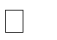 Модуль «Живопись» Цвет как одно из главных средств выражения в изобразительном искусстве. Навыки работы гуашью в условиях урока. Краски «гуашь», кисти, бумага цветная и белая.  Три основных цвета. Ассоциативные представления, связанные с каждым цветом. Навыки смешения красок и получение нового цвета. Эмоциональная выразительность цвета, способы выражение настроения в изображаемом сюжете. Живописное изображение разных цветков по представлению и восприятию. Развитие навыков работы гуашью. Эмоциональная выразительность цвета.  Тематическая композиция «Времена года». Контрастные цветовые состояния времён года. Живопись (гуашь), аппликация или смешанная техника. Техника монотипии. Представления о симметрии. Развитие воображения. Модуль «Скульптура»  Изображение в объёме. Приёмы работы с пластилином; дощечка, стек, тряпочка. Лепка зверушек из цельной формы (черепашки, ёжика, зайчика, птички и др.). Приёмы вытягивания, вдавливания, сгибания, скручивания.  Лепка игрушки, характерной для одного из наиболее известных народных художественных промыслов (дымковская или каргопольская игрушка или по выбору учителя с учётом местных промыслов).  Бумажная пластика. Овладение первичными приёмами надрезания, закручивания, складывания.  Объёмная аппликация из бумаги и картона.  Модуль «Декоративно-прикладное искусство» Узоры в природе. Наблюдение узоров в живой природе (в условиях урока на основе фотографий). Эмоционально-эстетическое восприятие объектов действительности. Ассоциативное сопоставление с орнаментами в предметах декоративно-прикладного искусства. Узоры и орнаменты, создаваемые людьми, и разнообразие их видов. Орнаменты геометрические и растительные. Декоративная композиция в круге или в полосе. Представления о симметрии и наблюдение её в природе. Последовательное ведение работы над изображением бабочки по представлению, использование линии симметрии при составлении узора крыльев. Орнамент, характерный для игрушек одного из наиболее известных народных художественных промыслов: дымковская или каргопольская игрушка (или по выбору учителя с учётом местных промыслов).  Дизайн предмета: изготовление нарядной упаковки путём складывания бумаги и аппликации. Оригами — создание игрушки для новогодней ёлки. Приёмы складывания бумаги. Модуль «Архитектура»  Наблюдение разнообразных архитектурных зданий в окружающем мире (по фотографиям), обсуждение особенностей и составных частей зданий. Освоение приёмов конструирования из бумаги. Складывание объёмных простых геометрических тел. Овладение приёмами склеивания, надрезания и вырезания деталей; использование приёма симметрии. Макетирование (или аппликация) пространственной среды сказочного города из бумаги, картона или пластилина.  Модуль «Восприятие произведений искусства»  Восприятие произведений детского творчества. Обсуждение сюжетного и эмоционального содержания детских работ.  Художественное наблюдение окружающего мира природы и предметной среды жизни человека в зависимости от поставленной аналитической и эстетической задачи наблюдения (установки). Рассматривание иллюстраций детской книги на основе содержательных установок учителя в соответствии с изучаемой темой. Знакомство с картиной, в которой ярко выражено эмоциональное состояние, или с картиной, написанной на сказочный сюжет (произведения В. М. Васнецова, М. А. Врубеля и другие по выбору учителя).  Художник и зритель. Освоение зрительских умений на основе получаемых знаний и творческих практических задач — установок наблюдения. Ассоциации из личного опыта учащихся и оценка эмоционального содержания произведений. Модуль «Азбука цифровой графики»  Фотографирование мелких деталей природы, выражение ярких зрительных впечатлений.  Обсуждение в условиях урока ученических фотографий, соответствующих изучаемой теме.  2 КЛАСС (34 ч) Модуль «Графика» Ритм линий. Выразительность линии. Художественные материалы для линейного рисунка и их свойства. Развитие навыков линейного рисунка.  Пастель и мелки — особенности и выразительные свойства графических материалов, приёмы работы.  Ритм пятен: освоение основ композиции. Расположение пятна на плоскости листа: сгущение, разброс, доминанта, равновесие, спокойствие и движение.  Пропорции — соотношение частей и целого. Развитие аналитических навыков видения пропорций. Выразительные свойства пропорций (на основе рисунков птиц). Рисунок с натуры простого предмета. Расположение предмета на листе бумаги. Определение формы предмета. Соотношение частей предмета. Светлые и тёмные части предмета, тень под предметом. Штриховка. Умение внимательно рассматривать и анализировать форму натурного предмета. Графический рисунок животного с активным выражением его характера. Аналитическое рассматривание графических произведений анималистического жанра.  Модуль «Живопись» Цвета основные и составные. Развитие навыков смешивания красок и получения нового цвета. Приёмы работы гуашью. Разный характер мазков и движений кистью. Пастозное, плотное и прозрачное нанесение краски.  Акварель и её свойства. Акварельные кисти. Приёмы работы акварелью.  Цвет тёплый и холодный — цветовой контраст.  Цвет тёмный и светлый (тональные отношения). Затемнение цвета с помощью тёмной краски и осветление цвета. Эмоциональная выразительность цветовых состояний и отношений. Цвет открытый — звонкий и приглушённый, тихий. Эмоциональная выразительность цвета. Изображение природы (моря) в разных контрастных состояниях погоды и соответствующих цветовых состояниях (туман, нежное утро, гроза, буря, ветер — по выбору учителя). Произведения И. К. Айвазовского. Изображение сказочного персонажа с ярко выраженным характером (образ мужской или женский). Модуль «Скульптура»  Лепка из пластилины или глины игрушки — сказочного животного по мотивам выбранного художественного народного промысла (филимоновская игрушка, дымковский петух, каргопольский Полкан и другие по выбору учителя с учётом местных промыслов). Способ лепки в соответствии с традициями промысла.  Лепка животных (кошка, собака, медвежонок и др.) с передачей характерной пластики движения. Соблюдение цельности формы, её преобразование и добавление деталей.  Изображение движения и статики в скульптуре: лепка из пластилина тяжёлой, неповоротливой и лёгкой, стремительной формы. Модуль «Декоративно-прикладное искусство»  Наблюдение узоров в природе (на основе фотографий в условиях урока): снежинки, паутинки, роса на листьях и др. Ассоциативное сопоставление с орнаментами в предметах декоративноприкладного искусства (кружево, вышивка, ювелирные изделия и др.).  Рисунок геометрического орнамента кружева или вышивки.  Декоративная композиция. Ритм пятен в декоративной аппликации.  Поделки из подручных нехудожественных материалов.  Декоративные изображения животных в игрушках народных промыслов; филимоновские, дымковские, каргопольские игрушки (и другие по выбору учителя с учётом местных художественных промыслов). Декор одежды человека. Разнообразие украшений. Традиционные народные женские и мужские украшения. Назначение украшений и их роль в жизни людей. Модуль «Архитектура»  Конструирование из бумаги. Приёмы работы с полосой бумаги, разные варианты складывания, закручивания, надрезания. Макетирование пространства детской площадки. Построение игрового сказочного города из бумаги (на основе сворачивания геометрических тел — параллелепипедов разной высоты, цилиндров с прорезями и наклейками); завивание, скручивание и складывание полоски бумаги (например, гармошкой). Образ здания. Памятники отечественной или западноевропейской архитектуры с ярко выраженным характером здания. Рисунок дома для доброго или злого сказочного персонажа (иллюстрация сказки по выбору учителя). Модуль «Восприятие произведений искусства»  Восприятие произведений детского творчества. Обсуждение сюжетного и эмоционального содержания детских работ.  Художественное наблюдение природы и красивых природных деталей, анализ их конструкции и эмоционального воздействия. Сопоставление их с рукотворными произведениями. Восприятие орнаментальных произведений прикладного искусства (кружево, шитьё, резьба и роспись и др.).  Восприятие произведений живописи с активным выражением цветового состояния в природе. Произведения И. И. Левитана, А. И. Куинджи, Н. П. Крымова.  Восприятие произведений анималистического жанра в графике (произведения В. В. Ватагина, Е. И. Чарушина и др.) и в скульптуре (произведения В. В. Ватагина). Наблюдение животных с точки зрения их пропорций, характера движения, пластики. Модуль «Азбука цифровой графики»  Компьютерные средства изображения. Виды линий (в программе Paint или другом графическом редакторе). Компьютерные средства изображения. Работа с геометрическими фигурами. Трансформация и копирование геометрических фигур в программе Paint.  Освоение инструментов традиционного рисования (карандаш, кисточка, ластик, заливка и др.) в программе Paint на основе простых сюжетов (например, образ дерева).  Освоение инструментов традиционного рисования в программе Paint на основе темы «Тёплый и холодный цвета» (например, «Горящий костёр в синей ночи», «Перо жар-птицы» и др.). Художественная фотография. Расположение объекта в кадре. Масштаб. Доминанта. Обсуждение в условиях урока ученических фотографий, соответствующих изучаемой теме.  3 КЛАСС (34 ч) Модуль «Графика» Эскизы обложки и иллюстраций к детской книге сказок (сказка по выбору). Рисунок буквицы. Макет книги-игрушки. Совмещение изображения и текста. Расположение иллюстраций и текста на развороте книги.   Поздравительная открытка. Открытка-пожелание. Композиция открытки: совмещение текста (шрифта) и изображения. Рисунок открытки или аппликация.  Эскиз плаката или афиши. Совмещение шрифта и изображения. Особенности композиции плаката. Графические зарисовки карандашами по памяти или на основе наблюдений и фотографий архитектурных достопримечательностей своего города.  Транспорт в городе. Рисунки реальных или фантастических машин.  Изображение лица человека. Строение, пропорции, взаиморасположение частей лица.  Эскиз маски для маскарада: изображение лица — маски персонажа с ярко выраженным характером. Аппликация из цветной бумаги.  Модуль «Живопись» Создание сюжетной композиции «В цирке», использование гуаши или карандаша и акварели (по памяти и представлению). Художник в театре: эскиз занавеса (или декораций сцены) для спектакля со сказочным сюжетом (сказка по выбору). Тематическая композиция «Праздник в городе». Гуашь по цветной бумаге, возможно совмещение с наклейками в виде коллажа или аппликации. Натюрморт из простых предметов с натуры или по представлению. «Натюрморт-автопортрет» из предметов, характеризующих личность ученика. Пейзаж в живописи. Передача в пейзаже состояний в природе. Выбор для изображения времени года, времени дня, характера погоды и особенностей ландшафта (лес или поле, река или озеро); количество и состояние неба в изображении. Портрет человека по памяти и представлению с опорой на натуру. Выражение в портрете (автопортрете) характера человека, особенностей его личности с использованием выразительных возможностей композиционного размещения в плоскости листа, особенностей пропорций и мимики лица, характера цветового решения, сильного или мягкого контраста, включения в композицию дополнительных предметов. Модуль «Скульптура»  Создание игрушки из подручного нехудожественного материала, придание ей одушевлённого образа (добавления деталей лепных или из бумаги, ниток или других материалов). Лепка сказочного персонажа на основе сюжета известной сказки или создание этого персонажа путём бумагопластики. Освоение знаний о видах скульптуры (по назначению) и жанрах скульптуры (по сюжету изображения). Лепка эскиза парковой скульптуры. Выражение пластики движения в скульптуре. Работа с пластилином или глиной. Модуль «Декоративно-прикладное искусство» Приёмы исполнения орнаментов и выполнение эскизов украшения посуды из дерева и глины в традициях народных художественных промыслов Хохломы и Гжели (или в традициях других промыслов по выбору учителя). Эскизы орнаментов для росписи тканей. Раппорт. Трафарет и создание орнамента при помощи печаток или штампов. Эскизы орнамента для росписи платка: симметрия или асимметрия построения композиции, статика и динамика узора, ритмические чередования мотивов, наличие композиционного центра, роспись по канве. Рассматривание павловопосадских платков.  Проектирование (эскизы) декоративных украшений в городе: ажурные ограды, украшения фонарей, скамеек, киосков, подставок для цветов и др.  Модуль «Архитектура»  Зарисовки исторических памятников и архитектурных достопримечательностей города или села. Работа по наблюдению и по памяти, на основе использования фотографий и образных представлений.  Проектирование садово-паркового пространства на плоскости (аппликация, коллаж) или в виде макета с использованием бумаги, картона, пенопласта и других подручных материалов. Графический рисунок (индивидуально) или тематическое панно «Образ моего города» (села) в виде коллективной работы (композиционная склейка-аппликация рисунков зданий и других элементов городского пространства, выполненных индивидуально).  Модуль «Восприятие произведений искусства»  Иллюстрации в детских книгах и дизайн детской книги. Рассматривание и обсуждение иллюстраций известных российских иллюстраторов детских книг. Восприятие объектов окружающего мира — архитектура, улицы города или села. Памятники архитектуры и архитектурные достопримечательности (по выбору учителя), их значение в современном мире.  Виртуальное путешествие: памятники архитектуры в Москве и Санкт-Петербурге (обзор памятников по выбору учителя). Художественные музеи. Виртуальные путешествия в художественные музеи: Государственная Третьяковская галерея, Государственный Эрмитаж, Государственный Русский музей, Государственный музей изобразительных искусств имени А. С. Пушкина. Экскурсии в местные художественные музеи и галереи. Виртуальные экскурсии в знаменитые зарубежные художественные музеи (выбор музеев — за учителем). Осознание значимости и увлекательности посещения музеев; посещение знаменитого музея как событие; интерес к коллекции музея и искусству в целом.  Знания о видах пространственных искусств: виды определяются по назначению произведений в жизни людей. Жанры в изобразительном искусстве — в живописи, графике, скульптуре — определяются предметом изображения; классификация и сравнение содержания произведений сходного сюжета (портреты, пейзажи и др.). Представления о произведениях крупнейших отечественных художников-пейзажистов: И. И. Шишкина, И. И. Левитана, А. К. Саврасова, В. Д. Поленова, А. И. Куинджи, И. К. Айвазовского и др. Представления о произведениях крупнейших отечественных портретистов: В. И. Сурикова, И. Е. Репина, В. А. Серова и др. Модуль «Азбука цифровой графики»  Построение в графическом редакторе различных по эмоциональному восприятию ритмов расположения пятен на плоскости: покой (статика), разные направления и ритмы движения (собрались, разбежались, догоняют, улетают и т. д.). Вместо пятен (геометрических фигур) могут быть простые силуэты машинок, птичек, облаков и др.  В графическом редакторе создание рисунка элемента орнамента (паттерна), его копирование, многократное повторение, в том числе с поворотами вокруг оси рисунка, и создание орнамента, в основе которого раппорт. Вариативное создание орнаментов на основе одного и того же элемента.  Изображение и изучение мимики лица в программе Paint (или другом графическом редакторе).  Совмещение с помощью графического редактора векторного изображения, фотографии и шрифта для создания плаката или поздравительной открытки.  Редактирование фотографий в программе Picture Manager: изменение яркости, контраста, насыщенности цвета; обрезка, поворот, отражение. Виртуальные путешествия в главные художественные музеи и музеи местные (по выбору учителя). 4 КЛАСС (34 ч) Модуль «Графика» Правила линейной и воздушной перспективы: уменьшение размера изображения по мере удаления от первого плана, смягчения цветового и тонального контрастов. Рисунок фигуры человека: основные пропорции и взаимоотношение частей фигуры, передача движения фигуры на плоскости листа: бег, ходьба, сидящая и стоящая фигуры. Графическое изображение героев былин, древних легенд, сказок и сказаний разных народов. Изображение города — тематическая графическая композиция; использование карандаша, мелков, фломастеров (смешанная техника). Модуль «Живопись» Красота природы разных климатических зон, создание пейзажных композиций (горный, степной, среднерусский ландшафт). Портретные изображения человека по представлению и наблюдению с разным содержанием: женский или мужской портрет, двойной портрет матери и ребёнка, портрет пожилого человека, детский портрет или автопортрет, портрет персонажа по представлению (из выбранной культурной эпохи). Тематические многофигурные композиции: коллективно созданные панно-аппликации из индивидуальных рисунков и вырезанных персонажей на темы праздников народов мира или в качестве иллюстраций к сказкам и легендам. Модуль «Скульптура»  Знакомство со скульптурными памятниками героям и мемориальными комплексами. Создание эскиза памятника народному герою. Работа с пластилином или глиной. Выражение значительности, трагизма и победительной силы.  Модуль «Декоративно-прикладное искусство» Орнаменты разных народов. Подчинённость орнамента форме и назначению предмета, в художественной обработке которого он применяется. Особенности символов и изобразительных мотивов в орнаментах разных народов. Орнаменты в архитектуре, на тканях, одежде, предметах быта и др.  Мотивы и назначение русских народных орнаментов. Деревянная резьба и роспись, украшение наличников и других элементов избы, вышивка, декор головных уборов и др. Орнаментальное украшение каменной архитектуры в памятниках русской культуры, каменная резьба, росписи стен, изразцы. Народный костюм. Русский народный праздничный костюм, символы и обереги в его декоре. Головные уборы. Особенности мужской одежды разных сословий, связь украшения костюма мужчины с родом его занятий. Женский и мужской костюмы в традициях разных народов. Своеобразие одежды разных эпох и культур. Модуль «Архитектура»  Конструкция традиционных народных жилищ, их связь с окружающей природой: дома из дерева, глины, камня; юрта и её устройство (каркасный дом); изображение традиционных жилищ. Деревянная изба, её конструкция и декор. Моделирование избы из бумаги или изображение на плоскости в технике аппликации её фасада и традиционного декора. Понимание тесной связи красоты и пользы, функционального и декоративного в архитектуре традиционного жилого деревянного дома. Разные виды изб и надворных построек.  Конструкция и изображение здания каменного собора: свод, нефы, закомары, глава, купол. Роль собора в организации жизни древнего города, собор как архитектурная доминанта. Традиции архитектурной конструкции храмовых построек разных народов. Изображение типичной конструкции зданий: древнегреческий храм, готический или романский собор, мечеть, пагода. Освоение образа и структуры архитектурного пространства древнерусского города. Крепостные стены и башни, торг, посад, главный собор. Красота и мудрость в организации города, жизнь в городе.  Понимание значения для современных людей сохранения культурного наследия. Модуль «Восприятие произведений искусства»  Произведения В. М. Васнецова, Б. М. Кустодиева, А. М. Васнецова, В. И. Сурикова, К. А. Коровина, А. Г. Венецианова, А. П. Рябушкина, И. Я. Билибина на темы истории и традиций русской отечественной культуры.  Примеры произведений великих европейских художников: Леонардо да Винчи, Рафаэля, Рембрандта, Пикассо (и других по выбору учителя). Памятники древнерусского каменного зодчества: Московский Кремль, Новгородский детинец, Псковский кром, Казанский кремль (и другие с учётом местных архитектурных комплексов, в том числе монастырских). Памятники русского деревянного зодчества. Архитектурный комплекс на острове Кижи.  Художественная культура разных эпох и народов. Представления об архитектурных, декоративных и изобразительных произведениях в культуре Древней Греции, других культур Древнего мира. Архитектурные памятники Западной Европы Средних веков и эпохи Возрождения. Произведения предметно-пространственной культуры, составляющие истоки, основания национальных культур в современном мире. Памятники национальным героям. Памятник К. Минину и Д. Пожарскому скульптора И. П. Мартоса в Москве. Мемориальные ансамбли: Могила Неизвестного Солдата в Москве; памятникансамбль «Героям Сталинградской битвы» на Мамаевом кургане (и другие по выбору учителя). Модуль «Азбука цифровой графики» Изображение и освоение в программе Paint правил линейной и воздушной перспективы: изображение линии горизонта и точки схода, перспективных сокращений, цветовых и тональных изменений. Моделирование в графическом редакторе с помощью инструментов геометрических фигур конструкции традиционного крестьянского деревянного дома (избы) и различных вариантов его устройства. Моделирование конструкции разных видов традиционных жилищ разных народов (юрта, каркасный дом и др., в том числе с учётом местных традиций). Моделирование в графическом редакторе с помощью инструментов геометрических фигур конструкций храмовых зданий разных культур: каменный православный собор, готический или романский собор, пагода, мечеть. Построение в графическом редакторе с помощью геометрических фигур или на линейной основе пропорций фигуры человека, изображение различных фаз движения. Создание анимации схематического движения человека (при соответствующих технических условиях). Анимация простого движения нарисованной фигурки: загрузить две фазы движения фигурки в виртуальный редактор GIF-анимации и сохранить простое повторяющееся движение своего рисунка. Создание компьютерной презентации в программе PowerPoint на тему архитектуры, декоративного и изобразительного искусства выбранной эпохи или национальной культуры.  Виртуальные тематические путешествия по художественным музеям мира.  ПЛАНИРУЕМЫЕ РЕЗУЛЬТАТЫ ОСВОЕНИЯ  УЧЕБНОГО ПРЕДМЕТА «ИЗОБРАЗИТЕЛЬНОЕ ИСКУССТВО»  НА УРОВНЕ НАЧАЛЬНОГО ОБЩЕГО ОБРАЗОВАНИЯ ЛИЧНОСТНЫЕ РЕЗУЛЬТАТЫ  В центре программы по изобразительному искусству в соответствии с ФГОС начального образования находится личностное развитие обучающихся, приобщение их к российским традиционным духовным ценностям, а также социализация личности. Программа призвана обеспечить достижение обучающимися личностных результатов:  уважения и ценностного отношения к своей Родине — России;  ценностно-смысловые ориентации и установки, отражающие индивидуально-личностные позиции и социально значимые личностные качества; духовно-нравственное развитие обучающихся; мотивацию к познанию и обучению, готовность к саморазвитию и активному участию в социально-значимой деятельности; позитивный опыт участия в творческой деятельности; интерес к произведениям искусства и литературы, построенным на принципах нравственности и гуманизма, уважительного отношения и интереса к культурным традициям и творчеству своего и других народов. Патриотическое воспитание осуществляется через освоение школьниками содержания традиций отечественной культуры, выраженной в её архитектуре, народном, декоративноприкладном и изобразительном искусстве. Урок искусства воспитывает патриотизм не в декларативной форме, а в процессе восприятия и освоения в личной художественной деятельности конкретных знаний о красоте и мудрости, заложенных в культурных традициях. Гражданское воспитание формируется через развитие чувства личной причастности к жизни общества и созидающих качеств личности, приобщение обучающихся к ценностям отечественной и мировой культуры. Учебный предмет способствует пониманию особенностей жизни разных народов и красоты национальных эстетических идеалов. Коллективные творческие работы создают условия для разных форм художественно-творческой деятельности, способствуют пониманию другого человека, становлению чувства личной ответственности. Духовно-нравственное воспитание является стержнем художественного развития обучающегося, приобщения его к искусству как сфере, концентрирующей в себе духовнонравственного поиск человечества. Учебные задания направлены на развитие внутреннего мира обучающегося и воспитание его эмоционально-образной, чувственной сферы. Занятия искусством помогают школьнику обрести социально значимые знания. Развитие творческих способностей способствует росту самосознания, осознания себя как личности и члена общества.  Эстетическое воспитание — важнейший компонент и условие развития социально значимых отношений обучающихся, формирования представлений о прекрасном и безобразном, о высоком и низком. Эстетическое воспитание способствует формированию ценностных ориентаций школьников в отношении к окружающим людям, в стремлении к их пониманию, а также в отношении к семье, природе, труду, искусству, культурному наследию. Ценности познавательной деятельности воспитываются как эмоционально окрашенный интерес к жизни людей и природы. Происходит это в процессе развития навыков восприятия и художественной рефлексии своих наблюдений в художественно-творческой деятельности. Навыки исследовательской деятельности развиваются при выполнении заданий культурно-исторической направленности. Экологическое воспитание происходит в процессе художественно-эстетического наблюдения природы и её образа в произведениях искусства. Формирование эстетических чувств способствует активному неприятию действий, приносящих вред окружающей среде. Трудовое воспитание осуществляется в процессе личной художественно-творческой работы по освоению художественных материалов и удовлетворения от создания реального, практического продукта. Воспитываются стремление достичь результат, упорство, творческая инициатива, понимание эстетики трудовой деятельности. Важны также умения сотрудничать с одноклассниками, работать в команде, выполнять коллективную работу — обязательные требования к определённым заданиям по программе. МЕТАПРЕДМЕТНЫЕ РЕЗУЛЬТАТЫ 1. Овладение универсальными познавательными действиями Пространственные представления и сенсорные способности: характеризовать форму предмета, конструкции; выявлять доминантные черты (характерные особенности) в визуальном образе; сравнивать плоскостные и пространственные объекты по заданным основаниям; находить ассоциативные связи между визуальными образами разных форм и предметов; сопоставлять части и целое в видимом образе, предмете, конструкции; анализировать пропорциональные отношения частей внутри целого и предметов между собой; обобщать форму составной конструкции; выявлять и анализировать ритмические отношения в пространстве и в изображении (визуальном образе) на установленных основаниях; абстрагировать образ реальности при построении плоской композиции; соотносить тональные отношения (тёмное — светлое) в пространственных и плоскостных объектах; выявлять и анализировать эмоциональное воздействие цветовых отношений в пространственной среде и плоскостном изображении. Базовые логические и исследовательские действия: проявлять 	исследовательские, 	экспериментальные 	действия 	в 	процессе 	освоения выразительных свойств различных художественных материалов; проявлять творческие экспериментальные действия в процессе самостоятельного выполнения художественных заданий; проявлять исследовательские и аналитические действия на основе определённых учебных установок в процессе восприятия произведений изобразительного искусства, архитектуры и продуктов детского художественного творчества; использовать наблюдения для получения информации об особенностях объектов и состояния природы, предметного мира человека, городской среды; анализировать и оценивать с позиций эстетических категорий явления природы и предметно-пространственную среду жизни человека;  формулировать выводы, соответствующие эстетическим, аналитическим и другим учебным установкам по результатам проведённого наблюдения;  использовать знаково-символические средства для составления орнаментов и декоративных композиций; классифицировать произведения искусства по видам и, соответственно, по назначению в жизни людей; классифицировать произведения изобразительного искусства по жанрам в качестве инструмента анализа содержания произведений; ставить и использовать вопросы как исследовательский инструмент познания. Работа с информацией:         использовать электронные образовательные ресурсы; уметь работать с электронными учебниками и учебными пособиями; выбирать источник для получения информации: поисковые системы Интернета, цифровые электронные средства, справочники, художественные альбомы и детские книги; анализировать, интерпретировать, обобщать и систематизировать информацию, представленную в произведениях искусства, текстах, таблицах и схемах; самостоятельно готовить информацию на заданную или выбранную тему и представлять её в различных видах: рисунках и эскизах, электронных презентациях; осуществлять виртуальные путешествия по архитектурным памятникам, в отечественные художественные музеи и зарубежные художественные музеи (галереи) на основе установок и квестов, предложенных учителем; соблюдать правила информационной безопасности при работе в сети Интернет. 2. Овладение универсальными коммуникативными действиями Обучающиеся должны овладеть следующими действиями: понимать искусство в качестве особого языка общения — межличностного (автор — зритель), между поколениями, между народами; вести диалог и участвовать в дискуссии, проявляя уважительное отношение к оппонентам, сопоставлять свои суждения с суждениями участников общения, выявляя и корректно отстаивая свои позиции в оценке и понимании обсуждаемого явления; находить общее решение и разрешать конфликты на основе общих позиций и учёта интересов в процессе совместной художественной деятельности; демонстрировать и объяснять результаты своего творческого, художественного или исследовательского опыта; анализировать произведения детского художественного творчества с позиций их содержания и в соответствии с учебной задачей, поставленной учителем; признавать своё и чужое право на ошибку, развивать свои способности сопереживать, понимать намерения и переживания свои и других людей; взаимодействовать, сотрудничать в процессе коллективной работы, принимать цель совместной деятельности и строить действия по её достижению, договариваться, выполнять поручения, подчиняться, ответственно относиться к своей задаче по достижению общего результата.           3. Овладение универсальными регулятивными действиями Обучающиеся должны овладеть следующими действиями: внимательно относиться и выполнять учебные задачи, поставленные учителем;  соблюдать последовательность учебных действий при выполнении задания; уметь организовывать своё рабочее место для практической работы, сохраняя порядок в окружающем пространстве и бережно относясь к используемым материалам; соотносить свои действия с планируемыми результатами, осуществлять контроль своей деятельности в процессе достижения результата. ПРЕДМЕТНЫЕ РЕЗУЛЬТАТЫ Предметные результаты сформулированы по годам обучения на основе модульного построения содержания в соответствии с Приложением № 8 к Федеральному государственному образовательному стандарту начального общего образования, утверждённому приказом Министерства просвещения Российской Федерации. 1 КЛАСС Модуль «Графика» Осваивать навыки применения свойств простых графических материалов в самостоятельной творческой работе в условиях урока. Приобретать первичный опыт в создании графического рисунка на основе знакомства со средствами изобразительного языка. Приобретать опыт аналитического наблюдения формы предмета, опыт обобщения и геометризации наблюдаемой формы как основы обучения рисунку. Приобретать опыт создания рисунка простого (плоского) предмета с натуры. Учиться анализировать соотношения пропорций, визуально сравнивать пространственные величины. Приобретать первичные знания и навыки композиционного расположения изображения на листе. Уметь выбирать вертикальный или горизонтальный формат листа для выполнения соответствующих задач рисунка. Воспринимать учебную задачу, поставленную учителем, и решать её в своей практической художественной деятельности. Уметь обсуждать результаты своей практической работы и работы товарищей с позиций соответствия их поставленной учебной задаче, с позиций выраженного в рисунке содержания и графических средств его выражения (в рамках программного материала). Модуль «Живопись» Осваивать навыки работы красками «гуашь» в условиях урока. Знать три основных цвета; обсуждать и называть ассоциативные представления, которые рождает каждый цвет.  Осознавать эмоциональное звучание цвета и уметь формулировать своё мнение с опорой на опыт жизненных ассоциаций. Приобретать опыт экспериментирования, исследования результатов смешения красок и получения нового цвета. Вести творческую работу на заданную тему с опорой на зрительные впечатления, организованные педагогом. Модуль «Скульптура» Приобретать опыт аналитического наблюдения, поиска выразительных образных объёмных форм в природе (облака, камни, коряги, формы плодов и др.). Осваивать первичные приёмы лепки из пластилина, приобретать представления о целостной форме в объёмном изображении. Овладевать первичными навыками бумагопластики — создания объёмных форм из бумаги путём её складывания, надрезания, закручивания и др. Модуль «Декоративно-прикладное искусство» Уметь рассматривать и эстетически характеризовать различные примеры узоров в природе (в условиях урока на основе фотографий); приводить примеры, сопоставлять и искать ассоциации с орнаментами в произведениях декоративно-прикладного искусства. Различать виды орнаментов по изобразительным мотивам: растительные, геометрические, анималистические. Учиться использовать правила симметрии в своей художественной деятельности. Приобретать опыт создания орнаментальной декоративной композиции (стилизованной: декоративный цветок или птица). Приобретать знания о значении и назначении украшений в жизни людей. Приобретать представления о глиняных игрушках отечественных народных художественных промыслов (дымковская, каргопольская игрушки или по выбору учителя с учётом местных промыслов) и опыт практической художественной деятельности по мотивам игрушки выбранного промысла. Иметь опыт и соответствующие возрасту навыки подготовки и оформления общего праздника. Модуль «Архитектура» Рассматривать различные произведения архитектуры в окружающем мире (по фотографиям в условиях урока); анализировать и характеризовать особенности и составные части рассматриваемых зданий. Осваивать приёмы конструирования из бумаги, складывания объёмных простых геометрических тел. Приобретать опыт пространственного макетирования (сказочный город) в форме коллективной игровой деятельности. Приобретать представления о конструктивной основе любого предмета и первичные навыки анализа его строения. Модуль «Восприятие произведений искусства» Приобретать умения рассматривать, анализировать детские рисунки с позиций их содержания и сюжета, настроения, композиции (расположения на листе), цвета, а также соответствия учебной задаче, поставленной учителем.  Приобретать опыт эстетического наблюдения природы на основе эмоциональных впечатлений с учётом учебных задач и визуальной установки учителя. Приобретать опыт художественного наблюдения предметной среды жизни человека в зависимости от поставленной аналитической и эстетической задачи (установки). Осваивать опыт эстетического восприятия и аналитического наблюдения архитектурных построек. Осваивать опыт эстетического, эмоционального общения со станковой картиной, понимать значение зрительских умений и специальных знаний; приобретать опыт восприятия картин со сказочным сюжетом (В. М. Васнецова, М. А. Врубеля и других художников по выбору учителя), а также произведений с ярко выраженным эмоциональным настроением (например, натюрморты В. Ван Гога или А. Матисса). Осваивать новый опыт восприятия художественных иллюстраций в детских книгах и отношения к ним в соответствии с учебной установкой. Модуль «Азбука цифровой графики» Приобретать опыт создания фотографий с целью эстетического и целенаправленного наблюдения природы. Приобретать опыт обсуждения фотографий с точки зрения того, с какой целью сделан снимок, насколько значимо его содержание и какова композиция в кадре. 2 КЛАСС Модуль «Графика» Осваивать особенности и приёмы работы новыми графическими художественными материалами; осваивать выразительные свойства твёрдых, сухих, мягких и жидких графических материалов. Приобретать навыки изображения на основе разной по характеру и способу наложения линии. Овладевать понятием «ритм» и навыками ритмической организации изображения как необходимой композиционной основы выражения содержания. Осваивать навык визуального сравнения пространственных величин, приобретать умения соотносить пропорции в рисунках птиц и животных (с опорой на зрительские впечатления и анализ). Приобретать умение вести рисунок с натуры, видеть пропорции объекта, расположение его в пространстве; располагать изображение на листе, соблюдая этапы ведения рисунка, осваивая навык штриховки. Модуль «Живопись» Осваивать навыки работы цветом, навыки смешения красок, пастозное плотное и прозрачное нанесение краски; осваивать разный характер мазков и движений кистью, навыки создания выразительной фактуры и кроющие качества гуаши. Приобретать опыт работы акварельной краской и понимать особенности работы прозрачной краской. Знать названия основных и составных цветов и способы получения разных оттенков составного цвета. Различать и сравнивать тёмные и светлые оттенки цвета; осваивать смешение цветных красок с белой и чёрной (для изменения их тона). Знать о делении цветов на тёплые и холодные; уметь различать и сравнивать тёплые и холодные оттенки цвета. Осваивать эмоциональную выразительность цвета: цвет звонкий и яркий, радостный; цвет мягкий, «глухой» и мрачный и др. Приобретать опыт создания пейзажей, передающих разные состояния погоды (туман, грозу и др.) на основе изменения тонального звучания цвета; приобретать опыт передачи разного цветового состояния моря.  Уметь в изображении сказочных персонажей выразить их характер (герои сказок добрые и злые, нежные и грозные); обсуждать, объяснять, какими художественными средствами удалось показать характер сказочных персонажей. Модуль «Скульптура» Познакомиться с традиционными игрушками одного из народных художественных промыслов; освоить приёмы и последовательность лепки игрушки в традициях выбранного промысла; выполнить в технике лепки фигурку сказочного зверя по мотивам традиций выбранного промысла (по выбору: филимоновская, абашевская, каргопольская, дымковская игрушки или с учётом местных промыслов). Знать об изменениях скульптурного образа при осмотре произведения с разных сторон.  Приобретать в процессе лепки из пластилина опыт передачи движения цельной лепной формы и разного характера движения этой формы (изображения зверушки).  Модуль «Декоративно-прикладное искусство» Рассматривать, анализировать и эстетически оценивать разнообразие форм в природе, воспринимаемых как узоры. Сравнивать, сопоставлять природные явления — узоры (капли, снежинки, паутинки, роса на листьях, серёжки во время цветения деревьев и др.) — с рукотворными произведениями декоративного искусства (кружево, шитьё, ювелирные изделия и др.). Приобретать опыт выполнения эскиза геометрического орнамента кружева или вышивки на основе природных мотивов. Осваивать приёмы орнаментального оформления сказочных глиняных зверушек, созданных по мотивам народного художественного промысла (по выбору: филимоновская, абашевская, каргопольская, дымковская игрушки или с учётом местных промыслов). Приобретать опыт преобразования бытовых подручных нехудожественных материалов в художественные изображения и поделки. Рассматривать, анализировать, сравнивать украшения человека на примерах иллюстраций к народным сказкам лучших художников-иллюстраторов (например, И. Я. Билибина), когда украшения не только соответствуют народным традициям, но и выражают характер персонажа; учиться понимать, что украшения человека рассказывают о нём, выявляют особенности его характера, его представления о красоте. Приобретать опыт выполнения красками рисунков украшений народных былинных персонажей.  Модуль «Архитектура» Осваивать приёмы создания объёмных предметов из бумаги и объёмного декорирования предметов из бумаги. Участвовать в коллективной работе по построению из бумаги пространственного макета сказочного города или детской площадки. Рассматривать, характеризовать конструкцию архитектурных строений (по фотографиям в условиях урока), указывая составные части и их пропорциональные соотношения.  Осваивать понимание образа здания, то есть его эмоционального воздействия.  Рассматривать, приводить примеры и обсуждать вид разных жилищ, домиков сказочных героев в иллюстрациях известных художников детской книги, развивая фантазию и внимание к архитектурным постройкам. Приобретать опыт сочинения и изображения жилья для разных по своему характеру героев литературных и народных сказок.  Модуль «Восприятие произведений искусства» Обсуждать примеры детского художественного творчества с точки зрения выражения в них содержания, настроения, расположения изображения в листе, цвета и других средств художественной выразительности, а также ответа на поставленную учебную задачу.  Осваивать и развивать умения вести эстетическое наблюдение явлений природы, а также потребность в таком наблюдении. Приобретать опыт эстетического наблюдения и художественного анализа произведений декоративного искусства и их орнаментальной организации (кружево, шитьё, резьба и роспись по дереву и ткани, чеканка и др.). Приобретать опыт восприятия, эстетического анализа произведений отечественных художников-пейзажистов (И. И. Левитана, И. И. Шишкина, И. К. Айвазовского, А. И. Куинджи, Н. П. Крымова и других по выбору учителя), а также художников-анималистов (В. В. Ватагина, Е. И. Чарушина и других по выбору учителя). Приобретать опыт восприятия, эстетического анализа произведений живописи западноевропейских художников с активным, ярким выражением настроения (В. Ван Гога, К. Моне, А. Матисса и других по выбору учителя). Знать имена и узнавать наиболее известные произведения художников И. И. Левитана, И. И. Шишкина, И. К. Айвазовского, В. М. Васнецова, В. В. Ватагина, Е. И. Чарушина (и других по выбору учителя). Модуль «Азбука цифровой графики»  Осваивать возможности изображения с помощью разных видов линий в программе Paint (или другом графическом редакторе). Осваивать приёмы трансформации и копирования геометрических фигур в программе Paint, а также построения из них простых рисунков или орнаментов. Осваивать в компьютерном редакторе (например, Paint) инструменты и техники — карандаш, кисточка, ластик, заливка и др. — и создавать простые рисунки или композиции (например, образ дерева). Осваивать композиционное построение кадра при фотографировании: расположение объекта в кадре, масштаб, доминанта. Участвовать в обсуждении композиционного построения кадра в фотографии.  3 КЛАСС Модуль «Графика» Приобретать представление о художественном оформлении книги, о дизайне книги, многообразии форм детских книг, о работе художников-иллюстраторов. Получать опыт создания эскиза книжки-игрушки на выбранный сюжет: рисунок обложки с соединением шрифта (текста) и изображения, рисунок заглавной буквицы, создание иллюстраций, размещение текста и иллюстраций на развороте. Узнавать об искусстве шрифта и образных (изобразительных) возможностях надписи, о работе художника над шрифтовой композицией. Создавать практическую творческую работу — поздравительную открытку, совмещая в ней шрифт и изображение. Узнавать о работе художников над плакатами и афишами. Выполнять творческую композицию — эскиз афиши к выбранному спектаклю или фильму.  Узнавать основные пропорции лица человека, взаимное расположение частей лица.  Приобретать опыт рисования портрета (лица) человека. Создавать маску сказочного персонажа с ярко выраженным характером лица (для карнавала или спектакля). Модуль «Живопись» Осваивать приёмы создания живописной композиции (натюрморта) по наблюдению натуры или по представлению. Рассматривать, эстетически анализировать сюжет и композицию, эмоциональное настроение в натюрмортах известных отечественных художников. Приобретать опыт создания творческой живописной работы — натюрморта с ярко выраженным настроением или «натюрморта-автопортрета». Изображать красками портрет человека с опорой на натуру или по представлению.  Создавать пейзаж, передавая в нём активное состояние природы. Приобрести представление о деятельности художника в театре. Создать красками эскиз занавеса или эскиз декораций к выбранному сюжету. Познакомиться с работой художников по оформлению праздников. Выполнить тематическую композицию «Праздник в городе» на основе наблюдений, по памяти и по представлению. Модуль «Скульптура» Приобрести опыт творческой работы: лепка сказочного персонажа на основе сюжета известной сказки (или создание этого персонажа в технике бумагопластики, по выбору учителя). Учиться создавать игрушку из подручного нехудожественного материала путём добавления к ней необходимых деталей и тем самым «одушевления образа». Узнавать о видах скульптуры: скульптурные памятники, парковая скульптура, мелкая пластика, рельеф (виды рельефа). Приобретать опыт лепки эскиза парковой скульптуры. Модуль «Декоративно-прикладное искусство» Узнавать о создании глиняной и деревянной посуды: народные художественные промыслы Гжель и Хохлома. Знакомиться с приёмами исполнения традиционных орнаментов, украшающих посуду Гжели и Хохломы; осваивать простые кистевые приёмы, свойственные этим промыслам; выполнить эскизы орнаментов, украшающих посуду (по мотивам выбранного художественного промысла). Узнать о сетчатых видах орнаментов и их применении в росписи тканей, стен и др.; уметь рассуждать с опорой на зрительный материал о видах симметрии в сетчатом орнаменте.  Осваивать навыки создания орнаментов при помощи штампов и трафаретов. Получить опыт создания композиции орнамента в квадрате (в качестве эскиза росписи женского платка). Модуль «Архитектура» Выполнить зарисовки или творческие рисунки по памяти и по представлению на тему исторических памятников или архитектурных достопримечательностей своего города. Создать эскиз макета паркового пространства или участвовать в коллективной работе по созданию такого макета. Создать в виде рисунков или объёмных аппликаций из цветной бумаги эскизы разнообразных малых архитектурных форм, наполняющих городское пространство. Придумать и нарисовать (или выполнить в технике бумагопластики) транспортное средство. Выполнить творческий рисунок — создать образ своего города или села или участвовать в коллективной работе по созданию образа своего города или села (в виде коллажа). Модуль «Восприятие произведений искусства» Рассматривать и обсуждать содержание работы художника, ценностно и эстетически относиться к иллюстрациям известных отечественных художников детских книг, получая различную визуально-образную информацию; знать имена нескольких художников детской книги. Рассматривать и анализировать архитектурные постройки своего города (села), характерные особенности улиц и площадей, выделять центральные по архитектуре здания и обсуждать их архитектурные особенности; приобретать представления, аналитический и эмоциональный опыт восприятия наиболее известных памятников архитектуры Москвы и Санкт-Петербурга (для жителей регионов на основе фотографий, телепередач и виртуальных путешествий), уметь обсуждать увиденные памятники. Знать и уметь объяснять назначение основных видов пространственных искусств: изобразительных видов искусства — живописи, графики, скульптуры; архитектуры, дизайна, декоративно-прикладных видов искусства, а также деятельности художника в кино, в театре, на празднике. Знать и уметь называть основные жанры живописи, графики и скульптуры, определяемые предметом изображения. Знать имена крупнейших отечественных художников-пейзажистов: И. И. Шишкина, И. И. Левитана, А. К. Саврасова, В. Д. Поленова, А. И. Куинджи, И. К. Айвазовского и других (по выбору учителя), приобретать представления об их произведениях. Осуществлять виртуальные интерактивные путешествия в художественные музеи, участвовать в исследовательских квестах, в обсуждении впечатлений от виртуальных путешествий. Знать имена крупнейших отечественных портретистов: В. И. Сурикова, И. Е. Репина, В. А. Серова и других (по выбору учителя), приобретать представления об их произведениях. Понимать значение музеев и называть, указывать, где находятся и чему посвящены их коллекции: Государственная Третьяковская галерея, Государственный Эрмитаж, Государственный Русский музей, Государственный музей изобразительных искусств имени А. С. Пушкина.  Знать, что в России много замечательных художественных музеев, иметь представление о коллекциях своих региональных музеев. Модуль «Азбука цифровой графики»  Осваивать приёмы работы в графическом редакторе с линиями, геометрическими фигурами, инструментами традиционного рисования.  Применять получаемые навыки для усвоения определённых учебных тем, например: исследования свойств ритма и построения ритмических композиций, составления орнаментов путём различных повторений рисунка узора, простого повторения (раппорт), экспериментируя на свойствах симметрии; создание паттернов. Осваивать с помощью создания схемы лица человека его конструкцию и пропорции; осваивать с помощью графического редактора схематическое изменение мимики лица. Осваивать приёмы соединения шрифта и векторного изображения при создании поздравительных открыток, афиши и др. Осваивать приёмы редактирования цифровых фотографий с помощью компьютерной программы Picture Manager (или другой): изменение яркости, контраста и насыщенности цвета; обрезка изображения, поворот, отражение. Осуществлять виртуальные путешествия в отечественные художественные музеи и, возможно, знаменитые зарубежные художественные музеи на основе установок и квестов, предложенных учителем. 4 КЛАСС  Модуль «Графика» Осваивать правила линейной и воздушной перспективы и применять их в своей практической творческой деятельности. Изучать основные пропорции фигуры человека, пропорциональные отношения отдельных частей фигуры и учиться применять эти знания в своих рисунках. Приобретать представление о традиционных одеждах разных народов и представление о красоте человека в разных культурах; применять эти знания в изображении персонажей сказаний и легенд или просто представителей народов разных культур. Создавать зарисовки памятников отечественной и мировой архитектуры. Модуль «Живопись» Выполнять живописное изображение пейзажей разных климатических зон (пейзаж гор, пейзаж степной или пустынной зоны, пейзаж, типичный для среднерусской природы). Передавать в изображении народные представления о красоте человека, создавать образ женщины в русском народном костюме и образ мужчины в народном костюме. Приобретать опыт создания портретов женских и мужских, портрета пожилого человека, детского портрета или автопортрета, портрета персонажа (по представлению из выбранной культурной эпохи).  Создавать двойной портрет (например, портрет матери и ребёнка). Приобретать опыт создания композиции на тему «Древнерусский город». Участвовать в коллективной творческой работе по созданию композиционного панно (аппликации из индивидуальных рисунков) на темы народных праздников (русского народного праздника и традиционных праздников у разных народов), в которых выражается обобщённый образ национальной культуры.  Модуль «Скульптура» Лепка из пластилина эскиза памятника выбранному герою или участие в коллективной разработке проекта макета мемориального комплекса (работа выполняется после освоения собранного материала о мемориальных комплексах, существующих в нашей стране). Модуль «Декоративно-прикладное искусство» Исследовать и делать зарисовки особенностей, характерных для орнаментов разных народов или исторических эпох (особенности символов и стилизованных мотивов); показать в рисунках традиции использования орнаментов в архитектуре, одежде, оформлении предметов быта у разных народов, в разные эпохи. Изучить и показать в практической творческой работе орнаменты, традиционные мотивы и символы русской народной культуры (в деревянной резьбе и росписи по дереву, вышивке, декоре головных уборов, орнаментах, которые характерны для предметов быта). Получить представления о красоте русского народного костюма и головных женских уборов, особенностях мужской одежды разных сословий, а также о связи украшения костюма мужчины с родом его занятий и положением в обществе.  Познакомиться с женским и мужским костюмами в традициях разных народов, со своеобразием одежды в разных культурах и в разные эпохи. Модуль «Архитектура»  Получить представление о конструкции традиционных жилищ у разных народов, об их связи с окружающей природой. Познакомиться с конструкцией избы — традиционного деревянного жилого дома — и надворных построек; уметь строить из бумаги или изображать конструкцию избы; понимать и уметь объяснять тесную связь декора (украшений) избы с функциональным значением тех же деталей: единство красоты и пользы.  Иметь представления о конструктивных особенностях переносного жилища — юрты.  Иметь знания, уметь объяснять и изображать традиционную конструкцию здания каменного древнерусского храма; знать примеры наиболее значительных древнерусских соборов и где они находятся; иметь представление о красоте и конструктивных особенностях памятников русского деревянного зодчества. Иметь представления об устройстве и красоте древнерусского города, его архитектурном устройстве и жизни в нём людей. Знать основные конструктивные черты древнегреческого храма, уметь его изобразить; иметь общее, целостное образное представление о древнегреческой культуре. Иметь представление об основных характерных чертах храмовых сооружений, характерных для разных культур: готический (романский) собор в европейских городах, буддийская пагода, мусульманская мечеть; уметь изображать их. Понимать и уметь объяснять, в чём заключается значимость для современных людей сохранения архитектурных памятников и исторического образа своей и мировой культуры. Модуль «Восприятие произведений искусства» Формировать восприятие произведений искусства на темы истории и традиций русской отечественной культуры (произведения В. М. Васнецова, А. М. Васнецова, Б. М. Кустодиева, В. И. Сурикова, К. А. Коровина, А. Г. Венецианова, А. П. Рябушкина, И. Я. Билибина и других по выбору учителя). Иметь образные представления о каменном древнерусском зодчестве (Московский Кремль, Новгородский детинец, Псковский кром, Казанский кремль и другие с учётом местных архитектурных комплексов, в том числе монастырских), о памятниках русского деревянного зодчества (архитектурный комплекс на острове Кижи). Узнавать соборы Московского Кремля, Софийский собор в Великом Новгороде, храм Покрова на Нерли. Уметь называть и объяснять содержание памятника К. Минину и Д. Пожарскому скульптора И. П. Мартоса в Москве. Знать и узнавать основные памятники наиболее значимых мемориальных ансамблей и уметь объяснять их особое значение в жизни людей (мемориальные ансамбли: Могила Неизвестного Солдата в Москве; памятник-ансамбль «Героям Сталинградской битвы» на Мамаевом кургане; «Воин-освободитель» в берлинском Трептов-парке; Пискарёвский мемориал в Санкт-Петербурге и другие по выбору учителя); знать о правилах поведения при посещении мемориальных памятников. Иметь представления об архитектурных, декоративных и изобразительных произведениях в культуре Древней Греции, других культурах Древнего мира, в том числе Древнего Востока; уметь обсуждать эти произведения. Узнавать, различать общий вид и представлять основные компоненты конструкции готических (романских) соборов; знать особенности архитектурного устройства мусульманских мечетей; иметь представление об архитектурном своеобразии здания буддийской пагоды. Приводить примеры произведений великих европейских художников: Леонардо да Винчи, Рафаэля, Рембрандта, Пикассо и других (по выбору учителя). Модуль «Азбука цифровой графики» Осваивать правила линейной и воздушной перспективы с помощью графических изображений и их варьирования в компьютерной программе Paint: изображение линии горизонта и точки схода, перспективных сокращений, цветовых и тональных изменений. Моделировать в графическом редакторе с помощью инструментов геометрических фигур конструкцию традиционного крестьянского деревянного дома (избы) и различные варианты его устройства. Использовать поисковую систему для знакомства с разными видами деревянного дома на основе избы и традициями и её украшений. Осваивать строение юрты, моделируя её конструкцию в графическом редакторе с помощью инструментов геометрических фигур, находить в поисковой системе разнообразные модели юрты, её украшения, внешний и внутренний вид юрты. Моделировать в графическом редакторе с помощью инструментов геометрических фигур конструкции храмовых зданий разных культур (каменный православный собор с закомарами, со сводами-нефами, главой, куполом; готический или романский собор; пагода; мечеть). Построить пропорции фигуры человека в графическом редакторе с помощью геометрических фигур или на линейной основе; изобразить различные фазы движения, двигая части фигуры (при соответствующих технических условиях создать анимацию схематического движения человека). Освоить анимацию простого повторяющегося движения изображения в виртуальном редакторе GIF-анимации. Освоить и проводить компьютерные презентации в программе PowerPoint по темам изучаемого материала, собирая в поисковых системах нужный материал, или на основе собственных фотографий и фотографий своих рисунков; делать шрифтовые надписи наиболее важных определений, названий, положений, которые надо помнить и знать. Совершать виртуальные тематические путешествия по художественным музеям мира. МУЗЫКА Рабочая программа по музыке на уровне начального общего образования составлена на основе «Требований к результатам освоения основной образовательной программы», представленных в Федеральном государственном образовательном стандарте начального общего образования, с учётом распределённых по модулям проверяемых требований к результатам освоения основной образовательной программы начального общего образования, а также на основе характеристики планируемых результатов духовно-нравственного развития, воспитания и социализации обучающихся, представленной в Программе воспитания (одобрено решением ФУМО от 02.06.2020). Программа разработана с учётом актуальных целей и задач обучения и воспитания, развития обучающихся и условий, необходимых для достижения личностных, метапредметных и предметных результатов при освоении предметной области «Искусство» (Музыка). ПОЯСНИТЕЛЬНАЯ ЗАПИСКА ОБЩАЯ ХАРАКТЕРИСТИКА УЧЕБНОГО ПРЕДМЕТА «МУЗЫКА» Музыка является неотъемлемой частью культурного наследия, универсальным способом коммуникации. Особенно важна музыка для становления личности младшего школьника — как способ, форма и опыт самовыражения и естественного радостного мировосприятия.  В течение периода начального общего музыкального образования необходимо заложить основы будущей музыкальной культуры личности, сформировать представления о многообразии проявлений музыкального искусства в жизни современного человека и общества. Поэтому в содержании образования должны быть представлены различные пласты музыкального искусства: фольклор, классическая, современная музыка, в том числе наиболее достойные образцы массовой музыкальной культуры (джаз, эстрада, музыка кино и др.). При этом наиболее эффективной формой освоения музыкального искусства является практическое музицирование — пение, игра на доступных музыкальных инструментах, различные формы музыкального движения. В ходе активной музыкальной деятельности происходит постепенное освоение элементов музыкального языка, понимание основных жанровых особенностей, принципов и форм развития музыки.  Программа предусматривает знакомство обучающихся с некоторым количеством явлений, фактов музыкальной культуры (знание музыкальных произведений, фамилий композиторов и исполнителей, специальной терминологии и т. п.). Однако этот уровень содержания обучения не является главным. Значительно более важным является формирование эстетических потребностей, проживание и осознание тех особых мыслей и чувств, состояний, отношений к жизни, самому себе, другим людям, которые несёт в себе музыка как «искусство интонируемого смысла» (Б. В. Асафьев). Свойственная музыкальному восприятию идентификация с лирическим героем произведения (В. В. Медушевский) является уникальным психологическим механизмом для формирования мировоззрения ребёнка опосредованным недирективным путём. Поэтому ключевым моментом при составлении программы является отбор репертуара, который должен сочетать в себе такие качества, как доступность, высокий художественный уровень, соответствие системе базовых национальных ценностей. Одним из наиболее важных направлений музыкального воспитания является развитие эмоционального интеллекта обучающихся. Через опыт чувственного восприятия и художественного исполнения музыки формируется эмоциональная осознанность, рефлексивная установка личности в целом. Особая роль в организации музыкальных занятий младших школьников принадлежит игровым формам деятельности, которые рассматриваются как широкий спектр конкретных приёмов и методов, внутренне присущих самому искусству — от традиционных фольклорных игр и театрализованных представлений к звуковым импровизациям, направленным на освоение жанровых особенностей, элементов музыкального языка, композиционных принципов. Рабочая программа разработана с целью оказания методической помощи учителю музыки в создании рабочей программы по учебному предмету «Музыка». Она позволит учителю: реализовать в процессе преподавания музыки современные подходы к формированию личностных, метапредметных и предметных результатов обучения, сформулированных в Федеральном государственном образовательном стандарте основного общего образования;  определить и структурировать планируемые результаты обучения и содержание учебного предмета «Музыка» по годам обучения в соответствии с ФГОС НОО (утв. приказом Министерства образования и науки РФ от 17 декабря 2010 г. № 1897, с изменениями и дополнениями от 29 декабря 2014 г., 31 декабря 2015 г., 11 декабря 2020 г.); Основной образовательной программой основного общего образования; Программой воспитания; разработать календарно-тематическое планирование с учётом особенностей конкретного региона, образовательной организации, класса, используя рекомендованное в рабочей программе примерное распределение учебного времени на изучение определённого раздела/темы, а также предложенные основные виды учебной деятельности для освоения учебного материала. ЦЕЛИ И ЗАДАЧИ ИЗУЧЕНИЯ УЧЕБНОГО ПРЕДМЕТА «МУЗЫКА» Музыка жизненно необходима для полноценного развития младших школьников. Признание самоценности творческого развития человека, уникального вклада искусства в образование и воспитание делает неприменимыми критерии утилитарности. Основная цель реализации программы — воспитание музыкальной культуры как части всей духовной культуры обучающихся. Основным содержанием музыкального обучения и воспитания является личный и коллективный опыт проживания и осознания специфического комплекса эмоций, чувств, образов, идей, порождаемых ситуациями эстетического восприятия (постижение мира через переживание, самовыражение через творчество, духовно-нравственное становление, воспитание чуткости к внутреннему миру другого человека через опыт сотворчества и сопереживания). В процессе конкретизации учебных целей их реализация осуществляется по следующим направлениям: становление системы ценностей обучающихся в единстве эмоциональной и познавательной сферы;  развитие потребности в общении с произведениями искусства, осознание значения музыкального искусства как универсального языка общения, художественного отражения многообразия жизни; формирование творческих способностей ребёнка, развитие внутренней мотивации к музицированию. Важнейшими задачами в начальной школе являются: Формирование эмоционально-ценностной отзывчивости на прекрасное в жизни и в искусстве.  Формирование позитивного взгляда на окружающий мир, гармонизация взаимодействия с природой, обществом, самим собой через доступные формы музицирования. Формирование культуры осознанного восприятия музыкальных образов. Приобщение к общечеловеческим духовным ценностям через собственный внутренний опыт эмоционального переживания.  Развитие эмоционального интеллекта в единстве с другими познавательными и регулятивными универсальными учебными действиями. Развитие ассоциативного мышления и продуктивного воображения. Овладение предметными умениями и навыками в различных видах практического музицирования. Введение ребёнка в искусство через разнообразие видов музыкальной деятельности, в том числе: а) Слушание (воспитание грамотного слушателя); б) Исполнение (пение, игра на доступных музыкальных инструментах); в) Сочинение (элементы импровизации, композиции, аранжировки); г) Музыкальное движение (пластическое интонирование, танец, двигательное моделирование и др.); д) Исследовательские и творческие проекты. Изучение закономерностей музыкального искусства: интонационная и жанровая природа музыки, основные выразительные средства, элементы музыкального языка.  Воспитание уважения к цивилизационному наследию России; присвоение интонационнообразного строя отечественной музыкальной культуры. Расширение кругозора, воспитание любознательности, интереса к музыкальной культуре других стран, культур, времён и народов.  МЕСТО УЧЕБНОГО ПРЕДМЕТА «МУЗЫКА» В УЧЕБНОМ ПЛАНЕ В соответствии с Федеральным государственным образовательным стандартом начального общего образования учебный предмет «Музыка» входит в предметную область «Искусство», является обязательным для изучения и преподаётся в начальной школе с 1 по 4 класс включительно. Содержание предмета «Музыка» структурно представлено восемью модулями (тематическими линиями), обеспечивающими преемственность с образовательной программой дошкольного и основного общего образования, непрерывность изучения предмета и образовательной области «Искусство» на протяжении всего курса школьного обучения: модуль № 1 «Музыкальная грамота»; модуль № 2 «Народная музыка России»; модуль № 3 «Музыка народов мира»; модуль № 4 «Духовная музыка»; модуль № 5 «Классическая музыка»; модуль № 6 «Современная музыкальная культура»; модуль № 7 «Музыка театра и кино»; модуль № 8 «Музыка в жизни человека». Учебная нагрузка составляет 1 академический час в неделю. Общее количество — не менее 135 часов (33 часа в 1 классе и по 34 часа в год во 2—4 классах).  При разработке рабочей программы по предмету «Музыка» образовательная организация вправе использовать возможности сетевого взаимодействия, в том числе с организациями системы дополнительного образования детей, учреждениями культуры, организациями культурно-досуговой сферы (театры, музеи, творческие союзы). Изучение предмета «Музыка» предполагает активную социокультурную деятельность обучающихся, участие в музыкальных праздниках, конкурсах, концертах, театрализованных действиях, в том числе основанных на межпредметных связях с такими дисциплинами образовательной программы, как «Изобразительное искусство», «Литературное чтение», «Окружающий мир», «Основы религиозной культуры и светской этики», «Иностранный язык» и др. СОДЕРЖАНИЕ УЧЕБНОГО ПРЕДМЕТА «МУЗЫКА» Mодуль № 1 «Музыкальная грамота» Данный модуль является вспомогательным и не может изучаться в отрыве от других модулей. Освоение музыкальной грамоты не является самоцелью и всегда подчиняется задачам освоения исполнительского, в первую очередь певческого репертуара, а также задачам воспитания грамотного слушателя. Распределение ключевых тем модуля в рамках календарнотематического планирования возможно по арочному принципу либо на регулярной основе по 5—10 минут на каждом уроке. Новые понятия и навыки после их освоения не исключаются из учебной деятельности, а используются в качестве актуального знания, практического багажа при организации работы над следующим музыкальным материалом. Модуль № 2 «Народная музыка России» Данный модуль является одним из наиболее значимых. Цели воспитания национальной и гражданской идентичности, а также принцип «вхождения в музыку от родного порога» предполагают, что отправной точкой для освоения всего богатства и разнообразия музыки должна быть музыкальная культура родного края, своего народа, других народов нашей страны. Необходимо обеспечить глубокое и содержательное освоение основ традиционного фольклора, отталкиваясь в первую очередь от материнского и детского фольклора, календарных обрядов и праздников. Особое внимание необходимо уделить подлинному, аутентичному звучанию народной музыки, научить детей отличать настоящую народную музыку от эстрадных шоу-программ, эксплуатирующих фольклорный колорит. Модуль № 3 «Музыка народов мира» Данный модуль является продолжением и дополнением модуля «Народная музыка России». «Между музыкой моего народа и музыкой других народов нет непереходимых границ» — тезис, выдвинутый Д. Б. Кабалевским во второй половине ХХ века, остаётся попрежнему актуальным. Интонационная и жанровая близость русского, украинского и белорусского фольклора, межнациональные семьи с кавказскими, среднеазиатскими корнями — это реальная картина культурного разнообразия, сохраняющегося в современной России.  Не менее важным фактором является принципиальная многомерность современной культуры, вбирающей в себя национальные традиции и стили народов всего мира. Изучение данного модуля в начальной школе соответствует не только современному облику музыкального искусства, но и принципиальным установкам концепции базовых национальных ценностей. Понимание и принятие через освоение произведений искусства — наиболее эффективный способ предупреждения этнических и расовых предрассудков, воспитания уважения к представителям других народов и религий.  Модуль № 4 «Духовная музыка» Музыкальная культура Европы и России на протяжении нескольких столетий была представлена тремя главными направлениями — музыкой народной, духовной и светской. В рамках религиозной культуры были созданы подлинные шедевры музыкального искусства.  Модуль № 5 «Классическая музыка» Данный модуль является одним из важнейших. Шедевры мировой музыкальной классики составляют золотой фонд музыкальной культуры. Проверенные временем образцы камерных и симфонических сочинений позволяют раскрыть перед обучающимися богатую палитру мыслей и чувств, воплощённую в звуках музыкальным гением великих композиторов, воспитывать их музыкальный вкус на подлинно художественных произведениях.  Модуль № 6 «Современная музыкальная культура» Наряду с важнейшими сферами музыкальной культуры (музыка народная, духовная и светская), сформировавшимися в прошлые столетия, правомерно выделить в отдельный пласт современную музыку. Объективной сложностью в данном случае является вычленение явлений, персоналий и произведений, действительно достойных внимания, тех, которые не забудутся через несколько лет как случайное веяние моды. В понятие «современная музыка» входит широкий круг явлений (от академического авангарда до фри-джаза, от эмбиента до рэпа и т. д.), для восприятия которых требуется специфический и разнообразный музыкальный опыт. Поэтому в начальной школе необходимо заложить основы для последующего развития в данном направлении. Помимо указанных в модуле тематических блоков, существенным вкладом в такую подготовку является разучивание и исполнение песен современных композиторов, написанных современным музыкальным языком. При этом необходимо удерживать баланс между современностью песни и её доступностью детскому восприятию, соблюдать критерии отбора материала с учётом требований художественного вкуса, эстетичного вокально-хорового звучания. Модуль № 7 «Музыка театра и кино» Модуль «Музыка театра и кино» тесно переплетается с модулем «Классическая музыка», может стыковаться по ряду произведений с модулями «Современная музыка» (мюзикл), «Музыка в жизни человека» (музыкальные портреты, музыка о войне).  Для данного модуля особенно актуально сочетание различных видов урочной и внеурочной деятельности, таких как театрализованные постановки силами обучающихся, посещение музыкальных театров, коллективный просмотр фильмов. Модуль № 8 «Музыка в жизни человека» Главное содержание данного модуля сосредоточено вокруг рефлексивного исследования обучающимися психологической связи музыкального искусства и внутреннего мира человека. Основным результатом его освоения является развитие эмоционального интеллекта школьников, расширение спектра переживаемых чувств и их оттенков, осознание собственных душевных движений, способность к сопереживанию как при восприятии произведений искусства, так и в непосредственном общении с другими людьми. Формы бытования музыки, типичный комплекс выразительных средств музыкальных жанров выступают как обобщённые жизненные ситуации, порождающие различные чувства и настроения. Сверхзадача модуля — воспитание чувства прекрасного, пробуждение и развитие эстетических потребностей. ПЛАНИРУЕМЫЕ РЕЗУЛЬТАТЫ ОСВОЕНИЯ  УЧЕБНОГО ПРЕДМЕТА «МУЗЫКА»  НА УРОВНЕ НАЧАЛЬНОГО ОБЩЕГО ОБРАЗОВАНИЯ Специфика эстетического содержания предмета «Музыка» обусловливает тесное взаимодействие, смысловое единство трёх групп результатов: личностных, метапредметных и предметных. ЛИЧНОСТНЫЕ РЕЗУЛЬТАТЫ  Личностные результаты освоения рабочей программы по музыке для начального общего образования достигаются во взаимодействии учебной и воспитательной работы, урочной и внеурочной деятельности. Они должны отражать готовность обучающихся руководствоваться системой позитивных ценностных ориентаций, в том числе в части:  Гражданско-патриотического воспитания: осознание российской гражданской идентичности; знание Гимна России и традиций его исполнения, уважение музыкальных символов и традиций республик Российской Федерации; проявление интереса к освоению музыкальных традиций своего края, музыкальной культуры народов России; уважение к достижениям отечественных мастеров культуры; стремление участвовать в творческой жизни своей школы, города, республики. Духовно-нравственного воспитания: признание индивидуальности каждого человека; проявление сопереживания, уважения и доброжелательности; готовность придерживаться принципов взаимопомощи и творческого сотрудничества в процессе непосредственной музыкальной и учебной деятельности. Эстетического воспитания: восприимчивость к различным видам искусства, музыкальным традициям и творчеству своего и других народов; умение видеть прекрасное в жизни, наслаждаться красотой; стремление к самовыражению в разных видах искусства. Ценности научного познания:  первоначальные представления о единстве и особенностях художественной и научной картины мира; познавательные интересы, активность, инициативность, любознательность и самостоятельность в познании.  Физического воспитания, формирования культуры здоровья и эмоционального благополучия: соблюдение правил здорового и безопасного (для себя и других людей) образа жизни в окружающей среде; бережное отношение к физиологическим системам организма, задействованным в музыкально-исполнительской деятельности (дыхание, артикуляция, музыкальный слух, голос); профилактика умственного и физического утомления с использованием возможностей музыкотерапии. Трудового воспитания: установка на посильное активное участие в практической деятельности; трудолюбие в учёбе, настойчивость в достижении поставленных целей; интерес к практическому изучению профессий в сфере культуры и искусства; уважение к труду и результатам трудовой деятельности. Экологического воспитания: бережное отношение к природе; неприятие действий, приносящих ей вред. МЕТАПРЕДМЕТНЫЕ РЕЗУЛЬТАТЫ  Метапредметные результаты освоения основной образовательной программы, формируемые при изучении предмета «Музыка»: 200 Овладение универсальными познавательными действиями Базовые логические действия: — сравнивать музыкальные звуки, звуковые сочетания, произведения, жанры; устанавливать основания для сравнения, объединять элементы музыкального звучания по определённому признаку; — определять существенный признак для классификации, классифицировать предложенные объекты (музыкальные инструменты, элементы музыкального языка, произведения, исполнительские составы и др.); — находить закономерности и противоречия в рассматриваемых явлениях музыкального искусства, сведениях и наблюдениях за звучащим музыкальным материалом на основе предложенного учителем алгоритма; — выявлять недостаток информации, в том числе слуховой, акустической для решения учебной (практической) задачи на основе предложенного алгоритма; — устанавливать причинно-следственные связи в ситуациях музыкального восприятия и исполнения, делать выводы. Базовые исследовательские действия: — на основе предложенных учителем вопросов определять разрыв между реальным и желательным состоянием музыкальных явлений, в том числе в отношении собственных музыкально-исполнительских навыков;  — с помощью учителя формулировать цель выполнения вокальных и слуховых упражнений, планировать изменения результатов своей музыкальной деятельности, ситуации совместного музицирования; — сравнивать несколько вариантов решения творческой, исполнительской задачи, выбирать наиболее подходящий (на основе предложенных критериев);  — проводить по предложенному плану опыт, несложное исследование по установлению особенностей предмета изучения и связей между музыкальными объектами и явлениями (часть — целое, причина — следствие); — формулировать выводы и подкреплять их доказательствами на основе результатов проведённого наблюдения (в том числе в форме двигательного моделирования, звукового эксперимента, классификации, сравнения, исследования); — прогнозировать возможное развитие музыкального процесса, эволюции культурных явлений в различных условиях. Работа с информацией: — выбирать источник получения информации; — согласно заданному алгоритму находить в предложенном источнике информацию, представленную в явном виде; — распознавать достоверную и недостоверную информацию самостоятельно или на основании предложенного учителем способа её проверки; — соблюдать с помощью взрослых (учителей, родителей (законных представителей) обучающихся) правила информационной безопасности при поиске информации в сети Интернет;  — анализировать 	текстовую, 	видео-, 	графическую, 	звуковую, 	информацию в соответствии с учебной задачей; — анализировать музыкальные тексты (акустические и нотные) по предложенному учителем алгоритму; — самостоятельно создавать схемы, таблицы для представления информации. 2. Овладение универсальными коммуникативными  действиями Невербальная коммуникация: — воспринимать музыку как специфическую форму общения людей, стремиться понять эмоционально-образное содержание музыкального высказывания; — выступать перед публикой в качестве исполнителя музыки (соло или в коллективе); — передавать в собственном исполнении музыки художественное содержание, выражать настроение, чувства, личное отношение к исполняемому произведению; — осознанно пользоваться интонационной выразительностью в обыденной речи, понимать культурные нормы и значение интонации в повседневном общении. Вербальная коммуникация: — воспринимать и формулировать суждения, выражать эмоции в соответствии с целями и условиями общения в знакомой среде; — проявлять уважительное отношение к собеседнику, соблюдать правила ведения диалога и дискуссии; — признавать возможность существования разных точек зрения; — корректно и аргументированно высказывать своё мнение; — строить речевое высказывание в соответствии с поставленной задачей; — создавать устные и письменные тексты (описание, рассуждение, повествование); — готовить небольшие публичные выступления; — подбирать иллюстративный материал (рисунки, фото, плакаты) к тексту выступления. Совместная деятельность (сотрудничество): — стремиться к объединению усилий, эмоциональной эмпатии в ситуациях совместного восприятия, исполнения музыки; — переключаться между различными формами коллективной, групповой и индивидуальной работы при решении конкретной проблемы, выбирать наиболее эффективные формы взаимодействия при решении поставленной задачи; — формулировать краткосрочные и долгосрочные цели (индивидуальные с учётом участия в коллективных задачах) в стандартной (типовой) ситуации на основе предложенного формата планирования, распределения промежуточных шагов и сроков; — принимать цель совместной деятельности, коллективно строить действия по её достижению: распределять роли, договариваться, обсуждать процесс и результат совместной работы; проявлять готовность руководить, выполнять поручения, подчиняться; — ответственно выполнять свою часть работы; оценивать свой вклад в общий результат; — выполнять совместные проектные, творческие задания с опорой на предложенные образцы. 3. Овладение универсальными регулятивными действиями Самоорганизация: — планировать действия по решению учебной задачи для получения результата;  — выстраивать последовательность выбранных действий. Самоконтроль: — устанавливать причины успеха/неудач учебной деятельности;  — корректировать свои учебные действия для преодоления ошибок. Овладение системой универсальных учебных регулятивных действий обеспечивает формирование смысловых установок личности (внутренняя позиция личности) и жизненных навыков личности (управления собой, самодисциплины, устой чивого поведения, эмоционального душевного равновесия и т. д.). ПРЕДМЕТНЫЕ РЕЗУЛЬТАТЫ Предметные результаты характеризуют начальный этап формирования у обучающихся основ музыкальной культуры и проявляются в способности к музыкальной деятельности, потребности в регулярном общении с музыкальным искусством, позитивном ценностном отношении к музыке как важному элементу своей жизни. Обучающиеся, освоившие основную образовательную программу по предмету «Музыка»: — с интересом занимаются музыкой, любят петь, играть на доступных музыкальных инструментах, умеют слушать серьёзную музыку, знают правила поведения в театре, концертном зале; — сознательно стремятся к развитию своих музыкальных способностей; — осознают разнообразие форм и направлений музыкального искусства, могут назвать музыкальные произведения, композиторов, исполнителей, которые им нравятся, аргументировать свой выбор; — имеют опыт восприятия, исполнения музыки разных жанров, творческой деятельности в различных смежных видах искусства; — с уважением относятся к достижениям отечественной музыкальной культуры; — стремятся к расширению своего музыкального кругозора.  Предметные результаты, формируемые в ходе изучения предмета «Музыка», сгруппированы по учебным модулям и должны отражать сформированность умений: Модуль № 1 «Музыкальная грамота»: — классифицировать звуки: шумовые и музыкальные, длинные, короткие, тихие, громкие, низкие, высокие; — различать элементы музыкального языка (темп, тембр, регистр, динамика, ритм, мелодия, аккомпанемент и др.), уметь объяснить значение соответствующих терминов;  — различать изобразительные и выразительные интонации, находить признаки сходства и различия музыкальных и речевых интонаций; — различать на слух принципы развития: повтор, контраст, варьирование; — понимать значение термина «музыкальная форма», определять на слух простые музыкальные формы — двухчастную, трёхчастную и трёхчастную репризную, рондо, вариации;  — ориентироваться в нотной записи в пределах певческого диапазона; — исполнять и создавать различные ритмические рисунки; — исполнять песни с простым мелодическим рисунком. Модуль № 2 «Народная музыка России»: — определять принадлежность музыкальных интонаций, изученных произведений к родному фольклору, русской музыке, народной музыке различных регионов России; — определять на слух и называть знакомые народные музыкальные инструменты; — группировать народные музыкальные инструменты по принципу звукоизвлечения: духовые, ударные, струнные; — определять принадлежность музыкальных произведений и их фрагментов к композиторскому или народному творчеству; — различать манеру пения, инструментального исполнения, типы солистов и коллективов — народных и академических; — создавать ритмический аккомпанемент на ударных инструментах при исполнении народной песни; — исполнять народные произведения различных жанров с сопровождением и без сопровождения; — участвовать в коллективной игре/импровизации (вокальной, инструментальной, танцевальной) на основе освоенных фольклорных жанров. Модуль № 3 «Музыка народов мира»: — различать на слух и исполнять произведения народной и композиторской музыки других стран; — определять на слух принадлежность народных музыкальных инструментов к группам духовых, струнных, ударно-шумовых инструментов; — различать на слух и называть фольклорные элементы музыки разных народов мира в сочинениях профессиональных композиторов (из числа изученных культурно-национальных традиций и жанров); — различать и характеризовать фольклорные жанры музыки (песенные, танцевальные), вычленять и называть типичные жанровые признаки. Модуль № 4 «Духовная музыка»: — определять характер, настроение музыкальных произведений духовной музыки, характеризовать её жизненное предназначение; — исполнять доступные образцы духовной музыки; — уметь рассказывать об особенностях исполнения, традициях звучания духовной музыки Русской православной церкви (вариативно: других конфессий согласно региональной религиозной традиции). Модуль № 5 «Классическая музыка»: — различать на слух произведения классической музыки, называть автора и произведение, исполнительский состав; — различать и характеризовать простейшие жанры музыки (песня, танец, марш), вычленять и называть типичные жанровые признаки песни, танца и марша в сочинениях композиторов-классиков; — различать концертные жанры по особенностям исполнения (камерные и симфонические, вокальные и инструментальные), знать их разновидности, приводить примеры; — исполнять (в том числе фрагментарно, отдельными темами) сочинения композиторовклассиков; — воспринимать музыку в соответствии с её настроением, характером, осознавать эмоции и чувства, вызванные музыкальным звучанием, уметь кратко описать свои впечатления от музыкального восприятия; — характеризовать 	выразительные 	средства, 	использованные 	композитором 	для создания музыкального образа; — соотносить музыкальные произведения с произведениями живописи, литературы на основе сходства настроения, характера, комплекса выразительных средств. Модуль № 6 «Современная музыкальная культура»: — иметь представление о разнообразии современной музыкальной культуры, стремиться к расширению музыкального кругозора;  — различать и определять на слух принадлежность музыкальных произведений, исполнительского стиля к различным направлениям современной музыки (в том числе эстрады, мюзикла, джаза и др.); — анализировать, называть музыкально-выразительные средства, определяющие основной характер, настроение музыки, сознательно пользоваться музыкальновыразительными средствами при исполнении; — исполнять современные музыкальные произведения, соблюдая певческую культуру звука. Модуль № 7 «Музыка театра и кино»: — определять и называть особенности музыкально-сценических жанров (опера, балет, оперетта, мюзикл); — различать отдельные номера музыкального спектакля (ария, хор, увертюра и т. д.), узнавать на слух и называть освоенные музыкальные произведения (фрагменты) и их авторов; — различать виды музыкальных коллективов (ансамблей, оркестров, хоров), тембры человеческих голосов и музыкальных инструментов, уметь определять их на слух; отличать черты профессий, связанных с созданием музыкального спектакля, и их роли в творческом процессе: композитор, музыкант, дирижёр, сценарист, режиссёр, хореограф, певец, художник и др. Модуль № 8 «Музыка в жизни человека»: — исполнять Гимн Российской Федерации, Гимн своей республики, школы, исполнять песни, посвящённые Великой  Отечественной войне, песни, воспевающие красоту родной природы, выражающие разнообразные эмоции, чувства и настроения; — воспринимать музыкальное искусство как отражение многообразия жизни, различать обобщённые жанровые сферы: напевность (лирика), танцевальность и маршевость (связь с движением), декламационность, эпос (связь со словом);  — осознавать собственные чувства и мысли, эстетические переживания, замечать прекрасное в окружающем мире и в человеке, стремиться к развитию и удовлетворению эстетических потребностей. Каждый модуль состоит из нескольких тематических блоков, с указанием примерного количества учебного времени. Для удобства вариативного распределения в рамках календарно-тематического планирования они имеют буквенную маркировку (А, Б, В, Г). Модульный принцип допускает перестановку блоков (например: А, В, Б, Г); перераспределение количества учебных часов между блоками.  Вариативная компоновка тематических блоков позволяет существенно расширить формы и виды деятельности за счёт внеурочных и внеклассных мероприятий — посещений театров, музеев, концертных залов; работы над исследовательскими и творческими проектами. В таком случае количество часов, отводимых на изучение данной темы, увеличивается за счёт внеурочной деятельности в рамках часов, предусмотренных эстетическим направлением плана внеурочной деятельности образовательной организации (п. 23 ФГОС НОО). Виды деятельности, которые может использовать в том числе (но не исключительно) учитель для планирования внеурочной, внеклассной работы, обозначены в подразделе «На выбор или факультативно». ТЕХНОЛОГИЯ ПОЯСНИТЕЛЬНАЯ ЗАПИСКА Программа по учебному предмету «Технология» включает: пояснительную записку, содержание обучения, планируемые результаты освоения программы учебного предмета, тематическое планирование. Пояснительная записка отражает общие цели и задачи изучения предмета, характеристику психологических предпосылок к его изучению младшими школьниками; место в структуре учебного плана, а также подходы к отбору содержания, планируемым результатам и тематическому планированию. Содержание обучения раскрывается через модули, которые предлагаются для обязательного изучения в каждом классе начальной школы. Приведён перечень универсальных учебных действий — познавательных, коммуникативных и регулятивных, формирование которых может быть достигнуто средствами учебного предмета «Технология» с учётом возрастных особенностей обучающихся начальных классов. В первом и втором классах предлагается пропедевтический уровень формирования УУД, поскольку становление универсальности действий на этом этапе обучения только начинается. В познавательных универсальных учебных действиях выделен специальный раздел «Работа с информацией». С учётом того, что выполнение правил совместной деятельности строится на интеграции регулятивных УУД (определённые волевые усилия, саморегуляция, самоконтроль, проявление терпения и доброжелательности при налаживании отношений) и коммуникативных УУД (способность вербальными средствами устанавливать взаимоотношения), их перечень дан в специальном разделе — «Совместная деятельность». Планируемые результаты включают личностные, метапредметные результаты за период обучения, а также предметные достижения младшего школьника за каждый год обучения в начальной школе.  В тематическом планировании описывается программное  содержание по всем разделам (темам) содержания обучения каждого класса, а также раскрываются методы и формы организации обучения и характеристика деятельности, которые целесообразно использовать при изучении той или иной темы. Представлены также способы организации дифференцированного обучения. ОБЩАЯ ХАРАКТЕРИСТИКА УЧЕБНОГО ПРЕДМЕТА  «ТЕХНОЛОГИЯ» Программа отражает вариант конкретизации требований Федерального государственного образовательного стандарта начального общего образования по предметной области (предмету) «Технология» и обеспечивает обозначенную в нём содержательную составляющую по данному учебному предмету.  В соответствии с требованиями времени и инновационными установками отечественного образования, обозначенными во ФГОС НОО, данная программа обеспечивает реализацию обновлённой концептуальной идеи учебного предмета «Технология». Её особенность состоит в формировании у обучающихся социально ценных качеств, креативности и общей культуры личности. Новые социально-экономические условия требуют включения каждого учебного предмета в данный процесс, а уроки технологии обладают большими специфическими резервами для решения данной задачи, особенно на уровне начального образования. В частности, курс технологии обладает возможностями в укреплении фундамента для развития умственной деятельности обучающихся начальных классов. В курсе технологии осуществляется реализация широкого спектра межпредметных связей. Математика — моделирование, выполнение расчётов, вычислений, построение форм с учетом основ геометрии, работа с геометрическими фигурами, телами, именованными числами.  Изобразительное искусство — использование средств художественной выразительности, законов и правил декоративно-прикладного искусства и дизайна.  Окружающий мир — природные формы и конструкции как универсальный источник инженерно-художественных идей для мастера; природа как источник сырья, этнокультурные традиции. Родной язык — использование важнейших видов речевой деятельности и основных типов учебных текстов в процессе анализа заданий и обсуждения результатов практической деятельности. Литературное чтение — работа с текстами для создания образа, реализуемого в изделии.  Важнейшая особенность уроков технологии в начальной школе — предметно-практическая деятельность как необходимая составляющая целостного процесса интеллектуального, а также духовного и нравственного развития обучающихся младшего школьного возраста. Продуктивная предметная деятельность на уроках технологии является основой формирования познавательных способностей школьников, стремления активно знакомиться с историей материальной культуры и семейных традиций своего и других народов и уважительного отношения к ним.  Занятия продуктивной деятельностью закладывают основу для формирования у обучающихся социально-значимых практических умений и опыта преобразовательной творческой деятельности как предпосылки для успешной социализации личности младшего школьника. На уроках технологии ученики овладевают основами проектной деятельности, которая направлена на развитие творческих черт личности, коммуникабельности, чувства ответственности, умения искать и использовать информацию.  ЦЕЛИ ИЗУЧЕНИЯ УЧЕБНОГО ПРЕДМЕТА «ТЕХНОЛОГИЯ» Основной целью предмета является успешная социализация обучающихся, формирование у них функциональной грамотности на базе освоения культурологических и конструкторско-технологических знаний (о рукотворном мире и общих правилах его создания в рамках исторически меняющихся технологий) и соответствующих им практических умений, представленных в содержании учебного предмета.  Для реализации основной цели и концептуальной идеи данного предмета необходимо решение системы приоритетных задач: образовательных, развивающих и воспитательных. Образовательные задачи курса:  — формирование 	общих 	представлений 	о 	культуре 	и 	организации 	трудовой деятельности как важной части общей культуры человека; — становление элементарных базовых знаний и представлений о предметном (рукотворном) мире как результате деятельности человека, его взаимодействии с миром природы, правилах и технологиях создания, исторически развивающихся и современных производствах и профессиях; — формирование основ чертёжно-графической грамотности, умения работать с простейшей технологической документацией (рисунок, чертёж, эскиз, схема); — формирование элементарных знаний и представлений о различных материалах, технологиях их обработки и соответствующих умений. Развивающие задачи: — развитие сенсомоторных процессов, психомоторной координации, глазомера через формирование практических умений; — расширение культурного кругозора, развитие способности творческого использования полученных знаний и умений в практической деятельности; — развитие познавательных психических процессов и приёмов умственной деятельности посредством включения мыслительных операций в ходе выполнения практических заданий; — развитие гибкости и вариативности мышления, способностей к изобретательской деятельности. Воспитательные задачи:  — воспитание уважительного отношения к людям труда, к культурным традициям, понимания ценности предшествующих культур, отражённых в материальном мире; — развитие социально ценных личностных качеств: организованности, аккуратности, добросовестного и ответственного отношения к работе, взаимопомощи, волевой саморегуляции, активности и инициативности; — воспитание интереса и творческого отношения к продуктивной созидательной деятельности, мотивации успеха и достижений, стремления к творческой самореализации; — становление экологического сознания, внимательного и вдумчивого отношения к окружающей природе, осознание взаимосвязи рукотворного мира с миром природы; — воспитание положительного отношения к коллективному труду, применение правил культуры общения, проявление уважения к взглядам и мнению других людей. МЕСТО УЧЕБНОГО ПРЕДМЕТА «ТЕХНОЛОГИЯ» В УЧЕБНОМ ПЛАНЕ Согласно требованиям ФГОС общее число часов на изучение курса «Технология» в 1—4 классах — 135 (по 1 часу в неделю): 33 часа в 1 классе и по 34 часа во 2—4 классах.  СОДЕРЖАНИЕ ОБУЧЕНИЯ Содержание программы начинается с характеристики основных структурных единиц курса «Технология», которые соответствуют ФГОС НОО и являются общими для каждого года обучения. Вместе с тем их содержательное наполнение развивается и обогащается концентрически от класса к классу. При этом учитывается, что собственная логика данного учебного курса не является столь же жёсткой, как в ряде других учебных курсов, в которых порядок изучения тем и их развития требует строгой и единой последовательности. На уроках технологии этот порядок и конкретное наполнение разделов в определённых пределах могут быть более свободными. Основные модули курса «Технология»: Технологии, профессии и производства.  Технологии ручной обработки материалов: технологии работы с бумагой и картоном; технологии работы с пластичными материалами; технологии работы с природным материалом; технологии работы с текстильными материалами; технологии работы с другими доступными материалами1. Конструирование и моделирование: работа с «Конструктором»; конструирование и моделирование из бумаги, картона, пластичных материалов, природных и текстильных материалов;  робототехника. Информационно-коммуникативные технологии. Другая специфическая черта программы состоит в том, что в общем содержании курса выделенные основные структурные единицы являются обязательными содержательными разделами авторских курсов. Они реализуются на базе освоения обучающимися технологий работы как с обязательными, так и с дополнительными материалами в рамках интегративного подхода и комплексного наполнения учебных тем и творческих практик. Современный вариативный подход в образовании предполагает и предлагает несколько учебно-методических комплектов по курсу «Технология», в которых по-разному строится традиционная линия предметного содержания: в разной последовательности и в разном объёме предъявляются для освоения те или иные технологии, на разных видах материалов, изделий. Однако эти различия не являются существенными, так как приводят к единому результату к окончанию начального уровня образования.  1 КЛАСС (33 ч) 2Технологии, профессии и производства (6 ч) Природа как источник сырьевых ресурсов и творчества мастеров. Красота и разнообразие природных форм, их передача в изделиях из различных материалов. Наблюдения природы и фантазия мастера — условия создания изделия. Бережное отношение к природе. Общее понятие об изучаемых материалах, их происхождении, разнообразии. Подготовка к работе. Рабочее место, его организация в зависимости от вида работы. Рациональное размещение на рабочем месте материалов и инструментов; поддержание порядка во время работы; уборка по окончании работы. Рациональное и безопасное использование и хранение инструментов. Профессии родных и знакомых. Профессии, связанные с изучаемыми материалами и производствами. Профессии сферы обслуживания.  Традиции и праздники народов России, ремёсла, обычаи. Технологии ручной обработки материалов (15 ч) Бережное, 	экономное 	и 	рациональное 	использование 	обрабатываемых 	материалов. Использование конструктивных особенностей материалов при изготовлении изделий. Например, пластик, поролон, фольга, солома и др. Выделение часов на изучение разделов приблизительное. Возможно их небольшое варьирование. Основные технологические операции ручной обработки материалов: разметка деталей, выделение деталей, формообразование деталей, сборка изделия, отделка изделия или его деталей. Общее представление. Способы разметки деталей: на глаз и от руки, по шаблону, по линейке (как направляющему инструменту без откладывания размеров) с опорой на рисунки, графическую инструкцию, простейшую схему. Чтение условных графических изображений (называние операций, способов и приёмов работы, последовательности изготовления изделий). Правила экономной и аккуратной разметки. Рациональная разметка и вырезание нескольких одинаковых деталей из бумаги. Способы соединения деталей в изделии: с помощью пластилина, клея, скручивание, сшивание и др. Приёмы и правила аккуратной работы с клеем. Отделка изделия или его деталей (окрашивание, вышивка, аппликация и др.). Подбор соответствующих инструментов и способов обработки материалов в зависимости от их свойств и видов изделий. Инструменты и приспособления (ножницы, линейка, игла, гладилка, стека, шаблон и др.), их правильное, рациональное и безопасное использование.  Пластические массы, их виды (пластилин, пластика и др.). Приёмы изготовления изделий доступной по сложности формы из них: разметка на глаз, отделение части (стекой, отрыванием), придание формы. Наиболее распространённые виды бумаги. Их общие свойства. Простейшие способы обработки бумаги различных видов: сгибание и складывание, сминание, обрывание, склеивание и др. Резание бумаги ножницами. Правила безопасной работы, передачи и хранения ножниц. Картон. Виды природных материалов (плоские — листья и объёмные — орехи, шишки, семена, ветки). Приёмы работы с природными материалами: подбор материалов в соответствии с замыслом, составление композиции, соединение деталей (приклеивание, склеивание с помощью прокладки, соединение с помощью пластилина). Общее представление о тканях (текстиле), их строении и свойствах. Швейные инструменты и приспособления (иглы, булавки и др.). Отмеривание и заправка нитки в иголку, строчка прямого стежка.  Использование дополнительных отделочных материалов. Конструирование и моделирование (10 ч) Простые и объёмные конструкции из разных материалов (пластические массы, бумага, текстиль и др.) и способы их создания. Общее представление о конструкции изделия; детали и части изделия, их взаимное расположение в общей конструкции. Способы соединения деталей в изделиях из разных материалов. Образец, анализ конструкции образцов изделий, изготовление изделий по образцу, рисунку. Конструирование по модели (на плоскости). Взаимосвязь выполняемого действия и результата. Элементарное прогнозирование порядка действий в зависимости от желаемого/необходимого результата; выбор способа работы в зависимости от требуемого результата/замысла.  Информационно-коммуникативные технологии (2 ч) Демонстрация учителем готовых материалов на информационных носителях. Информация. Виды информации.  Универсальные учебные действия (пропедевтический уровень) Познавательные УУД:  — ориентироваться в терминах, используемых в технологии (в пределах изученного); — воспринимать и использовать предложенную инструкцию (устную, графическую); — анализировать устройство простых изделий по образцу, рисунку, выделять основные и второстепенные составляющие конструкции; — сравнивать отдельные изделия (конструкции), находить сходство и различия в их устройстве. Работа с информацией: — воспринимать информацию (представленную в объяснении учителя или в учебнике), использовать её в работе; - понимать и анализировать простейшую знаково-символическую информацию (схема, рисунок) и строить работу в соответствии с ней. Коммуникативные УУД:  — участвовать в коллективном обсуждении: высказывать собственное мнение, отвечать на вопросы, выполнять правила этики общения: уважительное отношение к одноклассникам, внимание к мнению другого;  — строить несложные высказывания, сообщения в устной форме (по содержанию изученных тем).   Регулятивные УУД: — принимать и удерживать в процессе деятельности предложенную учебную задачу; — действовать по плану, предложенному учителем, работать с опорой на графическую инструкцию учебника, принимать участие в коллективном построении простого плана действий; — понимать и принимать критерии оценки качества работы, руководствоваться ими в процессе анализа и оценки выполненных работ;  — организовывать свою деятельность: производить подготовку к уроку рабочего места, поддерживать на нём порядок в течение урока, производить необходимую уборку по окончании работы; — выполнять несложные действия контроля и оценки по предложенным критериям. Совместная деятельность: — проявлять положительное отношение к включению в совместную работу, к простым видам сотрудничества;  — принимать участие в парных, групповых, коллективных видах работы, в процессе изготовления изделий осуществлять элементарное сотрудничество. 2 КЛАСС (34 ч) Технологии, профессии и производства (8 ч) Рукотворный мир — результат труда человека. Элементарные представления об основном принципе создания мира вещей: прочность конструкции, удобство использования, эстетическая выразительность. Средства художественной выразительности (композиция, цвет, тон и др.). Изготовление изделий с учётом данного принципа. Общее представление о технологическом процессе: анализ устройства и назначения изделия; выстраивание последовательности практических действий и технологических операций; подбор материалов и инструментов; экономная разметка; обработка с целью получения (выделения) деталей, сборка, отделка изделия; проверка изделия в действии, внесение необходимых дополнений и изменений. Изготовление изделий из различных материалов с соблюдением этапов технологического процесса. Традиции и современность. Новая жизнь древних профессий. Совершенствование их технологических процессов. Мастера и их профессии; правила мастера. Культурные традиции. Элементарная творческая и проектная деятельность (создание замысла, его детализация и воплощение). Несложные коллективные, групповые проекты. Технологии ручной обработки материалов (14 ч) Многообразие материалов, их свойств и их практическое применение в жизни. Исследование и сравнение элементарных физических, механических и технологических свойств различных материалов. Выбор материалов по их декоративно-художественным и конструктивным свойствам. Называние и выполнение основных технологических операций ручной обработки материалов в процессе изготовления изделия: разметка деталей (с помощью линейки (угольника, циркуля), формообразование деталей (сгибание, складывание тонкого картона и плотных видов бумаги и др.), сборка изделия (сшивание). Подвижное соединение деталей изделия. Использование соответствующих способов обработки материалов в зависимости от вида и назначения изделия. Виды условных графических изображений: рисунок, простейший чертёж, эскиз, схема. Чертёжные инструменты — линейка (угольник, циркуль). Их функциональное назначение, конструкция. Приёмы безопасной работы колющими (циркуль) инструментами. Технология обработки бумаги и картона. Назначение линий чертежа (контур, линия разреза, сгиба, выносная, размерная). Чтение условных графических изображений. Построение прямоугольника от двух прямых углов (от одного прямого угла). Разметка деталей с опорой на простейший чертёж, эскиз. Изготовление изделий по рисунку, простейшему чертежу или эскизу, схеме. Использование измерений, вычислений и построений для решения практических задач. Сгибание и складывание тонкого картона и плотных видов бумаги — биговка. Подвижное соединение деталей на проволоку, толстую нитку. Технология обработки текстильных материалов. Строение ткани (поперечное и продольное направление нитей). Ткани и нитки растительного происхождения (полученные на основе натурального сырья). Виды ниток (швейные, мулине). Трикотаж, нетканые материалы (общее представление), его строение и основные свойства. Строчка прямого стежка и её варианты 1(перевивы, наборы) и/или строчка косого стежка и её варианты (крестик, стебельчатая, ёлочка) . Лекало. Разметка с помощью лекала (простейшей выкройки). Технологическая последовательность изготовления несложного швейного изделия (разметка деталей, выкраивание деталей, отделка деталей, сшивание деталей). Использование дополнительных материалов (например, проволока, пряжа, бусины и др.). 3. Конструирование и моделирование (10 ч)  Основные и дополнительные детали. Общее представление о правилах создания гармоничной композиции. Симметрия, способы разметки и конструирования симметричных форм. Конструирование и моделирование изделий из различных материалов по простейшему чертежу или эскизу. Подвижное соединение деталей конструкции. Внесение элементарных конструктивных изменений и дополнений в изделие.  4. Информационно-коммуникативные технологии (2 ч) Демонстрация учителем готовых материалов на информационных носителях*. Поиск информации. Интернет как источник информации. Универсальные учебные действия Познавательные УУД:  — ориентироваться в терминах, используемых в технологии (в пределах изученного); — выполнять работу в соответствии с образцом, инструкцией, устной или письменной;  — выполнять действия анализа и синтеза, сравнения, группировки с учётом указанных критериев;  — строить рассуждения, делать умозаключения, проверять их в практической работе;  — воспроизводить порядок действий при решении учебной/практической задачи; — осуществлять решение простых задач в умственной и материализованной форме.  Работа с информацией: — получать информацию из учебника и других дидактических материалов, использовать её в работе; — понимать и анализировать знаково-символическую информацию (чертёж, эскиз, рисунок, схема) и строить работу в соответствии с ней. Коммуникативные УУД:  — выполнять правила участия в учебном диалоге: задавать вопросы, дополнять ответы одноклассников, высказывать своё мнение; отвечать на вопросы; проявлять уважительное отношение к одноклассникам, внимание к мнению другого;  — делиться впечатлениями о прослушанном (прочитанном) тексте, рассказе учителя; о выполненной работе, созданном изделии. Регулятивные УУД:  — понимать и принимать учебную задачу;  — организовывать свою деятельность;  — понимать предлагаемый план действий, действовать по плану;  — прогнозировать необходимые действия для получения практического результата, планировать работу;  — выполнять действия контроля и оценки;    воспринимать советы, оценку учителя и одноклассников, стараться учитывать их в работе. Совместная деятельность:  — выполнять элементарную совместную деятельность в процессе изготовления изделий, осуществлять взаимопомощь; — выполнять правила совместной работы: справедливо распределять работу; договариваться, выполнять ответственно свою часть работы, уважительно относиться к чужому мнению. 3 КЛАСС (34 ч) 1. Технологии, профессии и производства (8 ч)  Непрерывность процесса деятельностного освоения мира человеком и создания культуры. Материальные и духовные потребности человека как движущие силы прогресса. Разнообразие творческой трудовой деятельности в современных условиях. Разнообразие предметов рукотворного мира: архитектура, техника, предметы быта и декоративно-прикладного искусства. Современные производства и профессии, связанные с обработкой материалов, аналогичных используемым на уроках технологии.  Общие правила создания предметов рукотворного мира: соответствие формы, размеров, материала и внешнего оформления изделия его назначению. Стилевая гармония в предметном ансамбле; гармония предметной и окружающей среды (общее представление).  Мир современной техники. Информационно-коммуникационные технологии в жизни современного человека. Решение человеком инженерных задач на основе изучения природных законов — жёсткость конструкции (трубчатые сооружения, треугольник как устойчивая геометрическая форма и др.).  Бережное и внимательное отношение к природе как источнику сырьевых ресурсов и идей для технологий будущего.  Элементарная творческая и проектная деятельность. Коллективные, групповые и индивидуальные проекты в рамках изучаемой тематики. Совместная работа в малых группах, осуществление сотрудничества; распределение работы, выполнение социальных ролей (руководитель/лидер и подчинённый). 2. Технологии ручной обработки материалов (10 ч)  Некоторые (доступные в обработке) виды искусственных и синтетических материалов. Разнообразие технологий и способов обработки материалов в различных видах изделий; сравнительный анализ технологий при использовании того или иного материала (например, аппликация из бумаги и ткани, коллаж и др.). Выбор материалов по их декоративнохудожественным и технологическим свойствам, использование соответствующих способов обработки материалов в зависимости от назначения изделия.  Инструменты и приспособления (циркуль, угольник, канцелярский нож, шило и др.); называние и выполнение приёмов их рационального и безопасного использования.  Углубление общих представлений о технологическом процессе (анализ устройства и назначения изделия; выстраивание последовательности практических действий и технологических операций; подбор материалов и инструментов; экономная разметка материалов; обработка с целью получения деталей, сборка, отделка изделия; проверка изделия в действии, внесение необходимых дополнений и изменений). Рицовка. Изготовление объёмных изделий из развёрток. Преобразование развёрток несложных форм. Технология обработки бумаги и картона. Виды картона (гофрированный, толстый, тонкий, цветной и др.). Чтение и построение простого чертежа/эскиза развёртки изделия. Разметка деталей с опорой на простейший чертёж, эскиз. Решение задач на внесение необходимых дополнений и изменений в схему, чертёж, эскиз. Выполнение измерений, расчётов, несложных построений. Выполнение рицовки на картоне с помощью канцелярского ножа, выполнение отверстий шилом. Технология обработки текстильных материалов. Использование трикотажа и нетканых материалов для изготовления изделий. Использование вариантов строчки косого стежка (крестик, стебельчатая и др.) и/или петельной строчки для соединения деталей изделия и отделки. Пришивание пуговиц (с двумя-четырьмя отверстиями). Изготовление швейных изделий из нескольких деталей. Использование дополнительных материалов. Комбинирование разных материалов в одном изделии. Конструирование и моделирование (12 ч)  Конструирование и моделирование изделий из различных материалов, в том числе наборов «Конструктор» по заданным условиям (технико-технологическим, функциональным, декоративно-художественным). Способы подвижного и неподвижного соединения деталей набора «Конструктор», их использование в изделиях; жёсткость и устойчивость конструкции.  Создание простых макетов и моделей архитектурных сооружений, технических устройств, бытовых конструкций. Выполнение заданий на доработку конструкций (отдельных узлов, соединений) с учётом дополнительных условий (требований). Использование измерений и построений для решения практических задач. Решение задач на мысленную трансформацию трёхмерной конструкции в развёртку (и наоборот).  Информационно-коммуникативные технологии (4 ч) Информационная среда, основные источники (органы восприятия) информации, получаемой человеком. Сохранение и передача информации. Информационные технологии. Источники информации, используемые человеком в быту: телевидение, радио, печатные издания, персональный компьютер и др.  Современный информационный мир. Персональный компьютер (ПК) и его назначение. Правила пользования ПК для сохранения здоровья. Назначение основных устройств компьютера для ввода, вывода и обработки информации. Работа с доступной информацией (книги, музеи, беседы (мастер-классы) с мастерами, Интернет видео, DVD). Работа с текстовым редактором Microsoft Word или другим. Универсальные учебные действия Познавательные УУД: — ориентироваться в терминах, используемых в технологии, использовать их в ответах на вопросы и высказываниях (в пределах изученного);  — осуществлять анализ предложенных образцов с выделением существенных и несущественных признаков;  — выполнять работу в соответствии с инструкцией, устной или письменной, а также графически представленной в схеме, таблице;  — определять способы доработки конструкций с учётом предложенных условий; — классифицировать изделия по самостоятельно предложенному существенному признаку (используемый материал, форма, размер, назначение, способ сборки); — читать и воспроизводить простой чертёж/эскиз развёртки изделия; — восстанавливать нарушенную последовательность выполнения изделия. Работа с информацией: — анализировать и использовать знаково-символические средства представления информации для создания моделей и макетов изучаемых объектов;  — на основе анализа информации производить выбор наиболее эффективных способов работы;  — осуществлять поиск необходимой информации для выполнения учебных заданий с использованием учебной литературы; — использовать средства информационно-коммуникационных технологий для решения учебных и практических задач, в том числе Интернет под руководством учителя.  Коммуникативные УУД:  — строить монологическое высказывание, владеть диалогической формой коммуникации;  строить рассуждения в форме связи простых суждений об объекте, его строении, свойствах и способах создания; — описывать предметы рукотворного мира, оценивать их достоинства; — формулировать собственное мнение, аргументировать выбор вариантов и способов выполнения задания. Регулятивные УУД: — принимать и сохранять учебную задачу, осуществлять поиск средств для её решения;  — прогнозировать необходимые действия для получения практического результата, предлагать план действий в соответствии с поставленной задачей, действовать по плану;  — выполнять действия контроля и оценки; выявлять ошибки и недочёты по результатам работы, устанавливать их причины и искать способы устранения; — проявлять волевую саморегуляцию при выполнении задания.  Совместная деятельность:  — выбирать себе партнёров по совместной деятельности не только по симпатии, но и по деловым качествам; — справедливо распределять работу, договариваться, приходить к общему решению, отвечать за общий результат работы; — выполнять роли лидера, подчинённого, соблюдать равноправие и дружелюбие; — осуществлять взаимопомощь, проявлять ответственность при выполнении своей части работы. 4 КЛАСС (34 ч) 1. Технологии, профессии и производства (12 ч)  Профессии и технологии современного мира. Использование достижений науки в развитии технического прогресса. Изобретение и использование синтетических материалов с определёнными заданными свойствами в различных отраслях и профессиях. Нефть как универсальное сырьё. Материалы, получаемые из нефти (пластик, стеклоткань, пенопласт и др.).  Профессии, связанные с опасностями (пожарные, космонавты, химики и др.).  Информационный мир, его место и влияние на жизнь и деятельность людей. Влияние современных технологий и преобразующей деятельности человека на окружающую среду, способы её защиты. Сохранение и развитие традиций прошлого в творчестве современных мастеров. Бережное и уважительное отношение людей к культурным традициям. Изготовление изделий с учётом традиционных правил и современных технологий (лепка, вязание, шитьё, вышивка и др.). Элементарная творческая и проектная деятельность (реализация заданного или собственного замысла, поиск оптимальных конструктивных и технологических решений). Коллективные, групповые и индивидуальные проекты на основе содержания материала, изучаемого в течение учебного года. Использование комбинированных техник создания конструкций по заданным условиям в выполнении учебных проектов.  2. Технологии ручной обработки материалов (6 ч) Синтетические материалы — ткани, полимеры (пластик, поролон). Их свойства. Создание синтетических материалов с заданными свойствами.  Использование измерений, вычислений и построений для решения практических задач. Внесение дополнений и изменений в условные графические изображения в соответствии с дополнительными/изменёнными требованиями к изделию. Технология обработки бумаги и картона. Подбор материалов в соответствии с замыслом, особенностями конструкции изделия. Определение оптимальных способов разметки деталей, сборки изделия. Выбор способов отделки. Комбинирование разных материалов в одном изделии. Совершенствование умений выполнять разные способы разметки с помощью чертёжных инструментов. Освоение доступных художественных техник.  Технология обработки текстильных материалов. Обобщённое представление о видах тканей (натуральные, искусственные, синтетические), их свойствах и областей использования. Дизайн одежды в зависимости от её назначения, моды, времени. Подбор текстильных материалов в соответствии с замыслом, особенностями конструкции изделия. Раскрой деталей по готовым лекалам (выкройкам), собственным несложным. Строчка петельного стежка и её варианты («тамбур» и др.), её назначение (соединение и отделка деталей) и/или строчки петлеобразного и крестообразного стежков (соединительные и отделочные). Подбор ручных строчек для сшивания и отделки изделий. Простейший ремонт изделий. Технология обработки синтетических материалов. Пластик, поролон, полиэтилен. Общее знакомство, сравнение свойств. Самостоятельное определение технологий их обработки в сравнении с освоенными материалами.  Комбинированное использование разных материалов.  3. Конструирование и моделирование (10 ч) Современные требования к техническим устройствам (экологичность, безопасность, эргономичность и др.).  Конструирование и моделирование изделий из различных материалов, в том числе наборов «Конструктор» по проектному заданию или собственному замыслу. Поиск оптимальных и доступных новых решений конструкторско-технологических проблем на всех этапах аналитического и технологического процесса при выполнении индивидуальных творческих и коллективных проектных работ.  Робототехника. Конструктивные, соединительные элементы и основные узлы робота. Инструменты и детали для создания робота. Конструирование робота. Составление алгоритма действий робота. Программирование, тестирование робота. Преобразование конструкции робота. Презентация робота. 4. Информационно-коммуникативные технологии (6 ч) Работа с доступной информацией в Интернете и на цифровых носителях информации.  Электронные и медиаресурсы в художественно-конструкторской, проектной, предметной преобразующей деятельности. Работа с готовыми цифровыми материалами. Поиск дополнительной информации по тематике творческих и проектных работ, использование рисунков из ресурса компьютера в оформлении изделий и др. Создание презентаций в программе PowerPoint или другой. Универсальные учебные действия Познавательные УУД:  — ориентироваться в терминах, используемых в технологии, использовать их в ответах на вопросы и высказываниях (в пределах изученного); — анализировать конструкции предложенных образцов изделий; — конструировать и моделировать изделия из различных материалов по образцу, рисунку, простейшему чертежу, эскизу, схеме с использованием общепринятых условных обозначений и по заданным условиям; — выстраивать последовательность практических действий и технологических операций; подбирать материал и инструменты; выполнять экономную разметку; сборку, отделку изделия;  — решать простые задачи на преобразование конструкции;  — выполнять работу в соответствии с инструкцией, устной или письменной;  — соотносить результат работы с заданным алгоритмом, проверять изделия в действии, вносить необходимые дополнения и изменения; — классифицировать изделия по самостоятельно предложенному существенному признаку (используемый материал, форма, размер, назначение, способ сборки); — выполнять действия анализа и синтеза, сравнения, классификации предметов/изделий с учётом указанных критериев; — анализировать устройство простых изделий по образцу, рисунку, выделять основные и второстепенные составляющие конструкции. Работа с информацией: — находить необходимую для выполнения работы информацию, пользуясь различными источниками, анализировать её и отбирать в соответствии с решаемой задачей;  на основе анализа информации производить выбор наиболее эффективных способов работы;  — использовать знаково-символические средства для решения задач в умственной или материализованной форме, выполнять действия моделирования, работать с моделями;  — осуществлять поиск дополнительной информации по тематике творческих и проектных работ; — использовать рисунки из ресурса компьютера в оформлении изделий и др.; — использовать средства информационно-коммуникационных технологий для решения учебных и практических задач, в том числе Интернет под руководством учителя.  Коммуникативные УУД:  — соблюдать правила участия в диалоге: ставить вопросы, аргументировать и доказывать свою точку зрения, уважительно относиться к чужому мнению; — описывать факты из истории развития ремёсел на Руси и в России, высказывать своё отношение к предметам декоративно-прикладного искусства разных народов РФ; — создавать тексты-рассуждения: раскрывать последовательность операций при работе с разными материалами; — осознавать культурно-исторический смысл и назначение праздников, их роль в жизни каждого человека; ориентироваться в традициях организации и оформления праздников. Регулятивные УУД:  — понимать и принимать учебную задачу, самостоятельно определять цели учебнопознавательной деятельности;  — планировать практическую работу в соответствии с поставленной целью и выполнять её в соответствии с планом;  — на основе анализа причинно-следственных связей между действиями и их результатами прогнозировать практические «шаги» для получения необходимого результата;  — выполнять действия контроля/самоконтроля и оценки; процесса и результата деятельности, при необходимости вносить коррективы в выполняемые действия;  — проявлять волевую саморегуляцию при выполнении задания. Совместная деятельность: — организовывать под руководством учителя совместную работу в группе: распределять роли, выполнять функции руководителя или подчинённого, осуществлять продуктивное сотрудничество, взаимопомощь;  — проявлять интерес к деятельности своих товарищей и результатам их работы; в доброжелательной форме комментировать и оценивать их достижения; — в процессе анализа и оценки совместной деятельности высказывать свои предложения и пожелания; выслушивать и принимать к сведению мнение одноклассников, их советы и пожелания; с уважением относиться к разной оценке своих достижений. ПЛАНИРУЕМЫЕ РЕЗУЛЬТАТЫ ОСВОЕНИЯ  УЧЕБНОГО ПРЕДМЕТА «ТЕХНОЛОГИЯ»  НА УРОВНЕ НАЧАЛЬНОГО ОБЩЕГО ОБРАЗОВАНИЯ ЛИЧНОСТНЫЕ РЕЗУЛЬТАТЫ ОБУЧАЮЩЕГОСЯ В результате изучения предмета «Технология» в начальной школе у обучающегося будут сформированы следующие личностные новообразования: — первоначальные представления о созидательном и нравственном значении труда в жизни человека и общества; уважительное отношение к труду и творчеству мастеров;  — осознание роли человека и используемых им технологий в сохранении гармонического сосуществования рукотворного мира с миром природы; ответственное отношение к сохранению окружающей среды; — понимание культурно-исторической ценности традиций, отражённых в предметном мире; чувство сопричастности к культуре своего народа, уважительное отношение к культурным традициям других народов;  — проявление способности к эстетической оценке окружающей предметной среды; эстетические чувства — эмоционально-положительное восприятие и понимание красоты форм и образов природных объектов, образцов мировой и отечественной художественной культуры;  — проявление положительного отношения и интереса к различным видам творческой преобразующей деятельности, стремление к творческой самореализации; мотивация к творческому труду, работе на результат; способность к различным видам практической преобразующей деятельности;  — проявление устойчивых волевых качества и способность к саморегуляции: организованность, аккуратность, трудолюбие, ответственность, умение справляться с доступными проблемами; — готовность вступать в сотрудничество с другими людьми с учётом этики общения; проявление толерантности и доброжелательности. МЕТАПРЕДМЕТНЫЕ РЕЗУЛЬТАТЫ ОБУЧАЮЩЕГОСЯ К концу обучения в начальной школе у обучающегося формируются следующие универсальные учебные действия. Познавательные УУД: — ориентироваться в терминах и понятиях, используемых в технологии (в пределах изученного), использовать изученную терминологию в своих устных и письменных высказываниях;  — осуществлять анализ объектов и изделий с выделением существенных и несущественных признаков; — сравнивать группы объектов/изделий, выделять в них общее и различия; — делать обобщения (технико-технологического и декоративно-художественного характера) по изучаемой тематике; — использовать схемы, модели и простейшие чертежи в собственной практической творческой деятельности; — комбинировать и использовать освоенные технологии при изготовлении изделий в соответствии с технической, технологической или декоративно-художественной задачей; — понимать необходимость поиска новых технологий на основе изучения объектов и законов природы, доступного исторического и современного опыта технологической деятельности. Работа с информацией: — осуществлять поиск необходимой для выполнения работы информации в учебнике и других доступных источниках, анализировать её и отбирать в соответствии с решаемой задачей;  — анализировать и использовать знаково-символические средства представления информации для решения задач в умственной и материализованной форме; выполнять действия моделирования, работать с моделями; — использовать средства информационно-коммуникационных технологий для решения учебных и практических задач (в том числе Интернет с контролируемым выходом), оценивать объективность информации и возможности её использования для решения конкретных учебных задач; — следовать при выполнении работы инструкциям учителя или представленным в других информационных источниках. Коммуникативные УУД: — вступать в диалог, задавать собеседнику вопросы, использовать реплики-уточнения и дополнения; формулировать собственное мнение и идеи, аргументированно их излагать; выслушивать разные мнения, учитывать их в диалоге; — создавать тексты-описания на основе наблюдений (рассматривания) изделий декоративно-прикладного искусства народов России; — строить рассуждения о связях природного и предметного мира, простые суждения (небольшие тексты) об объекте, его строении, свойствах и способах создания; — объяснять последовательность совершаемых действий при создании изделия. Регулятивные УУД: — рационально организовывать свою работу (подготовка рабочего места, поддержание и наведение порядка, уборка после работы); — выполнять правила безопасности труда при выполнении работы; — планировать работу, соотносить свои действия с поставленной целью; — устанавливать причинно-следственные связи между выполняемыми действиями и их результатами, прогнозировать действия для получения необходимых результатов; — выполнять действия контроля и оценки; вносить необходимые коррективы в действие после его завершения на основе его оценки и учёта характера сделанных ошибок;  — проявлять волевую саморегуляцию при выполнении работы. Совместная деятельность: — организовывать под руководством учителя и самостоятельно совместную работу в группе: обсуждать задачу, распределять роли, выполнять функции руководителя/лидера и подчинённого; осуществлять продуктивное сотрудничество; — проявлять интерес к работе товарищей; в доброжелательной форме комментировать и оценивать их достижения, высказывать свои предложения и пожелания; оказывать при необходимости помощь; — понимать особенности проектной деятельности, выдвигать несложные идеи решений предлагаемых проектных заданий, мысленно создавать конструктивный замысел, осуществлять выбор средств и способов для его практического воплощения; предъявлять аргументы для защиты продукта проектной деятельности. ПРЕДМЕТНЫЕ РЕЗУЛЬТАТЫ ОСВОЕНИЯ КУРСА  «ТЕХНОЛОГИЯ» 1 класс К концу обучения в первом классе обучающийся научится: — правильно организовывать свой труд: своевременно подготавливать и убирать рабочее место, поддерживать порядок на нём в процессе труда;  — применять правила безопасной работы ножницами, иглой и аккуратной работы с клеем;  действовать по предложенному образцу в соответствии с правилами рациональной разметки (разметка на изнаночной стороне материала; экономия материала при разметке);  — определять названия и назначение основных инструментов и приспособлений для ручного труда (линейка, карандаш, ножницы, игла, шаблон, стека и др.), использовать их в практической работе;  — определять наименования отдельных материалов (бумага, картон, фольга, пластилин, природные, текстильные материалы и пр.) и способы их обработки (сгибание, отрывание, сминание, резание, лепка и пр.); выполнять доступные технологические приёмы ручной обработки материалов при изготовлении изделий;  — ориентироваться в наименованиях основных технологических операций: разметка деталей, выделение деталей, сборка изделия;  — выполнять разметку деталей сгибанием, по шаблону, на глаз, от руки; выделение деталей способами обрывания, вырезания и др.; сборку изделий с помощью клея, ниток и др.; — оформлять изделия строчкой прямого стежка; — понимать смысл понятий «изделие», «деталь изделия», «образец», «заготовка», «материал», «инструмент», «приспособление», «конструирование», «аппликация»;  — выполнять задания с опорой на готовый план; — обслуживать себя во время работы: соблюдать порядок на рабочем месте, ухаживать за инструментами и правильно хранить их; соблюдать правила гигиены труда;  — рассматривать и анализировать простые по конструкции образцы (по вопросам учителя); анализировать простейшую конструкцию изделия: выделять основные и дополнительные детали, называть их форму, определять взаимное расположение, виды соединения; способы изготовления; — распознавать изученные виды материалов (природные, пластические, бумага, тонкий картон, текстильные, клей и др.), их свойства (цвет, фактура, форма, гибкость и др.);  — называть ручные инструменты (ножницы, игла, линейка) и приспособления (шаблон, стека, булавки и др.), безопасно хранить и работать ими; — различать материалы и инструменты по их назначению; — называть и выполнять последовательность изготовления несложных изделий: разметка, резание, сборка, отделка; — качественно выполнять операции и приёмы по изготовлению несложных изделий: экономно выполнять разметку деталей на глаз, от руки, по шаблону, по линейке (как направляющему инструменту без откладывания размеров); точно резать ножницами по линиям разметки; придавать форму деталям и изделию сгибанием, складыванием, вытягиванием, отрыванием, сминанием, лепкой и пр.; собирать изделия с помощью клея, пластических масс и др.; эстетично и аккуратно выполнять отделку раскрашиванием, аппликацией, строчкой прямого стежка; — использовать для сушки плоских изделий пресс; — с помощью учителя выполнять практическую работу и самоконтроль с опорой на инструкционную карту, образец, шаблон; — различать разборные и неразборные конструкции несложных изделий; — понимать простейшие виды технической документации (рисунок, схема), конструировать и моделировать изделия из различных материалов по образцу, рисунку; — осуществлять элементарное сотрудничество, участвовать в коллективных работах под руководством учителя; — выполнять несложные коллективные работы проектного характера. 2 класс К концу обучения во втором классе обучающийся научится: — понимать смысл понятий «инструкционная» («технологическая») карта, «чертёж», «эскиз», «линии чертежа», «развёртка», «макет», «модель», «технология», «технологические операции», «способы обработки» и использовать их в практической деятельности; — выполнять задания по самостоятельно составленному плану; распознавать элементарные общие правила создания рукотворного мира (прочность, удобство, эстетическая выразительность — симметрия, асимметрия, равновесие); наблюдать гармонию предметов и окружающей среды; называть характерные особенности изученных видов декоративно-прикладного искусства; — выделять, называть и применять изученные общие правила создания рукотворного мира в своей предметно-творческой деятельности; — самостоятельно готовить рабочее место в соответствии с видом деятельности, поддерживать порядок во время работы, убирать рабочее место; — анализировать задание/образец по предложенным вопросам, памятке или инструкции, самостоятельно выполнять доступные задания с опорой на инструкционную (технологическую) карту;  — самостоятельно отбирать материалы и инструменты для работы; исследовать свойства новых изучаемых материалов (толстый картон, натуральные ткани, нитки, проволока и др.); — читать простейшие чертежи (эскизы), называть линии чертежа (линия контура и надреза, линия выносная и размерная, линия сгиба, линия симметрии); — выполнять экономную разметку прямоугольника (от двух прямых углов и одного прямого угла) с помощью чертёжных инструментов (линейки, угольника) с опорой на простейший чертёж (эскиз); чертить окружность с помощью циркуля; — выполнять биговку; — выполнять построение простейшего лекала (выкройки) правильной геометрической формы и разметку деталей кроя на ткани по нему/ней;  — оформлять изделия и соединять детали освоенными ручными строчками; — понимать смысл понятия «развёртка» (трёхмерного предмета); соотносить объёмную конструкцию с изображениями её развёртки; — отличать макет от модели, строить трёхмерный макет из готовой развёртки; — определять неподвижный и подвижный способ соединения деталей и выполнять подвижное и неподвижное соединения известными способами; — конструировать и моделировать изделия из различных материалов по модели, простейшему чертежу или эскизу; — решать несложные конструкторско-технологические задачи; — применять освоенные знания и практические умения (технологические, графические, конструкторские) в самостоятельной интеллектуальной и практической деятельности; — делать выбор, какое мнение принять — своё или другое, высказанное в ходе обсуждения; — выполнять работу в малых группах, осуществлять сотрудничество; — понимать особенности проектной деятельности, осуществлять под руководством учителя элементарную проектную деятельность в малых группах: разрабатывать замысел, искать пути его реализации, воплощать его в продукте, демонстрировать готовый продукт; — называть профессии людей, работающих в сфере обслуживания. 3 класс К концу обучения в третьем классе обучающийся научится: — понимать смысл понятий «чертёж развёртки», «канцелярский нож», «шило», «искусственный материал»; — выделять и называть характерные особенности изученных видов декоративноприкладного искусства, профессии мастеров прикладного искусства (в рамках изученного); — узнавать и называть по характерным особенностям образцов или по описанию изученные и распространённые в крае ремёсла; — называть 	и 	описывать 	свойства 	наиболее 	распространённых 	изучаемых искусственных и синтетических материалов (бумага, металлы, текстиль и др.); — читать чертёж развёртки и выполнять разметку развёрток с помощью чертёжных инструментов (линейка, угольник, циркуль);  — узнавать и называть линии чертежа (осевая и центровая); — безопасно пользоваться канцелярским ножом, шилом; выполнять рицовку; — выполнять соединение деталей и отделку изделия освоенными ручными строчками; — решать простейшие задачи технико-технологического характера по изменению вида и способа соединения деталей: на достраивание, придание новых свойств конструкции в соответствии с новыми/дополненными требованиями; использовать комбинированные техники при изготовлении изделий в соответствии с технической или декоративнохудожественной задачей; — понимать технологический и практический смысл различных видов соединений в технических объектах, простейшие способы достижения прочности конструкций; использовать их при решении простейших конструкторских задач;  — конструировать и моделировать изделия из разных материалов и наборов «Конструктор» по заданным техническим, технологическим и декоративно-художественным условиям; — изменять конструкцию изделия по заданным условиям; — выбирать способ соединения и соединительный материал в зависимости от требований конструкции; — называть несколько видов информационных технологий и соответствующих способов передачи информации (из реального окружения учащихся); — понимать назначение основных устройств персонального компьютера для ввода, вывода и обработки информации; — выполнять основные правила безопасной работы на компьютере и других электронных средствах обучения; — использовать возможности компьютера и информационно-коммуникационных технологий для поиска необходимой информации при выполнении обучающих, творческих и проектных заданий; — выполнять проектные задания в соответствии с содержанием изученного материала на основе полученных знаний и умений.  4 класс К концу обучения в четвёртом классе обучающийся научится: — формировать общее представление о мире профессий, их социальном значении; о творчестве и творческих профессиях, о мировых достижениях в области техники и искусства (в рамках изученного), о наиболее значимых окружающих производствах;  — на основе анализа задания самостоятельно организовывать рабочее место в зависимости от вида работы, осуществлять планирование трудового процесса;  — самостоятельно планировать и выполнять практическое задание (практическую работу) с опорой на инструкционную (технологическую) карту или творческий замысел; при необходимости вносить коррективы в выполняемые действия;  — понимать элементарные основы бытовой культуры, выполнять доступные действия по самообслуживанию и доступные виды домашнего труда; — выполнять более сложные виды работ и приёмы обработки различных материалов (например, плетение, шитьё и вышивание, тиснение по фольге и пр.), комбинировать различные способы в зависимости и от поставленной задачи; оформлять изделия и соединять детали освоенными ручными строчками; — выполнять символические действия моделирования, понимать и создавать простейшие виды технической документации (чертёж развёртки, эскиз, технический рисунок, схему) и выполнять по ней работу; — решать простейшие задачи рационализаторского характера по изменению конструкции изделия: на достраивание, придание новых свойств конструкции в связи с изменением функционального назначения изделия;  — на 	основе 	усвоенных 	правил 	дизайна 	решать 	простейшие  художественно-конструкторские задачи по созданию изделий с заданной функцией;  создавать небольшие тексты, презентации и печатные публикации с использованием изображений на экране компьютера; оформлять текст (выбор шрифта, размера, цвета шрифта, выравнивание абзаца); — работать с доступной информацией; работать в программах Word, Power Point; — решать творческие задачи, мысленно создавать и разрабатывать проектный замысел, осуществлять выбор средств и способов его практического воплощения, аргументированно представлять продукт проектной деятельности;  — осуществлять сотрудничество в различных видах совместной деятельности; предлагать идеи для обсуждения, уважительно относиться к мнению товарищей, договариваться; участвовать в распределении ролей, координировать собственную работу в общем процессе. ФИЗИЧЕСКАЯ КУЛЬТУРА Рабочая программа по физической культуре на уровне начального общего образования составлена на основе Требований к результатам освоения основной образовательной программы начального общего образования, представленных в Федеральном государственном образовательном стандарте начального общего образования, а также на основе характеристики планируемых результатов духовно-нравственного развития, воспитания и социализации обучающихся, представленной в Программе воспитания. ПОЯСНИТЕЛЬНАЯ ЗАПИСКА В программе учитываются потребности современного российского общества в физически крепком и деятельном подрастающем поколении, способном активно включаться в разнообразные формы здорового образа жизни, использовать ценности физической культуры для саморазвития, самоопределения и самореализации.  В программе нашли своё отражение объективно сложившиеся реалии современного социокультурного развития общества, условия деятельности образовательных организаций, запросы родителей, учителей и методистов на обновление содержания образовательного процесса, внедрение в его практику современных подходов, новых методик и технологий.  Программа позволяет применять дифференцированный подход к организации занятий детей с учетом состояния здоровья. Изучение учебного предмета «Физическая культура» имеет важное значение в онтогенезе детей младшего школьного возраста. Оно активно воздействует на развитие их физической, психической и социальной природы, содействует укреплению здоровья, повышению защитных свойств организма, развитию памяти, внимания и мышления, предметно ориентируется на активное вовлечение младших школьников в самостоятельные занятия физической культурой и спортом.  Целью образования по физической культуре в начальной школе является укрепление и сохранение здоровья школьников, развитие физических качеств и освоение физических упражнений оздоровительной, спортивной и прикладно-ориентированной направленности и формирование у обучающихся основ здорового образа жизни.  Развивающая ориентация учебного предмета «Физическая культура» заключается в формировании у младших школьников необходимого и достаточного физического здоровья, уровня развития физических качеств и обучения физическим упражнениям разной функциональной направленности. Существенным достижением такой ориентации является постепенное вовлечение обучающихся в здоровый образ жизни за счёт овладения ими знаниями и умениями по организации самостоятельных занятий подвижными играми, коррекционной, дыхательной и зрительной гимнастикой, проведения физкультминуток и утренней зарядки, закаливающих процедур, наблюдений за физическим развитием и физической подготовленностью.  Воспитывающее значение учебного предмета раскрывается в приобщении обучающихся к истории и традициям физической культуры и спорта народов России, формировании интереса к регулярным занятиям физической культурой и спортом, осознании роли занятий физической культурой в укреплении здоровья, организации активного отдыха и досуга. В процессе обучения у обучающихся активно формируются положительные навыки и способы поведения, общения и взаимодействия со сверстниками и учителями, оценивания своих действий и поступков в процессе совместной коллективной деятельности.  Методологической основой структуры и содержания программы по физической культуре для начального общего образования является личностно-деятельностный подход, ориентирующий педагогический процесс на развитие целостной личности обучающихся. Достижение целостного развития становится возможным благодаря освоению младшими школьниками двигательной деятельности, представляющей собой основу содержания учебного предмета «Физическая культура». Двигательная деятельность оказывает активное влияние на развитие психической и социальной природы обучающихся. Как и любая деятельность, она включает в себя информационный, операциональный и мотивационно-процессуальный компоненты, которые находят своё отражение в соответствующих дидактических линиях учебного предмета.  В целях усиления мотивационной составляющей учебного предмета и подготовки школьников к выполнению комплекса ГТО в структуру программы в раздел «Физическое совершенствование» вводится образовательный модуль «Прикладно-ориентированная физическая культура». Данный модуль позволит удовлетворить интересы учащихся в занятиях спортом и активном участии в спортивных соревнованиях, развитии национальных форм соревновательной деятельности и систем физического воспитания.  Содержание модуля «Прикладно-ориентированная физическая культура» обеспечивается программами по видам спорта, которые рекомендуются Министерством просвещения РФ для занятий физической культурой и могут использоваться исходя из интересов учащихся, физкультурно-спортивных традиций, наличия необходимой материально-технической базы, квалификации педагогического состава. Содержание программы изложено по годам обучения и раскрывает основные её содержательные линии, обязательные для изучения в каждом классе: «Знания о физической культуре», «Способы самостоятельной деятельности» и «Физическое совершенствование».  Планируемые результаты включают в себя личностные, метапредметные и предметные результаты. Личностные результаты представлены в программе за весь период обучения в начальной школе; метапредметные и предметные результаты — за каждый год обучения.  Результативность освоения учебного предмета учащимися достигается посредством современных научно обоснованных инновационных средств, методов и форм обучения, информационно-коммуникативных технологий и передового педагогического опыта.  Общее число часов, отведённых на изучение учебного предмета «Физическая культура» в начальной школе, составляет 270 ч (два часа в неделю в каждом классе): 1 класс — 66 ч; 2 класс — 68 ч; 3 класс — 68 ч; 4 класс — 68 ч.  СОДЕРЖАНИЕ УЧЕБНОГО ПРЕДМЕТА  «ФИЗИЧЕСКАЯ КУЛЬТУРА» 1 КЛАСС Знания о физической культуре. Понятие «физическая культура» как занятия физическими упражнениями и спортом по укреплению здоровья, физическому развитию и физической подготовке. Связь физических упражнений с движениями животных и трудовыми действиями древних людей.  Способы самостоятельной деятельности. Режим дня и правила его составления и соблюдения.  Физическое совершенствование. Оздоровительная физическая культура. Гигиена человека и требования к проведению гигиенических процедур. Осанка и комплексы упражнений для правильного её развития. Физические упражнения для физкультминуток и утренней зарядки. Спортивно-оздоровительная физическая культура. Правила поведения на уроках физической культуры, подбора одежды для занятий в спортивном зале и на открытом воздухе.  Гимнастика с основами акробатики. Исходные положения в физических упражнениях: стойки, упоры, седы, положения лёжа. Строевые упражнения: построение и перестроение в одну и две шеренги, стоя на месте; повороты направо и налево; передвижение в колонне по одному с равномерной скоростью.  Гимнастические упражнения: стилизованные способы передвижения ходьбой и бегом; упражнения с гимнастическим мячом и гимнастической скакалкой; стилизованные гимнастические прыжки.  Акробатические упражнения: подъём туловища из положения лёжа на спине и животе; подъём ног из положения лёжа на животе; сгибание рук в положении упор лёжа; прыжки в группировке, толчком двумя ногами; прыжки в упоре на руки, толчком двумя ногами.  Лыжная подготовка. Переноска лыж к месту занятия. Основная стойка лыжника. Передвижение на лыжах ступающим шагом (без палок). Передвижение на лыжах скользящим шагом (без палок).  Лёгкая атлетика. Равномерная ходьба и равномерный бег. Прыжки в длину и высоту с места толчком двумя ногами, в высоту с прямого разбега.  Подвижные и спортивные игры. Считалки для самостоятельной организации подвижных игр. Прикладно-ориентированная физическая культура. Развитие основных физических качеств средствами спортивных и подвижных игр. Подготовка к выполнению нормативных требований комплекса ГТО. 2 КЛАСС Знания о физической культуре. Из истории возникновения физических упражнений и первых соревнований. Зарождение Олимпийских игр древности. Способы самостоятельной деятельности. Физическое развитие и его измерение. Физические качества человека: сила, быстрота, выносливость, гибкость, координация и способы их измерения. Составление дневника наблюдений по физической культуре. Физическое совершенствование. Оздоровительная физическая культура. Закаливание организма обтиранием. Составление комплекса утренней зарядки и физкультминутки для занятий в домашних условиях.  Спортивно-оздоровительная физическая культура. Гимнастика с основами акробатики. Правила поведения на занятиях гимнастикой и акробатикой. Строевые команды в построении и перестроении в одну шеренгу и колонну по одному; при поворотах направо и налево, стоя на месте и в движении. Передвижение в колонне по одному с равномерной и изменяющейся скоростью движения. Упражнения разминки перед выполнением гимнастических упражнений. Прыжки со скакалкой на двух ногах и поочерёдно на правой и левой ноге на месте. Упражнения с гимнастическим мячом: подбрасывание, перекаты и наклоны с мячом в руках. Танцевальный хороводный шаг, танец галоп.  Лыжная подготовка. Правила поведения на занятиях лыжной подготовкой. Упражнения на лыжах: передвижение двухшажным попеременным ходом; спуск с небольшого склона в основной стойке; торможение лыжными палками на учебной трассе и падением на бок во время спуска. Лёгкая атлетика. Правила поведения на занятиях лёгкой атлетикой. Броски малого мяча в неподвижную мишень разными способами из положения стоя, сидя и лёжа. Разнообразные сложнокоординированные прыжки толчком одной ногой и  двумя ногами с места, в движении в разных направлениях, с разной амплитудой и траекторией полёта. Прыжок в высоту с прямого разбега. Ходьба по гимнастической скамейке с изменением скорости и направления движения. Беговые сложнокоординационные упражнения: ускорения из разных исходных положений; змейкой; по кругу; обеганием предметов; с преодолением небольших препятствий. Подвижные игры. Подвижные игры с техническими приёмами спортивных игр (баскетбол, футбол).  Прикладно-ориентированная физическая культура. Подготовка к соревнованиям по комплексу ГТО. Развитие основных физических качеств средствами подвижных и спортивных игр. 3 КЛАСС Знания о физической культуре. Из истории развития физической культуры у древних народов, населявших территорию России. История появления современного спорта. Способы самостоятельной деятельности. Виды физических упражнений, используемых на уроках физической культуры: общеразвивающие, подготовительные, соревновательные, их отличительные признаки и предназначение. Способы измерения пульса на занятиях физической культурой (наложение руки под грудь). Дозировка нагрузки при развитии физических качеств на уроках физической культуры. Дозирование физических упражнений для комплексов физкультминутки и утренней зарядки. Составление графика занятий по развитию физических качеств на учебный год. Физическое совершенствование. Оздоровительная физическая культура. Закаливание организма при помощи обливания под душем. Упражнения дыхательной и зрительной гимнастики, их влияние на восстановление организма после умственной и физической нагрузки. Спортивно-оздоровительная физическая культура. Гимнастика с основами акробатики. Строевые упражнения в движении противоходом; перестроении из колонны по одному в колонну по три, стоя на месте и в движении. Упражнения в лазании по канату в три приёма. Упражнения на гимнастической скамейке в передвижении стилизованными способами ходьбы: вперёд, назад, с высоким подниманием колен и изменением положения рук, приставным шагом правым и левым боком. Передвижения по наклонной гимнастической скамейке: равномерной ходьбой с поворотом в разные стороны и движением руками; приставным шагом правым и левым боком.  Упражнения в передвижении по гимнастической стенке: ходьба приставным шагом правым и левым боком по нижней жерди; лазанье разноимённым способом. Прыжки через скакалку с изменяющейся скоростью вращения на двух ногах и поочерёдно на правой и левой ноге; прыжки через скакалку назад с равномерной скоростью. Ритмическая гимнастика: стилизованные наклоны и повороты туловища с изменением положения рук; стилизованные шаги на месте в сочетании с движением рук, ног и туловища. Упражнения в танцах галоп и полька. Лёгкая атлетика. Прыжок в длину с разбега, способом согнув ноги. Броски набивного мяча изза головы в положении сидя и стоя на месте. Беговые упражнения скоростной и координационной направленности: челночный бег; бег с преодолением препятствий; с ускорением и торможением; максимальной скоростью на дистанции 30 м.  Лыжная подготовка. Передвижение одновременным двухшажным ходом. Упражнения в поворотах на лыжах переступанием стоя на месте и в движении. Торможение плугом.  Подвижные и спортивные игры. Подвижные игры на точность движений с приёмами спортивных игр и лыжной подготовки. Баскетбол: ведение баскетбольного мяча; ловля и передача баскетбольного мяча. Волейбол: прямая нижняя подача; приём и передача мяча снизу двумя руками на месте и в движении. Футбол: ведение футбольного мяча; удар по неподвижному футбольному мячу.  Прикладно-ориентированная физическая культура. Развитие основных физических качеств средствами базовых видов спорта. Подготовка к выполнению нормативных требований комплекса ГТО.  4 КЛАСС Знания о физической культуре. Из истории развития физической культуры в России. Развитие национальных видов спорта в России.  Способы самостоятельной деятельности. Физическая подготовка. Влияние занятий физической подготовкой на работу организма. Регулирование физической нагрузки по пульсу на самостоятельных занятиях физической подготовкой. Определение тяжести нагрузки на самостоятельных занятиях физической подготовкой по внешним признакам и самочувствию. Определение возрастных особенностей физического развития и физической подготовленности посредством регулярного наблюдения. Оказание первой помощи при травмах во время самостоятельных занятий физической культурой. Физическое совершенствование. Оздоровительная физическая культура. Оценка состояния осанки, упражнения для профилактики её нарушения (на расслабление мышц спины и профилактику сутулости). Упражнения для снижения массы тела за счёт упражнений с высокой активностью работы больших мышечных групп. Закаливающие процедуры: купание в естественных водоёмах; солнечные и воздушные процедуры.  Спортивно-оздоровительная физическая культура. Гимнастика с основами акробатики. Предупреждение травматизма при выполнении гимнастических и акробатических упражнений. Акробатические комбинации из хорошо освоенных упражнений. Опорный прыжок через гимнастического козла с разбега способом напрыгивания. Упражнения на низкой гимнастической перекладине: висы и упоры, подъём переворотом. Упражнения в танце «Летка-енка». Лёгкая атлетика. Предупреждение травматизма во время выполнения легкоатлетических упражнений. Прыжок в высоту с разбега перешагиванием. Технические действия при беге по легкоатлетической дистанции: низкий старт; стартовое ускорение, финиширование. Метание малого мяча на дальность стоя на месте. Лыжная подготовка. Предупреждение травматизма во время занятий лыжной подготовкой. Упражнения в передвижении на лыжах одновременным одношажным ходом.  Подвижные и спортивные игры. Предупреждение травматизма на занятиях подвижными играми. Подвижные игры общефизической подготовки. Волейбол: нижняя боковая подача; приём и передача мяча сверху; выполнение освоенных технических действий в условиях игровой деятельности. Баскетбол: бросок мяча двумя руками от груди с места; выполнение освоенных технических действий в условиях игровой деятельности. Футбол: остановки катящегося мяча внутренней стороной стопы; выполнение освоенных технических действий в условиях игровой деятельности. Прикладно-ориентированная физическая культура. Упражнения физической подготовки на развитие основных физических качеств. Подготовка к выполнению нормативных требований комплекса ГТО.  ПЛАНИРУЕМЫЕ РЕЗУЛЬТАТЫ ОСВОЕНИЯ  УЧЕБНОГО ПРЕДМЕТА «ФИЗИЧЕСКАЯ КУЛЬТУРА»  НА УРОВНЕ НАЧАЛЬНОГО ОБЩЕГО ОБРАЗОВАНИЯ  ЛИЧНОСТНЫЕ РЕЗУЛЬТАТЫ Личностные результаты освоения учебного предмета «Физическая культура» на уровне начального общего образования достигаются в единстве учебной и воспитательной деятельности организации в соответствии с традиционными российскими социокультурными и духовнонравственными ценностями, принятыми в обществе правилами и нормами поведения и способствуют процессам самопознания, самовоспитания и саморазвития, формирования внутренней позиции личности. Личностные результаты должны отражать готовность обучающихся руководствоваться ценностями и приобретение первоначального опыта деятельности на их основе: становление ценностного отношения к истории и развитию физической культуры народов России, осознание её связи с трудовой деятельностью и укреплением здоровья человека;  формирование нравственно-этических норм поведения и правил межличностного общения во время подвижных игр и спортивных соревнований, выполнения совместных учебных заданий; проявление уважительного отношения к соперникам во время соревновательной деятельности, стремление оказывать первую помощь при травмах и ушибах; уважительное 	отношение 	к 	содержанию 	национальных 	подвижных 	игр, этнокультурным формам и видам соревновательной деятельности;  стремление к формированию культуры укрепления и сохранения здоровья, развитию физических качеств и освоение физических упражнений оздоровительной, спортивной и прикладной направленности, формированию основ и соблюдения правил здорового образа жизни;  проявление интереса к исследованию индивидуальных особенностей физического развития и физической подготовленности, влияния занятий физической культурой и спортом на их показатели.  МЕТАПРЕДМЕТНЫЕ РЕЗУЛЬТАТЫ Метапредметные результаты отражают достижения учащихся в овладении познавательными, коммуникативными и регулятивными универсальными учебными действиями, умения их использовать в практической деятельности. Метапредметные результаты формируются на протяжении каждого года обучения.  По окончании первого года обучения учащиеся научатся: познавательные УУД:  находить общие и отличительные признаки в передвижениях человека и животных; устанавливать связь между бытовыми движениями древних людей и физическими упражнениями из современных видов спорта;  сравнивать способы передвижения ходьбой и бегом, находить между ними общие и отличительные признаки;  выявлять признаки правильной и неправильной осанки, приводить возможные причины её нарушений;  коммуникативные УУД:  воспроизводить названия разучиваемых физических упражнений и их исходные положения;  высказывать мнение о положительном влиянии занятий физической культурой, оценивать влияние гигиенических процедур на укрепление здоровья;  управлять эмоциями во время занятий физической культурой и проведения подвижных игр, соблюдать правила поведения и положительно относиться к замечаниям других учащихся и учителя;  обсуждать правила проведения подвижных игр, обосновывать объективность определения победителей;  регулятивные УУД: выполнять комплексы физкультминуток, утренней зарядки, упражнений по профилактике нарушения и коррекции осанки;  выполнять учебные задания по обучению новым физическим упражнениям и развитию физических качеств; проявлять уважительное отношение к участникам совместной игровой и соревновательной деятельности. По окончании второго года обучения учащиеся научатся: познавательные УУД:  характеризовать понятие «физические качества», называть физические качества и определять их отличительные признаки;  понимать связь между закаливающими процедурами и укреплением здоровья; выявлять отличительные признаки упражнений на развитие разных физических качеств, приводить примеры и демонстрировать их выполнение;  обобщать знания, полученные в практической деятельности, составлять индивидуальные комплексы упражнений физкультминуток и утренней зарядки, упражнений на профилактику нарушения осанки; вести наблюдения за изменениями показателей физического развития и физических качеств, проводить процедуры их измерения; коммуникативные УУД:  объяснять назначение упражнений утренней зарядки, приводить соответствующие примеры её положительного влияния на организм школьников (в пределах изученного); исполнять роль капитана и судьи в подвижных играх, аргументированно высказывать суждения о своих действиях и принятых решениях;  делать небольшие сообщения по истории возникновения подвижных игр и спортивных соревнований, планированию режима дня, способам измерения показателей физического развития и физической подготовленности;  регулятивные УУД: соблюдать правила поведения на уроках физической культуры с учётом их учебного содержания, находить в них различия (легкоатлетические, гимнастические и игровые уроки, занятия лыжной и плавательной подготовкой);  выполнять учебные задания по освоению новых физических упражнений и развитию физических качеств в соответствии с указаниями и замечаниями учителя;  взаимодействовать со сверстниками в процессе выполнения учебных заданий, соблюдать культуру общения и уважительного обращения к другим учащимся; контролировать соответствие двигательных действий правилам подвижных игр, проявлять эмоциональную сдержанность при возникновении ошибок.  По окончании третьего года обучения учащиеся научатся: познавательные УУД:  понимать историческую связь развития физических упражнений с трудовыми действиями, приводить примеры упражнений древних людей в современных спортивных соревнованиях;  объяснять понятие «дозировка нагрузки», правильно применять способы её регулирования на занятиях физической культурой;  понимать влияние дыхательной и зрительной гимнастики на предупреждение развития утомления при выполнении физических и умственных нагрузок;  обобщать знания, полученные в практической деятельности, выполнять правила поведения на уроках физической культуры, проводить закаливающие процедуры, занятия по предупреждению нарушения осанки;  вести наблюдения за динамикой показателей физического развития и физических качеств в течение учебного года, определять их приросты по учебным четвертям (триместрам); коммуникативные УУД:  организовывать совместные подвижные игры, принимать в них активное участие с соблюдением правил и норм этического поведения;  правильно использовать строевые команды, названия упражнений и способов деятельности во время совместного выполнения учебных заданий;  активно участвовать в обсуждении учебных заданий, анализе выполнения физических упражнений и технических действий из осваиваемых видов спорта;  делать небольшие сообщения по результатам выполнения учебных заданий, организации и проведения самостоятельных занятий физической культурой; регулятивные УУД: контролировать выполнение физических упражнений, корректировать их на основе сравнения с заданными образцами;  взаимодействовать со сверстниками в процессе учебной и игровой деятельности, контролировать соответствие выполнения игровых действий правилам подвижных игр;  оценивать сложность возникающих игровых задач, предлагать их совместное коллективное решение.  По окончанию четвёртого года обучения учащиеся научатся: познавательные УУД:  сравнивать показатели индивидуального физического развития и физической подготовленности с возрастными стандартами, находить общие и отличительные особенности;  выявлять отставание в развитии физических качеств от возрастных стандартов, приводить примеры физических упражнений по их устранению;  объединять физические упражнения по их целевому предназначению: на профилактику нарушения осанки, развитие силы, быстроты и выносливости;  коммуникативные УУД:  взаимодействовать с учителем и учащимися, воспроизводить ранее изученный материал и отвечать на вопросы в процессе учебного диалога; использовать специальные термины и понятия в общении с учителем и учащимися, применять термины при обучении новым физическим упражнениям, развитии физических качеств; оказывать посильную первую помощь во время занятий физической культурой;  регулятивные УУД: выполнять указания учителя, проявлять активность и самостоятельность при выполнении учебных заданий;  самостоятельно проводить занятия на основе изученного материала и с учётом собственных интересов;  оценивать свои успехи в занятиях физической культурой, проявлять стремление к развитию физических качеств, выполнению нормативных требований комплекса ГТО.  ПРЕДМЕТНЫЕ РЕЗУЛЬТАТЫ Предметные результаты отражают достижения учащихся в овладении основами содержания учебного предмета «Физическая культура»: системой знаний, способами самостоятельной деятельности, физическими упражнениями и техническими действиями из базовых видов спорта. Предметные результаты формируются на протяжении каждого года обучения.  класс К концу обучения в первом классе обучающийся научится: приводить примеры основных дневных дел и их распределение в индивидуальном режиме дня; соблюдать правила поведения на уроках физической культурой, приводить примеры подбора одежды для самостоятельных занятий; выполнять упражнения утренней зарядки и физкультминуток; анализировать причины нарушения осанки и демонстрировать упражнения по профилактике её нарушения; демонстрировать построение и перестроение из одной шеренги в две и в колонну по одному; выполнять ходьбу и бег с равномерной и изменяющейся скоростью передвижения; демонстрировать передвижения стилизованным гимнастическим шагом и бегом, прыжки на месте с поворотами в разные стороны и в длину толчком двумя ногами;   передвигаться на лыжах ступающим и скользящим шагом (без палок);   играть в подвижные игры с общеразвивающей направленностью.  класс К концу обучения во втором классе обучающийся научится: демонстрировать примеры основных физических качеств и высказывать своё суждение об их связи с укреплением здоровья и физическим развитием;  измерять показатели длины и массы тела, физических качеств с помощью специальных тестовых упражнений, вести наблюдения за их изменениями;  выполнять броски малого (теннисного) мяча в мишень из разных исходных положений и разными способами, демонстрировать упражнения в подбрасывании гимнастического мяча правой и левой рукой, перебрасывании его с руки на руку, перекатыванию;  демонстрировать танцевальный хороводный шаг в совместном передвижении;  выполнять прыжки по разметкам на разное расстояние и с разной амплитудой; в высоту с прямого разбега;  передвигаться на лыжах двухшажным переменным ходом; спускаться с пологого склона и тормозить падением;  организовывать и играть в подвижные игры на развитие основных физических качеств, с использованием технических приёмов из спортивных игр;   выполнять упражнения на развитие физических качеств.  класс К концу обучения в третьем классе обучающийся научится: соблюдать правила во время выполнения гимнастических и акробатических упражнений; легкоатлетической, лыжной, игровой и плавательной подготовки;  демонстрировать примеры упражнений общеразвивающей, подготовительной и соревновательной направленности, раскрывать их целевое предназначение на занятиях физической культурой;  измерять частоту пульса и определять физическую нагрузку по её значениям с помощью таблицы стандартных нагрузок;  выполнять упражнения дыхательной и зрительной гимнастики, объяснять их связь с предупреждением появления утомления; выполнять движение противоходом в колонне по одному, перестраиваться из колонны по одному в колонну по три на месте и в движении; выполнять ходьбу по гимнастической скамейке с высоким подниманием колен и изменением положения рук, поворотами в правую и левую сторону; двигаться приставным шагом левым и правым боком, спиной вперёд;  передвигаться по нижней жерди гимнастической стенки приставным шагом в правую и левую сторону; лазать разноимённым способом;  демонстрировать прыжки через скакалку на двух ногах и попеременно на правой и левой ноге;  демонстрировать упражнения ритмической гимнастики, движения танцев галоп и полька;  выполнять бег с преодолением небольших препятствий с разной скоростью, прыжки в длину с разбега способом согнув ноги, броски набивного мяча из положения сидя и стоя;  передвигаться на лыжах одновременным двухшажным ходом, спускаться с пологого склона в стойке лыжника и тормозить плугом;  выполнять технические действия спортивных игр: баскетбол (ведение баскетбольного мяча на месте и движении); волейбол (приём мяча снизу и нижняя передача в парах); футбол (ведение футбольного мяча змейкой).  выполнять упражнения на развитие физических качеств, демонстрировать приросты в их показателях.  класс К концу обучения в четвёртом классе обучающийся научится: объяснять назначение комплекса ГТО и выявлять его связь с подготовкой к труду и защите Родины;  осознавать положительное влияние занятий физической подготовкой на укрепление здоровья, развитие сердечно-сосудистой и дыхательной систем;  приводить примеры регулирования физической нагрузки по пульсу при развитии физических качеств: силы, быстроты, выносливости и гибкости;  приводить примеры оказания первой помощи при травмах во время самостоятельных занятий физической культурой и спортом; характеризовать причины их появления на занятиях гимнастикой и лёгкой атлетикой, лыжной; проявлять готовность оказать первую помощь в случае необходимости; демонстрировать 	акробатические 	комбинации 	из 	5—7 	хорошо 	освоенных упражнений (с помощью учителя);  демонстрировать опорный прыжок через гимнастического козла с разбега способом напрыгивания; демонстрировать движения танца «Летка-енка» в групповом исполнении под музыкальное сопровождение;  выполнять прыжок в высоту с разбега перешагиванием;  выполнять метание малого (теннисного) мяча на дальность;  выполнять освоенные технические действия спортивных игр баскетбол, волейбол и футбол в условиях игровой деятельности;  выполнять упражнения на развитие физических качеств, демонстрировать приросты в их показателях.  2.2. ПРОГРАММА ФОРМИРОВАНИЯ УНИВЕРСАЛЬНЫХ УЧЕБНЫХ ДЕЙСТВИЙ  В соответствии с ФГОС НОО программа формирования универсальных (обобщённых) учебных действий (далее — УУД) имеет следующую структуру:описание взаимосвязи универсальных учебных действий с содержанием учебных предметов;характеристика познавательных, коммуникативных и регулятивных универсальных учебных действий.Цель развития обучающихся как приоритетной на уровне начального общего образования реализуется через установление связи и взаимодействия между освоением предметного содержания обучения и достижениями обучающегося 
в области метапредметных результатов. Это взаимодействие проявляется 
в следующем:предметные знания, умения и способы деятельности являются содержательной основой становления УУД;развивающиеся УУД обеспечивают протекание учебного процесса 
как активной инициативной поисково-исследовательской деятельности на основе применения различных интеллектуальных процессов, прежде всего теоретического мышления, связной речи и воображения, в том числе в условиях дистанционного обучения (в условиях неконтактного информационного взаимодействия 
с субъектами образовательного процесса);под влиянием УУД складывается новый стиль познавательной деятельности: универсальность как качественная характеристика любого учебного действия 
и составляющих его операций, что позволяет обучающемуся использовать освоенные способы действий на любом предметном содержании, в том числе представленного в виде экранных (виртуальных) моделей изучаемых объектов, сюжетов, процессов, что положительно отражается на качестве изучения учебных предметов;построение учебного процесса с учётом реализации цели формирования УУД способствует снижению доли репродуктивного обучения, создающего риски, которые нарушают успешность развития обучающегося и формирует способности 
к вариативному восприятию предметного содержания в условиях реального 
и виртуального представления экранных (виртуальных) моделей изучаемых объектов, сюжетов, процессов.Познавательные универсальные учебные действия представляют совокупность операций, участвующих в учебно-познавательной деятельности. К ним относятся:методы познания окружающего мира, в том числе представленного (на экране) в виде виртуального отображения реальной действительности (наблюдение, элементарные опыты и эксперименты; измерения и другое);базовые логические и базовые исследоватльские операции (сравнение, анализ, обобщение, классификация, сериация, выдвижение предположений, проведение опыта, мини-исследования и другое);работа с информацией, представленной в разном виде и формах, в том числе графических (таблицы, диаграммы, инфограммы, схемы), аудио- и видеоформатах (возможно на экране).Познавательные универсальные учебные действия становятся предпосылкой формирования способности обучающегося к самообразованию и саморазвитию.Коммуникативные универсальные учебные действия являются основанием 
для формирования готовности обучающегося к информационному взаимодействию 
с окружающим миром: средой обитания, членами многонационального поликультурного общества разного возраста, представителями разных социальных групп, в том числе представленного (на экране) в виде виртуального отображения реальной действительности, и даже с самим собой. Коммуникативные универсальные учебные действия целесообразно формировать, используя цифровую образовательную среду класса, образовательной организации. Коммуникативные УУД характеризуются четырьмя группами учебных операций, обеспечивающих:смысловое чтение текстов разных жанров, типов, назначений; аналитическую текстовую деятельность с ними;успешное участие обучающегося в диалогическом взаимодействии 
с субъектами образовательных отношений (знание и соблюдение правил учебного диалога), в том числе в условиях использования технологий неконтактного информационного взаимодействия;успешную продуктивно-творческую деятельность (самостоятельное создание текстов разного типа — описания, рассуждения, повествования), создание 
и видоизменение экранных (виртуальных) объектов учебного, художественного, бытового назначения (самостоятельный поиск, реконструкция, динамическое представление);результативное взаимодействие с участниками совместной деятельности (высказывание собственного мнения, учёт суждений других собеседников, умение договариваться, уступать, вырабатывать общую точку зрения), в том числе 
в условиях использования технологий неконтактного информационного взаимодействия.Регулятивные универсальные учебные действия – это совокупность учебных операций, обеспечивающих становление рефлексивных качеств субъекта учебной деятельности (на уровне начального общего образованияих формирование осуществляется на пропедевтическом уровне). Выделяются шесть групп операций:1) принимать и удерживать учебную задачу;2) планировать её решение;3) контролировать полученный результат деятельности;4) контролировать процесс деятельности, его соответствие выбранному способу;5) предвидеть (прогнозировать) трудности и ошибки при решении данной учебной задачи;6) корректировать при необходимости процесс деятельности.Важной составляющей регулятивных универсальных действий являются операции, определяющие способность обучающегося к волевым усилиям в процессе коллективной/совместной деятельности, к мирному самостоятельному предупреждению и преодолению конфликтов, в том числе в условиях использования технологий неконтактного информационного взаимодействия.В федеральных рабочих программах учебных предметов требования 
и планируемые результаты совместной деятельности выделены в специальный раздел, что позволяет учителю осознать, что способность к результативной совместной деятельности строится на двух феноменах, участие которых обеспечивает её успешность: знание и применение коммуникативных форм взаимодействия (договариваться, рассуждать, находить компромиссные решения), в том числе 
в условиях использования технологий неконтактного информационного взаимодействия;волевые регулятивные умения (подчиняться, уступать, объективно оценивать вклад свой и других в результат общего труда и другое).Механизмом конструирования образовательного процесса являются следующие методические позиции:1) педагогический работник проводит анализ содержания учебного предмета 
с точки зрения универсальных действий и устанавливает те содержательные линии, которые в особой мере способствуют формированию разных метапредметных результатов. На уроке по каждому учебному предмету предусматривается включение заданий, выполнение которых требует применения определённого познавательного, коммуникативного или регулятивного универсального действия. Соответствующий вклад в формирование универсальных действий можно выделить в содержании каждого учебного предмета. Таким образом, на первом этапе формирования УУД определяются приоритеты учебных предметов 
для формирования качества универсальности на данном предметном содержании. На втором этапе подключаются другие учебные предметы, педагогический работник предлагает задания, требующие применения учебного действия или операций 
на разном предметном содержании. Третий этап характеризуется устойчивостью универсального действия, т. е. использования его независимо от предметного содержания. У обучающегося начинает формироваться обобщённое видение учебного действия, он может охарактеризовать его, не ссылаясь на конкретное содержание. Например, «наблюдать — значит…», «сравнение — это…», «контролировать — значит…» и другое. Педагогический работник делает вывод 
о том, что универсальность (независимость от конкретного содержания) 
как свойство учебного действия сформировалась;2.) используются виды деятельности, которые в особой мере провоцируют применение универсальных действий: поисковая, в том числе с использованием электронных образовательных и информационных ресурсов информационно-телекомуникационной сети «Интернет», исследовательская, творческая деятельность, в том числе с использованием экранных моделей изучаемых объектов или процессов, что позволяет учителю отказаться от репродуктивного типа организации обучения, при котором главным методом обучения является образец, предъявляемый обучающимся в готовом виде. В этом случае задача обучающегося — запомнить образец и каждый раз вспоминать его при решении учебной задачи. В таких условиях изучения учебных предметов универсальные действия, требующие мыслительных операций, актуальных коммуникативных умений, планирования и контроля своей деятельности, не являются востребованными, так как использование готового образца опирается только на восприятие и память. Поисковая 
и исследовательская деятельность развивают способность обучающегося к диалогу, обсуждению проблем, разрешению возникших противоречий в точках зрения. Поисковая и исследовательская деятельность может осуществляться 
с использованием информационных банков, содержащих различные экранные (виртуальные) объекты (учебного или игрового, бытового назначения), в том числе в условиях использования технологий неконтактного информационного взаимодействия.Например, для формирования наблюдения как метода познания разных объектов действительности на уроках окружающего мира организуются наблюдения в естественных природных условиях. Наблюдения можно организовать в условиях экранного (виртуального) представления разных объектов, сюжетов, процессов, отображающих реальную действительность, которую невозможно предоставить ученику в условиях образовательной организации (объекты природы, художественные визуализации, технологические процессы и пр.). Уроки литературного чтения позволяют проводить наблюдения текста, на которых строится аналитическая текстовая деятельность. Учебные диалоги, в том числе 
с представленным на экране виртуальным собеседником, дают возможность высказывать гипотезы, строить рассуждения, сравнивать доказательства, формулировать обобщения практически на любом предметном содержании. Если эта работа проводится учителем систематически и на уроках по всем учебным предметам, то универсальность учебного действия формируется успешно и быстро.3) Педагогический работник применяет систему заданий, формирующих операциональный состав учебного действия. Цель таких заданий — создание алгоритма решения учебной задачи, выбор соответствующего способа действия. 
На первых этапах указанная работа организуется коллективно, вместе с учителем, выстраиваются пошаговые операции, постепенно обучающиеся учатся выполнять 
их самостоятельно. При этом очень важно соблюдать последовательность этапов формирования алгоритма: построение последовательности шагов на конкретном предметном содержании; проговаривание их во внешней речи; постепенный переход на новый уровень — построение способа действий на любом предметном содержании и с подключением внутренней речи. При этом изменяется 
и процесс контроля:от совместных действий с учителем обучающиеся переходят 
к самостоятельным аналитическим оценкам; выполняющий задание осваивает два вида контроля — результата и процесса деятельности; развивается способность корректировать процесс выполнения задания, а также предвидеть возможные трудности и ошибки. При этом возможно реализовать автоматизацию контроля с диагностикой ошибок обучающегося 
и с соответствующей методической поддержкой исправления самим обучающимся своих ошибок.Описанная технология обучения в рамках совместно-распределительной деятельности развивает способность обучающихся работать не только в типовых учебных ситуациях, но и в новых нестандартных ситуациях. Сравнение как универсальное учебное действие состоит из следующих операций: нахождение различий сравниваемых предметов (объектов, явлений); определение их сходства, тождества, похожести; определение индивидуальности, специфических черт объекта. Для повышения мотивации обучения обучающемуся предлагается новый вид деятельности (возможный только в условиях экранного представления объектов, явлений) — выбирать (из информационного банка) экранные (виртуальные) модели изучаемых предметов (объектов, явлений) 
и видоизменять их таким образом, чтобы привести их к сходству или похожести 
с другими.Классификация как универсальное учебное действие включает: анализ свойств объектов, которые подлежат классификации; сравнение выделенных свойств 
с целью их дифференциации на внешние (несущественные) и главные (существенные) свойства; выделение общих главных (существенных) признаков всех имеющихся объектов; разбиение объектов на группы (типы) по общему главному (существенному) признаку. Обучающемуся предлагается (в условиях экранного представления моделей объектов) большее их количество в отличие 
от реальных условий, для анализа свойств объектов, которые подлежат классификации (типизации), для сравнения выделенных свойств экранных (виртуальных) моделей изучаемых объектов с целью их дифференциации. При этом возможна фиксация деятельности обучающегося в электронном формате 
для рассмотрения учителем итогов работы.Обобщение как универсальное учебное действие включает следующие операции: сравнение предметов (объектов, явлений, понятий) и выделение их общих признаков; анализ выделенных признаков и определение наиболее устойчивых (инвариантных) существенных признаков (свойств); игнорирование индивидуальных и/или особенных свойств каждого предмета; сокращённая сжатая формулировка общего главного существенного признака всех анализируемых предметов. Обучающемуся предлагается (в условиях экранного представления моделей объектов) большее их количество в отличие от реальных условий, 
для сравнения предметов (объектов, явлений) и выделения их общих признаков. 
При этом возможна фиксация деятельности обучающегося в электронном формате для рассмотрения учителем итогов работы.Систематическая работа обучающегося с заданиями, требующими применения одинаковых способов действий на различном предметном содержании, формирует 
у обучающихся чёткое представление об их универсальных свойствах, то есть возможность обобщённой характеристики сущности универсального действия.Сформированность универсальных учебных действий у обучающихся определяется на этапе завершения ими освоения программы начального общего образования. Полученные результаты не подлежат балльной оценке, так как в соответствии с закономерностями контрольно-оценочной деятельности балльной оценкой (отметкой) оценивается результат, а не процесс деятельности. В задачу педагогического работника входит проанализировать вместе с обучающимся его достижения, ошибки и встретившиеся трудности. При этом результаты контрольно-оценочной деятельности, зафиксированные в электронном формате, позволят интенсифицировать работу учителя.В федеральных рабочих программах учебных предметов содержание метапредметных достижений обучения представлено в разделе «Содержание обучения», которое строится по классам. В каждом классе каждого учебного предмета выделен раздел «Универсальные учебные умения», в котором дан возможный вариант содержания всех групп УУД по каждому году обучения на уровне начального общего образования. В первом и втором классах определён пропедевтический уровень овладения УУД, и только к концу второго года обучения появляются признаки универсальности.Содержание УУД представлено также в разделе «Планируемые результаты обучения». Познавательные УУД включают перечень базовых логических действий; базовых исследовательских действий; работу с информацией. Коммуникативные УУД включают перечень действий участника учебного диалога, действия, связанные со смысловым чтением и текстовой деятельностью, а также УУД, обеспечивающие монологические формы речи (описание, рассуждение, повествование). Регулятивные УУД включают перечень действий саморегуляции, самоконтроля и самооценки. Отдельный раздел «Совместная деятельность»  интегрирует коммуникативные и регулятивные действия, необходимые для успешной совместной деятельности. ПРОГРАММА ВОСПИТАНИЯПояснительная запискаПрограмма разработана с учётом Федерального закона от 29.12.2012 № 273-ФЗ «Об образовании в Российской Федерации», Стратегии развития воспитания в Российской Федерации на период до 2025 года (Распоряжение Правительства Российской Федерации от 29.05.2015 № 996-р) и Плана мероприятий по её реализации в 2021 — 2025 годах (Распоряжение Правительства Российской Федерации от 12.11.2020 № 2945-р), Стратегии национальной безопасности Российской Федерации (Указ Президента Российской Федерации от 02.07.2021 № 400), федеральных государственных образовательных стандартов (далее — ФГОС) начального общего образования (Приказ Минпросвещения России от 31.05.2021 № 286), основного общего образования (Приказ Минпросвещения России от 31.05.2021 № 287), среднего общего образования (Приказ Минобрнауки России от 17.05.2012 № 413).Программа основывается на единстве и преемственности образовательного процесса всех уровней общего образования, соотносится с рабочими программами воспитания для организаций дошкольного и среднего профессионального образования. Программа включает три раздела: целевой, содержательный, организационный.Приложение — примерный календарный план воспитательной работы.РАЗДЕЛ 1. ЦЕЛЕВОЙ	Участниками образовательных отношений являются педагогические и другие работники общеобразовательной организации, обучающиеся, их родители (законные представители), представители иных организаций, участвующие в реализации образовательного процесса в соответствии с законодательством Российской Федерации, локальными актами общеобразовательной организации. Родители (законные представители) несовершеннолетних обучающихся имеют преимущественное право на воспитание своих детей. Содержание воспитания обучающихся в общеобразовательной организации определяется содержанием российских базовых (гражданских,национальных) норм и ценностей, которые закреплены в Конституции Российской Федерации. Эти ценности и нормы определяют инвариантное содержание воспитания обучающихся. Вариативныйкомпонент содержания воспитания обучающихся включает духовнонравственные ценности культуры, традиционных религий народов России.Воспитательная деятельность в общеобразовательной организации планируется и осуществляется в соответствии с приоритетами государственной политики в сфере воспитания, установленными в Стратегии развития воспитания в Российской Федерации на период до 2025 года (Распоряжение Правительства Российской Федерации от 29.05.2015 № 996-р). Приоритетной задачей Российской  Федерации в сфере воспитания детей является развитие высоконравственной личности, разделяющей российские традиционные духовные ценности, обладающей актуальными знаниями и умениями,способной реализовать свой потенциал в условиях современного общества, готовой к мирному созиданию и защите Родины.1.1 Цель воспитания обучающихся в образовательной организации:развитие личности, создание условий для самоопределения и социализации на основе социокультурных, духовно-нравственных ценностей и принятых в российском обществе правил и норм поведения в интересах человека, семьи, общества и государства;формирование у обучающихся чувства патриотизма, гражданственности, уважения к памяти защитников Отечества и подвигам Героев Отечества, закону и правопорядку, человеку труда и старшему поколению, взаимного уважения, бережного отношения к культурному наследию и традициям многонационального народа Российской Федерации, природе и окружающей среде.1.2.Задачи воспитания обучающихся в образовательной организации:усвоение обучающимися знаний норм, духовно-нравственных ценностей, традиций, которые выработало российское общество (социально значимых знаний);формирование и развитие личностных отношений к этим нормам, ценностям, традициям (их освоение, принятие);приобретение соответствующего этим нормам, ценностям, традициям социокультурного опыта поведения, общения, межличностных социальных отношений, применения полученных знаний;достижение личностных результатов освоения общеобразовательных программ в соответствии с ФГОС НОО.1.3. Личностные результаты освоения обучающимися образовательных программ включают:осознание российской гражданской идентичности;сформированность ценностей самостоятельности и инициативы;готовность обучающихся к саморазвитию, самостоятельности и личностному самоопределению;наличие мотивации к целенаправленной социально значимой деятельности;сформированность внутренней позиции личности как особого ценностного отношения к себе, окружающим людям и жизни в целом.1.4. Воспитательная деятельность в образовательной организации планируется и осуществляется на основе аксиологического, антропологического, культурно-исторического, системно-деятельностного, личностно-ориентированного подходов и с учетом принципов воспитания: гуманистической направленности воспитания, совместной деятельности детей и взрослых, следования нравственному примеру, безопасной жизнедеятельности, инклюзивности, возрастосообразности.1.5.Программа воспитания реализуется в единстве учебной и воспитательной деятельности образовательной организации по основным направлениям воспитания в соответствии с ФГОС НОО и отражает готовность обучающихся руководствоваться ценностями и приобретать первоначальный опыт деятельности на их основе, в том числе в части:1) Гражданского воспитания, способствующего формированию российской гражданской идентичности, принадлежности к общности граждан Российской Федерации, к народу России как источнику власти в Российском государстве и субъекту тысячелетней российской государственности, уважения к правам, свободам и обязанностям гражданина России, правовой и политической культуры.2) Патриотического воспитания, основанного на воспитании любви к родному краю, Родине, своему народу, уважения к другим народам России; историческое просвещение, формирование российского национального исторического сознания, российской культурной идентичности.3) Духовно-нравственного воспитания на основе духовно-нравственной культуры народов России, традиционных религий народов России, формирование традиционных российских семейных ценностей; воспитание честности, доброты, милосердия, справедливости, дружелюбия и взаимопомощи, уважения к старшим, к памяти предков.4) Эстетического воспитания, способствующего формированию эстетической культуры на основе российских традиционных духовных ценностей, приобщение к лучшим образцам отечественного и мирового искусства.5) Физического воспитания, ориентированного на формирование культуры здорового образа жизни и эмоционального благополучия - развитие физических способностей с учетом возможностей и состояния здоровья, навыков безопасного поведения в природной и социальной среде, чрезвычайных ситуациях.6) Трудового воспитания, основанного на воспитании уважения к труду, трудящимся, результатам труда (своего и других людей), ориентации на трудовую деятельность, получение профессии, личностное самовыражение в продуктивном, нравственно достойном труде в российском обществе, достижение выдающихся результатов в профессиональной деятельности.7) Экологического воспитания, способствующего формированию экологической культуры, ответственного, бережного отношения к природе, окружающей среде на основе российских традиционных духовных ценностей, навыков охраны, защиты, восстановления природы, окружающей среды.8) Ценности научного познания, ориентированного на воспитание стремления к познанию себя и других людей, природы и общества, к получению знаний, качественного образования с учетом личностных интересов и общественных потребностей..1.3 Требования к личностным результатам освоения обучающимися ООП НОО установлены ФГОС НОО.На основании этих требований в данном разделе представлены целевые ориентиры результатов в воспитании, развитии личности обучающихся, на достижение которых должна быть направлена деятельность педагогического коллектива для выполнения требований ФГОС НОО.Целевые ориентиры определены в соответствии с инвариантным содержанием воспитания обучающихся на основе российских базовых (гражданских, конституциональных) ценностей, обеспечивают единство воспитания, воспитательного пространства.1.4. Целевые ориентиры результатов воспитания на уровне начального общего образования. Гражданско-патриотическое воспитание:знающий и любящий свою малую родину, свой край, имеющий представление о Родине - России, ее территории, расположении;сознающий принадлежность к своему народу и к общности граждан России, проявляющий уважение к своему и другим народам;понимающий свою сопричастность к прошлому, настоящему и будущему родного края, своей Родины - России, Российского государства;понимающий значение гражданских символов (государственная символика России, своего региона), праздников, мест почитания героев и защитников Отечества, проявляющий к ним уважение;имеющий первоначальные представления о правах и ответственности человека в обществе, гражданских правах и обязанностях;принимающий участие в жизни класса, общеобразовательной организации, в доступной по возрасту социально значимой деятельности. Духовно-нравственное воспитание:уважающий духовно-нравственную культуру своей семьи, своего народа, семейные ценности с учетом национальной, религиозной принадлежности;сознающий ценность каждой человеческой жизни, признающий индивидуальность и достоинство каждого человека;доброжелательный, проявляющий сопереживание, готовность оказывать помощь, выражающий неприятие поведения, причиняющего физический и моральный вред другим людям, уважающий старших;Умеющий оценивать поступки с позиции их соответствия нравственным нормам, осознающий ответственность за свои поступки.Владеющий представлениями о многообразии языкового и культурного пространства России, имеющий первоначальные навыки общения с людьми разных народов, вероисповеданий.Сознающий нравственную и эстетическую ценность литературы, родного языка, русского языка, проявляющий интерес к чтению. Эстетическое воспитание:способный воспринимать и чувствовать прекрасное в быту, природе, искусстве, творчестве людей;проявляющий интерес и уважение к отечественной и мировой художественной культуре;проявляющий стремление к самовыражению в разных видах художественной деятельности, искусстве. Физическое воспитание, формирование культуры здоровья и эмоционального благополучия:бережно относящийся к физическому здоровью, соблюдающий основные правила здорового и безопасного для себя и других людей образа жизни, в том числе в информационной среде;владеющий основными навыками личной и общественной гигиены, безопасного поведения в быту, природе, обществе;ориентированный на физическое развитие с учетом возможностей здоровья, занятия физкультурой и спортом;сознающий и принимающий свою половую принадлежность, соответствующие ей психофизические и поведенческие особенности с учетом возраста. Трудовое воспитание:сознающий ценность труда в жизни человека, семьи, общества;проявляющий уважение к труду, людям труда, бережное отношение к результатам труда, ответственное потребление;проявляющий интерес к разным профессиям;участвующий в различных видах доступного по возрасту труда, трудовой деятельности. Экологическое воспитание:понимающий ценность природы, зависимость жизни людей от природы, влияние людей на природу, окружающую среду;проявляющий любовь и бережное отношение к природе, неприятие действий, приносящих вред природе, особенно живым существам;выражающий готовность в своей деятельности придерживаться экологических норм. Ценности научного познания:выражающий познавательные интересы, активность, любознательность и самостоятельность в познании, интерес и уважение к научным знаниям, науке;обладающий первоначальными представлениями о природных и социальных объектах, многообразии объектов и явлений природы, связи живой и неживой природы, о науке, научном знании;имеющий первоначальные навыки наблюдений, систематизации и осмысления опыта в естественно-научной и гуманитарной областях знания.РАЗДЕЛ 2. СОДЕРЖАТЕЛЬНЫЙ2.1 Уклад общеобразовательной организацииМуниципальное автономное общеобразовательное учреждение «Малышенская средняя общеобразовательная школа» расположена в с. Малышенка, Голышмановского района, Тюменской области. История школы насчитывает 50 лет. Школа находится в 30километрах от р.п.Голышманово, в котором сконцентрированы основные культурные объекты: Голышмановский народный краеведческий музей, Муниципальное автономное учреждениедополнительного образования "Голышмановский молодежный центр ", Муниципальное автономное учреждение дополнительного образования Голышмановская детская школа искусств им.Л. Шарохи, Муниципальное автономное учреждение Голышмановская спортивная школа олимпийского резерва", но, не смотря на это, Школа активно взаимодействует с ними.  Кроме того на территории села Малышенка есть сельский Дом культуры,сельская библиотека, Совет ветеранов, которые тоже являются социальными партнерами  Школы. «Миссия» общеобразовательной организации в самосознании её педагогического коллектива -обеспечить передачу социально - значимого опыта, обучение способам продуктивнойсамостоятельной деятельности, помочь ребенку развить его природныезадатки.  наиболее значимые традиционные дела, составляющие основу воспитательной системы; День Знаний, День самоуправления, День народного единства, Творческая мастерская, Новогодний калейдоскоп, Вечер встречи выпускников, Праздник для мамы, Большая перемена для родителей, День Победы, Последний звонок, День защиты детей, День Памяти и скорби, День России.  С 2016 года школа участвует в конкурсе проектов Голышмановского городского округа, реализованы проекты «Село моей мечты» и «Малышенска наш общий дом», Уличный театр , «Скоморохи».  С 2019 года в школе действует первичное Общероссийской общественно-государственной детско-юношеской организации «Российское движение школьников», учащиеся участвуют в Федеральном проекте «Классные встречи», «Школьное пространство», Это бизнес, детки!». В школе на постоянной основе действует волонтерский отряд профилактического направления «Лидер». Воспитательная система школы основана как на бережном сохранении традиций образовательного учреждения, так и на внедрении инновационных образовательных технологий и практик. Педагогишколы постоянно повышают свой компетентностный уровень, осваивают и внедряют современные образовательные технологии, используя системно-деятельностный подход и опираясь на системуразвивающего обучения. Члены педагогического коллектива понимают, что одним из ключевых моментов процесса воспитания является личный пример активной жизненной позиции, поэтому вместесо своими воспитанниками участвуют в культурных, спортивных, патриотических, социально-значимых мероприятиях. Насыщая образовательное пространство ребенка и расширяя его границы,«встраивая» содержание образования в повседневную жизнь детей в знакомых интерьерах населенного пункта и за его пределами, мы активно вовлекаем каждого в технологию «совместного жизненного проектирования». Результатом которого становится создание детско – взрослых общностей, объединяющих детей и педагогов яркими и содержательными событиями, общими позитивными эмоциями и доверительными отношениями друг к другу.Основными направлениями воспитания в образовательной организации являются следующие:- стержнем годового цикла воспитательной работы школы являются ключевые общешкольные дела, через которые осуществляется интеграция воспитательных усилий педагогов;- важной чертой каждого ключевого дела и большинства используемых для воспитания других совместных дел педагогов и школьников – коллективная разработка, коллективное планирование,коллективное проведение и коллективный анализ их результатов;- в школе создаются такие условия, чтобы по мере взросления ребенка увеличивалась и его роль в совместных делах (от пассивного наблюдателя до активного участника и организатора);- в проведении общешкольных дел присутствует соревновательность между классами и максимально поощряется конструктивное межклассное и межвозрастное взаимодействие школьников;- педагоги школы ориентированы на формирование коллективов в рамках школьных классов, кружков, секций и иных детских объединений, на установление в них доброжелательных и товарищеских взаимоотношений;- ключевой фигурой воспитания в школе является классный руководитель, реализующий по отношению к детям защитную, личностно развивающую, организационную, посредническую (вразрешении конфликтов) функции. Процесс воспитания в школе основывается на следующих принципах взаимодействия педагогов и школьников:- неукоснительное соблюдение законности и прав семьи и ребенка,соблюдения конфиденциальности информации о ребенке и семье, приоритета безопасности ребенка при нахождении в образовательной организации;- ориентир на создание в образовательной организации психологически комфортной среды для каждого ребенка и взрослого, без которой невозможно конструктивное взаимодействие школьников ипедагогов;- реализация процесса воспитания главным образом через создание в школе детско-взрослых общностей, которые бы объединяли детей и педагогов яркими и содержательными событиями, общимипозитивными эмоциями и доверительными отношениями друг к другу;- организация основных совместных дел школьников и педагогов как предмета совместной заботы и взрослых, и детей;- системность, целесообразность и нешаблонность воспитания как условия его эффективности.Все эти принципы и основания стали неотъемлемой составляющей в воспитательной работе школы.2.2 Виды, формы и содержание воспитательной деятельностиУрочная деятельность Работа коллектива по системно-деятельностному подходу с применением развивающего обучения, реализуемая в школе, предполагает единство учебно-воспитательного процесса. Понятия«воспитание» и «обучение» в контексте этой технологии, как и современного понимания образования как индивидуально-личностного феномена, невозможно разъединить. В современной действительности особо востребованной задачей становится смещение внимания на воспитание и социализацию школьников. Педагоги школы на своих уроках не просто передают знания, а максимально преодолевают барьер между обучением и воспитанием за счет повышения воспитательного потенциала урока. Реализация школьными педагогами воспитательногопотенциала урока предполагает ориентацию на целевые приоритеты, связанные с возрастными особенностями их воспитанников, ведущую деятельность.  Реализация школьными педагогами воспитательного потенциала урока предполагает следующее:установление доверительных отношений между учителем и его учениками, способствующих позитивному восприятию учащимися требований и просьб учителя, привлечению их внимания к обсуждаемой на уроке информации, активизации их познавательной деятельности;побуждение школьников соблюдать на уроке общепринятые нормы поведения, правила общения со старшими (учителями) и сверстниками (школьниками), принципы учебной дисциплины и самоорганизации;привлечение внимания школьников к ценностному аспекту изучаемых на уроках явлений, организация их работы с получаемой на уроке социально значимой информацией инициирование ее обсуждения, высказывания учащимися своего мнения по ее поводу, выработки своего к ней отношения;Развитие ценностного отношения к своему Отечеству, своей малой и большой Родине, использование воспитательных возможностей содержания учебного предмета через демонстрацию детям примеровответственного, гражданского поведения, проявления человеколюбия и добросердечности, через подбор соответствующих текстов для чтения, задач для решения, проблемных ситуаций для обсуждения в классе;применение на уроке интерактивных форм работы учащихся:интеллектуальных игр, стимулирующих познавательную мотивацию школьников; дидактического театра, где полученные на уроке знания обыгрываются в театральных постановках; дискуссий, которы е дают учащимся возможность приобрести опыт ведения конструктивногодиалога; групповой работы или работы в парах, которые учат школьников командной работе и взаимодействию с другими детьми;организация предметных образовательных событий (Метапредметные недели, «Недели Наук» – как проведение  предметных декад) для обучающихся с целью развития познавательной и творческой активности, инициативности и в различных сферах предметной деятельности, раскрытия творческих способностей обучающихся с разными образовательными потребностями и индивидуальными возможностями;проведение учебных мероприятий: предметные олимпиады, нестандартные уроки (деловая игра, путешествие, мастер-класс, исследование и др.);проведение внеучебных мероприятий: предметные кружки, учебноразвлекательные мероприятия (конкурсы, игры, викторины, квесты, лаборатории, выпуск газет, информационных стендов и др.);Развитие ценностного отношения к знаниям как к интеллектуальному ресурсу, обеспечивающему будущее человека, инициирование и поддержка исследовательской деятельности школьников в рамках реализации ими индивидуальных и групповых исследовательских проектов, что даст школьникам возможность приобрести навык самостоятельного решения теоретической проблемы, навык генерирования и оформления собственных идей, навык уважительного отношения к чужим идеям, оформленным в работах других исследователей, навык публичного выступления перед  аудиторией, аргументирования и отстаивания своей точки зрения. Развитие ценностного отношения к культуре как к духовному богатству, использование воспитательных возможностей содержания учебных предметов через демонстрацию детям примеров ответственного, гражданского поведения, проявления человеколюбия и добросердечности, восприятие ценностей посредством подбора соответствующих текстов для чтения, задач для решения, проблемных ситуаций, фильмов для просмотра, для обсуждения в классе, анализ поступков людей, историй судеб, комментарии к происходящим в миресобытиям, проведение Уроков мужества, Дней толерантности.Внеурочная деятельностьВоспитание на занятиях школьных курсов внеурочной деятельности и дополнительного образования преимущественно осуществляется через:-вовлечение школьников в интересную и полезную для них деятельность, которая предоставит им возможность самореализоваться в ней, приобрести социально значимые знания, развить в себе важныедля своего личностного развития социально значимые отношения, получить опыт участия в социально значимых делах;-формирование в кружках, секциях, клубах, студиях и т.п. детско-взрослых общностей, которые могли бы объединять детей и педагогов общими позитивными эмоциями и доверительными отношениями друг к другу;-создание в детских объединениях традиций, задающих их членам определенные социально значимые формы поведения;-поддержку в детских объединениях школьников с ярко выраженной лидерской позицией и установкой на сохранение и поддержание накопленных социально значимых традиций;-поощрение педагогами детских инициатив и детского самоуправления.Реализация воспитательного потенциала курсов внеурочной деятельности происходит в рамках следующих видов деятельности:-Спортивно-оздоровительная деятельность: «Движение есть жизнь!», «Спортивные игры»; Школьный спортивный клуб, «Вольная борьба»;-Духовно – нравственная, коммуникативная деятельность, информационно-просветительские занятия патриотической, нравственной и экологической направленности - «Разговоры о важном»,-Художественно-эстетическая творческая деятельность, общекультурная деятельность -«Театральные ступеньки», «Театральная студия».-Проектно-исследовательская деятельность, социальная деятельность Проектная мастерская, Учимся проектировать и проводить исследования, Лаборатория по предпрофильной подготовке «Мой выбор» . «Основы педагогики».-Занятия, направленные на удовлетворение профориентационных интересов и потребностей учеников-«В мире современных профессий»-Общеинтеллектуальное, «Учение с увлечением!»- «Учусь учиться», Белая ладьяРобототехника, Немецкий с удовольствием, Предметные проекты-Внеурочная деятельность по формированию функциональной  грамотности (читательской, математической, естественно-научной, финансовой) школьников- «Математическая грамотность».-Занятия, направленные на удовлетворение интересов и потребностей учеников в творческом и физическом развитии, помощь в самореализации, раскрытии и развитии способностей и талантов-«Наше кино», «Олимпиец».-Информационная культура -«Моя информационная культура».-Занятия, связанные с реализацией особых интеллектуальных и социокультурных потребностей учеников-«История и традиции родного края», «История государственной символики России».Классное руководствоОсуществляя классное руководство, педагог организует работу с классом;  - индивидуальную работу с учащимися вверенного ему класса;- работу с учителями, преподающими в данном классе; работу с родителями учащихся или их законными представителями.-  планирование и проведение классных часов целевой воспитательной тематической направленности;-  инициирование и поддержку классными руководителями участия классов в общешкольных делах, мероприятиях, оказание необходимой помощи обучающимся в их подготовке, проведении и анализе;-  организацию интересных и полезных для личностного развития обучающихся совместных дел, позволяющих вовлекать в них обучающихся с разными потребностями, способностями, даватьвозможности для самореализации, устанавливать и укреплять доверительные отношения, стать для них значимым взрослым, задающим образцы поведения;-  сплочение коллектива класса через игры и тренинги на командообразование, внеучебные и внешкольные мероприятия, походы, экскурсии, празднования дней рождения обучающихся, классныевечера; -  выработку совместно с обучающимися правил поведения класса, участие в выработке таких правил поведения в общеобразовательной организации;-  изучение особенностей личностного развития обучающихся путём наблюдения за их поведением, в специально создаваемых педагогических ситуациях, в играх, беседах по нравственным проблемам; результаты наблюдения сверяются с результатами бесед с родителями, учителями, а также (при необходимости) со школьным психологом;  -  доверительное общение и поддержку обучающихся в решении проблем (налаживание взаимоотношений с одноклассниками или педагогами, успеваемость и т. д.), совместный поиск решений проблем, коррекцию поведения обучающихся через частные беседы индивидуально и вместе с их родителями, с другими обучающимися класса; -  индивидуальную работу с обучающимися класса по ведению личных портфолио, в которых они фиксируют свои учебные, творческие, спортивные, личностные достижения;-  регулярные консультации с учителями-предметниками,направленные на формирование единства требований по вопросамвоспитания и обучения, предупреждение и/или разрешение конфликтовмежду учителями и обучающимися;- проведение мини-педсоветов для решения конкретныхпроблем класса, интеграции воспитательных влияний педагогов наобучающихся, привлечение учителей-предметников к участию вклассных делах, дающих им возможность лучше узнавать и пониматьобучающихся, общаясь и наблюдая их во внеучебной обстановке,участвовать в родительских собраниях класса;- организацию и проведение регулярных родительскихсобраний, информирование родителей об успехах и проблемахобучающихся, их положении в классе, жизни класса в целом, помощьродителям и иным членам семьи в отношениях с учителями,администрацией;- создание и организацию работы родительского комитетакласса, участвующего в решении вопросов воспитания и обучения вклассе, общеобразовательной организации;- привлечение родителей (законных представителей), членовсемей обучающихся к организации и проведению воспитательных дел,мероприятий в классе и общеобразовательной организации;- проведение в классе праздников, конкурсов, соревнований и т. п.Организация участия в детских объединениях (РДДМ, Большая перемена, волонтеры).Основные школьные дела- общешкольные праздники, ежегодные творческие (театрализованные, музыкальные, литературные и т. п.) мероприятия, связанные с общероссийскими, региональными праздниками, памятными датами, в которых участвуют все классы;- участие во всероссийских акциях, посвящённых значимым событиям в России, мире;- торжественные мероприятия, связанные с завершением образования, переходом на следующий уровень образования, символизирующие приобретение новых социальных статусов в общеобразовательной организации, обществе;- церемонии награждения (по итогам учебного периода, года) обучающихся и педагогов за участие в жизни общеобразовательной организации, достижения в конкурсах, соревнованиях, олимпиадах,вклад в развитие общеобразовательной организации, своей местности;-  социальные проекты в общеобразовательной организации, совместно разрабатываемые и реализуемые обучающимися и педагогами, в том числе с участием социальных партнёров, комплексыдел благотворительной, экологической, патриотической, трудовой и др. направленности;- проводимые для жителей поселения, своей местности и организуемые совместно с семьями обучающихся праздники, фестивали, представления в связи с памятными датами, значимымисобытиями для жителей поселения;- разновозрастные сборы, многодневные выездные события, включающие в себя комплекс коллективных творческих дел гражданской, патриотической, историко-краеведческой, экологической,трудовой, спортивно-оздоровительной и др. направленности; Внешкольные мероприятия-  общие внешкольные мероприятия, в том числе организуемыесовместно с социальными партнёрами общеобразовательной организации;-  экскурсии, походы выходного дня (в музей, картинную галерею, технопарк, на предприятие и др.), организуемые в классах классными руководителями, в том числе совместно с родителями (законнымипредставителями) обучающихся с привлечением их к планированию, организации, проведению, оценке мероприятия;Организация предметно-пространственной среды- Организация и проведение церемоний поднятия (спуска) государственного флага Российской Федерации;-оформление внешнего вида здания, фасада, холла при входе в общеобразовательную организацию государственной символикой Российской Федерации, субъекта Российской Федерации, муниципального образования (флаг, герб), изображениями символики Российского государства в разные периоды тысячелетней истории, исторической символики региона;-разработку, оформление, поддержание, использование в воспитательном процессе «мест гражданского почитания» в помещениях общеобразовательной организации или на прилегающей территории для общественно-гражданского почитания лиц, мест, событий в истории России; мемориалов воинской славы, памятников, памятных досок;- оформление и обновление «мест новостей», стендов в помещениях (холл первого этажа, рекреации), содержащих в доступной, привлекательной форме новостную информацию позитивного гражданско-патриотического, духовно-нравственного содержания, фотоотчёты об интересных событиях, поздравления педагогов и обучающихся и т. п.;- разработку и популяризацию символики общеобразовательной организации(эмблема, флаг, логотип, элементы костюма обучающихся и т. п.), используемой как повседневно, так и в торжественныемоменты;- подготовку и размещение регулярно сменяемых экспозиций творческих работ обучающихся в разных предметных областях, демонстрирующих их способности, знакомящих с работами другдруга;-  поддержание эстетического вида и благоустройство всех помещений в общеобразовательной организации, доступных и безопасных рекреационных зон, озеленение территории приобщеобразовательной организации;- разработку, оформление, поддержание и использование игровых пространств, спортивных и игровых площадок, зон активного и тихого отдыха;-  создание и поддержание в вестибюле или библиотеке стеллажей свободного книгообмена, на которые обучающиеся, родители, педагоги могут выставлять для общего использования свои книги, брать для чтения другие;- деятельность классных руководителей и других педагогов вместе с обучающимися, их родителями по благоустройству, оформлению школьных аудиторий, пришкольной территории;- разработку и оформление пространств проведения значимых событий, праздников, церемоний, торжественных линеек, творческих вечеров (событийный дизайн);-  разработку и обновление материалов (стендов, плакатов,инсталляций и др.), акцентирующих внимание обучающихся на важных для воспитания ценностях, правилах, традициях, укладе общеобразовательной организации, актуальных вопросах профилактикии безопасности.Взаимодействие с родителями (законными представителями)- создание и деятельность в общеобразовательной организации, в классах представительных органов родительского сообщества (родительского комитета общеобразовательной организации, классов), участвующих в обсуждении и решении вопросов воспитания и обучения, деятельность представителей родительского сообщества в Управляющем совете общеобразовательной организации;-  тематические родительские собрания в классах, общешкольные родительские собрания по вопросам воспитания, взаимоотношений обучающихся и педагогов, условий обучения и воспитания; -  родительские дни, в которые родители (законные представители) могут посещать уроки и внеурочные занятия;-  работу семейных клубов, родительских гостиных, предоставляющих родителям, педагогам и обучающимся площадку для совместного досуга и общения, с обсуждением актуальных вопросов воспитания;-  проведение тематических собраний (в том числе по инициативе родителей), на которых родители могут получать советы по вопросам воспитания, консультации психологов, врачей, социальныхработников, служителей традиционных российских религий, обмениваться опытом;-  родительские форумы на интернет-сайте общеобразовательной организации, интернет-сообщества, группы с участием педагогов, на которых обсуждаются интересующие родителей вопросы, согласуетсясовместная деятельность;- участие родителей в психолого-педагогических консилиумах в случаях, предусмотренных нормативными документами о психологопедагогическом консилиуме в общеобразовательной организации в соответствии с порядком привлечения родителей (законных представителей);-  привлечение родителей (законных представителей) к подготовке и проведению классных и общешкольных мероприятий;-  при наличии среди обучающихся детей-сирот, оставшихся без попечения родителей, приёмных детей целевое взаимодействие с их законными представителями.Самоуправление- организацию и деятельность органов ученического самоуправления (совет обучающихся или др.), избранных обучающимися;-  представление органами ученического самоуправления интересов обучающихся в процессе управления общеобразовательной организацией;-  защиту органами ученического самоуправления законных интересов иправ обучающихся;- участие представителей органов ученического самоуправления в разработке, обсуждении и реализации рабочей программы воспитания, календарного плана воспитательной работы, в анализе воспитательной деятельности в общеобразовательной организации.Профилактика и безопасность-организацию деятельности педагогического коллектива по созданию в общеобразовательной организацииэ ффективной профилактической среды обеспечения безопасности жизнедеятельности как условия успешной воспитательной деятельности;-проведение исследований, мониторинга рисков безопасности и ресурсов повышения безопасности, выделение и психологопедагогическое сопровождение групп риска обучающихся по разным направлениям (агрессивное поведение, зависимости и др.);-проведение коррекционно-воспитательной работы с обучающимся групп риска силами педагогического коллектива и с привлечением сторонних специалистов (психологов, конфликтологов,коррекционных педагогов, работников социальных служб, правоохранительных органов, опеки и т. д.);-  разработку и реализацию профилактических программ, направленных на работу как с девиантными обучающимися, так и с их окружением;- организацию межведомственного взаимодействия;-  вовлечение обучающихся в воспитательную деятельность, проекты, программы профилактической направленности социальных и природных рисков в общеобразовательной организациии всоциокультурном окружении с педагогами, родителями, социальными партнёрами (антинаркотические, антиалкогольные, против курения, вовлечения в деструктивные детские и молодёжные объединения, культы, субкультуры, группы в социальных сетях; по безопасности вцифровой среде, на транспорте, на воде, безопасности дорожного движения, противопожарной безопасности, антитеррористической и антиэкстремистской безопасности, гражданской обороне и т.д.);- организацию превентивной работы с обучающимися со сценариями социально одобряемого поведения, по развитию навыков саморефлексии, самоконтроля, устойчивости к негативнымвоздействиям, групповому давлению;-  профилактику правонарушений, девиаций посредством организации деятельности, альтернативной девиантному поведению — познания (путешествия), испытания себя (походы, спорт), значимого общения, творчества, деятельности (в том числе профессиональной, религиознодуховной, благотворительной, художественной и др.);-  предупреждение, профилактику и целенаправленную деятельность в случаях появления, расширения, влияния в общеобразовательной организациимаргинальных групп обучающихся (оставившихобучение, криминальной направленности, с агрессивным поведением и др.);-  профилактику расширения групп, семей обучающихся, требующих специальной психолого педагогической поддержки и сопровождения (слабоуспевающие, социально запущенные, социальнонеадаптированные дети-мигранты, обучающиеся с ОВЗ и т. д.).Социальное партнёрство- участие представителей организаций-партнёров, в том числе в соответствии с договорами о сотрудничестве, в проведении отдельных мероприятий в рамках рабочей программы воспитания и календарного плана воспитательной работы (дни открытых дверей, государственные, региональные, школьные праздники, торжественные мероприятия и т. п.);- участие представителей организаций-партнёров в проведении отдельных уроков, внеурочных занятий, внешкольных мероприятий соответствующей тематической направленности;-  проведение на базе организаций-партнёров отдельных уроков, занятий, внешкольных мероприятий, акций воспитательной направленности;-  проведение открытых дискуссионных площадок (детских, педагогических, родительских) с представителями организаций партнёров для обсуждений актуальных проблем, касающихся жизниобщеобразовательной организации, муниципального образования, региона, страны;- реализация социальных проектов, совместно разрабатываемых обучающимися, педагогами с организациями-партнёрами благотворительной, экологической, патриотической, трудовой и т. д.направленности, ориентированных на воспитание обучающихся, преобразование окружающего социума, позитивное воздействие на социальное окружение.Профориентация-  проведение циклов профориентационных часов, направленных на подготовку обучающегося к осознанному планированию и реализации своего профессионального будущего;-  профориентационные игры (игры-симуляции, деловые игры, квесты, кейсы), расширяющие знания о профессиях, способах выбора профессий, особенностях, условиях разной профессиональнойдеятельности;-  экскурсии на предприятия, в организации, дающие начальные представления о существующих профессиях и условиях работы; посещение профориентационных выставок, ярмарок профессий, тематических профориентационных парков, лагерей, дней открытых дверей в организациях профессионального, высшего образования;- совместное с педагогами изучение обучающимися интернетресурсов, посвящённых выбору профессий, прохождение профориентационного онлайн-тестирования, онлайн-курсов поинтересующим профессиям и направлениям профессионального образования;- участие в работе всероссийских профориентационных проектов;-индивидуальное консультирование психологом обучающихся и их родителей (законных представителей) по вопросам склонностей, способностей, иных индивидуальных особенностей обучающихся, которые могут иметь значение в выборе ими будущей профессии;- освоение обучающимися основ профессии в рамках различных курсов, включённых в обязательную часть образовательной программы, в рамках компонента участников образовательных отношений,внеурочной деятельности, дополнительного образования.Раздел 3. ОРГАНИЗАЦИОННЫЙ3.1.Кадровое обеспечениеВо всей системе требований к условиям и ресурсному обеспечению воспитательной деятельности стержневыми являются требования к кадровым условиям.Требования к кадровым условиям включают: -укомплектованность образовательной организации педагогическими, руководящими и иными работниками; -уровень квалификации педагогических и иных работников образовательной организации, в том числе, педагогических работников. Выполняющих функцию классных руководителей -непрерывность профессионального развития педагогических  работников образовательной организации. МАОУ «Малышенская СОШ» в 2023-2024 учебном году на 100% укомплектована кадрами, имеющими необходимую квалификацию для решения задач, определенных ФГОС НОО, ООО, СОО, ФГОС ОВЗ. Педагогический коллектив школы состоит из 52 человек, из них:-администрация школы 3 человека ;-педагоги-психологи-2 ;учитель логопед – 3 человека;-педагог-организатор-5; Советник директора по воспитанию – 1человек;-социальный педагог-5; тьютор – 1 человека; педагог-библиотекарь – 5человек; ассистент – 1 человек.Образовательный процесс осуществляют 44 педагога.Аттестация педагогических работников проводится на основании Федерального закона от 29.12.2012 No 273-ФЗ «Обобразовании в Российской Федерации», приказа Минобрнауки России от 07.04.2014 No 276 «Об утверждении Порядка проведения аттестации педагогических работников организаций,осуществляющих образовательную деятельность». Проведение аттестации педагогических работников в целях подтверждения их соответствия занимаемым должностям осуществляется один раз в пять лет на основе представления директора ОУ школьной аттестационной комиссией. Аттестация в целях установления первой и высшей квалификационной категории педагогических работников осуществляется Главной аттестационной комиссией, формируемой на базе департамента образования и науки Тюменской области. В 2023 году педагогический коллектив повысил свою компетентность через курсы различной направленности.В школе запланированы и проводятся мероприятия, направленные на повышение квалификации работников МАОУ «Малышенская СОШ» в области воспитания, организация научно-методической поддержки и сопровождения педагогов с учетом планируемых потребностей образовательной системы ОУ и имеющихся у самих педагогов интересов.Ведется планомерная работа по повышению компетенций классного руководителя:через регулярное проведение и участие в семинарах, научнопрактических конференциях – от школьных до региональных международных; через научно-методические пособия;через знакомство с передовыми научными разработками и российским опытом.По вопросам повышения квалификации педагогических работников в сфере воспитания, психолого-педагогического сопровождения обучающихся, в том числе с ОВЗ и др. категорий, привлекаются специалисты других организаций.3.2.Нормативно-методическое обеспечениеНормативно-методическое обеспечение реализации Программы воспитания осуществляется на основании следующих локальных актов:Основная общеобразовательная программа образования;-Учебный план;Рабочая программа воспитания как часть основной образовательной программы;Рабочие программы педагогов;Планы воспитательной работы по уровням обучения;Должностные инструкции специалистов, отвечающих за организацию воспитательной деятельности;Документы, регламентирующие воспитательную деятельность (штатное расписание, обеспечивающее кадровый состав, реализующий воспитательную деятельность в образовательном учреждении).Нормативные акты размещены на сайте МАОУ «Малышенская СОШ» в разделе документы.3.3.Требования к условиям работы с детьми с особыми образовательными потребностямиОсобыми задачами воспитания обучающихся с особыми образовательными потребностями являются: налаживание эмоционально-положительного взаимодействия детей с окружающими для их успешной социальной адаптации и интеграции в школе;формирование доброжелательного отношения к детям и их семьям со стороны всех участниковобразовательных отношений; построение воспитательной деятельности с учётом индивидуальных особенностей и возможностей каждого обучающегося; обеспечение психолого-педагогическойподдержки семей обучающихся, содействие повышению уровня их педагогической, психологической, медикосоциальной компетентности. При организации воспитания детей с особыми образовательными потребностями необходимо ориентироваться на:– на формирование личности ребенка с особыми образовательными потребностями с использованием адекватных возрасту и физическому и (или) психическому состоянию методов воспитания;–на создание оптимальных условий совместного воспитания и обучения детей с особыми образовательными потребностями и их сверстников с использованием адекватных вспомогательных средств, и педагогических приемов, организацией совместных форм работы воспитателей, педагогов психологов, учителей-логопедов, учителей-дефектологов;– на личностно-ориентированный подход в организации всех видовдетской деятельности. Составляющие инклюзивной среды. Для работы с детьми с особыми образовательными потребностями необходимо отталкиваться от составляющих инклюзивной среды. Внимание к ним педагога также важно, как и внимание тьютора.Объектная среда (освещение, мебель, организация пространства).Субъектная среда (специалисты, детский коллектив). Информационная среда (методические материалы, пособия, адаптированная программа, индивидуальный учебный план).Нормативная среда (Закон об образовании и др.).Элементы объектной среды Навигация по школе: разметка, указатели (карточки-пиктограммы — на стенах и индивидуальные), таблички тексты. Экскурсия по новой школе нужна каждому ребенку. Ребенок с ОВЗ часто не понимает стандартные схемы, у него могут возникнуть сложности с запоминанием объектов, c перемещением по зданию.Задача тьютора понять, как ребенок воспринимает и запоминает информацию, сделать на этом акцент, проложить специальный маршрут, научить по нему двигаться. Главное потом — развить в ребенке самостоятельность и представить социум как ресурс.Сенсорная среда: освещение, звуки (звонок, голос учителя), запахи, специальные сенсорные личные принадлежности. У детей с ОВЗ бывает нарушено развитие сенсорных систем — гиперразвито или наоборот. Такого ученика могут пугать совершенно неожиданные вещи, поэтому тьютору необходимо постоянно сканироватьи анализировать среду, чтобы выявить источники раздражения. Мебель, организация пространства (специальные помещения), место парты в классе. Некоторым детям сОВЗ требуется взаимодействие с учителем — в этом случае лучше посадить ребенка за первую парту, успокаивать его и стимулировать, кладя руку на плечо. Других детей с ОВЗ, напротив, лучще сажатьрядом с выходом из класса, чтобы тьютор мог вывести при необходимости ребенка в коридор.Учебные материалы — бумажные (в том числе карточки), электронные материалы. В работе с детьми с ОВЗ важна каждая мелочь, ученик может очень бурно реагировать на какой-то предмет (например, рвать бумагу). Всегда можно найти альтернативный вариант учебных материалов, которые помогут ребенку следовать образовательной программе.Элементы субъектной среды и информационной среды. Что требует от специалиста как части субъектной среды: Гуманистические ценности. Ориентация на улучшение качества жизни.Акцент не на результат, а на процесс. Понимание целей инклюзии.Исследовательская позиция. Командная работа. Составляющие работы специалиста со здоровымиучениками как с частью субъектной среды: Формирование правильного отношения к детям с ОВЗ.«Уроки доброты», акции «Мы разные, но мы все вместе». Привлечение к помощи сверстников с ОВЗ. Привлечение родителей обычных детей как дополнительного ресурса. Организация мероприятий, в которых ребенок с ОВЗ мог бы проявить себя (субботники, помощь в классе и пр.).3.4 Система поощрения социальной успешности и проявлений активной жизненной позиции обучающихсяСистема поощрения проявлений активной жизненной позиции и социальной успешности обучающихся призвана способствовать формированию у обучающихся ориентации на активную жизненнуюпозицию, инициативность, максимально вовлекать их в совместную деятельность в воспитательных целях. Система проявлений активной жизненной позиции и поощрения социальной успешности обучающихся строится на принципах:- публичности, открытости поощрений (информирование всех обучающихся о награждении, проведение награждений в присутствии значительного числа обучающихся);-  соответствия артефактов и процедур награждения укладу общеобразовательной организации, качеству воспитывающей среды, символике общеобразовательной организации;-  прозрачности правил поощрения (наличие положения о награждениях, неукоснительное следование порядку, зафиксированному в этом документе, соблюдение справедливости при выдвижении кандидатур);-  регулирования частоты награждений (недопущение избыточности в поощрениях, чрезмерно больших групп поощряемых и т. п.);-  сочетания индивидуального и коллективного поощрения (использование индивидуальных и коллективных наград даёт возможность стимулировать индивидуальную и коллективную активность обучающихся, преодолевать межличностные противоречия между обучающимися, получившими и не получившими награды);-  привлечения к участию в системе поощрений на всех стадиях родителей (законных представителей) обучающихся, представителей родительского сообщества, самих обучающихся, их представителей (сучётом наличия ученического самоуправления), сторонних организаций, их статусных представителей;-  дифференцированности поощрений (наличие уровней и типов наград позволяет продлить стимулирующее действие системы поощрения).Формы поощрения проявлений активной жизненной позиции обучающихся и социальной успешности (формы могут быть изменены, их состав расширен): индивидуальные и групповые портфолио, рейтинги, благотворительная поддержка. Ведение портфолио — деятельность обучающихся при еёорганизации и регулярном поощрении классными руководителями, поддержке родителями (законными представителями) по собиранию (накоплению) артефактов, фиксирующих и символизирующихдостижения обучающегося. Портфолио может включать артефакты признания личностных достижений, достижений в группе, участия в деятельности (грамоты, поощрительные письма, фотографии призов, фото изделий, работ и др., участвовавших в конкурсах и т. д.). Кроме индивидуального портфолио, ведение портфолио класса.Рейтинги — размещение имен (фамилий)обучающихся или названий (номеров)групп обучающихся, классов в последовательности, определяемой их успешностью, достижениями в чём-либо.Благотворительная поддержка обучающихся, групп обучающихся (классов и др.) может заключаться в материальной поддержке проведения в общеобразовательной организации воспитательных дел,мероприятий, проведения внешкольных мероприятий, различных форм совместной деятельности воспитательной направленности, в индивидуальной поддержке нуждающихся в помощи обучающихся,семей, педагогических работников. Благотворительность предусматривает публичную презентациюблаготворителей и их деятельности.3.5 Анализ воспитательного процессаСамоанализ организуемой МАОУ «Малышенская СОШ» воспитательной работы осуществляется по выбранным школой направлениям и проводится с целью выявления основных проблемшкольного воспитания и последующего их решения. Самоанализ осуществляется ежегодно (в конце учебного года) силами самой образовательной организации с привлечением (при необходимости и посамостоятельному решению администрации образовательной организации) внешних экспертов. Основными направлениями анализа организуемого в школе воспитательного процесса могут быть:1.Результаты воспитания, социализации и саморазвития школьников.Критерием, на основе которого осуществляется данный анализ, является динамика личностного развития школьников каждого класса. Осуществляется анализ классными руководителями совместно сзаместителем директора по воспитательной работе с последующим обсуждением его результатов на заседании методического объединения классных руководителей или педагогическом совете школы. Способом получения информации о результатах воспитания, социализации и саморазвития школьников является педагогическое наблюдение. Внимание педагогов сосредотачивается на следующих вопросах: какие прежде существовавшие проблемы личностного развития школьниковудалось решить за минувший учебный год; какие проблемы решить не удалось и почему; какие новые проблемы появились, над чем далее предстоит работать педагогическому коллективу.2.Состояние организуемой в школе совместной деятельности детей и взрослых. Критерием, на основе которого осуществляется данный анализ, является наличие в школе интересной, событийно насыщенной и личностно развивающей совместной деятельности детей и взрослых.Осуществляется анализ заместителем директора по воспитательной работе, классными руководителями, советом самоуправления и родителями, хорошо знакомыми с деятельностью школы. Способами получения информации о состоянии организуемой в школе совместной деятельности детей и взрослых могут быть беседы со школьниками и их родителями, педагогами, лидерами ученического самоуправления, при необходимости – их анкетирование, диагностика педагогическими методиками. Диагностика воспитательной деятельности представляет собой оценочную процедуру, направленную на выявление уровня воспитанности учащегося и развития детского коллектива (социометрия класса). Методы диагностики позволяют прогнозировать пути и средства оптимального построения процесса воспитания. Полученные результаты обсуждаются на заседании методического объединения классных руководителей или педагогическом совете школы. Планирование анализа воспитательного процесса включается в календарный план воспитательной работы. Основные принципы самоанализа воспитательной работы:- взаимное уважение всех участников образовательных отношений;- приоритет анализа сущностных сторон воспитания ориентирует на изучение прежде всего не количественных, а качественных показателей, таких как сохранение уклада общеобразовательной организации, качество воспитывающей среды, содержание и разнообразие деятельности, стиль общения, отношений между педагогами, обучающимися и родителями;-  развивающий характер осуществляемого анализа ориентирует на использование его результатов для совершенствования воспитательной деятельности педагогических работников (знания и сохранения в работе цели и задач воспитания, умелого планирования воспитательной работы, адекватного подбора видов, форм и содержания совместной деятельности с обучающимися, коллегами, социальными партнёрами);-  распределённая ответственность за результаты личностного развития обучающихся ориентирует на понимание того, что личностное развитие — это результат как организованного социального воспитания, в котором общеобразовательная организация участвует наряду с другими социальными институтами, так и стихийной социализации, и саморазвития.Основные направления анализа воспитательного процесса:1. Результаты воспитания, социализации и саморазвития обучающихся. Критерием, на основе которого осуществляется данный анализ, является динамика личностного развития обучающихся в каждом классе.Анализ проводится классными руководителями вместе с заместителем директора по воспитательной работе (советником директора по воспитанию, педагогом-психологом, социальным педагогом, при наличии) с последующим обсуждением результатов на методическом объединении классных руководителей или педагогическом совете.Основным способом получения информации о результатах воспитания, социализации и саморазвития обучающихся является педагогическое наблюдение. Внимание педагогов сосредоточивается навопросах: какие проблемы, затруднения в личностном развитии обучающихся удалось решить за прошедший учебный год; какие проблемы, затруднения решить не удалось и почему; какие новыепроблемы, трудности появились, над чем предстоит работать педагогическому коллективу.2. Состояние совместной деятельности обучающихся и взрослых. Критерием, на основе которого осуществляется данный анализ, является наличие интересной, событийно насыщенной и личностноразвивающей совместной деятельности обучающихся и взрослых. Анализ проводится заместителем директора по воспитательной работе (советником директора по воспитанию, педагогом-психологом,социальным педагогом, при наличии), классными руководителями с привлечением актива родителей (законных представителей) обучающихся, совета обучающихся. Способами получения информациио состоянии организуемой совместной деятельности обучающихся и педагогических работников могут быть анкетирования и беседы с обучающимися и их родителями (законными представителями),педагогическими работниками, представителями совета обучающихся.Результаты обсуждаются на заседании методических объединений классных руководителей или педагогическом совете. Внимание сосредоточивается на вопросах, связанных с качеством:-  реализации воспитательного потенциала урочной деятельности;-  организуемой внеурочной деятельности обучающихся;-  деятельности классных руководителей и их классов;-  проводимых общешкольных основных дел, мероприятий;-  внешкольных мероприятий;-  создания и поддержки предметно-пространственной среды;-  взаимодействия с родительским сообществом;-  деятельности ученического самоуправления;- деятельности по профилактике и безопасности;- реализации потенциала социального партнёрства;- деятельности по профориентации обучающихся;Итогом самоанализа является перечень выявленных проблем, над решением которых предстоит работать педагогическому коллективу. Итоги самоанализа оформляются в виде отчёта, составляемогозаместителем директора по воспитательной работе,совместно с советником директора по воспитательной в конце учебного года. Итогом анализа организуемого в школе воспитательного процесса является перечень выявленных проблем, над которыми предстоит работать педагогическому коллективу, и проект направленных на это управленческих решений. Анализ воспитательной деятельности за прошедший учебный год обсуждается на ШМО классных руководителей, на педагогическом совете школы..3.1 Учебный план начального общего образования МАОУ «Малышенская СОШ»1.Пояснительная запискаУчебный план начального общего образования по ФГОС-2021 и ФОП при пятидневной учебной неделеПояснительная запискаУчебный план основной образовательной программы начального общего образования МАОУ «Малышенская СОШ» (далее – учебный план) фиксирует общий объем нагрузки, максимальный объем аудиторной нагрузки обучающихся при пятидневной учебной неделе, состав и структуру предметных областей, распределяет учебное время, отводимое на их освоение, по классам и учебным предметам.Содержание образования при получении начального общего образования реализуется преимущественно за счет учебных предметов, курсов, обеспечивающих целостное восприятие мира, системно-деятельностный подход и индивидуализацию обучения.В целях удовлетворения образовательных потребностей и интересов обучающихся могут разрабатываться индивидуальные учебные планы, в том числе для ускоренного обучения, в пределах осваиваемой программы начального общего образования в порядке, установленном локальными нормативными актами МАОУ «Малышенская СОШ». Реализация индивидуальных учебных планов, программ сопровождается тьюторской поддержкой.В основу учебного плана положен вариант федерального учебного плана № 1 Федеральной образовательной программы, утвержденной приказом Минпросвещения от 16.11.2022 № 992. Вариант № 1 предназначен для образовательных организаций, в которых обучение ведется на русском языке в режиме пятидневной учебной недели.Учебный план предусматривает четырехлетний нормативный срок освоения образовательных программ начального общего образования. Продолжительность учебного года при получении начального общего образования для 1-х классов составляет 33 недели, для 2–4-х классов – 34 недели. Соответственно, весь период обучения на уровне НОО составляет 135 учебных недель.Образовательная недельная нагрузка равномерно распределена в течение учебной недели. При распределении часов учтен ступенчатый режим в 1-м классе: в сентябре–декабре уроки длятся по 35 минут, в январе–мае – по 40 минут.Объем максимально допустимой нагрузки в течение дня:– для 1-х классов – не более четырех уроков в день и один день в неделю – пять уроков;– 2–4-х классов – не более пяти уроков.- продолжительность урока – 40 минут.Количество часов, отведенных на освоение обучающимися учебных предметов, курсов, модулей из обязательной части и части, формируемой участниками образовательного процесса, в совокупности не превышает величину недельной образовательной нагрузки, установленную СанПиН 1.2.3685-21. В учебном плане начального общего образования МАОУ «Малышенская СОШ» выделено:– в 1-х классах – 21 час в неделю;– 2–4-х классах – 23 часа в неделю.Общее количество часов учебных занятий за четыре года составляет 3039 часов.Учебный план состоит из двух частей – обязательной части и части, формируемой участниками образовательных отношений.Обязательная часть учебного планаОбязательная часть учебного плана определяет состав учебных предметов обязательных предметных областей и учебное время, отводимое на их изучение по классам (годам) обучения.Урочная деятельность направлена на достижение обучающимися планируемых результатов освоения программы начального общего образования с учетом обязательных для изучения учебных предметов.Обязательная часть учебного плана включает в себя следующие предметные области:1. «Русский язык и литературное чтение».2. «Иностранный язык».3. «Математика и информатика».4. «Обществознание и естествознание ("Окружающий мир")».5. «Основы религиозных культур и светской этики».6. «Искусство».7. «Технология».8. «Физическая культура».В школе языком образования является русский язык, и в соответствии с пунктом 32.1 ФГОС НОО изучение родного языка и литературного чтения на родном языке из числа языков народов Российской Федерации, государственных языков республик Российской Федерации осуществляется по заявлению родителей (законных представителей) несовершеннолетних. Родители в своих заявлениях отказались от изучения предметов «Родной (русский) язык» и «Литературное чтение на родном (русском) языке».Изучение информатики в 1–4-х классах осуществляется в рамках учебных предметов обязательной части учебного плана. Достижение предметных и метапредметных результатов, связанных с использованием информационных технологий, достигается за счет включения тематических разделов или модулей в программы следующих учебных предметов:– «Математика» – раздел «Математическая информация» (предполагает развитие навыков поиска и применения информации, использование разнообразных источников информации, в том числе сети Интернет);– «Окружающий мир» – модуль «Безопасность в сети Интернет» (обеспечивает достижение предметных и метапредметных результатов, связанных с использованием информационных технологий);– «Изобразительное искусство» – модуль «Азбука цифровой графики» (предусматривает изучение фотографии, работу в программах Paint, Picture Manager и PowerPoint, виртуальные путешествия);– «Технология» – модуль «Информационно-коммуникативные технологии» (обеспечивает достижение предметных и метапредметных результатов, связанных с использованием информационных технологий).Учебный предмет «Основы религиозных культур и светской этики» изучается в объеме 1 часа в неделю в 4-м классе. На основании заявлений родителей (законных представителей) несовершеннолетних обучающихся в учебном плане представлены модули «Основы светской этики».Часть учебного плана, формируемая участниками образовательных отношенийЧасть учебного плана, формируемая участниками образовательных отношений, обеспечивает реализацию индивидуальных потребностей обучающихся. Время, отводимое на данную часть внутри максимально допустимой недельной нагрузки обучающихся, используется:1. на увеличение учебных часов, отводимых на изучение отдельных учебных предметов, курсов, модулей из перечня, предлагаемого МАОУ «Малышенская СОШ», по выбору родителей (законных представителей) несовершеннолетних обучающихся:– курс «Спортивные игры», 1-й класс (1 час в неделю), – дополняет учебный предмет «Физическая культура» и является третьим часом физической активности;– курс «Основы смыслового чтения и работы с текстом», 2 - 4 -й класс (1 час в неделю), – целью курса является создание условий для формирования интеллектуальной активности, развития устной и письменной речи, создание условий для формирования языковой компетенции младших школьников;2. на курсы внеурочной деятельности из перечня, предлагаемого МАОУ «Малышенская СОШ», по выбору родителей (законных представителей) несовершеннолетних обучающихся:– «Проектная мастерская», 1–4-й классы (0,5 час в неделю);– «Разговоры о важном», 1–4-й классы (1 час в неделю);– «Учусь учиться», курс внеурочной деятельности, направленный на формирование функциональной грамотности, 1–4-й классы (1 час в неделю).– «Театральные ступеньки», 1-4 класс (1 час в неделю);– «Движение есть жизнь!», 1-4 класс (1 час в неделю);– «Моя информационная культура», (0,5 час в неделю).В целях выполнения Концепции развития детско-юношеского спорта в Российской Федерации до 2030 года и в соответствии с письмом Минпросвещения от 21.12.2022 № ТВ-2859/03  МАОУ «Малышенская СОШ» реализует третий час физической активности за счет часов спортивных секций и спортивных клубов в рамках дополнительного образования детей.Время, отведенное на внеурочную деятельность, не учитывается при определении максимально допустимой недельной учебной нагрузки обучающихся.Формы организации образовательной деятельности, чередование урочной и внеурочной деятельности при реализации основной образовательной программы начального общего образования определяет МАОУ «Малышенская СОШ».Формы организации и объем внеурочной деятельности для обучающихся при освоении ими программы начального общего образования определены в плане внеурочной деятельности с учетом образовательных потребностей и интересов обучающихся, запросов родителей (законных представителей) несовершеннолетних обучающихся, возможностей МАОУ «Малышенская СОШ» Формы промежуточной аттестацииУчебный план определяет формы проведения промежуточной аттестации в соответствии с ФОП НОО, утвержденной приказом Минпросвещения от 16.11.2022 № 992, и «Положением о текущем контроле и промежуточной аттестации МАОУ «Малышенская СОШ».В 1-м классе промежуточная аттестация не проводится. Промежуточная аттестация обучающихся проводится начиная с 2-го класса в конце каждого учебного периода по каждому изучаемому учебному предмету. Промежуточная аттестация обучающихся проводится на основе результатов накопленной оценки и результатов выполнения тематических проверочных работ и фиксируется в классном журнале.По итогам промежуточной аттестации обучающемуся выставляется промежуточная оценка, которая фиксирует достижение предметных планируемых результатов и универсальных учебных действий. По учебным предметам «Русский язык», «Литературное чтение», «Математика» промежуточная оценка выставляется с учетом степени значимости отметок за тематические проверочные работы.Промежуточная оценка является основанием для перевода обучающихся в следующий класс.Формы промежуточной аттестации для учебных предметов, учебных и внеурочных курсов, учебных модулей представлены в таблице:Учебный план начального общего образования (пятидневная неделя)МАОУ «Малышенская СОШ», включая отделенияhttps://edugol.ru/index.php?id=20400 3.2. КАЛЕНДАРНЫЙ УЧЕБНЫЙ ГРАФИК ОРГАНИЗАЦИИ, ОСУЩЕСТВЛЯЮЩЕЙОБРАЗОВАТЕЛЬНУЮ ДЕЯТЕЛЬНОСТЬ Календарный учебный график для ООП начального общего образования                                       на 2023/24 учебный годПояснительная запискаКалендарный учебный график составлен для основной общеобразовательной программы начального общего образования в соответствии:с частью 1 статьи 34 Федерального закона от 29.12.2012 № 273-ФЗ «Об образовании в Российской Федерации»;СП 2.4.3648-20 «Санитарно-эпидемиологические требования к организациям воспитания и обучения, отдыха и оздоровления детей и молодежи»;СанПиН 1.2.3685-21 «Гигиенические нормативы и требования к обеспечению безопасности и (или) безвредности для человека факторов среды обитания»;ФГОС НОО, утвержденным приказом Минпросвещения от 31.05.2021 № 286;ФОП НОО, утвержденной приказом Минпросвещения от 16.11.2022 № 992.1. Даты начала и окончания учебного года1.1.Дата начала учебного года: 1 сентября 2023 года.1.2. Дата окончания учебного года: 26 мая 2024 года.2. Периоды образовательной деятельности2.1. Продолжительность учебного года:1-е классы – 33 недели (154 учебных дня);2–4-е классы – 34 недели (159 учебных дней).2.2. Продолжительность учебных периодов по четвертям в учебных неделях и учебных днях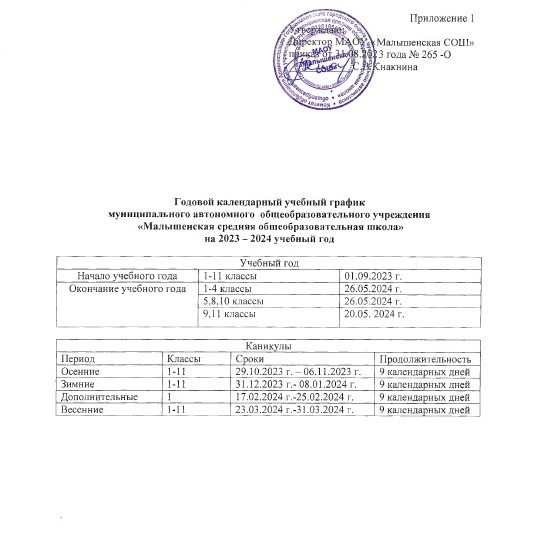 3.3 . ПЛАН ВНЕУРОЧНОЙ ДЕЯТЕЛЬНОСТИПлан внеурочной деятельности НОО по ФОП на 2023/24 учебный год МАОУ «Малышенская СОШ», включая отделения на 2023/24 учебный годhttps://edugol.ru/index.php?id=20400 3.5 Календарный планвоспитательной работы школына 2023 – 2024учебный годЦель воспитания в школе - личностное развитие школьников, проявляющееся:в усвоении ими знаний основных норм, которые общество выработало на основе этих ценностей (то есть, в усвоении ими социально значимых знаний);в развитии их позитивных отношений к этим общественным ценностям (то есть, в развитии их социально значимых отношений);в приобретении ими соответствующего этим ценностям опыта поведения, опыта применения сформированных знаний и отношений на практике (то есть, в приобретении ими опыта осуществления социально значимых дел).Целевые приоритеты, соответствуют трем уровням общего образованияКалендарный план воспитательной работы школына 2023 – 2024 учебный годСписок тем классных часов согласно утвержденному Федеральному календарному планувоспитательной работы(является единым для образовательных организаций)3.5. СИСТЕМА УСЛОВИЙ РЕАЛИЗАЦИИ ПРОГРАММЫ НАЧАЛЬНОГО ОБЩЕГО ОБРАЗОВАНИЯСистема условий реализации программы начального общего образования, созданная в образовательной организации, направлена на:достижение обучающимися планируемых результатов освоения программы начального общего образования, в том числе адаптированной;развитие личности, её способностей, удовлетворение образовательных потребностей и интересов, самореализацию обучающихся, в том числе одарённых, через организацию урочной и внеурочной деятельности, социальных практик, включая общественно полезную деятельность, профессиональные пробы, практическую подготовку, использование возможностей организаций дополнительного образования и социальных партнёров;формирование функциональной грамотности обучающихся (способности решать учебные задачи и жизненные проблемные ситуации на основе сформированных предметных, метапредметных и универсальных способов деятельности), включающей овладение ключевыми навыками, составляющими основу дальнейшего успешного образования и ориентацию в мире профессий;формирование социокультурных и духовно-нравственных ценностей обучающихся, основ их гражданственности, российской гражданской идентичности;индивидуализацию процесса образования посредством проектирования и реализации индивидуальных учебных планов, обеспечения эффективной самостоятельной работы обучающихся при поддержке педагогических работников;участие обучающихся, родителей (законных представителей) несовершеннолетних обучающихся и педагогических работников в проектировании и развитии программы начального общего образования и условий её реализации, учитывающих особенности развития и возможности обучающихся;включение обучающихся в процессы преобразования социальной среды (класса, школы), формирования у них лидерских качеств, опыта социальной деятельности, реализации социальных проектов и программ при поддержке педагогических работников;формирование у обучающихся первичного опыта самостоятельной образовательной, общественной, проектной, учебно-исследовательской, спортивно-оздоровительной и творческой деятельности;формирование у обучающихся экологической грамотности, навыков здорового и безопасного для человека и окружающей его среды образа жизни;использование в образовательной деятельности современных образовательных технологий, направленных в том числе на воспитание обучающихся и развитие различных форм наставничества;обновление содержания программы начального общего образования, методик и технологий её реализации в соответствии с динамикой развития системы образования, запросов обучающихся, родителей (законных представителей) несовершеннолетних обучающихся с учётом национальных и культурных особенностей субъекта Российской Федерации;эффективное использование профессионального и творческого потенциала педагогических и руководящих работников организации, повышения их профессиональной, коммуникативной, информационной и правовой компетентности;эффективное управление организацией с использованием ИКТ, современных механизмов финансирования реализации программ начального общего образования.Для реализации ООП НОО МАОУ «Малышенская СОШ» создана система условий, результатом которой должно стать создание комфортной образовательной среды, обеспечивающей качество образования, открытость, духовно-нравственное развитие и воспитание обучающихся, гарантирующей охрану и укрепление здоровья обучающихся, комфортной для всех участников образовательного процесса.Система условий учитывает организационную структуру образовательного учреждения, а также его взаимодействие с социальными партнерами (как внутри системы образования, так и в рамках межведомственного взаимодействия).Система условий содержит:• описание имеющихся условий: кадровых, психолого-педагогических, финансовых, материально-технических, информационно-методических;• обоснование необходимых изменений в имеющихся условиях в соответствие с приоритетами ООП НОО;• механизмы достижения целевых ориентиров в системе условий;• сетевой график (дорожную карту) по формированию необходимой системы условий;• контроль состояния системы условий.3.5.1. КАДРОВЫЕ УСЛОВИЯ РЕАЛИЗАЦИИ ОСНОВНОЙ ОБРАЗОВАТЕЛЬНОЙ ПРОГРАММЫ НАЧАЛЬНОГО ОБЩЕГО ОБРАЗОВАНИЯ                                                МАОУ «Малышенская СОШ»Для реализации программы начального общего образования образовательная организация укомплектована кадрами, имеющими необходимую квалификацию для решения задач, связанных с достижением целей и задач образовательной деятельности.Обеспеченность кадровыми условиями включает в себя:укомплектованность образовательной организации педагогическими, руководящими и иными работниками;уровень квалификации педагогических и иных работников образовательной организации, участвующих в реализации основной образовательной программы и создании условий для её разработки и реализации;непрерывность профессионального развития педагогических работников образовательной организации, реализующей образовательную программу начального общего образования.Укомплектованность образовательной организации педагогическими, руководящими и иными работниками характеризируется замещением 100 % вакансий, имеющихся в соответствии с утверждённым штатным расписанием.Уровень квалификации педагогических и иных работников образовательной организации, участвующих в реализации основной образовательной программы и создании условий для её разработки и реализации, характеризуется наличием документов о присвоении квалификации, соответствующей должностным обязанностям работника.Основой для разработки должностных инструкций, содержащих конкретный перечень должностных обязанностей работников, с учётом особенностей организации труда и управления, а также прав, ответственности и компетентности работников образовательной организации, служат квалификационные характеристики, указанные в квалификационных справочниках, и профессиональных стандартах.В основу должностных обязанностей положены представленные в профессиональном стандарте «Педагог (педагогическая деятельность в сфере дошкольного, начального общего, основного общего, среднего общего образования) (воспитатель, учитель)» обобщённые трудовые функции, которые могут быть поручены работнику, занимающему данную должность.Уровень квалификации педагогических и иных работников образовательной организации, участвующих в реализации основной образовательной программы и создании условий для её разработки и реализации, характеризуется также результатами аттестации — квалификационными категориями. Аттестация педагогических работников в соответствии с Федеральным законом «Об образовании в Российской Федерации»  (ст. 49) проводится в целях подтверждения их соответствия занимаемым должностям на основе оценки их профессиональной деятельности, с учётом желания педагогических работников в целях установления квалификационной категории. Проведение аттестации педагогических работников в целях подтверждения их соответствия занимаемым должностям осуществляется не реже одного раза в пять лет на основе оценки их профессиональной деятельности аттестационными комиссиями, самостоятельно формируемыми образовательной организацией. Проведение аттестации в целях установления квалификационной категории педагогических работников осуществляется аттестационными комиссиями, формируемыми федеральными органами исполнительной власти, в ведении которых эти организации находятся. Проведение аттестации в отношении педагогических работников образовательных организаций, находящихся в ведении субъекта Российской Федерации, муниципальных и частных организаций, осуществляется аттестационными комиссиями, формируемыми уполномоченными органами государственной власти субъектов Российской Федерации. Информация об уровне квалификации педагогических и иных работников, участвующих в реализации настоящей основной образовательной программы и создании условий для её разработки и реализации, может оформляться следующим образом:Профессиональное развитие и повышение квалификации педагогических работников. Основным условием формирования и наращивания необходимого и достаточного кадрового потенциала образовательной организации является обеспечение адекватности системы непрерывного педагогического образования происходящим изменениям в системе образования в целом.Непрерывность профессионального развития педагогических и иных работников образовательной организации, участвующих в разработке и реализации основной образовательной программы начального общего образования, характеризуется долей работников, повышающих квалификацию не реже 1 раза в 3 года.В ходе реализации основной образовательной программы предполагается оценка качества и результативности деятельности педагогических работников с целью коррекции их деятельности, а также определения стимулирующей части фонда оплаты труда.Ожидаемый результат повышения квалификации — профессиональная готовность работников образования к реализации ФГОС начального общего образования:обеспечение оптимального вхождения работников образования в систему ценностей современного образования;освоение системы требований к структуре основной образовательной программы, результатам её освоения и условиям реализации, а также системы оценки итогов образовательной деятельности обучающихся;овладение учебно-методическими и информационно-методическими ресурсами, необходимыми для успешного решения задач ФГОС начального общего образования.Одним из важнейших механизмов обеспечения необходимого квалификационного уровня педагогических работников, участвующих в разработке и реализации основной образовательной программы начального общего образования, является система методической работы, обеспечивающая сопровождение деятельности педагогов на всех этапах реализации требований ФГОС начального общего образования. 3.5.2. Психолого-педагогические условия реализации 
основной образовательной программы  начального общего образования Психолого-педагогические условия, созданные в МАОУ «Малышенская СОШ», обеспечивают исполнение требований ФГОС НОО к психолого-педагогическим условиям реализации основной образовательной программы начального общего образования,  в частности:1) обеспечивают преемственность содержания и форм организации образовательной деятельности при реализации образовательных программ начального, основного и среднего общего образования;2) способствуют социально-психологической адаптации обучающихся к условиям образовательной организации с учётом специфики их возрастного психофизиологического развития, включая особенности адаптации к социальной среде;3) способствуют формированию и развитию психолого-педагогической компетентности работников образовательной организации и родителей (законных представителей) несовершеннолетних обучающихся;4) обеспечивают профилактику формирования у обучающихся девиантных форм поведения, агрессии и повышенной тревожности.В образовательной организации психолого-педагогическое сопровождение  реализации программы начального общего образования осуществляется квалифицированными специалистами педагогом-психологом; учителем-логопедом; социальным педагогом.В процессе реализации основной образовательной программы начального общего образования образовательной организацией обеспечивается психолого-педагогическое сопровождение участников образовательных отношений посредством системной деятельности и отдельных мероприятий, обеспечивающих:формирование и развитие психолого-педагогической компетентности всех участников образовательных отношений;сохранение и укрепление психологического благополучия и психического здоровья обучающихся;поддержка и сопровождение детско-родительских отношений;формирование ценности здоровья и безопасного образа жизни;дифференциация и индивидуализация обучения и воспитания с учётом особенностей когнитивного и эмоционального развития обучающихся;мониторинг возможностей и способностей обучающихся, выявление, поддержка и сопровождение одарённых детей;создание условий для последующего профессионального самоопределения;формирование коммуникативных навыков в разновозрастной среде и среде сверстников;поддержка детских объединений, ученического самоуправления;формирование психологической культуры поведения в информационной среде;развитие психологической культуры в области использования ИКТ.В процессе реализации основной образовательной программы осуществляется индивидуальное психолого-педагогическое сопровождение всех участников образовательных отношений, в том числе:обучающихся, испытывающих трудности в освоении программы основного общего образования, развитии и социальной адаптации;обучающихся, проявляющих индивидуальные способности, и одарённых;обучающихся с ОВЗ;педагогических, учебно-вспомогательных и иных работников образовательной организации, обеспечивающих реализацию программы начального общего образования;родителей (законных представителей) несовершеннолетних обучающихся.Психолого-педагогическая поддержка участников образовательных отношений реализуется диверсифицировано, на уровне образовательной организации, классов, групп, а также на индивидуальном уровне.Основные формы психолого- педагогического сопровожденияконсультированиеРазвивающая работаПрофилактикаПросвещениеДиагностикаКоррекционная работаОсновные направления психолого-педагогического сопровожденияСохранение и укрепление психологического здоровьяМониторинг возможностей и способностей обучающихсяПсихолого-педагогическая поддержка участников олимпиадного движенияВыявление и поддержка одарённых детейВыявление и поддержка детей с особыми образовательными потребностямиФормирование ценности здоровья и безопасного образа жизниРазвитие экологической культурыДифференциация и индивидуализация обученияПоддержка детских объединений и ученического самоуправленияФормирование коммуникативных навыков в разновозрастной среде и среде сверстников.Основные направления работы по психологическому сопровождению Психологическая профилактикаАналитическая таблица оценки базовых компетентностей педагоговВыводы:1.Базовые компетентности, необходимые педагогу для реализации ООП НОО МАОУ «Малышенская СОШ»  сформированы на высоком уровне у 59,7 % педагогов, на базовом – 40,3 %.2.В соответствии с анализом следует выстроить работу педагогического коллектива по созданию психолого-педагогических условий реализации ООП НОО с ориентиром на формирование и развитие следующих компетентностей:- умение перевести тему урока в педагогическую задачу (знание образовательных стандартов и реализующих их программ; владение конкретным набором способов перевода темы в задачу);- компетентность в методах преподавания (знание и использование современных достижений в области методики обучения);- компетентность в субъективных условиях деятельности (владение методами диагностики индивидуальных особенностей, использование знаний по психологии в организации учебного процесса);- умение разработать рабочие программы.Для решения вопросов повышения уровня профессиональной компетентностей в программу методического сопровождения реализации ФГОС НОО включены психолого-педагогические тренинги, обучающие семинары по выявленным потребностям.Ожидаемый результат повышения квалификации - профессиональная готовность работников образования к реализации Стандарта:• обеспечение оптимального вхождения работников образования в систему ценностей современного образования;• принятие идеологии Стандарта общего образования;• освоение новой системы требований к структуре основной образовательной программы, результатам её освоения и условиям реализации, а также системы оценки итогов образовательной деятельности обучающихся;• овладение учебно-методическими и информационно-методическими ресурсами, необходимыми для успешного решения задач Стандарта.План методической работы может включать следующие мероприятия:1. Семинары, посвящённые содержанию и ключевым особенностям Стандарта.2. Тренинги для педагогов с целью выявления и соотнесения собственной профессиональной позиции с целями и задачами Стандарта.3. Заседания методических объединений учителей по проблемам введения Стандарта.4. Участие педагогов в разработке разделов и компонентов основной образовательной программы образовательного учреждения.5. Участие педагогов в разработке и апробации оценки эффективности работы в условиях внедрения Стандарта.6. Участие педагогов в  творческих мастерских, педагогических советах и мероприятиях по отдельным направлениям введения и реализации Стандарта.Подведение итогов и обсуждение результатов мероприятий могут осуществляться в разных формах: совещания при директоре, заседания педагогического и методического советов, в виде решений педагогического совета, размещённых на сайте презентаций, приказов, инструкций, рекомендаций, резолюций и т. д.3.5.3 Финансово-экономические условия реализации образовательной программы начального общего образованияФинансовое обеспечение муниципального задания учредителя по реализации ООП НОО осуществляется на основе нормативного подушевого финансирования. Финансовое обеспечение реализации основной образовательной программы начального общего образования опирается на исполнение расходных обязательств, обеспечивающих конституционное право граждан на бесплатное и общедоступное общее образование. Объём действующих расходных обязательств отражается в задании учредителя по оказанию государственных (муниципальных) образовательных услуг в соответствии с требованиями федеральных государственных образовательных стандартов общего образования. Задание учредителя обеспечивает соответствие показателей объёмов и качества предоставляемых образовательным учреждением услуг (выполнения работ) размерам направляемых на эти цели средств бюджета. Применение принципа нормативного подушевого финансирования на уровне образовательного учреждения заключается в определении стоимости базовой бюджетной образовательной услуги в образовательном учреждении не ниже уровня фактически сложившейся стоимости в предыдущем финансовом году.Ежегодный объем финансирования мероприятий уточняется при формировании бюджета и покрывает расходы на год:оплату труда работников;расходы на приобретение учебно-наглядных пособий, технических средств обучения, расходных материалов, канцелярских товаров, оплату услуг связи в части расходов, связанных с подключением к информационной сети Интернет и платой за пользование этой сетью;хозяйственные нужды и расходы на обучение, повышение квалификации педагогического и административно-управленческого персонала и др.МАОУ «Малышенская СОШ» самостоятельно определяет:соотношение базовой и стимулирующей части фонда оплаты труда;соотношение фонда оплаты труда педагогического, административно-управленческого и учебно-вспомогательного персонала;соотношение общей и специальной частей внутри базовой части фонда оплаты труда;порядок распределения стимулирующей части фонда оплаты труда в соответствии с региональными и муниципальными нормативными актами.Размеры, порядок и условия осуществления стимулирующих выплат определяются соответствующим Положением, в котором определены критерии и показатели результативности и качества. В них включаются: динамика и результативность учебных достижений обучающихся, активность их участия во внеурочной деятельности; использование учителями современных педагогических технологий, в том числе здоровьесберегающих, участие в методической работе, распространение передового педагогического опыта; повышение уровня профессионального мастерства. В распределении стимулирующей части фонда оплаты труда участвует Управляющий совет школы.Для обеспечения требований ФГОС на основе проведённого анализа материально-технических условий реализации ООП НОО администрацией школы:проведен экономический расчёт стоимости обеспечения требований ФГОС по каждой позиции; установлен предмет закупок, количество и стоимость пополняемого оборудования, перечень работ для обеспечения требований к условиям реализации ООП НОО;распределено по годам освоение средств модернизации на обеспечение требований к условиям реализации ООП НОО в соответствии с ФГОС.Финансово-экономическое обеспечение введения ФГОС НОО3.5.4. Информационно-методические условия реализации  программы начального общего образования Информационно-образовательная среда как условие реализации программы начального общего образованияВ соответствии с требованиями ФГОС НОО реализация программы начального общего образования обеспечивается современной информационно-образовательной средой.Информационно-коммуникационные средства и технологии обеспечивают: достижение личностных, предметных и метапредметных результатов обучения при реализации требований ФГОС НОО;формирование функциональной грамотности;доступ к учебным планам, рабочим программам учебных предметов, курсов внеурочной деятельности;доступ к электронным образовательным источникам, указанным в рабочих программах учебных предметов, с целью поиска и получения информации (учебной и художественной литературе, коллекциям медиаресурсов на съёмных дисках, контролируемым ресурсам локальной сети и Интернета); организацию учебной и внеурочной деятельности, реализация которых предусмотрена с применением электронного обучения, с использованием электронных пособий (обучающих компьютерных игр, тренажёров, моделей с цифровым управлением и обратной связью); реализацию индивидуальных образовательных планов, осуществление самостоятельной образовательной деятельности обучающихся при поддержке педагогических работников;включение обучающихся в проектно-конструкторскую и поисково-исследовательскую деятельность;проведение наблюдений и опытов, в том числе с использованием специального и цифрового оборудования;фиксацию и хранение информации о ходе образовательного процесса;проведение массовых мероприятий, досуга с просмотром видеоматериалов, организацию театрализованных представлений, обеспеченных озвучиванием и освещением;взаимодействие между участниками образовательного процесса, в том числе синхронное и (или) асинхронное взаимодействие посредством локальной сети и Интернета;формирование и хранение электронного портфолио обучающегося.          В школе имеется видеотека, состоящая из набора дисков по различным областям знаний, игры на развитие памяти и логики,  библиотечный фонд, включающий учебную, справочную, учебно-методическую и художественную литературу.           Учителя начальной школы владеют информационно-коммуникационными технологиями, обеспечивающими процессы планирования, мотивации, контроля реализации внеурочной деятельности.            Значительную роль в информационной поддержке реализации внеурочной деятельности играет Интернет - сайт образовательного учреждения. МАОУ «Малышенская СОШ» обеспечивает безопасность выхода в Интернет, ограничивая доступ к информации, несовместимой  с задачами духовно-нравственного развития и воспитания обучающихся.В школе имеется свой сайт, обеспечивающий принцип открытости и доступности образования, позволяющий взаимодействовать всем участникам образовательного процесса. На сайте расположена информация в соответствии с  требованиями ст.29 ФЗ №273 « Об образовании в Российской Федерации», об истории образовательного учреждения, ООП НОО, информация о персональном составе педагогических работниковОУ, достижениях обучающихся и педагогов, план работы, консультации для родителей, контактная страница. Учебно-методическое обеспечение реализации ООП НООМАОУ «Малышенская СОШ» полностью обеспечено учебниками, учебными  пособиями по всем предметам УК «Школа России». Библиотека укомплектована учебной, художественной и публицистической литературой, позволяющей реализовывать ФГОС. Фонд дополнительной литературы включает в себя детскую художественную литературу отечественных и зарубежных авторов, научно-популярную литературу, справочные и периодические издания для детей и юношества.Создание в образовательном учреждении информационно-образовательной средыВсе кабинеты школы оснащены компьютерами, во всех кабинетах  имеется доступ в Интернет. Общее число компьютеров, включая персональные компьютеры, сервера, портативные компьютеры  –29 , из них 10  находятся в локальной сети школы, что позволяет более рационально организовать учебный процесс, 4 компьютера  используются для мониторинговых исследований, делопроизводства;Соответствие информационно-методических условий  реализации  ООП НООСписок сайтов по ФГОС НООhttp://mon.gov.ru - сайт Министерства образования и науки РФ. Раздел Федеральные государственные образовательные стандарты содержит текст ФГОС и нормативные акты, регламентирующие введение ФГОС.http://standart.edu.ru - специализированный сайт, раскрывающий особенности ФГОС нового поколения. Он представляет нормативную базу и официальные материалы, отражающие содержание и порядок введения ФГОС начального общего образования, раскрывает ключевые понятия ФГОС.Сайт включает научно-методические разработки, обеспечивающие реализацию основной образовательной программы и требования к результатам её освоения, рекомендации по организации введения ФГОС, дает возможность заказать методическую литературу. В материалы сайта включены наиболее интересные публикации по проблемам содержания и внедрения ФГОС.http://www.zavuch.info- сайт содержит разработанные специалистами материалы (презентации, статьи, методические разработки для проведения педсоветов, организации творческих групп учителей) по отдельным аспектам ФГОС.http:// www. prosv. ru - сайт издательства «Просвещение» предлагает материалы по реализации новых образовательных стандартов средствами УМК «Школа России». На сайте выложены развернутые методические рекомендации для учителей начальных классов по организации образовательного процесса в соответствии с требованиями ФОГС, формированию УУД, разработке основ ной образовательной программы, написанию рабочей программы учителя.akademkniga.ru- сайт издательства «Академкнига» предлагает материалы по реализации новых образовательных стандартов средствами УМК «Перспективная начальная школа». На сайте выложены развернутые методические рекомендации для учителей начальных классов по организации образовательного процесса в соответствии с требованиями ФОГС, формированию УУД, разработке основ ной образовательной программы, написанию рабочей программы учителя.ass21vek.ru– сайт издательства «Ассоциация 21 век» предлагает материалы по реализации новых образовательных стандартов средствами УМК «Гармония». На сайте выложены развернутые методические рекомендации для учителей начальных классов по организации образовательного процесса в соответствии с требованиями ФОГС, формированию УУД, разработке основ ной образовательной программы, написанию рабочей программы учителя.festival.1september.ru – фестиваль педагогических идейwww.nachalka.com - Начальная школа - детям, родителям, учителямdigital.1September.ru   электронная подписка на издания "Первого сентября". 3.5.5. Материально-технические условия реализации 
основной образовательной программыМатериально-техническая база образовательной организации обеспечивает:возможность достижения обучающимися результатов освоения программы начального общего образования; безопасность и комфортность организации учебного процесса;соблюдение санитарно-эпидемиологических правил и гигиенических нормативов;возможность для беспрепятственного доступа детей-инвалидов и обучающихся с ограниченными возможностями здоровья к объектам инфраструктуры организации.Критериальными источниками оценки материально-технических условий образовательной деятельности являются требования ФГОС НОО, лицензионные требования и условия Положения о лицензировании образовательной деятельности, утверждённого постановлением Правительства Российской Федерации 28 октября 2013 г. № 966, а также соответствующие приказы и методические рекомендации, в том числе:СП 2.4.3648-20 «Санитарно-эпидемиологические требования к организациям воспитания и обучения, отдыха и оздоровления детей и молодёжи», утверждённые постановлением Главного санитарного врача Российской Федерации № 2 от 28 сентября 2020 г.;СанПиН 1.2.3685-21 «Гигиенические нормативы и требования к обеспечению безопасности и (или) безвредности для человека факторов среды обитания», утверждённые постановлением Главного санитарного врача Российской Федерации № 2 от 28 января 2021 г.перечень учебников, допущенных к использованию при реализации имеющих государственную аккредитацию образовательных программ начального общего, основного общего, среднего общего образования (в соответствии с действующим Приказом Министерства просвещения РФ);Приказ Министерства просвещения Российской Федерации от 03.09.2019 г. № 465 «Об утверждении перечня средств обучения и воспитания, необходимых для реализации образовательных программ начального общего, основного общего и среднего общего образования, соответствующих современным условиям обучения, необходимого при оснащении общеобразовательных организаций в целях реализации мероприятий по содействию созданию в субъектах Российской Федерации (исходя из прогнозируемой потребности) новых мест в общеобразовательных организациях, критериев его формирования и требований к функциональному оснащению, а также норматива стоимости оснащения одного места обучающегося указанными средствами обучения и воспитания» (зарегистрирован 25.12.2019 № 56982);аналогичные перечни, утверждённые региональными нормативными актами и локальными актами образовательной организации, разработанные с учётом особенностей реализации основной образовательной программы в образовательной организации;Федеральный закон от 29 декабря 2010 г. № 436-ФЗ «О защите детей от информации, причиняющей вред их здоровью и развитию» (Собрание законодательства Российской Федерации, 2011, № 1, ст. 48; 2021, № 15, ст. 2432);Федеральный закон от 27 июля 2006 г. № 152-ФЗ «О персональных данных» (Собрание законодательства Российской Федерации, 2006, № 31, ст. 3451; 2021, № 1, ст. 58).В соответствии с положениями ФГОС НОО материально-технические условия реализации  ООП НОО должны обеспечивать:возможность достижения обучающимися установленных Стандартом требований к результатам освоения основной образовательной программы начального общего образования;соблюдение: санитарно-гигиенических нормобразовательного процесса; санитарно-бытовых условий; пожарной и электробезопасности; требованийохраны труда; своевременных сроков и необходимых объемов текущего и капитального ремонта;возможность для беспрепятственного доступа обучающихся с ограниченными возможностями здоровья к объектам инфраструктуры образовательного учреждения.Для реализации ООП НОО в рамках ФГОС нового поколения в школе созданы комфортные условия для участников образовательного процесса: имеется столовая, в которой организовано горячее двухразовое питание, оборудованы и лицензированы медицинский  кабинет; имеется информационно-библиотечный центр, оснащённый компьютерной сетью с выходом в Интернет, компьютерный кабинет, большой и малый  спортивные залы, тренажерный зал, зал хореографии;имеются места для отдыха, спортивная площадка, игровая площадка;пришкольная территория благоустроена; озеленение территории соответствует нормам. Для обеспечения безопасности обучающихся школа оснащена системой видеонаблюдения. Материально-технические условия реализации  ООП НОО отвечают характеристикам современного образования, требованиям к оснащённости учебных и административных помещений, соответствуют возрастным особенностям и возможностям обучающихся, позволяют обеспечить реализацию современных образовательных и иных потребностей и возможностей обучающихся.         При создании образовательного пространства в МАОУ «Малышенская СОШ»   соблюдены все санитарно-гигиенические нормы к водоснабжению, освещению, канализации, воздушно-тепловому режиму.          В школе оборудованы гардеробы, санузлы для мальчиков, девочек и сотрудников. Соблюдаются требования пожарной и электробезопасности, охраны труда.Оценка материально-технических условий реализации ООП НОО3.5.6. Механизмы достижения целевых ориентиров  в системе условийОсновным механизмом достижения целевых ориентиров в системе условий является чёткое взаимодействие всех участников образовательного процесса.Целевые ориентиры в системе условий:Нормативное и правовое обеспечение развития образовательного учреждения направлено на формирование единой, целостной нормативной и правовой базы для реализации ООП НОО.Научно-методическое сопровождение обеспечит внедрение результатов научных исследований по вопросам содержания, организации и методики образовательного процесса.Учебно-методическое сопровождение направлено на внедрение развивающих программ, инновационных педагогических технологий, диссеминацию опыта учреждения, осуществление педагогического мониторинга образовательного процесса, организацию подготовки и выпуска публикаций педагогов, проведение творческих мастерских, семинаров, научно-практических конференций.Информационно-техническое обеспечение МАОУ «Малышенская СОШ»   будет направлено на формирование банка данных о потенциальных участниках реализации образовательного процесса с использованием современных информационных технологий, создание банка данных о передовом опыте в сфере управления и практической реализации на всех уровнях дополнительного профессионального образования и повышения квалификации.Достижение запланированных личностных, метапредметных и предметных образовательных результатов невозможно без совершенствования кадровых, финансовых, материально-технических, психолого-педагогических, учебно-методических и информационных условий реализации ООП НОО. Риски, трудности и проблемы в реализации ООП НООСреди основных факторов, способных повлиять на результаты реализации ООП НОО в МАОУ «Малышенская СОШ»    в рамках введения ФГОС НОО можно выделить следующие:Сетевой график (дорожная карта) по формированию необходимой системы условий реализации ООП НОО МАОУ «Малышенская СОШ»   3.5.7. Контроль за состоянием системы условийРабота по реализации федерального государственного образовательного стандарта начального общего образования (ФГОС НОО) требует дополнить перечень традиционных контрольных действий новыми, позволяющими охватить все аспекты деятельности образовательного учреждения в условиях введения ФГОС НОО.  Одним из таких контрольных действий является организация мониторинга за сформированностью условий  реализации ООП НОО. Мониторинг позволяет оценить ход выполнения программы, увидеть отклонения от запланированных результатов, внести необходимые коррективы в реализацию программы и в конечном итоге достигнуть  необходимых результатов. Поэтому контроль за  стоянием системы условий включает в себя следующие направления:мониторинг системы условий по определённым индикаторам;внесение необходимых корректив в систему условий (внесение изменений и дополнений в программу);принятие управленческих решений (издание необходимых приказов);аналитическая деятельность по оценке достигнутых результатов (аналитические отчёты, выступления перед участниками образовательного процесса, публичный отчёт, размещение информации  на школьном сайте).Контроль за состоянием системы условий реализации ООП НОО осуществляется на основе внутришкольного контроля и системы образовательного мониторинга, сложившегося в образовательном учреждении.В содержательном плане образовательный мониторинг отражает следующие стороны функционирования образовательного учреждения: контингент учащихся, его демографические и медицинские характеристики, движение: поступление в школу, перевод, окончание;учебно-воспитательный процесс: образовательные программы, проведение занятий, успеваемость, научно-методическая работа, дополнительные образовательные услуги;фонды, обеспечение функций учреждения: обеспеченность учебниками, дополнительной литературой и пособиями, средствами обучения;состояние персонала учреждения: тарификация преподавательского состава, обеспеченность вспомогательным персоналом; инфраструктура учреждения.Мониторинг образовательной деятельности в школе включает следующие направления:учебные достижения обучающихся;физическое развитие и состояние здоровья обучающихся;воспитательная система;педагогические кадры;ресурсное обеспечение образовательного процесса;Мониторинг состояния и качества функционирования образовательной системы школы включает следующее:анализ работы (годовой план);выполнение учебных программ, учебного плана;организация внутришкольного контроля по результатам промежуточной аттестации;организация питания;система научно-методической работы;система работы методического объединения;система работы психолога, социального педагога и медицинского работника;система работы школьной библиотеки;система воспитательной работы;система работы по обеспечению жизнедеятельности образовательного учреждения (безопасность, сохранение и поддержание здоровья);социологические исследования на удовлетворенность родителей и обучающихся условиями организации образовательного процесса в школе;информационный банк данных о педагогических кадрах;занятость обучающихся в системе дополнительного образования (по классу, по параллели, по школе);организация внеурочной деятельности обучающихся;формы получения образования, в том числе обучение по индивидуальным планам;обучение учащихся из других микрорайонов;Мониторинг учебных достижений обучающихся образовательном учреждении:внутришкольное инспектирование (график ВШК);диагностика уровня обученности;результаты промежуточной аттестации (по учебным четвертям или по полугодиям, за год);качество знаний по предметам (по учебным четвертям или по полугодиям, за год);работа с неуспевающими обучающимися;достижения обучающихся в различных сферах деятельности (портфель достижений учащегося).Мониторинг физического развития и состояния здоровья обучающихся образовательного учреждения:распределение учащихся по группам здоровья;количество дней, пропущенных по болезни;занятость учащихся в спортивных секциях (по классам, по параллелям, по школе);организация мероприятий, направленных на совершенствование физического развития и поддержания здоровья обучающихся, увеличение двигательной активности. Мониторинг воспитательной системы в образовательном учреждении:уровень воспитательных систем по классам;занятость в системе дополнительного образования (по классам, по параллелям, по школе);участие в общешкольных мероприятиях (по школе);участие в городских, региональных, Всероссийских и Международных мероприятиях (по школе);работа с обучающимися, находящимися в трудной жизненной ситуации;уровень воспитанности обучающихся.Мониторинг педагогических кадров в образовательном учреждении:повышение квалификации педагогических кадров;работа над индивидуальной методической темой;использование образовательных технологий, в том числе инновационных;участие в семинарах различного уровня;трансляция собственного педагогического опыта (проведение открытых уроков, творческих мастерских, публикации);реализация образовательных программ;участие в конкурсах профессионального мастерства;аттестация педагогических кадров.Мониторинг ресурсного обеспечения образовательного процесса в образовательном учреждении:кадровое обеспечение (потребность в кадрах и текучесть кадров)учебно-методическое обеспечение:комплектование библиотечного фонда;укомплектованность учебных кабинетов дидактическими материалами;содержание медиатеки школы;материально-техническое обеспечение;оснащение учебной мебелью;оснащение лабораторным оборудованием;оснащение демонстрационным оборудованием;оснащение компьютерной техникой;оснащение интерактивными средствами обучения;оснащение наглядными пособиями;оснащение  аудио и видеотехникой; оснащение оргтехникой.Мониторинг изменений в образовательном процессе в образовательном учреждении:учебные планы;учебные программы;использование образовательных программ;обеспеченность учебной литературой;система взаимодействия школы с различными образовательными, культурными учреждениями;традиции и праздники в школе;результаты успеваемости;количество отличников;результаты участия обучающихся в предметных олимпиадах, творческих и интеллектуальных конкурсах различного уровня;уровень квалификации педагогов.Мониторинг системы условий№ блока, кол-во часов Тема Содержание Виды деятельности обучающихся А) 0,5—2 уч. часа Весь мир звучит Звуки музыкальные и шумовые. Свойства звука: высота, громкость, длительность, тембр Знакомство со звуками музыкальными и шумовыми. Различение, определение на слух звуков различного качества.  Игра — подражание звукам и голосам природы с использованием шумовых музыкальных инструментов, вокальной импровизации. Артикуляционные упражнения, разучивание и исполнение попевок и песен с использованием звукоподражательных элементов, шумовых звуков Б)0,5—2 уч. часа Звукоряд Нотный стан, скрипичный ключ. Ноты первой октавы Знакомство с элементами нотной записи. Различение по нотной записи, определение на слух звукоряда в отличие от других последовательностей звуков.  Пение с названием нот, игра на металлофоне звукоряда от ноты «до». Разучивание и исполнение вокальных упражнений, песен, построенных на элементах звукоряда В)0,5—2 уч. часа Интонация Выразительные и изобразительные интонации Определение на слух, прослеживание по нотной записи кратких интонаций изобразительного (ку-ку, тик-так и др.) и выразительного (просьба, призыв и др.) характера. Разучивание, исполнение попевок, вокальных упражнений, песен, вокальные и инструментальные импровизации на основе данных интонаций. Слушание фрагментов музыкальных произведений, включающих примеры изобразительных интонаций Г)0,5—2  уч. часа Ритм Звуки длинные и короткие (восьмые и четвертные длительности), такт, тактовая Определение на слух, прослеживание по нотной записи ритмических рисунков, состоящих из различных длительностей и пауз.  Исполнение, импровизация с помощью звучащих жестов (хлопки, шлепки, притопы) и/или ударных инструментов простых ритмов.  № блока, кол-во часов Тема Содержание Виды деятельности обучающихся черта Игра «Ритмическое эхо», прохлопывание ритма по ритмическим карточкам, проговаривание Игра «Ритмическое эхо», прохлопывание ритма по ритмическим карточкам, проговаривание Д)0,5—4 уч. часа1 Ритмиче ский рисунок  Длительности половинная, целая, шестнадцатые.  с использованием ритмослогов. Разучивание, исполнение на ударных инструментах ритмической партитуры. Паузы. Ритмические рисунки. Ритмическая партитура Слушание музыкальных произведений с ярко выраженным ритмическим рисунком, воспроизведение данного ритма по памяти (хлопками). На выбор или факультативно: Исполнение на клавишных или духовых инструментах (фортепиано, синтезатор, свирель, блокфлейта, мелодика и др.) попевок, остинатных формул, состоящих из различных длительностей Е)0,5—2 уч. часа Размер Равномерная пульсация. Сильные и слабые доли. Размеры 2/4, 3/4, 4/4 Ритмические упражнения на ровную пульсацию, выделение сильных долей в размерах 2/4, 3/4, 4/4 (звучащими жестами или на ударных инструментах). Определение на слух, по нотной записи размеров 2/4, 3/4, 4/4.  Исполнение вокальных упражнений, песен в размерах 2/4, 3/4, 4/4 с хлопками-акцентами на сильную долю, элементарными дирижёрскими жестами. Слушание музыкальных произведений с ярко выраженным музыкальным размером, танцевальные, двигательные импровизации под музыку. На выбор или факультативно: Исполнение на клавишных или духовых инструментах попевок, мелодий в размерах 2/4, 3/4, 4/4. Вокальная и инструментальная импровизация в заданном размере Ж)1—4 уч. часа Музыка льный язык Темп, тембр.  Динамика (форте, пиано, крещендо, диминуэндо и др.). Штрихи (стаккато, легато, акцент и др.) Знакомство с элементами музыкального языка, специальными терминами, их обозначением в нотной записи. Определение изученных элементов на слух при восприятии музыкальных произведений. Наблюдение за изменением музыкального образа при изменении элементов музыкального языка (как меняется характер музыки при изменении темпа, динамики, штрихов и т. д.). Исполнение вокальных и ритмических упражнений, песен с ярко выраженными динамическими, темповыми, штриховыми красками. № блока, кол-во часов Тема Содержание Виды деятельности обучающихся Использование элементов музыкального языка для создания определённого образа, настроения в вокальных и инструментальных импровизациях. На выбор или факультативно: Исполнение на клавишных или духовых инструментах попевок, мелодий с ярко выраженными динамическими, темповыми, штриховыми красками.  Исполнительская интерпретация на основе их изменения. Составление музыкального словаря З)1—2 уч. часа Высота звуков Регистры. Ноты певческого диапазона. Расположение нот на клавиатуре. Знаки альтерации (диезы, бемоли, бекары) Освоение понятий «выше-ниже». Определение на слух принадлежности звуков к одному из регистров. Прослеживание по нотной записи отдельных мотивов, фрагментов знакомых песен, вычленение знакомых нот, знаков альтерации. Наблюдение за изменением музыкального образа при изменении регистра. На выбор или факультативно: Исполнение на клавишных или духовых инструментах попевок, кратких мелодий по нотам. Выполнение упражнений на виртуальной клавиатуре И)1—2 уч. часа Мелодия Мотив, музыкальная фраза. Поступенное, плавное движение мелодии, скачки. Мелодический рисунок Определение на слух, прослеживание по нотной записи мелодических рисунков с поступенным, плавным движением, скачками, остановками.  Исполнение, импровизация (вокальная или на звуковысотных музыкальных инструментах) различных мелодических рисунков.  На выбор или факультативно: Нахождение по нотам границ музыкальной фразы, мотива.  Обнаружение повторяющихся и неповторяющихся мотивов, музыкальных фраз, похожих друг на друга. Исполнение на духовых, клавишных инструментах или виртуальной клавиатуре попевок, кратких мелодий по нотам К)1—2 уч. часа Сопрово ждение Аккомпанемент.  Остинато. Вступление, заключение, проигрыш Определение на слух, прослеживание по нотной записи главного голоса и сопровождения. Различение, характеристика мелодических и ритмических особенностей главного голоса и сопровождения. Показ рукой линии движения главного голоса и аккомпанемента. Различение простейших элементов музыкальной формы: вступление, заключение, проигрыш. № блока, кол-во часов Тема Содержание Виды деятельности обучающихся Составление наглядной графической схемы. Импровизация ритмического аккомпанемента к знакомой песне (звучащими жестами или на ударных инструментах). На выбор или факультативно: Импровизация, сочинение вступления, заключения, проигрыша к знакомой мелодии, попевке, песне (вокально или на звуковысотных инструментах). Исполнение простейшего сопровождения (бурдонный бас, остинато) к знакомой мелодии на клавишных или духовых инструментах Л)1—2 уч. часа Песня Куплетная форма. Запев, припев Знакомство со строением куплетной формы. Составление наглядной буквенной или графической схемы куплетной формы. Исполнение песен, написанных в куплетной форме. Различение куплетной формы при слушании незнакомых музыкальных произведений. На выбор или факультативно: Импровизация, сочинение новых куплетов к знакомой песне М)1—2 уч. часа Лад Понятие лада. Семиступенные лады мажор и минор. Краска звучания. Ступеневый состав Определение на слух ладового наклонения музыки. Игра «Солнышко — туча». Наблюдение за изменением музыкального образа при изменении лада. Распевания, вокальные упражнения, построенные на чередовании мажора и минора.  Исполнение песен с ярко выраженной ладовой окраской. На выбор или факультативно: Импровизация, сочинение в заданном ладу. Чтение сказок о нотах и музыкальных ладах Н)1—2 уч. часа Пентато ника Пентатоника —  пятиступенный лад, распространённый у многих народов Слушание инструментальных произведений, исполнение песен, написанных в пентатонике. Импровизация на чёрных клавишах фортепиано. На выбор или факультативно: Импровизация в пентатонном ладу на других музыкальных инструментах (свирель, блокфлейта, штабшпили со съёмными пластинами) О)1—2 уч. часа Ноты в разных октавах Ноты второй и малой октавы. Басовый ключ Знакомство с нотной записью во второй и малой октаве. Прослеживание по нотам небольших мелодий в соответствующем диапазоне. Сравнение одной и той же мелодии, записанной в разных октавах. Определение на слух, в какой октаве звучит музыкальный фрагмент. На выбор или факультативно: № блока, кол-во часов Тема Содержание Виды деятельности обучающихся Исполнение на духовых, клавишных инструментах или виртуальной клавиатуре попевок, кратких мелодий по нотам П)0,5—1 уч. час Дополнительные обознач ения в нотах Реприза, фермата, вольта, украшения (трели, форшлаги) Знакомство с дополнительными элементами нотной записи. Исполнение песен, попевок, в которых присутствуют данные элементы Р)1—3 уч. часа Ритмиче ские рисунки в размере 6/8 Размер 6/8.  Нота с точкой. Шестнадцатые. Пунктирный ритм Определение на слух, прослеживание по нотной записи ритмических рисунков в размере 6/8.  Исполнение, импровизация с помощью звучащих жестов (хлопки, шлепки, притопы) и/или ударных инструментов. Игра «Ритмическое эхо», прохлопывание ритма по ритмическим карточкам, проговаривание ритмослогами. Разучивание, исполнение на ударных инструментах ритмической партитуры. Слушание музыкальных произведений с ярко выраженным ритмическим рисунком, воспроизведение данного ритма по памяти (хлопками). На выбор или факультативно: Исполнение на клавишных или духовых инструментах попевок, мелодий и аккомпанементов в размере 6/8 С)2—6 уч. часа Тональн ость. Гамма Тоника, тональность. Знаки при ключе. Мажорные и минорные тональности (до 2—3 знаков  при ключе) Определение на слух устойчивых звуков. Игра «устой — неустой». Пение упражнений — гамм с названием нот, прослеживание по нотам. Освоение понятия «тоника». Упражнение на допевание неполной музыкальной фразы до тоники «Закончи музыкальную фразу». На выбор или факультативно: Импровизация в заданной тональности Т)1—3 уч. часа Интервалы  Понятие музыкального интервала. Тон, полутон. Консонансы: терция, кварта, квинта, секста, октава. Диссонансы: секунда, септима Освоение понятия «интервал». Анализ ступеневого состава мажорной и минорной гаммы (тонполутон).  Различение на слух диссонансов и консонансов, параллельного движения двух голосов в октаву, терцию, сексту. Подбор эпитетов для определения краски звучания различных интервалов. Разучивание, исполнение попевок и песен с ярко выраженной характерной интерваликой в мелодическом движении. Элементы двухголосия. № блока, кол-во часов Тема Содержание Виды деятельности обучающихся На выбор или факультативно: Досочинение к простой мелодии подголоска, повторяющего основной голос в терцию, октаву. Сочинение аккомпанемента на основе движения квинтами, октавами У)1—3 уч. часа Гармония Аккорд. Трезвучие мажорное и минорное. Понятие фактуры. Фактуры аккомпанемента бас-аккорд, аккордовая, арпеджио Различение на слух интервалов и аккордов. Различение на слух мажорных и минорных аккордов.  Разучивание, исполнение попевок и песен с мелодическим движением по звукам аккордов. Вокальные упражнения с элементами трёхголосия. Определение на слух типа фактуры аккомпанемента исполняемых песен, прослушанных инструментальных произведений. На выбор или факультативно: Сочинение аккордового аккомпанемента к мелодии песни Ф)1—3 уч. часа Музыка льная форма Контраст и повтор как принципы строения музыкального произведения. Двухчастная, трёхчастная и трёхчастная репризная форма. Рондо: рефрен и эпизоды Знакомство со строением музыкального произведения, понятиями двухчастной и трёхчастной формы, рондо.  Слушание произведений: определение формы их строения на слух. Составление наглядной буквенной или графической схемы. Исполнение песен, написанных в двухчастной или трёхчастной форме. На выбор или факультативно: Коллективная импровизация в форме рондо, трёхчастной репризной форме. Создание художественных композиций (рисунок, аппликация и др.) по законам музыкальной формы Х)1—3 уч. часа Вариации Варьирование как принцип развития. Тема. Вариации Слушание произведений, сочинённых в форме вариаций. Наблюдение за развитием, изменением основной темы. Составление наглядной буквенной или графической схемы. Исполнение ритмической партитуры, построенной по принципу вариаций. На выбор или факультативно: Коллективная импровизация в форме вариаций № блока, кол-во часов Тема Содержание Виды деятельности обучающихся А) 1—2 уч. часа Край, в которо м ты живёшь Музыкальные традиции малой Родины. Песни, обряды, музыкальные инструменты Разучивание, исполнение образцов традиционного фольклора своей местности, песен, посвящённых своей малой родине, песен композиторов-земляков. Диалог с учителем о музыкальных традициях своего родного края. На выбор или факультативно: Просмотр видеофильма о культуре родного края. Посещение краеведческого музея. Посещение этнографического спектакля, концерта Б) 1—3 уч. часа Русский фольклор Русские народные песни (трудовые, солдатские,  хороводные и др.). Детский фольклор (игровые, заклички, потешки, считалки, прибаутки) Разучивание, исполнение русских народных песен разных жанров. Участие в коллективной традиционной музыкальной игре1. Сочинение мелодий, вокальная импровизация на основе текстов игрового детского фольклора. Ритмическая импровизация, сочинение аккомпанемента на ударных инструментах к изученным народным песням. На выбор или факультативно: Исполнение на клавишных или духовых инструментах (фортепиано, синтезатор, свирель, блокфлейта, мелодика и др.) мелодий народных песен, прослеживание мелодии по нотной записи В) 1—3 уч. часа Русские народные музыкал ьные инструм енты Народные музыкальные инструменты (балалайка, рожок, свирель, гусли, гармонь, ложки). Инструментальные наигрыши.  Плясовые мелодии Знакомство с внешним видом, особенностями исполнения и звучания русских народных инструментов. Определение на слух тембров инструментов. Классификация на группы духовых, ударных, струнных. Музыкальная викторина на знание тембров народных инструментов. Двигательная игра — импровизация-подражание игре на музыкальных инструментах. Слушание фортепианных пьес композиторов, № блока, кол-во часов Тема Содержание Виды деятельности обучающихся исполнение песен, в которых присутствуют звукоизобразительные элементы, подражание голосам народных инструментов. На выбор или факультативно: Просмотр видеофильма о русских музыкальных инструментах. Посещение музыкального или краеведческого музея. Освоение простейших навыков игры на свирели, ложках Г) 1—3 уч. часа Сказки, мифы и легенды Народные сказители. Русские народные сказания, былины. Эпос народов  России2.  Сказки и легенды о музыке  и музыкантах Знакомство с манерой сказывания нараспев. Слушание сказок, былин, эпических сказаний, рассказываемых нараспев. В инструментальной музыке определение на слух музыкальных интонаций речитативного характера. Создание иллюстраций к прослушанным музыкальным и литературным произведениям.  На выбор или факультативно: Просмотр фильмов, мультфильмов, созданных на основе былин, сказаний. Речитативная импровизация — чтение нараспев фрагмента сказки, былины Д) 2—4 уч. часа Жанры музыкал ьного фольклора  Фольклорные жанры, общие для всех народов: лирические, трудовые, колыбельные песни, танцы и пляски. Традиционные музыкальные инструменты Различение на слух контрастных по характеру фольклорных жанров: колыбельная, трудовая, лирическая, плясовая. Определение, характеристика типичных элементов музыкального языка (темп, ритм, мелодия, динамика и др.), состава исполнителей. Определение тембра музыкальных инструментов, отнесение к одной из групп (духовые, ударные, струнные). Разучивание, исполнение песен разных жанров, относящихся к фольклору разных народов Российской Федерации.  Импровизации, сочинение к ним ритмических аккомпанементов (звучащими жестами, на ударных инструментах). На выбор или факультативно: Исполнение на клавишных или духовых инструментах (см. выше) мелодий народных песен, прослеживание мелодии по нотной записи Е) 1—3 уч. часа Народн ые праздниОбряды, игры, хороводы, праздничная Знакомство с праздничными обычаями, обрядами, бытовавшими ранее и сохранившимися сегодня у различных народностей Российской Федерации. № блока, кол-во часов Тема Содержание Виды деятельности обучающихся ки символика — на примере одного или нескольких народных  праздников1  Разучивание песен, реконструкция фрагмента обряда, участие в коллективной традиционной игре2. На выбор или факультативно: Просмотр фильма/ мультфильма, рассказывающего о символике фольклорного праздника.  Посещение театра, театрализованного представления. Участие в народных гуляньях на улицах родного города, посёлка Ж) 1—3 уч. часа Первые артисты, народный театр Скоморохи.  Ярмарочный балаган. Вертеп Чтение учебных, справочных текстов по теме. Диалог с учителем. Разучивание, исполнение скоморошин. На выбор или факультативно: Просмотр фильма/ мультфильма, фрагмента музыкального спектакля. Творческий проект — театрализованная постановка З) 2—8 уч. часов Фольклор народов России Музыкальные традиции, особенности народной музыки республик Российской Федерации3.  Жанры, интонации, музыкальные  инструменты,  музыкантыисполнители Знакомство с особенностями музыкального фольклора различных народностей Российской Федерации. Определение характерных черт, характеристика типичных элементов музыкального языка (ритм, лад, интонации). Разучивание песен, танцев, импровизация ритмических аккомпанементов на ударных инструментах. На выбор или факультативно: Исполнение на клавишных или духовых инструментах мелодий народных песен, прослеживание мелодии по нотной записи. Творческие, исследовательские проекты, школьные фестивали, посвящённые музыкальному творчеству народов России И) 2—8 уч. часов Фольклор в творчестве професс иональн ых музыкантов Собиратели  фольклора.  Народные мелодии в обработке  композиторов. Народные жанры, интонации  как основа  для композиторского творчества Диалог с учителем о значении фольклористики. Чтение учебных, популярных текстов о собирателях фольклора. Слушание музыки, созданной композиторами на основе народных жанров и интонаций. Определение приёмов обработки, развития народных мелодий. Разучивание, исполнение народных песен в композиторской обработке. Сравнение звучания одних и тех же мелодий в народном и композиторском варианте. Обсуждение аргументированных оценочных суждений на основе сравнения. № блока, кол-во часов Тема Содержание Виды деятельности обучающихся На выбор или факультативно: Аналогии с изобразительным искусством — сравнение фотографий подлинных образцов народных промыслов (гжель, хохлома, городецкая роспись и т. д.) с творчеством современных художников, модельеров, дизайнеров, работающих в соответствующих техниках росписи № блока , кол-во часов Тема Содержание Виды деятельности обучающихся А) 2—6 уч. часов  Музыка наших соседей Фольклор и музыкальные традиции Белоруссии, Украины, Прибалтики (песни, танцы, обычаи, музыкальные инструменты) Знакомство с особенностями музыкального фольклора народов других стран. Определение характерных черт, типичных элементов музы- Б) 2—6 уч. часов Кавказс кие мелодии и ритмы1 Музыкальные традиции и праздники, народные инструменты и жанры. Композиторы и музыканты и сполнители Грузии, Армении, Азербайджана2. Близость музыкальной культуры этих стран с российскими республиками Северного Кавказа кального языка (ритм, лад, интонации). Знакомство с внешним видом, особенностями исполнения и звучания народных инструментов. Определение на слух тембров инструментов.  Классификация на группы духовых, ударных, струнных.  Музыкальная викторина на знание тембров народных инструментов. Двигательная играВ) 2—6 уч. часов Музыка народов Европы Танцевальный и песенный фольклор европейских народов3. Канон. Странствующие музыканты. Карнавал кального языка (ритм, лад, интонации). Знакомство с внешним видом, особенностями исполнения и звучания народных инструментов. Определение на слух тембров инструментов.  Классификация на группы духовых, ударных, струнных.  Музыкальная викторина на знание тембров народных инструментов. Двигательная играГ) 2—6 Музыка Фламенко. Искусство игры на гитаре, кального языка (ритм, лад, интонации). Знакомство с внешним видом, особенностями исполнения и звучания народных инструментов. Определение на слух тембров инструментов.  Классификация на группы духовых, ударных, струнных.  Музыкальная викторина на знание тембров народных инструментов. Двигательная игра№ блока , кол-во часов Тема Содержание Виды деятельности обучающихся уч. часов Испании и Латинск ой Америки кастаньеты, латиноамериканские ударные инструменты. Танцевальные жанры4. Профессиональные композиторы и исполнители5 импровизация-подражание игре на музыкальных инструментах.  Сравнение интонаций, жанров, ладов, инструментов других народов с фольклорными элементами народов России. Разучивание и исполнение импровизация-подражание игре на музыкальных инструментах.  Сравнение интонаций, жанров, ладов, инструментов других народов с фольклорными элементами народов России. Разучивание и исполнение Д) 2—6 уч. часов Музыка США Смешение традиций и культур в музыке Северной Америки. Африканские ритмы, трудовые песни негров. Спиричуэлс. Джаз. Творчество Дж. Гершвина песен, танцев, сочинение, импровизация ритмических аккомпанементов к ним (с помощью звучащих жестов или на ударных инструментах). На выбор или факультативно: Исполнение на клавишных или духовых инструментах народных Е) 2—6 уч. часов Музыка Японии и Китая Древние истоки музыкальной культуры стран Юго-Восточной Азии. Императорские церемонии, музыкальные инструменты. Пентатоника песен, танцев, сочинение, импровизация ритмических аккомпанементов к ним (с помощью звучащих жестов или на ударных инструментах). На выбор или факультативно: Исполнение на клавишных или духовых инструментах народных Ж) 2—6 уч. часов Музыка Средней Азии6 Музыкальные традиции и праздники, народные инструменты и современные исполнители Казахстана, Киргизии, и других стран региона мелодий, прослеживание их по нотной записи. Творческие, исследовательские проекты, школьные фестивали, посвящённые музыкальной культуре народов мира З) 2—6 уч. часов Певец своего народа Интонации народной музыки в творчестве зарубежных композиторов — ярких представителей национального музыкального стиля своей страны7 Знакомство с творчеством композиторов. Сравнение их сочинений с народной музыкой. Определение формы, принципа развития фольк- И) 2—6 уч. часов Диалог культур Культурные связи между музыкантами разных стран.  Образы, интонации фольклора других народов и стран в музыке отечественных и зарубежных композиторов (в том числе образы других культур в музыке русских композиторов и русские музыкальные цитаты в творчестве зарубежных композиторов) лорного музыкального материала. Вокализация наиболее ярких тем инструментальных сочинений. Разучивание, исполнение доступных вокальных сочинений. На выбор или факультативно: Исполнение на клавишных или духовых инструментах композиторских мелодий, прослеживание их по нотной записи. Творческие, исследовательские проекты, посвящённые выдающимся композиторам № блока, кол-во часов Тема Содержание Виды деятельности обучающихся А)1—3 уч. часа Звучани е храма Колокола.  Колокольные звоны (благовест, трезвон и др.). Звонарские  приговорки.  Колокольность в музыке русских композиторов Обобщение жизненного опыта, связанного со звучанием колоколов. Диалог с учителем о традициях изготовления колоколов, значении колокольного звона. Знакомство с видами колокольных звонов. Слушание музыки русских композиторов1 с ярко выраженным изобразительным элементом колокольности. Выявление, обсуждение характера, выразительных средств, использованных композитором. Двигательная импровизация — имитация движений звонаря на колокольне. Ритмические и артикуляционные упражнения на основе звонарских приговорок. На выбор или факультативно: Просмотр документального фильма о колоколах. Сочинение, исполнение на фортепиано, синтезаторе или металлофонах композиции (импровизации), имитирующей звучание колоколов Б)1—3 уч. часа Песни верующих Молитва, хорал, песнопение,  духовный стих. Образы духовной музыки в творчестве композиторовклассиков Слушание, разучивание, исполнение вокальных произведений религиозного содержания. Диалог с учителем о характере музыки, манере исполнения, выразительных средствах. Знакомство с произведениями светской музыки, в которых воплощены молитвенные интонации, используется хоральный склад звучания. На выбор или факультативно: Просмотр документального фильма о значении молитвы. Рисование по мотивам прослушанных музыкальных произведений В)1—3 уч. часа Инструментальн ая музыка в церкви Орган и его роль в богослужении. Творчество И. С. Баха Чтение учебных и художественных текстов, посвящённых истории создания, устройству органа, его роли в католическом и протестантском богослужении. Ответы на вопросы учителя. Слушание органной музыки И. С. Баха. Описание впечатления от восприятия, характеристика музыкально-выразительных средств. Игровая имитация особенностей игры на органе (во время слушания). Звуковое исследование — исполнение (учителем) № блока, кол-во часов Тема Содержание Виды деятельности обучающихся на синтезаторе знакомых музыкальных произведений тембром органа. Наблюдение за трансформацией музыкального образа. На выбор или факультативно: Посещение концерта органной музыки. Рассматривание иллюстраций, изображений органа. Проблемная ситуация — выдвижение гипотез о принципах работы этого музыкального инструмента. Просмотр познавательного фильма об органе. Литературное, художественное творчество на основе музыкальных впечатлений от восприятия органной музыки Г)1—3 уч. часа Искусст во Русской правосл авной церкви Музыка в православном храме.  Традиции исполнения, жанры  (тропарь, стихира, величание и др.). Музыка и живопись, посвящённые  святым. Образы Христа, Богородицы Разучивание, исполнение вокальных произведений религиозной тематики, сравнение церковных мелодий и народных песен, мелодий светской музыки. Прослеживание исполняемых мелодий по нотной записи. Анализ типа мелодического движения, особенностей ритма, темпа, динамики и т. д. Сопоставление произведений музыки и живописи, посвящённых святым, Христу, Богородице. На выбор или факультативно: Посещение храма. Поиск в Интернете информации о Крещении Руси, святых, об иконах Д)1—3 уч. часа Религио зные праздни ки Праздничная служба, вокальная  (в том числе хоровая) музыка религиозного содержания1  Слушание музыкальных фрагментов праздничных богослужений, определение характера музыки, её религиозного содержания. Разучивание (с опорой на нотный текст), исполнение доступных вокальных произведений духовной музыки. На выбор или факультативно: Просмотр фильма, посвящённого религиозным праздникам. Посещение концерта духовной музыки. Исследовательские проекты, посвящённые музыке религиозных праздников № блока, кол-во часов Тема Содержание Виды деятельности обучающихся А)0,5—1 уч. час Компози тор — исполни тель — слушатель Кого называют композитором, исполнителем? Нужно ли учиться слушать музыку?  Что значит «уметь слушать музыку»? Концерт, концертный зал. Правила поведения в концертном зале Просмотр видеозаписи концерта. Слушание музыки, рассматривание иллюстраций. Диалог с учителем по теме занятия. «Я — исполнитель». Игра — имитация исполнительских движений. Игра «Я — композитор» (сочинение небольших попевок, мелодических фраз). Освоение правил поведения на концерте2. На выбор или факультативно: «Как на концерте» — выступление учителя или одноклассника, обучающегося в музыкальной школе, с исполнением краткого музыкального произведения. Посещение концерта классической музыки Б)2—6  уч. часов Компози торы — детям Детская музыка П. И. Чайковского, С. С. Прокофьева, Д. Б. Кабалевского и др.  Понятие жанра. Песня, танец, марш Слушание музыки, определение основного характера, музыкально-выразительных средств, использованных композитором. Подбор эпитетов, иллюстраций к музыке. Определение жанра.  Музыкальная викторина. Вокализация, исполнение мелодий инструментальных пьес со словами. Разучивание, исполнение песен. Сочинение ритмических аккомпанементов (с помощью звучащих жестов или ударных и шумовых инструментов) к пьесам маршевого и танцевального характера В)2—6  уч. часов Оркестр Оркестр — большой коллектив музыкантов. Дирижёр, партитура, репетиция. Жанр концерта — музыкальное соревнование солиста с оркестром1 Слушание музыки в исполнении оркестра. Просмотр видеозаписи. Диалог с учителем о роли дирижёра. «Я — дирижёр» — игра — имитация дирижёрских жестов во время звучания музыки. Разучивание и исполнение песен соответствующей тематики. Знакомство с принципом расположения партий в партитуре. Разучивание, исполнение (с ориентацией на нотную запись) ритмической партитуры для 2—3 ударных инструментов. На выбор или факультативно: Работа по группам — сочинение своего варианта ритмической партитуры Г)1—2  уч. часа Музыка льные инструм енты. ФортепиРояль и пианино. История изобретения фортепиано, «секрет» названия Знакомство с многообразием красок фортепиано. Слушание фортепианных пьес в исполнении известных пианистов. «Я — пианист» — игра — имитация исполнительских движений во время звучания № блока, кол-во часов Тема Содержание Виды деятельности обучающихся ано инструмента (форте + пиано). «Предки» и «наследники» фортепиано (клавесин, синтезатор) музыки. Слушание детских пьес на фортепиано в исполнении учителя. Демонстрация возможностей инструмента (исполнение одной и той же пьесы тихо и громко, в разных регистрах, разными штрихами). Игра на фортепиано в ансамбле с учителем2. На выбор или факультативно: Посещение концерта фортепианной музыки. Разбираем инструмент — наглядная демонстрация внутреннего устройства акустического пианино. «Паспорт инструмента» — исследовательская работа, предполагающая подсчёт параметров (высота, ширина, количество клавиш, педалей и т. д.) Д)1—2  уч. часа Музыка льные инструм енты. Флейта Предки современной флейты. Легенда о нимфе Сиринкс. Музыка для флейты соло, флейты в сопровождении фортепиано, оркестра3 Знакомство с внешним видом, устройством и тембрами классических музыкальных инструментов.  Слушание музыкальных фрагментов в исполнении известных музыкантов-инструменталистов. Чтение учебных текстов, сказок и легенд, рассказывающих о музыкальных инструментах, истории их появления Е)2—4  уч. часа Музыка льные инструм енты. Скрипка, виолончель Певучесть тембров струнных смычковых инструментов. Композиторы, сочинявшие скрипичную музыку. Знаменитые исполнители, мастера, изготавливавшие инструменты Игра-имитация исполнительских движений во время звучания музыки. Музыкальная викторина на знание конкретных произведений и их авторов, определения тембров звучащих инструментов. Разучивание, исполнение песен, посвящённых музыкальным инструментам. На выбор или факультативно: Посещение концерта инструментальной музыки. «Паспорт инструмента» — исследовательская работа, предполагающая описание внешнего вида и особенностей звучания инструмента, способов игры на нём Ж)2—6  уч. часов Вокальн ая музыка Человеческий голос — самый совершенный инструмент. Бережное отношение к своему голосу. Известные певцы. Определение на слух типов человеческих голосов (детские, мужские, женские), тембров голосов профессиональных вокалистов. Знакомство с жанрами вокальной музыки. Слушание вокальных произведений композиторовклассиков. Освоение комплекса дыхательных, артикуляционных упражнений. Вокальные № блока, кол-во часов Тема Содержание Виды деятельности обучающихся Жанры вокальной музыки: песни, вокализы, романсы, арии из опер. Кантата. Песня, романс, вокализ, кант упражнения на развитие гибкости голоса, расширения его диапазона. Проблемная ситуация: что значит красивое пение? Музыкальная викторина на знание вокальных музыкальных произведений и их авторов. Разучивание, исполнение вокальных произведений композиторов-классиков. На выбор или факультативно: Посещение концерта вокальной музыки. Школьный конкурс юных вокалистов З)2—6  уч. часов Инструментальн ая музыка Жанры камерной инструментальной музыки: этюд, пьеса. Альбом. Цикл. Сюита. Соната. Квартет Знакомство с жанрами камерной инструментальной музыки. Слушание произведений композиторовклассиков. Определение комплекса выразительных средств. Описание своего впечатления от восприятия.  Музыкальная викторина. На выбор или факультативно: Посещение концерта инструментальной музыки. Составление словаря музыкальных жанров И)2—6  уч. часов Програм мная музыка Программная музыка. Программное название, известный сюжет, литературный эпиграф Слушание произведений программной музыки. Обсуждение музыкального образа, музыкальных средств, использованных композитором. На выбор или факультативно: Рисование образов программной музыки. Сочинение небольших миниатюр (вокальные или инструментальные импровизации) по заданной программе К)2—6  уч. часов Симфон ическая музыка Симфонический оркестр. Тембры, группы инструментов. Симфония, симфоническая картина Знакомство с составом симфонического оркестра, группами инструментов. Определение на слух тембров инструментов симфонического оркестра. Слушание фрагментов симфонической музыки. «Дирижирование» оркестром. Музыкальная викторина На выбор или факультативно: Посещение концерта симфонической музыки. Просмотр фильма об устройстве оркестра Л)2—6  уч. часов Русские компози торыклассик и Творчество выдающихся отечественных композиторов Знакомство с творчеством выдающихся композиторов, отдельными фактами из их биографии. Слушание музыки. Фрагменты вокальных, инструментальных, симфонических сочинений. Круг характерных образов (картины природы, народной жизни, истории и т. д.). Знакомство с творчеством выдающихся композиторов, отдельными фактами из их биографии. Слушание музыки. Фрагменты вокальных, инструментальных, симфонических сочинений. Круг характерных образов (картины природы, народной жизни, истории и т. д.). М)2—6  уч. часов Европей ские композиТворчество выдающихся зарубежных Характеристика музыкальных образов, музыкально-выразительных средств. Наблюдение за развитием музыки. Определение жанра, формы.  № блока, кол-во часов Тема Содержание Виды деятельности обучающихся торыклассик и композиторов Чтение учебных текстов и художественной литературы биографического характера.  Вокализация тем инструментальных сочинений. Разучивание, исполнение доступных вокальных сочинений. На выбор или факультативно: Посещение концерта. Просмотр биографического фильма Н)2—6  уч. часов Мастерс тво исполнителя  Творчество выдающихся исполнителей — певцов, инструменталисто в, дирижёров. Консерватория, филармония, Конкурс имени П. И. Чайковского Знакомство с творчеством выдающихся исполнителей классической музыки. Изучение программ, афиш консерватории, филармонии. Сравнение нескольких интерпретаций одного и того же произведения в исполнении разных музыкантов. Дискуссия на тему «Композитор — исполнитель — слушатель». На выбор или факультативно: Посещение концерта классической музыки. Создание коллекции записей любимого исполнителя. Деловая игра «Концертный отдел филармонии» № блока, кол-во часов Тема Содержание Виды деятельности обучающихся А)1—4 учебных часа Совреме нные обработ ки классиче ской музыки Понятие обработки, творчество современных композиторов и исполнителей, обрабатывающих классическую музыку. Проблемная ситуация: зачем музыканты делают обработки классики? Различение музыки классической и её современной обработки.  Слушание обработок классической музыки, сравнение их с оригиналом. Обсуждение комплекса выразительных средств, наблюдение за изменением характера музыки. Вокальное исполнение классических тем в сопровождении современного ритмизованного аккомпанемента. На выбор или факультативно: Подбор стиля автоаккомпанемента (на клавишном синтезаторе) к известным музыкальным темам композиторов- классиков Б)2—4 учебных часа Джаз Особенности джаза: импровизационнос ть, ритм (синкопы, триоли, свинг). Музыкальные инструменты джаза, особые приёмы игры на них.  Творчество джазовых музыкантов1 Знакомство с творчеством джазовых музыкантов. Узнавание, различение на слух джазовых композиций в отличие от других музыкальных стилей и направлений. Определение на слух тембров музыкальных инструментов, исполняющих джазовую композицию. Разучивание, исполнение песен в джазовых ритмах. Сочинение, импровизация ритмического аккомпанемента с джазовым ритмом, синкопами. На выбор или факультативно: Составление плейлиста, коллекции записей джазовых музыкантов В)1—4 учебных часа Исполни тели совремеТворчество одного или нескольких исполнителей Просмотр видеоклипов современных исполнителей. Сравнение их композиций с другими направлениями и стилями (классикой, духовной, № блока, кол-во часов Тема Содержание Виды деятельности обучающихся нной музыки современной музыки, популярных у молодёжи2 народной музыкой). На выбор или факультативно:  Составление плейлиста, коллекции записей современной музыки для друзей-одноклассников (для проведения совместного досуга). Съёмка собственного видеоклипа на музыку одной из современных популярных композиций Г)1—4 учебных часа Электро нные музыкал ьные инструм енты Современные «двойники» классических музыкальных инструментов: синтезатор, электронная скрипка, гитара, барабаны и т. д. Виртуальные музыкальные инструменты в компьютерных программах Слушание музыкальных композиций в исполнении на электронных музыкальных инструментах. Сравнение их звучания с акустическими инструментами, обсуждение результатов сравнения.  Подбор электронных тембров для создания музыки к фантастическому фильму. На выбор или факультативно: Посещение музыкального магазина (отдел электронных музыкальных инструментов). Просмотр фильма об электронных музыкальных инструментах. Создание электронной композиции в компьютерных программах с готовыми семплами (Garage Band и др.) № блока, кол-во часов Тема Содержание Виды деятельности обучающихся А)2—6 учебных часов Музыкальная сказка на сцене, на экране Характеры персонажей, отражённые в музыке. Тембр голоса. Соло. Хор, ансамбль Видеопросмотр музыкальной сказки. Обсуждение музыкально-выразительных средств, передающих повороты сюжета, характеры героев. Игра-викторина «Угадай по голосу». Разучивание, исполнение отдельных номеров из детской оперы, музыкальной сказки. На выбор или факультативно: Постановка детской музыкальной сказки, спектакль для родителей. Творческий проект «Озвучиваем мультфильм» Б)2—6 учебных Театр оперы Особенности музыкальных Знакомство со знаменитыми музыкальными театрами. Просмотр фрагментов музыкальных № блока, кол-во часов Тема Содержание Виды деятельности обучающихся часов и балета спектаклей. Балет. Опера. Солисты, хор, оркестр, дирижёр в музыкальном спектакле спектаклей с комментариями учителя. Определение особенностей балетного и оперного спектакля. Тесты или кроссворды на освоение специальных терминов. Танцевальная импровизация под музыку фрагмента балета. Разучивание и исполнение доступного фрагмента, обработки песни / хора из оперы. «Игра в дирижёра» — двигательная импровизация во время слушания оркестрового фрагмента музыкального спектакля. На выбор или факультативно: Посещение спектакля или экскурсия в местный музыкальный театр. Виртуальная экскурсия по Большому театру. Рисование по мотивам музыкального спектакля, создание афиши В)2—6 учебных часов Балет. Хореогр афия — искусств о танца Сольные номера и массовые сцены балетного спектакля. Фрагменты, отдельные номера из балетов отечественных композиторов1 Просмотр и обсуждение видеозаписей — знакомство с несколькими яркими сольными номерами и сценами из балетов русских композиторов. Музыкальная викторина на знание балетной музыки. Вокализация, пропевание музыкальных тем; исполнение ритмической партитуры — аккомпанемента к фрагменту балетной музыки. На выбор или факультативно: Посещение балетного спектакля или просмотр фильма-балета. Исполнение на музыкальных инструментах мелодий из балетов Г)2—6 учебных часов Опера. Главные герои и номера оперного спектакля Ария, хор, сцена, увертюра — оркестровое вступление.  Отдельные номера из опер русских и зарубежных композиторов1 Слушание фрагментов опер. Определение характера музыки сольной партии, роли и выразительных средств оркестрового сопровождения.  Знакомство с тембрами голосов оперных певцов. Освоение терминологии. Звучащие тесты и кроссворды на проверку знаний. Разучивание, исполнение песни, хора из оперы. Рисование героев, сцен из опер. На выбор или факультативно: Просмотр фильма-оперы. Постановка детской оперы Д)2—3 учебных часа Сюжет музыкал ьного Либретто. Развитие музыки в соответствии с Знакомство с либретто, структурой музыкального спектакля. Пересказ либретто изученных опер и балетов.  № блока, кол-во часов Тема Содержание Виды деятельности обучающихся спектакля сюжетом. Действия и сцены в опере и балете. Контрастные образы, лейтмотивы Анализ выразительных средств, создающих образы главных героев, противоборствующих сторон. Наблюдение за музыкальным развитием, характеристика приёмов, использованных композитором.  Вокализация, пропевание музыкальных тем; пластическое интонирование оркестровых фрагментов. Музыкальная викторина на знание музыки. Звучащие и терминологические тесты. На выбор или факультативно: Коллективное чтение либретто в жанре сторителлинг. Создание любительского видеофильма на основе выбранного либретто. Просмотр фильма-оперы или фильма-балета Е)2—3 учебных часа Оперетт а, мюзикл История возникновения и особенности жанра. Отдельные номера из оперетт И. Штрауса, И. Кальмана,  мюзиклов  Р. Роджерса, Ф. Лоу и др. Знакомство с жанрами оперетты, мюзикла. Слушание фрагментов из оперетт, анализ характерных особенностей жанра. Разучивание, исполнение отдельных номеров из популярных музыкальных спектаклей. Сравнение разных постановок одного и того же мюзикла. На выбор или факультативно: Посещение музыкального театра: спектакль в жанре оперетты или мюзикла. Постановка фрагментов, сцен из мюзикла — спектакль для родителей Ж)2—3 учебных часа Кто создаёт музыкал ьный спектакл ь? Профессии музыкального театра: дирижёр, режиссёр, оперные певцы, балерины и танцовщики, художники и т. д. Диалог с учителем по поводу синкретичного характера музыкального спектакля. Знакомство с миром театральных профессий, творчеством театральных режиссёров, художников и др. Просмотр фрагментов одного и того же спектакля в разных постановках. Обсуждение различий в оформлении, режиссуре. Создание эскизов костюмов и декораций к одному из изученных музыкальных спектаклей. На выбор или факультативно: Виртуальный квест по музыкальному театру З)2—6 учебных часов Патриот ическая и народная тема в театре и История создания, значение музыкальносценических и экранных произведений, Чтение учебных и популярных текстов об истории создания патриотических опер, фильмов, о творческих поисках композиторов, создававших к ним музыку. Диалог с учителем. Просмотр фрагментов крупных сценических произведений, фильмов. Обсуждение характера № блока, кол-во часов Тема Содержание Виды деятельности обучающихся кино посвящённых нашему народу, его истории, теме служения Отечеству. Фрагменты, отдельные номера из опер, балетов, музыки к фильмам1 героев и событий. Проблемная ситуация: зачем нужна серьёзная музыка? Разучивание, исполнение песен о Родине, нашей стране, исторических событиях и подвигах героев. На выбор или факультативно: Посещение театра/кинотеатра — просмотр спектакля/фильма патриотического содержания. Участие в концерте, фестивале, конференции патриотической тематики № блока, кол-во часов Тема Содержание Виды деятельности обучающихся А)1—3 учебных часа Красота и вдохн овение Стремление человека к красоте Особое состояние — вдохновение.  Музыка — возможность вместе переживать вдохновение, наслаждаться красотой. Музыкальное единство людей — хор, хоровод Диалог с учителем о значении красоты и вдохновения в жизни человека.  Слушание музыки, концентрация на её восприятии, своём внутреннем состоянии. Двигательная импровизация под музыку лирического характера «Цветы распускаются под музыку». Выстраивание хорового унисона — вокального и психологического. Одновременное взятие и снятие звука, навыки певческого дыхания по руке дирижёра. Разучивание, исполнение красивой песни. На выбор или факультативно: Разучивание хоровода, социальные танцы Б) 2—4 учебных часа Музыка льные пейзажи Образы природы в музыке. Настроение музыкальных пейзажей. Чувства человека, Слушание произведений программной музыки, посвящённой образам природы. Подбор эпитетов для описания настроения, характера музыки. Сопоставление музыки с произведениями изобразительного искусства. Двигательная импровизация, пластическое № блока, кол-во часов Тема Содержание Виды деятельности обучающихся любующегося природой. Музыка — выражение глубоких чувств, тонких оттенков настроения, которые трудно передать словами интонирование. Разучивание, одухотворенное исполнение песен о природе, её красоте. На выбор или факультативно: Рисование «услышанных» пейзажей и/или абстрактная живопись — передача настроения цветом, точками, линиями. Игра-импровизация «Угадай моё настроение» В)2—4 учебных часа Музыка льные портрет ы Музыка, передающая образ человека,  его походку,  движения, характер, манеру речи.  «Портреты»,  выраженные  в музыкальных интонациях Слушание произведений вокальной, программной инструментальной музыки, посвящённой образам людей, сказочных персонажей. Подбор эпитетов для описания настроения, характера музыки. Сопоставление музыки с произведениями изобразительного искусства. Двигательная импровизация в образе героя музыкального произведения. Разучивание, харáктерное исполнение песни — портретной зарисовки. На выбор или факультативно: Рисование, лепка героя музыкального произведения. Игра-импровизация «Угадай мой характер». Инсценировка — импровизация в жанре кукольного/теневого театра с помощью кукол, силуэтов и др. Г)2—4 учебных часа Какой же праздни к без музыки? Музыка, создающая настроение  праздника1.  Музыка в цирке, на уличном шествии, спортивном  празднике Диалог с учителем о значении музыки на празднике. Слушание произведений торжественного, праздничного характера. «Дирижирование» фрагментами произведений. Конкурс на лучшего «дирижёра».  Разучивание и исполнение тематических песен к ближайшему празднику.  Проблемная ситуация: почему на праздниках обязательно звучит музыка?  На выбор или факультативно: Запись видеооткрытки с музыкальным поздравлением. Групповые творческие шутливые двигательные импровизации «Цирковая труппа» Д)2—4 учебных часа Танцы, игры и веселье Музыка —  игра звуками. Танец — искусство  Слушание, исполнение музыки скерцозного характера. Разучивание, исполнение танцевальных движений. Танец-игра. Рефлексия собственного эмоционального состояния № блока, кол-во часов Тема Содержание Виды деятельности обучающихся и радость движения.  Примеры популярных танцев2 после участия в танцевальных композициях и импровизациях. Проблемная ситуация: зачем люди танцуют? Вокальная, инструментальная, ритмическая импровизация в стиле определённого танцевального жанра. На выбор или факультативно: Звуковая комбинаторика — эксперименты со случайным сочетанием музыкальных звуков, тембров, ритмов Е)2—4 учебных часа Музыка на войне, музыка о войне Военная тема  в музыкальном искусстве. Военные песни, марши, интонации, ритмы, тембры (призывная кварта, пунктирный ритм, тембры малого барабана, трубы и т. д.) Чтение учебных и художественных текстов, посвящённых военной музыке. Слушание, исполнение музыкальных произведений военной тематики. Знакомство с историей их сочинения и исполнения. Дискуссия в классе. Ответы на вопросы: какие чувства вызывает эта музыка, почему? Как влияет на наше восприятие информация о том, как и зачем она создавалась? На выбор или факультативно: Сочинение новой песни о войне Ж)2—4 учебных часа Главный музыкал ьный символ Гимн России —  главный  музыкальный символ нашей страны. Традиции  исполнения  Гимна России. Другие гимны Разучивание, исполнение Гимна Российской Федерации. Знакомство с историей создания, правилами исполнения.  Просмотр видеозаписей парада, церемонии награждения спортсменов. Чувство гордости, понятия достоинства и чести. Обсуждение этических вопросов, связанных с государственными символами страны. Разучивание, исполнение Гимна своей республики, города, школы З)2—4 учебных часа Искусст во времени Музыка — временно́е искусство. Погружение в поток музыкального звучания. Музыкальные образы движения, изменения и развития Слушание, исполнение музыкальных произведений, передающих образ непрерывного движения.  Наблюдение за своими телесными реакциями (дыхание, пульс, мышечный тонус) при восприятии музыки. Проблемная ситуация: как музыка воздействует на человека? На выбор или факультативно: Программная ритмическая или инструментальная импровизация «Поезд», «Космический корабль» Предметы, курсы, модулиКлассыФормы промежуточной аттестацииРусский язык2–4-й Итоговая контрольная работа (диктант с грамматическим заданием)Литературное чтение2–4-йСреднее арифметическое накопленных текущих оценок и результатов выполнения тематических проверочных работ, зафиксированных в классном журнале, с учетом степени значимости отметок за тематические проверочные работыИностранный язык (английский)2–4-йСреднее арифметическое накопленных текущих оценок и результатов выполнения тематических проверочных работМатематика2–4-йИтоговая контрольная работаОкружающий мир2–4-йСреднее арифметическое накопленных текущих оценок и результатов выполнения тематических проверочных работОсновы религиозных культур и светской этики4-йСреднее арифметическое накопленных текущих оценок и результатов выполнения тематических проверочных работИзобразительное искусство2–4-йСреднее арифметическое накопленных текущих оценок и результатов выполнения тематических проверочных работМузыка2–4-йСреднее арифметическое накопленных текущих оценок и результатов выполнения тематических проверочных работТехнология2–4-йСреднее арифметическое накопленных текущих оценок и результатов выполнения тематических проверочных работФизическая культура2–4-йСреднее арифметическое накопленных текущих оценок и результатов выполнения тематических проверочных работФедеральный учебный план начального общего образования (5-дневная учебная неделя)Федеральный учебный план начального общего образования (5-дневная учебная неделя)Федеральный учебный план начального общего образования (5-дневная учебная неделя)Федеральный учебный план начального общего образования (5-дневная учебная неделя)Федеральный учебный план начального общего образования (5-дневная учебная неделя)Федеральный учебный план начального общего образования (5-дневная учебная неделя)Федеральный учебный план начального общего образования (5-дневная учебная неделя)Федеральный учебный план начального общего образования (5-дневная учебная неделя)Предметные областиУчебные предметы/ классыКоличество часов в неделюКоличество часов в неделюКоличество часов в неделюКоличество часов в неделюКоличество часов в неделюВсегоПредметные областиУчебные предметы/ классыIIIIIIIIIIVВсегоОбязательная частьОбязательная частьРусский языки литературное чтениеРусский язык5555520Русский языки литературное чтениеЛитературное чтение4444416ИностранныйязыкИностранный язык–22226Математикаи информатикаМатематика4444416Обществознание и естествознание (Окружающий мир)Окружающий мир222228Основы религиозных культури светской этикиОсновы религиозных культур и светской этики–––111ИскусствоИзобразительное искусство111114ИскусствоМузыка111114ТехнологияТехнология111114Физическая культураФизическая культура222228Итого:Итого:202222232387Часть, формируемая участникамиобразовательных отношенийЧасть, формируемая участникамиобразовательных отношенийЛитературное чтениеЛитературное чтение1МатематикаМатематика11Всего часов (в неделю)Всего часов (в неделю)212323232388Всего часов (в год)Всего часов (в год)6937827827827823039Учебные неделиУчебные недели3334343434135Максимально допустимая недельная нагрузка, предусмотреннаядействующими санитарными правилами и гигиеническими нормативамиМаксимально допустимая недельная нагрузка, предусмотреннаядействующими санитарными правилами и гигиеническими нормативами212323232390КАЛЕНДАРНЫЙ ПЛАН ВОСПИТАТЕЛЬНОЙ РАБОТЫНА 2023-2024 УЧЕБНЫЙ ГОДКАЛЕНДАРНЫЙ ПЛАН ВОСПИТАТЕЛЬНОЙ РАБОТЫНА 2023-2024 УЧЕБНЫЙ ГОДКАЛЕНДАРНЫЙ ПЛАН ВОСПИТАТЕЛЬНОЙ РАБОТЫНА 2023-2024 УЧЕБНЫЙ ГОДКАЛЕНДАРНЫЙ ПЛАН ВОСПИТАТЕЛЬНОЙ РАБОТЫНА 2023-2024 УЧЕБНЫЙ ГОДНачальная школа (1-4 классы)Начальная школа (1-4 классы)Начальная школа (1-4 классы)Начальная школа (1-4 классы)Модуль «Основные школьные дела»Модуль «Основные школьные дела»Модуль «Основные школьные дела»Модуль «Основные школьные дела»ДелаКлассыДатаОтветственныеОбщешкольная линейка, посвященная«Здравствуй школа»1-41 сентябряЗам. директора по ВРКлассный час «День Знаний»1-41 сентябряКлассные руководителиУчастие во всероссийской акции «Самолетик будущего» 101.09.Руководитель ячейки РДДМ «Движение первых»День солидарности в борьбе с терроризмом1-404.09Зам. дир. по ВР,Классные руководителиМеждународный день распространения грамотности.1-408.09Зам. дир. по ВР,Классные руководители + творческая группаПодъем Флага РФ и исполнение Гимна РФ1-4КаждыйпонедельникЗамдиректора по ВРучителя«Разговоры о важном»1-4Каждый понедельникКлассные руководителиОбщешкольный «День здоровья»1-48 сентябряУчителя физкультурыМероприятия по организации безопасности и гражданской защиты детей в рамках Месячника безопасности (по профилактике ДДТТ, пожарной безопасности, экстремизма, терроризма, разработка схемы-маршрута «Дом-школа-дом», учебно-тренировочная эвакуация учащихся из здания)1-4СентябрьЗам. дир. по ВР,Классные руководителиКонкурс рисунков «Мы за ЗОЖ»1-4с 15 сентябряКлассные руководители100 лет со дня рождения советской партизанки Зои Космодемьянской (1923—1941)1-413.09Классные руководителиУчастие во всероссийской акции, посвященной Международному Дню пожилых людей.1-401.10Руководитель ячейки РДДМ «Движение первых»День пожилых людей (поздравление пожилых людей )1-402.10Зам. дир. по ВР,Классные руководителиМеждународный день музыки1-402.10Зам. дир. по ВР,Классные руководителиДень защиты животных1-404.10Зам. дир. по ВР,Классные руководителиДень учителя (акция 	по поздравлению учителей,учителей-ветеранов педагогического труда, День самоуправления, концертная программа)1-405.10Зам. дир. по ВР,Классные руководители, Совет старшеклассниковДень отца1-415.10Зам. дир. по ВР,Классные руководителиМеждународный день школьных библиотек1-425.10Зам. дир. по ВР,Классные руководителиДни воинской славы России1-4В течение годаЗам. дир. по ВР,Классные руководителиДень народного единства(по отдельному плану)1-406.11 – 08.11Зам. дир. по ВР,Классные руководители, учителя историиДень матери (по отдельному плану)1-420.11-26.11Зам. дир. по ВР,Классные руководителиДень Государственного герба Российской Федерации1-430.11Зам. дир. по ВР,Классные руководителиДень неизвестного солдатаМеждународный день инвалидов3-403.12Зам. дир. по ВР,Классные руководителиДень добровольца (волонтера) в России1-405.12Зам. дир. по ВР,Классные руководителиДень матери (по отдельному плану)1-420.11-26.11Зам. дир. по ВР,Классные руководителиНовый год (по отдельному плану)1-428.12Зам. дир. по ВР, педагог организатор,Классные руководителиДень снятия блокады ЛенинградаДень освобождения Красной армией крупнейшего «лагеря смерти» Аушвиц-Биркенау (Освенцима)День памяти жертв Холокоста1-427.01Зам. дир. по ВР,Классные руководители,День разгрома советскими войсками немецких войск в Сталинградской битве1-402.02Зам. дир. по ВР,Классные руководители,Школьный конкурс «Ученик года»2-427.01Зам. дир. по УР,Классные руководители,День защитников Отечества(по отдельному плану)1-419.02 – 22.02Зам. дир. по ВР,Классные руководители, рук. Патриотического кружка ЮнармеецИтоговые классные часы1-424 маяКлассные руководителиМеждународный день родного языка1-421.02Зам. дир. по ВР,Классные руководители, учителя русского языка и литературы8 марта (по отдельному плану)1-407.03Зам. дир. по ВР,Классные руководители450-летие со дня выхода первой «Азбуки» (печатной книги для обучения письму и чтению) Ивана Фёдорова (1574)1-414.03 10 лет со Дня воссоединения Крыма с Россией1-418.03Зам. дир. по ВР,Классные руководителиНеделя безопасности.Игра «Примерный пешеход»1-418.03-23.03Зам. дир. по ВР,Классные руководителиВсемирный день здоровья1-407.04Акция «Спешите делать добрые дела». Весенняя неделя добра.1-415.04-20.04Зам. дир. по ВР,Классные руководителиДень космонавтикиАкция «Поехали»!1-412.04Зам. дир. по ВР,Классные руководителиВсемирный день Земли1-422.04Праздник весны и труда1-402.05Зам. дир. по ВР,Классные руководителиТоржественная линейка «Последний звонок»1-425.05Зам. дир. по ВР,Классные руководителиМероприятия, посвященные Дню защиты детей (по отдельному плану)1-403.06Зам. дир. по ВР, советник. педагог орг.Модуль «Классное руководство»(согласно индивидуальным планам классных руководителей)Модуль «Классное руководство»(согласно индивидуальным планам классных руководителей)Модуль «Классное руководство»(согласно индивидуальным планам классных руководителей)Модуль «Классное руководство»(согласно индивидуальным планам классных руководителей)Выборы ученического самоуправления1-4 СентябрьКлассные руководителиПланирование воспитательной работыклассов на 2023-2024 учебный год1-4До 15 сентябряКлассные руководителиПроведение классных часов1-4раз в неделюКлассные руководителиПланирование Индивидуальной работы с учащимися: Активом, «Группой риска»,«ВШУ», «ОВЗ»1-4До 20 сентябряКлассные руководителиОрганизация занятости учащихся во внеурочное время в кружках, секциях1-4До 15 сентябряЗамдиректора по ВР Классные руководителиПроведение социометрии в классе1-4До 15 сентябряКлассные руководителиОформление классных уголков1-4До 15 сентябряКлассные руководителиПроверка Планов воспитательной работы склассами на учебный год1-4с 15 сентябряРуководитель ШМОПредоставление заместителю директора информации о проведенной воспитательной работе с классным коллективом 1-41 раз в четвертьКлассные руководителиАнализ состояния воспитательной работы в классе и уровня воспитанности обучающихся 1-4МайКлассные руководителиПрогноз летней занятости учащихся1-4МартКлассные руководителиОрганизация летней занятости учащихся1-4Май- июньКлассные руководителиМодуль «Внеурочная деятельность» (согласно утвержденному расписанию внеурочнойдеятельности)Модуль «Внеурочная деятельность» (согласно утвержденному расписанию внеурочнойдеятельности)Модуль «Внеурочная деятельность» (согласно утвержденному расписанию внеурочнойдеятельности)Модуль «Внеурочная деятельность» (согласно утвержденному расписанию внеурочнойдеятельности)Название курса внеурочнойдеятельностиКлассыКоличествочасов в неделюОтветственные«Разговоры о важном»1-41Классные руководителиПроектная мастерская1-41Классные руководителиУчусь учиться1-41Классные руководителиДвижение есть жизнь!1-41Классные руководители«Моя функциональная культура1-41Классные руководителиТеатральные ступеньки1-41Классные руководителиМодуль «Дополнительное образование» (согласно утвержденному расписанию дополнительногообразования)Модуль «Дополнительное образование» (согласно утвержденному расписанию дополнительногообразования)Модуль «Дополнительное образование» (согласно утвержденному расписанию дополнительногообразования)Модуль «Дополнительное образование» (согласно утвержденному расписанию дополнительногообразования)Название курса внеурочнойдеятельностиКлассыКоличествочасов в неделюОтветственныеХореография1-41Педагог доп.образованияВольная борьба1-41Педагог доп.образования«Взаимодействие с родителями (законными представителями)»«Взаимодействие с родителями (законными представителями)»«Взаимодействие с родителями (законными представителями)»«Взаимодействие с родителями (законными представителями)»Дела, события, мероприятияКлассыДатаОтветственныеЗаседания Родительских комитетовклассов1-4В течениеучебного годаПредседателиродительских комитетовВзаимодействие с социально- психологической службой школы1-4Сентябрь - майсоциальный педагогРодительские собрания:1.«Первый раз в первый класс»2.Особенности адаптационного периода первоклассников.УМК «Школа России».Режим дня            3.Как помочь ребёнку учиться. Итоги 1 четверти.                                           4.«Родителям о внимании и внимательности.   5.«Подведение адаптационного периода. Правила безопасности жизни ребёнка».   6.«Перелистывая страницы учебного года»1."Нормы оценок во 2 классе." "Первая оценка и как к ней относится" 2."Домашнее задание. 15 советов для родителей" 3."Как научить ребëнка учиться"
4.Итоги года. "До свиданья 2 класс" 1.«Семья – главный воспитатель»       2.«Учите детей беречь здоровье»    3.«Разговор на трудную тему»   4.«Воспитание трудолюбия у младших школьников в семье»1. Воспитание самостоятельности. Стили семейного воспитания.
2. Как научить ребенка общаться?
3. Кризисы взросления младшего школьного возраста.
4. Трудности адаптационного периода в 5 классе и пути их преодоления.1-412341 раз в четвертьКлассные руководителиУчастие родителей в проведении ключевых общешкольных дел и классных мероприятий (по плану классных руководителей)1-4В течение годаЗам. дир. по ВР,Классные руководителиПедагогическое просвещение родителей по вопросамвоспитания детей (родительские всеобучи)1-41 раз в четвертьКлассные руководителиИндивидуальные консультации по вопросам воспитания детей1-4В течение годаКлассные руководителиИнформационное оповещение через школьный 	сайт 	и официальные группы школы в социальных сетях1-4В течение годаЗам. дир. по ВР,Классные руководителиРабота Совета профилактики с неблагополучными семьями по вопросам воспитания, обучения детей (по отдельному плану)1-4В течение годаСоцпедагог, заместитель директора по ВР, педагог - психологРодительский контроль питания (по графику)1-4В течение годаОтветственный за организацию питанияМодуль «Детские общественные объединения»Модуль «Детские общественные объединения»Модуль «Детские общественные объединения»Модуль «Детские общественные объединения»Дела, события, мероприятияКлассыДатаОтветственныеДни единых действий РДДМ1-4В течении годаСоветник по воспитаниюКлассные руководителиОрлята России1-416 сентябряКлассные руководителиУчастие во Всероссийских проектах по активностям РДДМ - https://xn-- 90acagbhgpca7c8c7f.xn--p1ai/projects1-4В течение годаКлассные руководителиУчастие в благотворительных акциях1-4В течение годаКлассные руководителиУчастие в движении «Орлята России» - https://orlyatarussia.ru/1-4В течение годаКлассные руководителиРабота «ЮИД» согласно плану3-4В течение годаКлассные руководителиМодуль «Профориентация»Модуль «Профориентация»Модуль «Профориентация»Модуль «Профориентация»Дела, события, мероприятияКлассыДатаОтветственныеПроектная деятельность «Профессия моих родителей», «Моя будущая профессия».1-4Октябрь-ноябрьКлассные руководителиТематические экскурсии напредприятия на селе.1-4Сентябрь-майКлассные руководителиМодуль «Профилактика и безопасность»Модуль «Профилактика и безопасность»Модуль «Профилактика и безопасность»Модуль «Профилактика и безопасность»Дела, события, мероприятияКлассыДатаОтветственныеПроведение 	мероприятий 	врамках Единого дня безопасности несовершеннолетних(беседы по безопасности в быту, на дороге, в общественных местах)1-11ЕжемесячноПреподаватель ОБЖ, соцпедагогУчебная эвакуация «Угроза теракта»1-4НачалосентябряДиректор школыклассные руководители«15 минут о безопасности», Даты и темы планируете для своего класса на год!1-41 раз в месяцклассные руководителиСоставление с учащимися Схемыбезопасного пути «Дом-школа-дом»1-44-8 сентябряКлассные руководителиНеделя профилактики ДТП Встречи сотрудников ГИБДД с учащимися, беседы по ПДД1-4сентябрьПедагог организатор классные руководителиПрофилактическая акция«Здоровье- твое богатство!»1-4ОктябрьЗамдиректора по ВРСовет профилактики правонарушений1-41 раз в четвертьЗам.директора по ВРБеседы по безопасности учащихся в период осенних каникул1-4октябрьКлассные руководителиНеделя правовых знаний1-413-20 ноябряКлассные руководителисоциальный педагогБеседы по пожарной безопасности, правилах безопасности на водоемах в зимний период, поведение на школьных Елках.1-4декабрьКлассные руководителиТренировка по экстренному выводудетей и персонала из школы.1-4ДекабрьЗаместитель директора,классные руководителиБеседы с учащимися по правилам безопасности в период весеннихканикул и «Осторожно, гололед».1-4мартКлассные руководителиМесячник по профилактики ДТП1-4майПедагог организаторПрофилактика безопасного поведения на каникулах. Инструктажи по ПДД, ППБ, поведение  на водоемахв летний период и т.п.1-4майКлассные руководителиМодуль «Организация предметно-пространственной среды»Модуль «Организация предметно-пространственной среды»Модуль «Организация предметно-пространственной среды»Модуль «Организация предметно-пространственной среды»Дела, события, мероприятияКлассыДатаОтветственныеОформление классных уголков1-11До 15 сентябряКлассные руководителиВыставка рисунков «Вода -безопасная территория»1-4с 15 сентябряКлассные руководителиОформление тематических выставок рисунков1-4В течение годаПедагог-организаторВыставка Новогодних плакатов,1 от класса, формат А31-4С 1 декабряКлассные руководителиВыставки рисунков, фотографий, творческих работ, посвящённых памятным датам1-4В течение годаУчитель ИЗО, библиотекарь, учителя-предметникиТрудовые десанты по уборке территории школы1-4В течение года классные руководителиПраздничное украшение кабинетов, окон кабинета, рекреаций к Новому году, 1 и 9 Мая.1-4Декабрь, майКлассные руководителиУчастие в конкурсах рисунков разных уровней.1-4В течение годаУчитель ИЗОУчастие в фотоконкурсах разных уровней.1-4В течение годаКлассные руководителиВыпуск стенгазет и плакатов к разным памятным датам.1-4В течение годаКлассные руководители.Участие в конкурсе плакатов «Мы за ЗОЖ»1-4НоябрьКлассные руководителиУчастие в акции «Я помню»1-4Май 2024Классные руководителиОформление клумб. Акция «Лучшая клумба»1-4Май 2024Классные руководителиРазмещение работ учащихся и информации о проведенных мероприятиях на сайте ОО, в официальных группах ВКонтакте1-4В течение годаЗам. дир. по ВР, ответственный за сайтВыставка рисунков «Мы – Орлята России»1-4с 10 маяКлассные руководителиМодуль "Внешкольные мероприятия"Модуль "Внешкольные мероприятия"Модуль "Внешкольные мероприятия"Модуль "Внешкольные мероприятия"Внешкольные тематические мероприятия воспитательной	направленности, организуемые педагогами по изучаемым в образовательной организации учебнымпредметам, курсам, модулям1-4В течение годаКлассные руководители Учителя-предметникиЭкскурсии, походы выходного дня (в музей, картинную галерею, технопарк, на предприятие и другое), организуемые в классах классными руководителями, в том числе совместно с родителями (законнымипредставителями)1-4В течение годаКлассные руководителиМодуль "Социальное партнерство"Модуль "Социальное партнерство"Модуль "Социальное партнерство"Модуль "Социальное партнерство"Акции, проекты, внеклассные мероприятия, организуемые социальными партнерами1-4В течение годаЗам. дир. по ВР,Старший вожатыйСбор гуманитарной помощи1-4ОктябрьЗам. дир. по ВР,Старший вожатыйАкция «Георгиевская ленточка»1-4МайЗам. дир. по ВР,Старший вожатыйАкция «Бумажный бум» (сбор макулатуры)1-4в течение годаЗам. дир. по ВР,классные руководители,Старший вожатыйУчастие представителей организаций- партнеров в проведении отдельных уроков, внеурочных занятий, внешкольных мероприятий	соответствующейтематической направленности;1-4В течение годаЗам.директора по ВРI полугодие 2023-2024 учебного годаII полугодие 2023-2024 учебного годаСентябрь:1 сентября: День знаний;3 сентября: День окончания Второй мировой войны, День солидарности в борьбе с терроризмом;8 сентября: Международный день распространения грамотности.Январь:25 января: День российского студенчества;27 января: День снятия блокады Ленинграда, День освобождения Красной армией крупнейшего "лагеря смерти"Аушвиц-Биркенау (Освенцима) - День памяти жертв Холокоста.Октябрь:1 октября: Международный день пожилых людей; Международный день музыки;4 октября: День защиты животных; 5 октября: День учителя;25 октября: Международный день школьных библиотек;Третье воскресенье октября: День отца.Февраль:2 февраля: День разгрома советскими войсками немецко-фашистских войск в Сталинградской битве;8 февраля: День российской науки;15 февраля: День памяти о россиянах, исполнявших служебный долг запределами Отечества;21 февраля: Международный день родного языка;23 февраля: День защитника Отечества.Ноябрь:4 ноября: День народного единства; 8 ноября: День памяти погибших при исполнении служебных обязанностей сотрудников органов внутренних дел России;Последнее воскресенье ноября: День Матери;30 ноября: День Государственного герба Российской Федерации.Март:8 марта: Международный женский день;18 марта: День воссоединения Крыма с Россией;27 марта: Всемирный день театра.Декабрь:3 декабря: День неизвестного солдата; Международный день инвалидов;5 декабря: День добровольца (волонтера) в России;9 декабря: День Героев Отечества; 12 декабря: День КонституцииРоссийской Федерации.Апрель:12 апреля: День космонавтики.Май:1 мая: Праздник Весны и Труда; 9 мая: День Победы;19 мая: День детских общественных организаций России;24 мая: День славянской письменности и культуры.Июнь:1 июня: День защиты детей; 6 июня: День русского языка; 12 июня: День России;22 июня: День памяти и скорби; 27 июня: День молодежи.Июль:8 июля: День семьи, любви и верности. Август:12 августа: День физкультурника;22 августа: День Государственного флага Российской Федерации; 27 августа: День российского кино.Июнь:1 июня: День защиты детей; 6 июня: День русского языка; 12 июня: День России;22 июня: День памяти и скорби; 27 июня: День молодежи.Июль:8 июля: День семьи, любви и верности. Август:12 августа: День физкультурника;22 августа: День Государственного флага Российской Федерации; 27 августа: День российского кино.ДолжностьДолжностные обязанностиКоличество работниковв МАОУ «Малышенская СОШ»  (имеется/требуется)Уровень квалификации работников ОУУровень квалификации работников ОУДолжностьДолжностные обязанностиКоличество работниковв МАОУ «Малышенская СОШ»  (имеется/требуется)Требования к уровнюФактический уровеньРуководитель образовательного учрежденияОбеспечивает системную образовательную и административно-хозяйственную работу образовательного учрежденияДиректор 1 (имеется)Высшее профессиональное образование по направлениям подготовки «Государственное и муниципальное управление», «Менеджмент», «Управление персоналом» и стаж работы на педагогических должностях не менее 5 лет либо высшее профессиональное образование и дополнительное профессиональное образование в области государственного и муниципального управления или менеджмента и экономики и стаж работы на педагогических или руководящих должностях не менее 5 лет.Высшее профессиональное образование,Стаж работы – более 5 летЗаместитель руководителяКоординирует работу преподавателей, воспитателей, разработку учебно-методической и иной документации. Обеспечивает совершенствование методов организации образовательного процесса. Осуществляет контроль за качеством образовательного процесса.Заместитель директора2,0 (имеется)Высшее профессиональное образование по направлениям подготовки «государственное и муниципальное управление», «менеджмент», «управление персоналом» и стаж работы на педагогических должностях не менее 5 лет либо высшее профессиональное образование и дополнительное профессиональное образование в области государственного и муниципального управления или менеджмента и экономики и стаж работы на педагогических или руководящих должностях не менее 5 лет.Высшее профессиональное образование.Стаж работы - более 5 летУчительОсуществляет обучение и воспитание обучающихся, способствует формированию общей культуры личности, социализации, осознанного выбора и освоения образовательных программ18 учителей начальных классов (имеются)Высшее профессиональное образование или среднее профессиональное образование по направлению подготовки «Образование и педагогика» или в области, соответствующей преподаваемому предмету, либо среднее профессиональное образование и дополнительное профессиональное образование по направлению деятельности в образовательном учреждении без предъявления требований к стажу работы.11 учителей с высшим, 10 учителей со средним профессиональным образованием в области, соответствующей преподаваемому предмету.Педагог-организаторСодействует развитию личности, талантов и способностей, формированию общей культуры обучающихся, расширению социальной сферы в их воспитании. Проводит воспитательные и иные мероприятия. Организует работу детских клубов, кружков, секций и других объединений, разнообразную деятельность обучающихся и взрослых.Имеется1Высшее профессиональное образование или среднее профессиональное образование по направлению подготовки «Образование и педагогика» либо в области, соответствующей профилю работы, без предъявления требований к стажу работы.Высшее профессиональное образование по направлению подготовки «Образование и педагогика»Социальный педагогосуществляет комплекс мероприятий по воспитанию, образованию, развитию и социальной защите личности в учреждениях, организациях и по месту жительства обучающихся.(имеется)1Высшее профессиональное образование или среднее профессиональное образование по направлениям подготовки «Образование и педагогика», «Социальная педагогика» без предъявления требований к стажу работы.Среднее профессиональное образованиеУчитель-логопедОсуществляет работу, направленную на максимальную коррекцию недостатков в развитии у обучающихся.Имеется 1Высшее профессиональное образование в области дефектологии без предъявления требований к стажу работы.Высшее профессиональное образованиеПедагог-психологОсуществляет профессиональную деятельность, направленную на сохранение психического, соматического и социального благополучия обучающихсяИмеется1Высшее профессиональное образование или среднее профессиональное образование по направлению подготовки «Педагогика и психология» без предъявления требований к стажу работы либо среднее профессиональное образование и дополнительное профессиональное образование по направлению подготовки «Педагогика и психология» без предъявления требований к стажу работыВысшее профессиональное образование, среднее профессиональное образованиеТьюторОрганизует процесс индивидуальной работы с обучающимися по выявлению, формированию и развитию их познавательных интересов Имеется1Высшее профессиональное образование по направлению подготовки «Образование и педагогика» и стаж педагогической работы не менее 2 летСреднее профессиональное образованиеБиблиотекарьОбеспечивает доступ обучающихся к информационным ресурсам, участвует в их духовно-нравственном воспитании, профориентации и социализации, содействует формированию информационной компетентности обучающихся имеетсяВысшее или среднее профессиональное образование по специальности «Библиотечно-информационная деятельность».Среднее профессиональное образованиеБухгалтерВыполняет работу по ведению бухгалтерского учёта имущества, обязательств и хозяйственных операций.5 бухгалтеровбухгалтер II категории: высшее профессиональное (экономическое) образование без предъявления требований к стажу работы или среднее профессиональное (экономическое) образование и стаж работы в должности бухгалтера не менее 3 лет; бухгалтер: среднее профессиональное (экономическое) образование без предъявления требований к стажу работы или специальная подготовка по установленной программе и стаж работы по учёту и контролю не менее 3 летВысшее по специальности «Бухгалтер-экономист», стаж работы – более 3 лет.специальная подготовка по установленной программе, стаж работы более 3 летУчебный годКоличество учителей начальных классовПроцент, имеющих квалификационную категориюПроцент, имеющих квалификационную категориюПроцент, имеющих квалификационную категориюУчебный годКоличество учителей начальных классовВысшаяПерваяСоответствие занимаемой должности2023-2024183 12 3СрокиЦель диагностикиВид диагностики. ИнструментарийОбъект диагностикиСентябрьИзучение готовности к школьному обучению 1. Рисунок человека 2.Графический диктант 3. Образец и правило 4. Первая буква 5.Тест отношений к школе «Домики». 1-е классыоктябрьИзучение адаптации первоклассников1.Оценка уровня школьной мотивацииПроективная методика «Школа зверей»;Анкета «Оценка школьной мотивации»2. Проективный тест личностных отношений, социальных эмоций и ценностных ориентацийметодика «Домики»3. Анкета для родителей первоклассников4. Диагностика отношения к школе (наблюдение учителя).5. Анализ медицинской статистики1-е классыВ  течение годаИзучение учебных возможностей учащихся, личностных особенностей для предоставления информации городской ПМПКСбор предварительных данных обобучающихся, их анализ.Методики, соответствующие возрастуОбучающиеся с низкими учебными возможностями.В течение годаОпределение психических особенностей личности детей «группы риска» для составления характеристик по месту требованияМетодики для изучения психических процессов, личностных особенностей и межличностных отношений обучающихся;Опрос педагогов, родителей1-4 класс№п/пНаправление профилактической деятельности. 1Разработка профилактической программы в целях профилактики и коррекции отклоняющегося развития21 .Предупреждение эмоционального выгорания педагогов.2.Обучение методам саморегуляции.3Участие в психологических классных  часах.4. Проведение тренингов (по запросу)Базовые компетентностиХарактеристикакомпетентностейПоказатели оценкиФактическая оценкаВера в силы и возможности обучающихсяДанная компетентность является выражением гуманистической позиции педагога. Она отражает основную задачу педагога -раскрывать потенциальные возможности обучающихся. - умение создавать ситуацию успеха для обучающихся;-умение осуществлять грамотное педагогическое оценивание, мобилизующее академическую активность;-умение находить положительные стороны у каждого обучающегося, поддерживать позитивные силы развитияНа высоком уровне - 60%На базовом уровне – 40%На недостаточном уровне – 0%Интерес к внутреннему миру обучающихсяИнтерес к внутреннему миру обучающихся предполагает знание индивидуальных и возрастных особенностей, выстраивание всей педагогической деятельности с опорой на индивидуальные особенности обучающихся. Данная компетентность определяет все аспекты педагогической деятельности- умение составить устную и письменную характеристику обучающегося, отражающую разные аспекты его внутреннего мира;- умение выяснить индивидуальные образовательные потребности, возможности ученика, трудности, с которыми он сталкиваетсяНа высоком уровне – 65%На базовом уровне – 35%На недостаточном уровне – 0%Открытость к принятию других позиций, точек зрения Педагог интересуется мнением других и готов их поддерживать в случаях достаточной аргументации. Педагог готов гибко реагировать на высказывания обучающегося, включая изменение собственной позиции- убеждённость, что истина может быть не одна;-  учёт других точек зрения в процессе оценивания обучающихсяНа высоком уровне – 55%На базовом уровне – 41%На недостаточном уровне – 4%Общая культураОпределяет характер и стиль педагогической деятельности, определяет успешность педагогического общения, позицию педагога в глазах обучающихся- ориентация в основных сферах материальной и духовной жизни;-знание материальных и духовных интересов молодёжи;- возможность продемонстрировать свои достиженияНа высоком уровне – 36%На базовом уровне – 64%На недостаточном уровне – 0%Эмоциональная устойчивостьОпределяет характер отношений в учебном процессе, особенно в ситуациях конфликта. Способствует сохранению объективности оценки обучающихся. Определяет эффективность владения классом- в трудных ситуациях педагог сохраняет спокойствие;-эмоциональный конфликт не влияет на объективность оценки;- не стремится избежать эмоционально-напряжённых ситуацийНа высоком уровне – 72%На базовом уровне – 28%На недостаточном уровне – 0%Позитивная направленность на педагогическую деятельность. Уверенность в себеСпособствует позитивным отношениям с коллегами и обучающимися. Определяет позитивную направленность на педагогическую деятельность-позитивное настроение;-желание работать;- высокая профессиональная самооценкаНа высоком уровне – 54%На базовом уровне – 46%На недостаточном уровне – 0%Постановка целей и задач педагогической деятельностиПостановка целей и задач педагогической деятельностиПостановка целей и задач педагогической деятельностиПостановка целей и задач педагогической деятельностиУмение перевести тему урока в педагогическую задачуОсновная компетенция, обеспечивающая эффективное целеполагание в учебном процессе. Обеспечивает реализацию субъект-субъектного подхода-знание образовательных стандартов и реализующих их программ;-осознание нетождественности темы урока и цели урока;- владение конкретным набором способов перевода темы в задачуНа высоком уровне – 42%На базовом уровне – 58%На недостаточном уровне – 0%Мотивация учебной деятельностиМотивация учебной деятельностиМотивация учебной деятельностиМотивация учебной деятельностиУмение обеспечить успех в деятельностиКомпетентность, позволяющая обучающемуся поверить в свои силы, утвердить себя в глазах окружающих, обеспечить позитивную мотивацию учения -знание возможностей конкретных учеников;-постановка учебных задач в соответствии с возможностями ученика;-демонстрация успехов обучающихся родителям, одноклассникамНа высоком уровне – 68%На базовом уровне – 32%На недостаточном уровне – 0%Компетентность в педагогическом оцениванииПедагогическое оценивание служит реальным инструментом осознания обучающимся своих достижений и недоработок. - знание многообразия педагогических оценок;-знакомство с литературой по данному вопросу;-владение различными методами оценивания и их применениеНа высоком уровне – 62%На базовом уровне – 38%На недостаточном уровне – 0%Умение превращать учебную задачу в личностно значимуюЭто одна из важнейших компетентносте, обеспечивающих мотивацию учебной деятельности- знание интересов обучающихся, их внутреннего мира;-ориентация в культуре;- умение показать роль и значение изучаемого материала в реализации личных плановНа высоком уровне – 43%На базовом уровне – 57%На недостаточном уровне – 0%Информационная компетентностьИнформационная компетентностьИнформационная компетентностьИнформационная компетентностьКомпетентность в предмете преподаванияГлубокое знание предмета преподавания, сочетающееся с общей культурой педагога. Сочетание теоретического знания с видением его практического применения.-знание генезиса формирования предметного знания;-возможности применения получаемых знаний для объяснения социальныхи природных явлений;- владение методами решения различных задачНа высоком уровне – 80%На базовом уровне – 20%На недостаточном уровне – 0%Компетентность в методах преподаванияОбеспечивает возможность эффективного усвоения знания и формирования умений, предусмотренных программой. Обеспечивает индивидуальный подход и развитиетворческой личности- знание нормативных методов и методик;-наличие своих находок и методов, авторской школы;- знание и использование современных достижений в области методики обучения, в том числе использование новых информационных технологий;На высоком уровне – 75%На базовом уровне – 25%На недостаточном уровне – 0%Компетентность в субъективных условиях деятельности (знание учеников и учебных коллективов)Позволяет осуществить индивидуальный подход к организации образовательного процесса. Обеспечивает высокую мотивацию академической активности.-владение методами диагностики индивидуальных особенностей (возможно, со школьным психологом);- использование знаний по психологии в организации учебного процесса;- разработка индивидуальных проектов на основе личных характеристик обучающихся;- владение методами социометрии;- знание (рефлексия) своих индивидуальных особенностей и их учёт в своей деятельностиНа высоком уровне – 50%На базовом уровне – 50%На недостаточном уровне – 0%Умение вести самостоятельный поиск информацииОбеспечивает постоянный профессиональный рост и творческий подход к педагогической деятельности. -профессиональная любознательность;- умение пользоваться различными информационно-поисковыми технологиями;- использование различных баз данных в образовательном процессеНа высоком уровне – 56%На базовом уровне – 44%На недостаточном уровне – 0%Разработка программ педагогической деятельности и принятие педагогических решенийРазработка программ педагогической деятельности и принятие педагогических решенийРазработка программ педагогической деятельности и принятие педагогических решенийРазработка программ педагогической деятельности и принятие педагогических решенийУмение разработать образовательную программу, выбрать учебники и учебные комплектыОбеспечивает реализацию принципа академических свобод на основе индивидуальных образовательных программ. Обоснованный выбор учебников и учебных комплектов является составной частью разработки образовательных программ, характер представляемого обоснования позволяет сделать вывод о готовности педагога учитывать индивидуальные характеристики обучающихся-знание образовательных стандартов и примерных программ;-наличие персонально разработанных образовательных программ;-обоснованность используемых образовательных программ;- знание учебников и учебно-методических комплектов, используемых в образовательных учреждениях, рекомендованных органом управления образованием;-обоснованность выбора учебников и учебно-методических комплектов, используемых педагогомНа высоком уровне – 80%На базовом уровне – 20%На недостаточном уровне – 0%Умение принимать решения в различных педагогических ситуацияхСпособность принимать решения:-как установить дисциплину;-как мотивировать академическую активность;- как вызвать интерес у конкретного ученика;- как обеспечить понимание и т. д. При решении проблем могут применяться как стандартные решения (решающие правила), так и творческие или интуитивные- знание типичных педагогических ситуаций, требующих участия педагога для своего решения;- владение набором решающих правил, используемых для различных ситуаций;- знание нетипичных конфликтных ситуаций;- примеры разрешения конкретных педагогических ситуаций;- развитость педагогического мышленияНа высоком уровне – 68%На базовом уровне – 32%На недостаточном уровне – 0%Компетенции в организации учебной деятельностиКомпетенции в организации учебной деятельностиКомпетенции в организации учебной деятельностиКомпетенции в организации учебной деятельностиКомпетентность в установлении субъект-субъектных отношенийПредполагает способность педагога к взаимопониманию, установлению отношений сотрудничества, способность слушать и чувствовать, выяснять интересы и потребности других участников образовательного процесса, позитивный настрой педагога-знание обучающихся;- компетентность в целеполагании;-предметная компетентность;- методическая компетентность;-готовность к сотрудничествуНа высоком уровне – 64%На базовом уровне – 36%На недостаточном уровне – 0%Компетентность в обеспечении понимания педагогической задачи и способах деятельностиСпособность добиться понимания учебного материала путём включения нового материала в систему уже освоенных знаний или умений и путём демонстрации практического применения изучаемого материала- знание того, что знают и понимают ученики;- свободное владение изучаемым материалом;- осознанное включение нового учебного материала в систему освоенных знаний обучающихся;-демонстрация практического применения изучаемого материалаНа высоком уровне – 60%На базовом уровне – 40%На недостаточном уровне –0%Компетентность в педагогическом оцениванииОбеспечивает процессы стимулирования учебной активности, создаёт условия для формирования самооценки, определяет процессы формирования личностного «Я» обучающегося, пробуждает творческие силы. Компетентность в оценивании других должна сочетаться с самооценкой педагога- знание функций и видов педагогической оценки;-знание того, что подлежит оцениванию в педагогической деятельности;-умение перейти от педагогического оценивания к самооценкеНа высоком уровне – 38%На базовом уровне – 62%На недостаточном уровне – 0%Компетентность в организации информационной основы деятельности обучающегосяПедагог должен обладать компетентностью в том, чтобы осуществить или организовать поиск необходимой для ученика информации-свободное владение учебным материалом;-знание типичных трудностей при изучении конкретных тем;-способность дать дополнительную информацию или организовать поиск дополнительной информации, необходимой для решения учебной задачи;- умение выявить уровень развития обучающихся;-владение методами объективного контроля и оцениванияНа высоком уровне – 62%На базовом уровне – 38%На недостаточном уровне – 0%Компетентность в использовании современных средств и систем организации учебно-воспитательного процессаОбеспечивает эффективность учебно-воспитательного процесса- знание современных средств и методов построения образовательного процесса и умение их использовать;-умение обосновать выбранные методы и средства обученияНа высоком уровне – 59%На базовом уровне – 41%На недостаточном уровне –0%Компетентность в способах умственной деятельностиХарактеризует уровень владения педагогом и обучающимися системой интеллектуальных операций-знание системы интеллектуальных операций;- умение сформировать интеллектуальные операции у учеников и организовать их использованиеНа высоком уровне – 60%На базовом уровне – 40%На недостаточном уровне – 0%№ п/пМероприятиеРезультат1Разработка (внесение изменений) локальных актов, регламентирующих установление заработной платы работников образовательного учреждения, в том числе стимулирующих надбавокПоложение об оплате и стимулировании труда работников муниципального автономного общеобразовательного учреждения Малышенской средней общеобразовательной школы  2Заключение дополнительных соглашений к трудовому договору с педагогическими работникамиДополнительные соглашения к трудовым договорам3Финансирование за счет средств субвенции учебных расходов Анализ бюджета ОУ в части финансирования государственной субсидии.4Финансирование за счёт средств учредителя текущего и капитального ремонта, оснащения оборудованием помещений в соответствии с нормами СанПиН, правилами безопасности и пожарной безопасности, требованиями к материально-техническому обеспечению введения ФГОС НОО.Анализ бюджета ОУ в части финансирования за счет средств учредителя.Необходимые средстваНаличие/потребность Сроки создания условийТехнические средстваТехнические средстваТехнические средстваМультимедийный проектор и экран12/0       -Принтер 10/0-МФУ (принтер, ксерокс, сканер)10/0-Ксерокс2/0-ж/к панель7/0-Музыкальный центр4/0Оборудование компьютерной сетив наличии-Цифровой микроскопИнтерактивная доска3/62014-2015 уч.годПрограммные инструментыПрограммные инструментыПрограммные инструментыОперационные системы и служебные инструментыв наличии-Орфографический корректор для текстов на русском и иностранном языкахв наличии-Текстовый редактор для работы с русскими и иноязычными текстамив наличии-Инструмент планирования деятельности0/1Графический редактор для обработки векторных изображений1/0-Музыкальный редактор1/0-Редактор подготовки презентацийв наличии-Редактор видео1/0-Редактор звука1/0-Обеспечение технической, методическойи организационной поддержкиОбеспечение технической, методическойи организационной поддержкиОбеспечение технической, методическойи организационной поддержкиРазработка планов, дорожных карт0/1Заключение договоровв наличии-Подготовка распорядительных документов учредителяв наличии-Подготовка локальных актов образовательного учрежденияв наличии-Подготовка программ формирования ИКТ-компетентности работников ОУ в наличии-Отображение образовательного процесса в информационной средеОтображение образовательного процесса в информационной средеОтображение образовательного процесса в информационной средеРазмещение домашних заданийв наличии-Результаты выполнения аттестационных работ обучающихсяв наличии-Творческие работы учителей и обучающихсяв наличииОсуществляется связь учителей, администрации, родителей, органов управленияв наличии-Осуществляется методическая поддержка учителей (Интернет-школа, Интернет ИПК, мультимедиаколлекция).в наличии-Компоненты на бумажных носителяхКомпоненты на бумажных носителяхКомпоненты на бумажных носителяхУчебникив наличии-Компоненты на CDи DVDКомпоненты на CDи DVDКомпоненты на CDи DVDЭлектронные приложения к учебникамв наличии-Электронные наглядные пособияв наличии-Электронные тренажёрыв наличии-ТребованиеПоказателиДокументационное обеспечениеОбеспечение доступа для всех участников образовательного процесса к информации, связанной с реализацией ООП, планируемыми результатами, организацией образовательного процесса и условиями его осуществления; Наличие документов, подтверждающих информирование всех участников образовательного процесса к любой информации, связанной с реализацией ООП, планируемыми результатами, организацией образовательного процесса и условиями его осуществленияПлан  работы  ОУПлан  работы с родительской общественностьюПротоколы родительских собраний, педагогических советов, совещаний при директоре, протоколы заседаний Управляющего советаОбеспечение доступа для всех участников образовательного процесса к информации, связанной с реализацией ООП, планируемыми результатами, организацией образовательного процесса и условиями его осуществления; Использование информационных ресурсов общеобразовательного учреждения (сайт) для обеспечения широкого, постоянного и устойчивого доступа участников образовательного процесса к информации, связанной с реализацией ООПСайт школы:  https://edugol.ru/index.php?id=13Обеспечение доступа для всех участников образовательного процесса к информации, связанной с реализацией ООП, планируемыми результатами, организацией образовательного процесса и условиями его осуществления; Наличие в Публичном отчете общеобразовательного учреждения раздела, содержащего информацию о ходе введения ФГОС НООПубличный отчет общеобразовательного учреждения. Обеспечение учебниками и (или) учебниками с электронными приложениями, являющимися их  составной  частью, учебно-методической литературой и материалами по всем учебным предметам  ООП НОООбеспеченность ОУ учебниками с электронными приложениями, учебно-методической литературой в соответствии с ФГОС НООИнформация об обеспеченности учебниками с электронными приложениями, учебно-методической литературой с указанием % обеспеченности по каждому предмету учебного плана (обязательной части и части, формируемой участниками образовательного процесса)Обеспечение фондом дополнительной литературы, включающий детскую художественную и научно-популярную литературу, справочно-библиографические и периодические издания, сопровождающие реализацию основной образовательной программы начального общего образованияОбеспеченность фондом дополнительной литературы, включающий детскую художественную и научно-популярную литературу, справочно-библиографические и периодические издания, сопровождающие реализацию основной образовательной программы начального общего образованияИнформация об обеспеченности фондом дополнительной литературы, включающий детскую художественную и научно-популярную литературу, справочно-библиографические и периодические издания, сопровождающие реализацию основной образовательной программы начального общего образованияОбеспечение учебно-методической литературой и материалами по всем  курсам внеурочной деятельности, реализуемы в ОУ обеспеченность учебно-методической литературой и материалами по всем  курсам внеурочной деятельности, реализуемы в ОУИнформация об обеспеченности учебно-методической литературой и материалами по всем  курсам внеурочной деятельности, реализуемы в ОУТребования ФГОС, нормативных и локальных актовТребования ФГОС, нормативных и локальных актовНаличие Учебные кабинеты с автоматизированными рабочими местамиобучающихся и педагогическихработниковУчебные кабинеты с автоматизированными рабочими местамиобучающихся и педагогическихработниковимеются Помещение для занятий учебно-исследовательской и проектнойдеятельностью, моделированиеми техническим творчествомПомещение для занятий учебно-исследовательской и проектнойдеятельностью, моделированиеми техническим творчествомимеется Помещения, необходимые для реализацииучебной и внеурочной деятельности, лаборатории и мастерскиеПомещения, необходимые для реализацииучебной и внеурочной деятельности, лаборатории и мастерскиеимеютсяКомпоненты оснащенияНеобходимое оборудованиеи оснащениеНаличие Компоненты оснащения учебногокабинета начальной школыНормативные документы, программно-методическоеобеспечение, локальные актыв соответствии с ФГОС имеютсяКомпоненты оснащения учебногокабинета начальной школыУчебно-методические материалыпо предметамДидактические и раздаточные материалы по предметамимеются, постоянно пополняютсяКомпоненты оснащения учебногокабинета начальной школыАудиозаписи, слайдыпо содержанию учебного предмета;ТСО, компьютерные, информационно-коммуникационные средства, ЦОРимеются Компоненты оснащения учебногокабинета начальной школыУчебно-практическое оборудованиедля уроков окружающего мира имеетсяКомпоненты оснащения учебногокабинета начальной школыОборудование (мебель)в соответствии с СанПиНКомпоненты оснащения спортивного зала и площадкиНаличие спортивного залаимеется Компоненты оснащения спортивного зала и площадкиНаличие спортивной площадкиимеется Компоненты оснащения спортивного зала и площадкиНаличие спортивного оборудования и инвентаряв соответствии с ФГОСКомпоненты оснащения библиотечно-информационного центраКнигохранилище имеется Компоненты оснащения библиотечно-информационного центраРабочая зонаимеется Компоненты оснащения библиотечно-информационного центраМатериально-техническое оснащениеАРМ библиотекаря Компоненты оснащения пункта питанияПомещение для питанияимеется Компоненты оснащения пункта питанияПомещение для хранения и приготовления пищиимеется Целевой ориентирв системе условийМеханизмы достижения целевых ориентиров в системе условий1.Наличие локальных нормативных правовых актов и их использование всеми субъектами образовательного процессаразработка и утверждение локальных нормативных правовых актов в соответствии с Уставом школы;внесение изменений в локальные нормативные правовые акты в соответствии с изменением действующего законодательства;качественное правовое обеспечение всех направлений деятельности начальной школы в соответствии с ООП НОО.2.Наличие учебного плана, учитывающего разные формы учебной деятельности эффективная система управленческой деятельности;реализация планов работы реализация плана  внутришкольного контроля.3.Наличие педагогов, способных реализовать ООП НОО (по квалификации, по опыту, наличие званий, победители профессиональных конкурсов, участие в проектах, и т.п.)подбор квалифицированных кадров для работы;работа психолога и социального педагога, методического объединения, повышение квалификации педагогических работников;аттестация педагогических работников;эффективное методическое сопровождение деятельности педагогических работников.4.Обоснованное и эффективное использование информационной среды (локальной сети, сайта, цифровых образовательных ресурсов, владение педагогами ИКТ -технологиями) в образовательном процессеприобретение цифровых образовательных ресурсов;эффективная деятельность системного администратора;повышение профессиональной компетентности педагогических работников по программам информатизации образовательного пространства; качественная организация работы официального сайта школы;реализация плана ВШК.5.Наличие баланса между внешней и внутренней оценкой (самооценкой) деятельности всех субъектов образовательного процесса при реализации ООП НОО; участие общественности (в том числе родительской) в управлении образовательным процессомэффективная реализация норм Положения о системе, порядке и периодичности промежуточной и итоговой аттестации обучающихся;соответствие лицензионным требованиям и аккредитационным нормам образовательной деятельности;эффективная деятельность органов государственно-общественного управления в соответствии с нормативными документами школы.6.Обоснование использования списка учебников для реализации задач ООП НОО; наличие и оптимальность других учебных и дидактических материалов, включая цифровые образовательные ресурсы, частота их использования обучающимися на индивидуальном уровнеприобретение учебников, учебных пособий, цифровых образовательных ресурсов;проведение смотров учебных кабинетов;эффективное методическое сопровождение деятельности педагогов;реализация плана ВШК.7.Соответствие условий физического воспитания гигиеническим требованиям; обеспеченность горячим питанием, наличие лицензированного медицинского кабинета, состояние здоровья обучающихсяэффективная работа спортивных секций;эффективная работа столовой;эффективная работа медицинского кабинета.Фактор рискаВозможные пути разрешенияотсутствие достаточного финансирования-привлечение средств из стимулирующего фонда оплаты труда-привлечение волонтеров и социальных партнеров на безвозмездной основенизкая мотивация педагогов из-за отсутствия материальной поддержкимониторинговое изучение мотивов деятельности педагогов и активное использование нематериальных стимуловдефицит учебно-методических пособийиспользование ресурсов  Интернет-пространства, ЭОР, образовательных сайтов недостаточная методическая подготовка педагоговпроведение методических занятий, участие в региональных семинарах и конференциях по вопросам апробации ФГОС, прохождение курсовой подготовкинедостаточная материально-техническая обеспеченность-приобретение мультимедийного оборудования для всех классов, реализующих ФГОС-приобретение лабораторного оборудования, в т.ч. измерительно-тестовых приборов-оснащение мобильного класса-создание зон для индивидуальной работы с обучающимися-оборудование кабинета психолога для индивидуальной и групповой работы с обучающимися, учителями и родителямиНаправление мероприятийМероприятияСрокиреализацииНормативное обеспечение введения ФГОСНаличие решения органа государственно-общественного управления (Управляющего совета школы) о введениив образовательном учреждении ФГОС НООавгуст 2023Нормативное обеспечение введения ФГОСВнесение изменений и дополненийв Устав образовательного учрежденияПо мере необходимости Нормативное обеспечение введения ФГОСВнесение изменений в ООП НОО июнь- август2023Нормативное обеспечение введения ФГОСУтверждение основной образовательной программы образовательного учрежденияСентябрь 2023Нормативное обеспечение введения ФГОСОбеспечение соответствия нормативной базы школы требованиям ФГОСАвгуст - ноябрь 2023Нормативное обеспечение введения ФГОСПриведение должностных инструкцийработников образовательного учрежденияв соответствие с требованиями ФГОСобщего образования и тарифно-квалификационными характеристикамиАвгуст-ноябрь 2023Нормативное обеспечение введения ФГОСРазработка и утверждение плана-графика введения ФГОС НООАвгуст- ноябрь 2022Нормативное обеспечение введения ФГОСОпределение списка учебников и учебных пособий, используемых в образовательном процессе в соответствиис ФГОС НООежегодно Нормативное обеспечение введения ФГОСРазработка локальных актов, устанавливающих требования к различным объектам инфраструктуры образовательного учреждения с учётом требований к минимальной оснащённости учебного процесса По мере необходимостиНормативное обеспечение введения ФГОСРазработка:— образовательных программ, учебного плана;— рабочих программ учебных предметов,курсов, дисциплин, модулей;— годового календарного учебного графика;— положений о внеурочной деятельностиобучающихся;— положения об организации текущейи итоговой оценки достижения обучающимися планируемых результатов освоения ООП ОООапрель-август каждого годаФинансовое обеспечениевведения ФГОСОпределение объёма расходов, необходимых для реализации ООП и достижения планируемых результатов, а такжемеханизма их формированияавгуст каждого годаФинансовое обеспечениевведения ФГОСРазработка локальных актов (внесениеизменений в них), регламентирующихустановление заработной платы работников образовательного учреждения, в томчисле стимулирующих надбавок и доплат,порядка и размеров премированияавгуст каждого годаОрганизационноеобеспечение введения ФГОСОбеспечение координации деятельности субъектов образовательного процесса, организационных структур учреждения по подготовке и введению ФГОСобщего образованияавгуст каждого годаОрганизационноеобеспечение введения ФГОСРазработка модели организации образовательного процессамай каждого годаОрганизационноеобеспечение введения ФГОСРазработка и реализация системы мониторинга образовательных потребностейобучающихся и родителей по использованию часов вариативной части учебногоплана и внеурочной деятельностимарт-апрель каждого годаОрганизационноеобеспечение введения ФГОСПривлечение органов государственно-общественного управления образовательным учреждением к проектированиюосновной образовательной программыНООиюнь-август каждого годаКадровое обеспечение введенияФГОСАнализ кадрового обеспечения введения и реализации ФГОС НООапрель-май каждого годаКадровое обеспечение введенияФГОССоздание (корректировка) плана-графика повышения квалификации педагогических и руководящих работниковобразовательного учреждения в связис введением ФГОСавгуст каждого годаКадровое обеспечение введенияФГОСРазработка (корректировка) плана методической работы (внутришкольного повышения квалификации)с ориентацией на проблемы введенияФГОС НООавгуст каждого годаИнформационноеобеспечениевведения ФГОСРазмещение на сайте ОУ информационных материалов о реализации ФГОСНООавгуст каждого годаИнформационноеобеспечениевведения ФГОСШирокое информирование родительской общественности о подготовке к введению и порядке перехода на новыестандартыМай каждого годаИнформационноеобеспечениевведения ФГОСОрганизация изучения общественного мнения по вопросам реализации новых стандартов и внесения дополненийв содержание основной образовательнойпрограммы основного общего образованияапрель каждого годаИнформационноеобеспечениевведения ФГОСРеализация деятельности сетевого комплекса информационного взаимодействия по вопросам введения ФГОС основного общего образованияв течение учебного годаИнформационноеобеспечениевведения ФГОСОбеспечение публичной отчётностиОУ о ходе и результатах введения ФГОСв течение учебного годаИнформационноеобеспечениевведения ФГОСРазработка рекомендаций для педагогических работников:— по организации внеурочной деятельности обучающихся;— по организации текущей и итоговойоценки достижения планируемых результатов;— по использованию ресурсов временидля организации домашней работы обучающихся;— перечня и рекомендаций по использованию интерактивных технологийв течение учебного годаМатериально-техническое обеспечение введения ФГОСАнализ материально-технического обеспечения введения и реализацииФГОС основного общего образованияапрель-май каждого годаМатериально-техническое обеспечение введения ФГОСОбеспечение соответствия материально-технической базы ОУ требованиямФГОСв течение учебного годаМатериально-техническое обеспечение введения ФГОСОбеспечение соответствия санитарно-гигиенических условий требованиямФГОСв течение учебного годаМатериально-техническое обеспечение введения ФГОСОбеспечение соответствия условий реализации ООП противопожарным нормам, нормам охраны труда работниковобразовательного учрежденияв течение учебного годаМатериально-техническое обеспечение введения ФГОСОбеспечение соответствия информационно-образовательной среды требованиям ФГОСв течение учебного годаМатериально-техническое обеспечение введения ФГОСОбеспечение укомплектованностибиблиотечно-информационного центрапечатными и электронными образовательными ресурсамив течение учебного годаМатериально-техническое обеспечение введения ФГОСНаличие доступа ОУ к электроннымобразовательным ресурсам (ЭОР), размещённым в федеральных и региональныхбазах данныхв течение учебного годаМатериально-техническое обеспечение введения ФГОСОбеспечение контролируемого доступа участников образовательного процессак информационным образовательным ресурсам в сети Интернетв течение учебного годаКритерийИндикаторПериодичностьОтветственныйКадровый потенциалНаличие педагогов, способных реализовывать ООП НОО (по квалификации, по опыту, повышение квалификации, наличие званий, победители профессиональных конкурсов, участие в проектах, грантах и т.п.)На начало  и конец учебного годазаместитель директора по УВРСанитарно-гигиеническое благополучие образовательной средыСоответствие условий физического воспитания гигиеническим требованиям, учебный план, учитывающий разные формы учебной деятельности; состояние здоровья  обучающихся; обеспеченность  горячим питанием.на начало учебного годаежемесячнозаместители директорасоцпедагогФинансовые условияВыполнение нормативных  государственных требований Ежемесячные  и ежеквартальные отчёты гл. бухгалтер, заместители директораИнформационно-техническое обеспечение образовательного процессаОбоснованное и эффективное  использование информационной среды (ЭОР,  цифровых образовательных ресурсов, владение педагогами ИКТ-технологиями) в образовательном процессе. Регулярное обновление школьного сайтаОтчёт 1 раз в годзаместитель директора по УВР, учителязаместители директора, администратор сайтаПравовое обеспечение реализации ООПНаличие локальных нормативно-правовых актов и их использование  всеми субъектами  образовательного  процессаОтчётыдиректор школыМатериально-техническое обеспечение образовательного процессаОбоснованность использования  помещений и оборудования для реализации ООП НОООценка состояния учебных кабинетов – августОценка готовности учебных кабинетов - августдиректор школы, рабочая группаУчебно-методическое обеспечение образовательного  процессаОбоснование использования списка учебников для реализации задач  ООП НОО; наличие и оптимальность других учебных и дидактических материалов, включая цифровые  образовательные ресурсы, частота их использования  обучающимися  на индивидуальном уровнеЗаказ учебников – февраль, обеспеченность учебниками – сентябрьбиблиотекарь, заместители директора